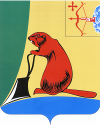 Печатное средство массовой информации органов местного  самоуправления  Тужинского  муниципального  районаБюллетень муниципальных нормативных правовых актов№ 11728 апреля 2016 годапгт ТужаСОДЕРЖАНИЕРаздел 1Решения Тужинской районной ДумыРаздел 2. Постановления и распоряжения главы района и администрации Тужинского районаТУЖИНСКАЯ РАЙОННАЯ ДУМАКИРОВСКОЙ ОБЛАСТИРЕШЕНИЕпгт ТужаО внесении изменений в Устав муниципального образованияТужинский муниципальный районВ соответствии с Федеральными законами от 06.10.2003 № 131- ФЗ «Об общих принципах организации местного самоуправления в Российской Федерации», от 29.12.2014 № 458-ФЗ «О внесении изменений в Федеральный закон «Об отходах производства и потребления», отдельные законодательные акты Российской Федерации и признании утратившими силу отдельных законодательных актов (положений законодательных актов) Российской Федерации», от 22.10.2014 №315-ФЗ «О внесении изменений в Федеральный закон «Об объектах культурного наследия (памятниках истории и культуры) народов Российской Федерации» и отдельные законодательные акты Российской Федерации», на основании статьи 21 Устава муниципального образования Тужинский муниципальный район Тужинская районная Дума РЕШИЛА:	1. Внести в Устав муниципального образования Тужинский муниципальный район, принятый решением Тужинской районной Думы от 27.06.2005 № 23/257 (далее — Устав), следующие изменения:1.1. Пункт 15 части 1 статьи 8 Устава изложить в следующей редакции:«15) участие в организации деятельности по сбору (в том числе раздельному сбору), транспортированию, обработке, утилизации, обезвреживанию, захоронению твердых коммунальных отходов на территории муниципального района; »;1.2. Дополнить статью 8 Устава пунктом 40 следующего содержания:«40) сохранение, использование и популяризация объектов культурного наследия (памятников истории и культуры), находящихся в собственности муниципального района, охрана объектов культурного наследия (памятников истории и культуры) местного (муниципального) значения, расположенных на территории муниципального района;»;1.3. Пункт 18 части 5 статьи 32 Устава изложить в следующей редакции:«18) участие в организации деятельности по сбору (в том числе раздельному сбору), транспортированию, обработке, утилизации, обезвреживанию, захоронению твердых коммунальных отходов на территории муниципального района; »;1.4. Пункт 53 части 5 статьи 32 Устава считать пунктом 54;1.7. Часть 5 статьи 32 Устава дополнить пунктом 53 следующего содержания: «53) сохранение, использование и популяризация объектов культурного наследия (памятников истории и культуры), находящихся в собственности муниципального района, охрана объектов культурного наследия (памятников истории и культуры) местного (муниципального) значения, расположенных на территории муниципального района.». 2. Зарегистрировать изменения в Устав муниципального образования Тужинский муниципальный район в порядке, установленном Федеральным законом от 21.07.2005 № 97-ФЗ «О государственной регистрации уставов муниципальных образований».	3. Настоящее решение вступает в силу в соответствии с действующим законодательством.Глава Тужинского района            				                Л.А.ТрушковаТУЖИНСКАЯ РАЙОННАЯ ДУМАКИРОВСКОЙ ОБЛАСТИРЕШЕНИЕО проведении публичных слушаний по проекту решения Тужинской районной Думы «О внесении изменений в Устав муниципального образования Тужинский муниципальный район» В соответствии со статьей 28 Федерального закона от 06.10.2003      №131-ФЗ «Об общих принципах организации местного самоуправления в Российской Федерации», с Порядком организации и проведения публичных слушаний в Тужинском муниципальном районе, утвержденным решением Тужинской районной Думы от 31.08.2015 №61/383, на основании статьи 14 Устава муниципального образования Тужинский муниципальный район Тужинская районная Дума РЕШИЛА:	1. Провести 6 мая 2016 года с 9.00 часов в зале заседаний администрации Тужинского муниципального района по адресу: пгт Тужа, ул. Горького,5 публичные слушания по проекту решения Тужинской районной Думы «О внесении изменений в Устав муниципального образования Тужинский муниципальный район».	2. Опубликовать настоящее решение вместе с проектом решения Тужинской районной Думы «О внесении изменений в Устав муниципального образования Тужинский муниципальный район» в Бюллетене муниципальных нормативных правовых актов органов местного самоуправления Тужинского муниципального района Кировской области в установленном порядке и разместить в сети «Интернет» на официальном сайте муниципального образования Тужинский муниципальный район Кировской области с  адресом: http://Tuzha.ru/.3. Контроль за подготовкой и проведением публичных слушаний возложить на администрацию Тужинского муниципального района.         4. Настоящее решение вступает в силу со дня его официального опубликования.Глава Тужинского района                                                                      Л.А.ТрушковаТУЖИНСКАЯ РАЙОННАЯ ДУМАКИРОВСКОЙ ОБЛАСТИРЕШЕНИЕпгт ТужаО внесении изменений в Устав муниципального образованияТужинский муниципальный районВ соответствии с Федеральным законом от 06.10.2003 № 131- ФЗ «Об общих принципах организации местного самоуправления в Российской Федерации», на основании статьи 21 Устава муниципального образования Тужинский муниципальный район Тужинская районная Дума РЕШИЛА:	1. Внести в Устав муниципального образования Тужинский муниципальный район, принятый решением Тужинской районной Думы от 27.06.2005 № 23/257 (далее — Устав), следующие изменения:1.1. Части 3,4 статьи 7 Устава изложить в следующей редакции:«3. Муниципальные нормативные правовые акты, затрагивающие права, свободы и обязанности человека и гражданина, вступают в силу после их официального опубликования либо обнародования. Официальным опубликованием муниципального правового акта считается первая публикация его полного текста в районной газете или печатном средстве массовой информации, учреждаемом решением районной Думы. Официальным обнародованием муниципального правового акта считается первое вывешивание его полного текста для всеобщего ознакомления на информационных стендах, досках, в общественных местах по адресам, определяемым решением Тужинской районной Думы. Муниципальный правовой акт направляется для официального опубликования либо обнародования главой района в течение 5 дней со дня подписания акта. Устав района, решение о внесении в Устав изменений и (или) дополнений подлежат опубликованию в соответствии с частью 1 статьи 60 настоящего Устава.4. Муниципальные правовые акты не указанные в части 3 настоящей статьи, вступают в силу с момента их подписания, если иное не указано в самом акте. Муниципальные правовые акты вступают в силу в порядке, установленном настоящим Уставом, за исключением нормативных правовых актов Тужинской районной Думы о налогах и сборах, которые вступают в силу в соответствии с Налоговым кодексом Российской Федерации.»;1.2. Внести в пункт 2 части 2 статьи 56 Устава изменение, заменив слова «нецелевое расходование субвенций из федерального бюджета или бюджета области» словами «нецелевое использование межбюджетных трансфертов, имеющих целевое назначение, бюджетных кредитов, нарушение условий предоставления межбюджетных трансфертов, бюджетных кредитов, полученных из других бюджетов бюджетной системы Российской Федерации»;1.3. В пункте 2 части 2 статьи 17 после слов «мнения граждан» дополнить словами «при принятии решения»;1.4. Часть 4 статьи 17 изложить в следующей редакции:Решение районной Думы о назначении опроса граждан должно быть опубликовано (обнародовано) в течение 5 дней с момента его принятия, не позднее чем за десять дней до дня проведения опроса.В решении Тужинской районной Думы о назначении опроса устанавливаются:1) дата и сроки проведения опроса;2) формулировка вопроса (вопросов), предлагаемого (предлагаемых) при проведении опроса;3) методика проведения опроса;4) форма опросного листа;5) территория опроса;6) минимальная численность жителей муниципального образования, участвующих в опросе.4. Решение представительного органа муниципального образования о назначении опроса подлежит официальному опубликованию (обнародованию) в порядке, предусмотренном уставом муниципального образования, не позднее чем за десять дней до дня проведения опроса.2. Зарегистрировать изменения в Устав муниципального образования Тужинский муниципальный район в порядке, установленном Федеральным законом от 21.07.2005 № 97-ФЗ «О государственной регистрации уставов муниципальных образований».	3. Настоящее решение вступает в силу в соответствии с действующим законодательством.Глава Тужинского района                                            Л.А.ТрушковаОб отчете главы Тужинского муниципального района о результатах своей деятельности в 2015 году, в том числе о решении вопросов, поставленных районной ДумойЗаслушав и обсудив отчет главы Тужинского муниципального района о результатах своей деятельности в 2015 году, в том числе о решении вопросов, поставленных районной Думой, районная Дума РЕШИЛА:Отчет главы Тужинского муниципального района Л.А.Трушковой о результатах своей деятельности в 2015 году, в том числе о решении вопросов, поставленных районной Думой принять к сведению. Прилагается.Отчет главы Тужинского муниципального района Л.А.Трушковой опубликовать в Бюллетене муниципальных нормативных правовых актов органов местного самоуправления Тужинского муниципального района Кировской области.Настоящее решение вступает в силу с момента принятия.Глава Тужинского района						       Л.А.ТрушковаУважаемые депутаты и все присутствующие!В соответствии с п.2 ст.29 Устава муниципального образования Тужинский муниципальный район, статьи 60 Регламента Тужинской районной Думы представляю вашему вниманию отчет председателя Тужинской районной Думы, главы района о результатах деятельности за 2015 год и решении вопросов, поставленных районной Думой.В моем отчете будет отражена работа по выполнению возложенных полномочий в организации деятельности районной Думы четвертого созыва по итогам 2015 года, деятельность по работе с общественными формированиями и предпринимательским сообществом, с жалобами и обращениями граждан, результатами представительской деятельности как высшего должностного лица муниципального образования, выполнению иных полномочий.	Я не буду останавливаться на вопросах социально-экономического развития муниципального образования Тужинский муниципальный район, т.к. подробно о выполнении мероприятий Программы социально-экономического развития района будет заслушан отчет заведующей отделом по экономике и прогнозированию Клепцовой Г.А.. и отчет главы администрации района о результатах своей деятельности и деятельности администрации района в 2015 году Видякиной Е.В.В первую очередь я коротко ознакомлю вас с демографической ситуацией в Тужинском районе.На 01.01.2016 года в районе проживает	 6706 чел., из них 4287 чел. - в пгт Тужа, 2419 чел. – сельские жители.В 2015 году заключено браков - 34, разводов - 27, для сравнения в 2014 году заключено браков - 50, разводов - 23	В прошлом году родилось 69 малышей, умерло - 130 чел., для сравнения в 2014 году родилось 68 детей, умерло - 114 чел. 	Установленное число депутатов Тужинской районной Думы – 15 человек. В течение года районная Дума работала в составе 14 человек, в октябре 2015 года по заявлению сняты депутатские полномочия с Моторина В.А., Дума продолжила работу в составе 13 человек.	Районной Думой за 2015 год проведено 17 заседаний, рассмотрено 79 вопросов. Практически перед каждым заседанием районной Думы собирались депутатские комиссии по обсуждению проектов решений. Замечания и предложения депутатов учитывались при принятии решений.	Основные вопросы, рассмотренные в течение года:	- Об итогах работы Контрольно-счетной комиссии Тужинского муниципального района за 2014 год;	- О реализации муниципальной программы Тужинского района «Развитие транспортной инфраструктуры  « на 2014-2016 годы за 2014 год;	- О реализации Программы приватизации муниципального имущества муниципального образования Тужинский муниципальный район Кировской области за 2014 год;	- Об утверждении отчета о выполнении в 2014 году мероприятий социально-экономического развития муниципального образования Тужинский муниципальный район на 2012-2014 годы;	- Об отчете главы администрации района о результатах своей деятельности и деятельности администрации района в 2014 году и решении вопросов, поставленных районной Думой;	- Об исполнении бюджета муниципального образования Тужинский муниципальный район за 2014 год	- О бюджетном Послании главы Тужинского района на 2016 год и на плановый период 2017 и 2018 годов;	- Об эффективности деятельности структурных подразделений администрации района по профилактике правонарушений в Тужинском районе за 9 месяцев 2015 года;	- О работе МУП «Тужинское АТП» по созданию условий для предоставления транспортных услуг населению и организация транспортного обслуживания населения между поселениями в границах муниципального района	- Об итогах выполнения плана мероприятий, посвященных Году литературы	- Об итогах работы МУП «Коммунальщик» за 2014 год и 10 месяцев 2015 года	- Об утверждении схемы многомандатных избирательных округов для проведения выборов депутатов Тужинской районной Думы пятого созыва	- О бюджете Тужинского муниципального района на 2016 год	- О ходе реализации муниципальной программы Тужинского муниципального района «Развитие физической культуры и спорта на 2014 – 2018 годы»	 Об утверждении Программы приватизации муниципального имущества муниципального образования Тужинский муниципальный район Кировской области на 2016 год	 О ходе реализации муниципальной программы Тужинского муниципального района «Повышение эффективности реализации молодежной политики на 2014-2018 годы» и другие.	План работы районной Думы на 2015 год выполнен практически полностью.	Главой района в 2015 году принято 32 муниципальных правовых актов, из них 5 постановлений по следующим вопросам:- О внесении изменений в постановление главы Тужинского района от 22.02.2007 №5 «О межведомственной комиссии по профилактике правонарушений при главе района»- об утверждении резерва управленческих кадров Тужинского района;- об утверждении плана мероприятий по организации работ в сфере благоустройства территорий муниципальных образований Тужинского муниципального района18  распоряжений о награждении Почетной грамотой главы района.	Проведено 5 публичных слушаний по вопросам:- о внесении изменений в Устав муниципального образования Тужинский муниципальный район (3)- об исполнении бюджета Тужинского муниципального района за 2014 год (1);- о проекте бюджета Тужинского муниципального района на 2016 год (1)Также организовано Единых информационных дней - 3Личный прием граждан, работа с обращениями и жалобами, взаимодействие со СМИ, проведение публичных слушаний, встречи с лидерами политических партий и общественных формирований, с трудовыми коллективами учреждений и организаций района – вот далеко не исчерпывающий перечень мероприятий по повышению уровня доверия населения к органам местного самоуправления.Работа с обращениями граждан – один из важнейших направлений работы. Граждане могут обратиться ко мне на личном приеме в любое время дня, направить письменное обращение, посредством телефонного обращения или направить обращение на сайт администрации района.	За 2015 год в адрес главы района поступило 8 письменных обращений граждан. Основные вопросы:- о сохранении лесных участков;- о выделении благоустроенной квартиры;- о снижении налоговой нагрузки при уплате ЕНВД;- о ремонте дорожного полотна;- о продлении работы магазина.По всем обращениям граждан были даны ответы с соблюдением сроков, приняты меры или включены в план работы и находятся на контроле.	Всего в течение года мною как главою района, проводились рабочие встречи, совещания, рассмотрено 116 документов входящей корреспонденции, в различные инстанции направлено обращений, ходатайств за подписью главы района – 427.	С целью более комплексного подхода по решению вопросов местного значения и выработки совместных мероприятий глава района проводит планерки с главами городского, сельских поселений с участием специалистов администрации района. За 2015 год было проведено 7 планерок с главами поселений и 3 расширенные планерки с руководителями предприятий, учреждений, организаций.Основные вопросы, рассмотренные на планерках:- О пожарной безопасности за 2014 год и во время проведения новогодних каникул 2015 года на территории Тужинского района;- Об обеспечении правопорядка и общественной безопасности на территории Тужинского района во время проведения новогодних каникул;- Об организации диспансеризации и профилактического осмотра работников учреждений и организаций Тужинского района в 2015 году;- О плане мероприятий, посвященных 70-летию Победы в Великой Отечественной войне;- Об изменениях в природоохранном законодательстве;-. Об итогах реализации ППМИ-2015 и участие в ППМИ-2016 года;-. Об участии Тужинского района во Всероссийской сельскохозяйственной переписи населения;- О подготовке к встречам с пенсионерами и ветеранами Тужинского района в ходе месячника «Уважения старости» и Дня пожилого человека;-. О проведении ежегодного районного смотра-конкурса «Лучший по профессии»-. О подготовке к празднованию дня поселка;- О благоустройстве населенных пунктов и ремонту памятников воинам-землякам;- О проведении акции Детского фонда День белого цветка;-. О проведении экологического месячника по санитарной очистке и благоустройству территорий Тужинского района и другие.В 2015 году основной упор в работе отдела юридического обеспечения управления делами администрации Тужинского муниципального района был сделан на разработку муниципальных нормативных правовых актов, (решения районной Думы, постановления, распоряжения главы района, своевременное внесение в них изменений и их юридическую экспертизу.В связи с увеличением интенсивности законотворческого процесса на федеральном уровне и уровне субъекта: созданием новых и внесением изменений в уже принятые нормативно-правовые акты – Тужинской районной Думой с участием специалистов отдела юридического обеспечения в 2015 году было разработано 45 муниципальных нормативных правовых актов. Для сравнения: в 2013 году разработано 35 нормативно-правовых актов, в 2014 году было разработано 33 нормативно-правовых акта. Вместе с тем, в связи со своевременным реагированием специалистов отдела юридического обеспечения на изменения действующего законодательства, сокращен объем актов прокурорского реагирования по муниципальным правовым актам. В 2013 году количество актов прокуратуры составляло 3, в 2014 году -8, в 2015 году -3, из них 2 протеста и 1 представление.В текущем году юридическим отделом, как и прежде, велся регистр муниципальных нормативных правовых актов, систематически и своевременно направлялись МНПА в Отдел по ведению регистра муниципальных правовых актов и справочно-правовую систему Консультант Плюс: Кировский выпуск».Наряду с муниципальными нормативными правовыми актами отдел регулярно проводил юридическую экспертизу, а также в текущем году в Устав Тужинского муниципального района 3 раза вносились изменения.  (решения Тужинской районной Думы от 27.01.2015 N 52/342, от 29.05.2015 N 58/368, от 03.11.2015 N 64/392)..	За отчетный период приняла участие в сходах, встречах с населением в городском, сельских поселениях, населенных пунктах, учреждениях и организациях района, в работе сельских Дум:- сходы по участию в ППМИ – 7;- в работе сельских Дум – 3;- проведено свыше двадцати собраний руководителей организаций, учреждений района, индивидуальных предпринимателей по различным вопросам.За отчетный период регулярно участвовала на заседаниях Законодательного Собрания Кировской области, в совещаниях, проводимых Губернатором области,  заседаниях Правительства Кировской области, Ассоциации «Совет муниципальных образований Кировской области», заслушивалась на областных комиссиях, участвовала в рабочих совещаниях, проводимых министерствами. Также постоянно бываю в Правительстве Кировской области для решения перспективных и текущих вопросов финансово-хозяйственной деятельности, встречаюсь для решения вопросов с заместителями Председателя Правительства области, министрами. 	Как председатель районной Думы удовлетворена тем, что депутаты работают в тесном контакте с администрацией района и главами сельских поселений, выстраивают конструктивные партнерские отношения. Представительная и исполнительная власть в нашем районе понимают, что у нас общая задача – повышение качества жизни земляков и решать эту важнейшую  сложную задачу в наше непростое время предстоит всем вместе.Одним из значимых моментов конструктивной работы власти и населения является проект поддержки местных инициатив. В 2015 году конкурсный отбор прошли 13 проектов, все они реализованы. Привлечено средств на сумму 11 177,3 тыс.руб.	Из намеченных на 2015 год задач выполнены следующие: Обеспечены жильем дети-сироты (5 человек). С этой целью  построено  5 квартир;Построен  8-ми квартирный жилой дом  по ул.Орджоникидзе, 34 по переселению граждан из аварийного жилого дома и 3-х квартирный дом по улице Победы;Произведен ремонт  помещения спортивного зала в Ныровской средней школе;Участвовали в ППМИ -2015. Победили 13 проектов, все работы завершены;Завершено строительство ФАПов в с.Ныр, д. Пиштенур и с.Михаловское;Открыт МФЦ (многофункциональный центр). И население района  имеет возможность получать все муниципальные и государственные услуги в одном месте. Также произведен ремонт первого этажа здания администрации;Составлена вся необходимая документация на строительство многофункционального культурного центра, строительство которого планируется начать в этом году.Важной формой взаимодействия депутатов с избирателями, органов местного самоуправления с населением – это размещение информации о деятельности районной Думы и администрации района в средствах массовой информации.	Решения Тужинской районной Думы, постановления и распоряжения главы района, носящие нормативно-правовой характер, в 2014 году обнародовались своевременно в печатном средстве массовой информации - Бюллетене муниципальных нормативных правовых актов органов местного самоуправления Тужинского муниципального района, на информационных стендах, расположенных в здании администрации района, центральной библиотеке, больнице, РКДЦ, администрациях поселений. Еженедельно в рубрике «Дневник главы» в районной газете «Родной край» подробно освещаются все события, происходящие в органах местного самоуправления.Так же любой пользователь сети Интернет может получить всю информацию о деятельности органов местного самоуправления, о проводимых мероприятиях, зайдя на официальный сайт администрации Тужинского района. Уважаемые депутаты, главы поселений!Ведь именно через органы самоуправления наши граждане реализуют своё право принимать участие в решении вопросов местного значения, отстаивать интересы своих избирателей, проявлять активную общественную позицию  и вместе находить оптимальные способы регулирования на местах жизненно важных и актуальных проблем. В заключение хочу поблагодарить всех вас за совместную работу и плодотворное сотрудничество в отчетный период, ответственное отношение к делу, за поддержку, взаимопонимание и совместную деятельность! И надеюсь, что многие из вас продолжат свою депутатскую деятельность на благо жителей района и в новом, пятом созыве.Спасибо за внимание!ТУЖИНСКАЯ РАЙОННАЯ ДУМА КИРОВСКОЙ ОБЛАСТИРЕШЕНИЕ Об утверждении отчета о выполнении в 2015 году мероприятий Программы социально-экономического развития муниципального образования Тужинский муниципальный район на 2012-2016 годы.	 Заслушав отчет заведующей отделом по экономике и прогнозированию администрации района о выполнении в 2015 году мероприятий Программы социально-экономического развития муниципального образования Тужинский муниципальный район на 2012-2016 годы, утвержденной решением Тужинской районной Думы от 12.12.2011 № 13/83(далее –Программа), на основании пункта 4 части1 статьи 21 Устава муниципального образования Тужинский муниципальный район, Тужинская районная Дума РЕШИЛА:1.Утвердить отчет о выполнении в 2015 году мероприятий Программы социально-экономического развития муниципального образования Тужинский муниципальный район на 2012-2016 годы согласно приложению.2. Исполнителям Программы активизировать исполнение программных мероприятий и своевременно вносить предложения по внесению изменений и дополнений в Программу3. Настоящее решение вступает со дня его официального опубликования.Глава Тужинского района						      Л.А. Трушкова                                                                                                                                       Приложениек решению Тужинской районной                	                                                                                                                                                           Думы Кировской области	от 22.04.2016 №72/445Отчет о выполнении в 2015 году мероприятий Программы социально-экономического развития муниципального образования Тужинский муниципальный район на 2012-2016 годы ТУЖИНСКАЯ РАЙОННАЯ ДУМАКИРОВСКОЙ ОБЛАСТИРЕШЕНИЕОб отчете главы администрации Тужинского муниципального района о результатах своей деятельности и деятельности администрации района, в том числе о решении вопросов, поставленных районной Думой за 2015 год	На основании пункта 2 части 10 статьи 33 Устава муниципального образования Тужинский муниципальный район районная Дума РЕШИЛА:1. Утвердить отчет главы администрации Тужинского муниципального района о результатах своей деятельности и деятельности администрации района, в том числе о решении вопросов, поставленных районной Думой за 2015 год. Прилагается.2. Отчет главы администрации Тужинского муниципального района Видякиной Е.В. разместить на официальном сайте Тужинского района и в Бюллетене муниципальных нормативных правовых актов органов местного самоуправления Тужинского муниципального района Кировской области.Глава Тужинского района						      Л.А. ТрушковаОтчетглавы администрации Тужинского района о результатах своей деятельности и деятельности администрации района в 2015 году, в том числе о решении вопросов, поставленных районной Думой Уважаемые депутаты Тужинской районной Думы, главы поселений и все присутствующие!	В соответствии с Уставом муниципального образования Тужинский муниципальный район и Положением  об Администрации муниципального образования Тужинский муниципальный район, утвержденного решением Тужинской районной Думы от 30.01.2012 № 15/100 представляю ежегодный отчет о результатах своей деятельности и деятельности администрации района в 2015 году, в том числе о решении вопросов, поставленных районной Думой.БЮДЖЕТ ТУЖИНСКОГО РАЙОНА за 2015 год (с динамикой показателей с 2011 по 2015 годы)	Уважаемые депутаты, в 2015 году, как и во все предыдущие 5 лет (с 2011 по 2015) мы делали все возможное и невозможное для того, чтобы исполнять бюджет Тужинского муниципального района за каждый финансовый год на должном уровне. Так, все основные параметры бюджета за эти годы представлены на слайде.	Первоочередной задачей при формировании и исполнении бюджета района, было, есть и будет увеличение собственных доходов бюджета района.	В 2015 году проведено немало важных, значимых мероприятий с целью увеличения поступления собственных доходов бюджета района, в том числе за счет привлечения: - недоимки во все уровни бюджетной системы Российской Федерации;- поступлений от легализации неофициальных трудовых отношений, так называемых скрытых «серых» заработных плат наемных работников и легализации неформального рынка труда или постановки на налоговый учет индивидуальных предпринимателей;- доходов от реализации и аренды муниципального имущества, что конечно не может быть бесконечным,  и земельных участков.За счет активной, динамичной, системной работы Межведомственной комиссии по обеспечению налоговых и неналоговых доходов во все уровни бюджетной системы Российской Федерации при администрации Тужинского муниципального района, при взаимодействии с прокуратурой района, пунктом полиции «Тужинский» и другими частниками, были достигнуты положительные результаты по погашению недоимки во все уровни бюджетной системы Российской Федерации на сумму 5 954,9 тыс.рублей, из них 4 104,0 тыс.рублей была погашена недоимка по НДФЛ. Всего за 2015 год дополнительно привлечено доходов в бюджет района по отношению к первоначальному плану 4 169,4 тыс.рублей, в том числе по НДФЛ - 613,0 тыс.рублей.	Следующее важное направление при исполнении бюджета района – это работа с муниципальным долгом.	За 2013-2014 годы нам удалось сдержать уровень муниципального долга на уровне 12 млн.рублей. Но ввиду того, что бюджет 2015 года был сформирован не в полном объеме необходимых бюджетных обязательств (как вы помните 10,5 месяцев ФОТ и коммунальные платежи и только на 1 квартал по содержанию учреждений), на 01 декабря 2015 года сложилась большая кредиторская задолженность по начисленному и не перечисленному единому социальному налогу за половину августа, сентябрь, октябрь и по услугам за потребленную электроэнергию за ноябрь по всем муниципальным учреждениям района на общую сумму 1,5 млн.рублей. В течении года мы неоднократно обращались в Министерство финансов за дополнительной финансовой помощью, заслушивались на коллегии Министерства финансов по оптимизации бюджетных расходов и штатной численности, а также по исполнению бюджета муниципального образования в 2015 году, но ответ всегда был один – в текущем году областной бюджет исполняется в очень сложных финансово-экономических условиях. Поэтому помочь пока не можем. В итоге, в декабре, по настоятельной рекомендации заместителя Председателя Правительства Кировской области, министра финансов Ковалевой Е.В., нам был выделен бюджетный кредит в сумме 1,5 млн.рублей на три года под 0,1%. Согласно графика погашения бюджетного кредита вся сумма задолженности поставлена на конец 2018 года, до 01.12.2018 года. 	В связи с этим муниципальный долг Тужинского муниципального района на 01.01.2016 года составил 13,5 млн.рублей, в том числе за счет бюджетного кредита – 1,5 млн.рублей (0,1%) и двух банковских кредитов – 12 млн.рублей (ПАО Совкомбанк – 10 млн.рублей (17,3%), ПАО Сбербанк – 2 млн.рублей (13,83%). 	Целью исполнения бюджета 2016 года является возврат своих позиций, т.е. вернуться к муниципальному долгу в 12 млн.рублей.	И еще одно направление, которое анализируется при исполнении муниципальных бюджетов – это кредиторская задолженность.	На 01.01.2016 года кредиторская задолженность муниципального района сложилась в сумме 9,1 млн.рублей, и увеличилась по отношению к 01.01.2015 года на 2,7 млн.рублей. Рост задолженности сложился за счет перешедших обязательств за счет средств областного бюджета, а именно:- по ППМИ (стадион) в сумме 1362,3 тыс.рублей, так как согласно заключенных соглашений с министерством социального развития  оплата выполненных объемов была разбита на 2 срока в 50% в 2015 и 50% в 2016),- а также за счет начисленного фонда оплаты труда по Госстандарту за ноябрь – декабрь 2015 в сумме 1335,7 тыс.рубле, в том числе начисления на ФОТ за ноябрь -529,7 тыс.рублей, заработная плата за 2-ю половину декабря - 806,0 тыс.рублей.Самый безрадостный показатель Тужинского муниципального района – это его дотационность, т.е. зависимость от вышестоящих уровней бюджета.  За 2015 год данный показатель составил 80,8%, что ниже показателя за 2014 год на 1,3%. 	Одно дело, когда поддерживают вынужденно (дотации на выравнивание, насчитываемые на сбалансированность бюджетной обеспеченности району), другое дело, когда удается на конкурсной основе затащить дополнительный рубль в наш бюджет. На развитие района получено в 2015 межбюджетных трансфертов  - 121 656,7 тыс.рублей. Слайд.Росла и доля софинансирования местного бюджета в различных федеральных и областных государственных программах, таких как ППМИ, реконструкции и т.д. И думаю. Это оправданно. Мы живем сегодня и сейчас. И жизнь свою пишем на чистовик. И нам и нашим детям сегодня нужны уютные, красивые детские сады, школы, спортзалы, в которых светло и тепло. Нужны дороги,  котельные – все то, без чего невозможно представить нормальную, комфортную человеческую жизнь.Анализ деятельности отдела жизнеобеспечения администрации районаПеред отделом жизнеобеспечения администрации района в 2015 году ставились следующие задачи: Координация действий при решении вопросов жизнеобеспечения объектов бюджетной сферы района, включая вопросы обеспечения их топливом, электрической и тепловой энергией, проведения текущего и капитального ремонтов, подготовки к отопительному сезону, повышения энергоэффективности и проведения политики энергосбережения.Разработка схем территориального планирования и правил землепользования и застройки, утверждение местных нормативов градостроительного проектирования, ведение информационной системы обеспечения градостроительной деятельности.Создание условий для предоставления транспортных услуг населению и организация транспортного обслуживания населения между поселениями в границах района.Содержание и строительство автомобильных дорог общего пользования местного значения между населенными пунктами.И другие.Деятельность отдела осуществлялась, в основном, в рамках муниципальных целевых программ. Их финансирование в 2015 году было сокращено, а по некоторым – обнулено.Развитие транспортной инфраструктуры.Работа строилась на основе комиссионного обследования транспортной инфраструктуры района в апреле и августе предыдущего года в рамках работы комиссии по обеспечению безопасности дорожного движения. В ходе обследования определялось состояние дорожного покрытия, мостов, водопропусков и иных искусственных сооружений, оформлялись паспорта безопасности автобусных маршрутов и маршрутов школьных автобусов, намечались необходимые мероприятия по повышению безопасности дорожного движения. Специалисты отдела составляли дефектные ведомости, составляли сметные расчеты на ремонтные работы и работы по содержанию автодорог, готовили аукционную документацию, муниципальные контракты с подрядчиками и соглашения с министерством дорожного хозяйства Кировской области, проводили оценку уровня содержания дорог и качества ремонта, вели работу по обеспечению сохранности дорог.В 2015 году отремонтировано 1056 метров автомобильных дорог общего пользования местного значения вне границ населенных пунктов Тужинского района (на сумму 3900,731 тыс. руб., из которых 2344, 331 тыс. руб. - средства областного бюджета и 1556,4 тыс. руб. - средства местного бюджета), в том числе: участок автодороги Ныр – Пиштенур - Михайловское общей протяженностью 856,7 м в асфальтобетонном исполнении на сумму 3244,107 тыс. руб. и участок автодороги Евсино – Греково – Пачи - Вынур в щебеночном исполнении общей протяженностью 200 м на сумму 656,624 тыс. руб. (местный бюджет).Расходы на содержание автомобильных дорог общего пользования местного значения вне границ населенных пунктов протяженностью 182,5 км составили 10845,669 тыс. руб., в том числе - 10225,669 тыс.руб. - средства областного бюджета и 620 тыс. руб. - средства местного бюджета, львиная доля средств была направлена на ямочный ремонт дорожного покрытия и расчистку дорог от снега в зимний период.Помимо этого велись работы по ремонту улично – дорожной сети в населенных пунктах района на средства поселений:Грековское сельское поселение – не проводился;Ныровское сельское поселение – не проводилсяМихайловское сельское поселение:Ремонт дороги в д.Васькино в щебеночном исполнении протяженностью 500 м на сумму 683,48591 тыс. руб. (ППМИ)Ремонт дороги в с.Шешурга в щебеночном исполнении протяженностью 330 м на сумму 509,69173 тыс. руб. (ППМИ)Ямочный ремонт дороги в с.Михайловское протяженностью 100 м на сумму 566,8 28тыс. руб. (ППМИ)Пачинское сельское поселение:Ремонт дороги в с.Пачи в щебеночном исполнении протяженностью 200 м на сумму 609,6 тыс. руб. (ППМИ)Ремонт дороги в д.Полушнур в гравийном исполнении протяженностью 600 м на сумму 844,5 тыс. руб. (ППМИ)Тужинское городское поселение:Ремонт проезжей части по ул. Фокина в щебеночном исполнении протяженностью 130 м на сумму 29,1625 тыс. руб. (собственные средства);Ремонт проезжей части по ул. Горького в асфальтобетонном исполнении протяженностью 300 метров на сумму 1 008675 руб. (дорожный фонд);Ремонт дороги в д.Коврижата в щебеночном исполнении протяженностью 351 м на сумму 593,51348 тыс.руб. (ППМИ);Ямочный ремонт в пос.Тужа общей протяженностью 304 м на сумму 195 тыс.руб.Градостроительная деятельность.В этой сфере специалистами отдела проделана большая работа по приведению нормативно правовой базы в соответствие с изменяющимся законодательством. Были собраны исходные данные для разработки проекта генплана д. Греково. После прохождения всех согласований и соблюдения необходимых процедур он был доработан и утвержден.Установлены зоны разрешенного использования земель вне границ населенных пунктов по всем поселениям района (зонирование территорий). В связи с зонированием внесены изменения в правила землепользования и застройки. Разработаны и утверждены нормативы градостроительного проектирования в районе и во всех поселениях.Разработаны и утверждены в новой редакции 6 административных регламентов предоставления муниципальных услуг в градостроительной сфере.Вносились изменения в правила землепользования и застройки в связи с включением объектов регионального и местного значения в генеральный план развития района.В 2015 году по программе «Переселение граждан, проживающих на территории Кировской области, из аварийного жилищного фонда» построено два жилых дома. По заявке2014 года от Тужинского городского поселения построен 8-ми квартирный жилой дом по ул. Орджоникидзе в пгт Тужа. Сметная стоимость работ – 9371,28 тыс. руб. По заявке 2015 года от муниципального района построен трехквартирный жилой дом по ул. Победы, 26, в котором две квартиры приобретены для расселения семей из аварийного жилищного фонда Пачинского и Ныровского сельских поселений. По районной программе поддержки местных инициатив проведена реконструкция стадиона в поселке: установлена металлическая изгородь с воротами и калиткой, смонтированы трибуны на 200 посадочных мест, выполнена беговая дорожка с асфальтобетонным покрытием. (3099,7 тыс руб.). Правда, из-за низкого качества асфальта и нарушений технологии при его укладке, приемочная комиссия отказалась подписывать акт приемки работ, работы по устройству беговой дорожки не оплачены. Подрядчик написал гарантийное письмо о том, что после усадки грунта уложит второй слой асфальта надлежащим образом в срок до 15 июня 2016 года.Для обеспечения жильем детей-сирот администрация района приобретает квартиры у застройщиков. В 2015 году были приобретены 8 квартир, которые были возведены в 2014 году. В целях обеспечения надлежащего качества приобретаемых жилых помещений специалисты отдела ведут постоянный строительный контроль за ходом строительства. В 2015 году особого контроля требовало строительство дома по ул. Победы, 26. К концу года его строительство путем титанических усилий было успешно завершено. Заведен под крышу четырехквартирный дом по ул. Энтузиастов, 19. Из объектов социального назначения в прошедшем году были построены модульные фельдшерско-акушерские пункты в с. Ныр, д.Пиштенур и с.Михайловское. Их строительство велось на основе соглашения с министерством здравоохранения Кировской области, в соответствии с которым присоединение объектов к коммуникационным сетям, а также планировка территорий осуществлялись за счет местного бюджета.Немало времени и усилий пришлось потратить в истекшем году на согласования и курирование ремонтных работ в помещениях администрации района под размещение МФЦ. По сути, администрация выполняла функции заказчика и подрядчика работ.За 2015 год введено 547,7 кв. метров жилья индивидуальными застройщиками, в том числе 51,3 кв. метра – по программе «Социальное развитие села».К 70-летию Победы в трех населенных пунктах района были капитально отремонтированы памятники воинам-землякам, погибшим в годы Великой Отечественной войны. На эти цели было израсходовано 257 525 рублей, в том числе: в д.Греково – 92 908, в с.Ныр – 70 639, в с Михайловское – 93 978 рублей. Работа по обследованию и дфектовке памятников, составлению проектов реставрационных работ и расчету смет, по закупке и доставке материалов, по контролю за ходом работ и по оплате выполненных работ была поведена специалистами отдела жизнеобеспечения.Жилищно-коммунальный комплекс.Главными задачами в этой сфере в 2015 году были: оптимизация расходов местного бюджета на фоне сокращения численности получателей услуг, безаварийное прохождение отопительного сезона, По завершению отопительного сезона 2014/15 была проведена ревизия остатков топлива у бюджетных котельных, и на основе анализа расхода дров пересмотрены лимиты потребления для всех бюджетных учреждений. В результате переговоров с поставщиками дров удалось удержать цены на дрова для бюджетных учреждений на уровне предыдущего года. Эти мероприятия позволили обеспечить экономию для бюджета порядка 850 тыс. рублей. К новому отопительному сезону построена теплотрасса от котельной №2 (ул. Невского) МУП «Коммунальщик» до МКД по ул. Невского и здания администрации протяженностью 235,5 метра (двухтрубная). Сумма муниципального контракта - 930021,59 руб. (областной бюджет - 790518 руб., МУП «Коммунальщик» - 46501,руб, Тужинского городское поселение - 93002,59 руб.). Произведена замена участка теплотрассы от Котельной №2 до многоквартирного дома по ул. Орджоникидзе,7 протяженностью 283 м. Освоено 928,3 тыс. рублей из областного бюджета. Эти мероприятия уже привели к экономии поставляемой тепловой энергии не менее, чем на 20%, что приведет к сокращению бюджетных расходов при расчетах с ресурсоснабжающей организацией.В рамках ППМИ произведена замена участка водопроводной сети в д.Покста протяженностью 1400 м. Освоено 162,2 тыс. рублей из бюджета городского поселения. Построен новый водопровод по ул. Энтузиастов в поселке Тужа протяженностью 144 м.В котельной МКОУ СОШ с.Ныр заменен котел КВр-1,08 на более эффективный. Стоимость работ и оборудования составила 541,4 тыс. руб. Мероприятие проведено в 2014 году, а профинансировано в 2015 году.В с.Пачи в целях экономии дров все учебные классы школы были размещены на первом этаже, система отопления второго этажа школы отключена, этаж изолирован.Была построена теплотрасса протяженностью 120 м к многоквартирному жилому дому по ул. Орджоникидзе, 34 в пгт Тужа.Энергосбережение	В связи с отсутствием денежных средств в бюджете района энергетические обследования в муниципальных учреждениях района в 2015 году не проводились.Завершено оснащение приборами учета воды и тепла всех объектов бюджетной сферы, продолжается работа по установке общедомовых приборов учета. В 2015 году установлено водосчетчиков - 172 штук.Специалистами администрации разработаны и утверждены лимиты потребления энергетических ресурсов для всех бюджетных учреждений и проводится мониторинг их потребления.Устанавливаются частотные регуляторы на артезианских скважинах, что сокращает потребление электроэнергии.Практически все теплотрассы в поселке приведены в надлежащее состояние, в 2015 был утеплен участок теплотрассы протяженностью 40 м в п Тужа (Сбербанк).ЭкологияВыполнение работ по размещению и захоронению отходов производства и потребления на свалке ТБО пгт Тужа в соответствии с санитарно-эпидиомиологическими правилами и нормативами осуществляет МУП «Коммунальщик». Специалисты отдела жизнеобеспечения готовили конкурсную документацию по содержанию свалки, а также собирали и предоставляли информацию в сфере обращения с отходами.Продолжается борьба с несанкционированными свалками твердых бытовых (коммунальных) отходов. На ликвидацию 7 стихийных свалок в 2015 году затрачено 33 тыс. руб. бюджетных средств.Результаты экономической деятельности администрации районаНаправления деятельности отдела экономики и прогнозирования администрации районаЦелью деятельности  отдела по экономике и прогнозированию в 2015 году являлось обеспечение разработки и осуществления мер по обеспечению комплексного социально-экономического развития Тужинского района. Достижение поставленной цели обеспечивается путем реализации функций и решением тактических задач, охватывающих основные направления деятельности отдела:1. формирование политики (определение приоритетов) социально-экономического развития района через реализацию  программы социально-экономического развития района (разработка плана мероприятий и ежегодный отчет об их исполнении);2. осуществление методического руководства и координация деятельности структурных подразделений и отделов администрации района по разработке, утверждению и реализации муниципальных программ, реализуемых на территории Тужинского района, оценке эффективности реализации муниципальных программ;3. организация работы по разработке мобилизационного плана экономики Тужинского муниципального района.4. разработка прогнозов социально-экономического развития района на среднесрочную и долгосрочную перспективу и предоставление их в министерство экономического развития Кировской области;5. методическое обеспечение деятельности поселений по вопросам разработки прогнозов социально-экономического развития;6. подготовка Доклада главы администрации района за 2014 год , во исполнение постановления Правительства РФ от 17.12.2012 №1317«О мерах по реализации Указа Президента  от 28 апреля 2008 г №607 «Об оценке эффективности деятельности органов местного самоуправления городских округов и муниципальных районов»;7. мониторинг реализуемых и планируемых инвестиционных проектов и размещение  информации на сайте;8. выполнение мероприятий плана подготовки документов стратегического планирования («дорожная карта») в Тужинском районе ( утверждение системы документов стратегического планирования, разработка и корректировка порядков разработки программы  и прогноза социально-экономического развития района);       		9. легализация налоговой базы в части убыточности предприятий, «теневой заработной платы». За 2015 год проведено 10 заседаний  рабочей группы по легализации налоговой базы в части убыточности предприятий, «теневой заработной платы», где заслушано 30 ИП и руководителей организаций. Проведено 22 рейда по выявлению фактов осуществления деятельности организаций без постановки на налоговый учет и физических лиц без государственной регистрации в качестве ИП, а также фактов использования организациями и ИП наемного труда работников без оформления с ними трудового договора, проверено 78 мест осуществления деятельности организаций и ИП. В ходе проведения рейдов выявлено 70 нарушений по использованию наемного труда работников без оформления с ними трудовых договоров и оплаты труда меньше прожиточного минимума на душу населения. В результате проведенных с ними устных бесед и вызова на заседания рабочей группы оформлено 56 трудовых договоров. Дополнительные поступления   НДФЛ от проверенных и заслушанных на рабочей группе  налогоплательщиков составили 1430 тыс.руб. ;           	10. с целью контроля ситуации в экономике и социальной сфере еженедельно проводился мониторинг цен по перечню наиболее значимых продуктов в 11 торговых объектах отчет по которым высылался в Министерство развития предпринимательства и торговли. Ежемесячно  проводился сбор данных и сравнительный анализ цен на продукты первой необходимости с соседними районами. Так же ежемесячно предоставлялась информация в РСТ о ценах на ГСМ, сложившихся на АЗС района. Ежеквартально проводился сбор информации по вновь открывшимся торговым объектам. Информация заносилась в торговый реестр и предоставлялась в Министерство развития предпринимательства и торговли. В 2015 году были организованы встречи хозяйствующих субъектов района, осуществляющих розничную продажу алкогольной продукции и пива с ОАО «Уржумский СВЗ» и ОАО «Вятич» с целью увеличения поставок  их продукции. Результатом встреч стало включение показателя «Проведение работы с хозяйствующими субъектами, осуществляющими деятельность в сфере торговли, по замещению ими ввозимой из других субъектов Российской Федерации алкогольной продукции продукцией местных производителей» в соглашение о выполнении мероприятий по увеличению поступлений доходов в областной и местные бюджеты. Так же была организована встреча хозяйствующих субъектов района, осуществляющих розничную продажу молока и молочной продукции с ОАО «Санчурский маслозавод». Присутствующие провели дегустацию молочной продукции маслозавода и заключили договоры поставки;            	           	11. предоставление субсидий гражданам на оплату услуг ЖКХ.   За 2015 год поступило 49 заявлений с приложением документы  необходимых для предоставления субсидий ЖКХ гражданам. Ежемесячно производились начисления субсидий гражданам на оплату услуг ЖКХ. В декабре 2015 года были подготовлены все дела по предоставлению субсидий и переданы в отдел социальной защиты населения;           	Так же в прошедшем году  выдавали карт милосердия инвалидам, семьям с детьми-инвалидами, многодетным малообеспеченным семьям.  За год выдано 216 карт милосердия по которым ежемесячно составлялись отчеты и предоставлялись в МФЦ и  Министерство развития предпринимательства и торговли;           	12. взаимодействие с фондом поддержки малого предпринимательства. Специалист отдела  в 2015 году оказывала помощь  Фонду поддержки малого предпринимательства по отправке отчетов  субъектов малого предпринимательства в налоговую инспекцию и ПФР через ТКС. Вела бухгалтерский учет  ФПМП , ежеквартально готовила информацию об итогах его работы , составляла планы по услугам и сметы доходов и расходов;           	13. в 2015 году так же проведена немалая работа с субъектами малого предпринимательства района, наиболее значимыми  стали:- заключены соглашения о сотрудничестве и информационному взаимодействию между администрацией района и арендаторами лесных участков района; - организована встреча предпринимателей района с председателем комитета по экономическому развитию, промышленности и предпринимательству Законодательного собрания Кировской области Туруло В. Н. и членов Координационного Совета съезда предпринимателей малого и среднего бизнеса Кировской области. Итогом встречи стало - создание объединения, для работы которого был избран президиум из 3 человек;- до каждого  СМП доводилась информация о проходивших в районе и области конкурсах, семинарах, совещаниях. Вся информация, касающаяся деятельности малого бизнеса района размещалась  на сайте района;- консультирование по различным вопросам ведения предпринимательской деятельности;	14. с 01 марта 2015 года между администрацией Тужинского городского поселения и администрацией Тужинского муниципального района заключено соглашение о взаимодействии при распоряжении земельными участками, государственная собственность на которые не разграничена. В рамках данного соглашения была организована работа ведущего специалиста по земельным ресурсам.На 01.01.2016 года количество заключенных договоров на аренду земли в Тужинском районе составляет 1892. За 2015 год было заключено с физическими и юридическими лицами 71 договор аренды земельных участков.Поступления от арендной платы за землю в консолидированный бюджет района  за 2015 год составили 1 501,5 тыс. руб.По взысканию задолженности по арендной плате за землю в 2015 году предъявлено 75 претензии на сумму 32,2 тыс. рублей. Поступило арендной платы за землю в результате претензионно-исковой работы 15 тыс. рублей.За 2015 год было продано земельных участков на сумму 657,8 тыс. руб.:  из которых  без проведения торгов 4 участка на сумму 29,3 тыс. руб.; с проведением торгов  так же 4 участка на сумму 628,5 тыс. руб.Так же было проведено 2 аукциона на право заключения договора аренды земельных участков на сумму 59,6 тыс. руб.Право собственности зарегистрировано в 2015 году на 2 земельных участка.За 2015 год разработано 6 административных регламентов по предоставлению и распоряжению земельными участками для администрации Тужинского городского поселения. Так же были внесены изменения в административные регламенты по администрации Тужинского муниципального района.Было проведено 4 заседания комиссии рабочей группы по расширению налогооблагаемой базы, осуществлению земельного контроля и администрированию имущественных налогов;15. по использованию муниципального имущества в 2015 году заключено 20 договоров аренды муниципального имущества, 4 договора безвозмездного пользования, 2 договора на право оперативного управления с муниципальными учреждениями: МКДОУ д/с «Родничок», МКОУ ООШ д. Пиштенур. Всего за 2015 год   арендной платы за использование имущества было начислено 786,1 тыс. рублей.  За 2015 год поступило 807,9 тыс. рублей, на 1,7% больше, чем в 2014 году. На 01 января 2016 года  единственным должником по аренде муниципального имущества осталась Тужинская районная организация Кировской областной организации Всероссийского общества инвалидов, т. к с ней было заключено мировое соглашение. В ходе претензионной работы арендной платы за использование муниципального имущество в 2015 году поступило в сумме 64,6 тыс. рублей. Специалистом по имуществу был размещен аукцион на право заключения договоров аренды по стоянке автомашин, переданных в хозяйственное ведение МУП «Тужинское АТП».В течение 2015 года было объявлено и проведено 2 аукциона по продаже муниципального имущества: здание военкомата с земельным участком и помещение «Золотой рыбки». Общая сумма, поступившая от продажи муниципального имущества в бюджет района составила 1198,5 тыс. рублей, что на 70 тыс. рублей больше, чем в 2014 году.Объявлен аукцион на право заключения договора аренда по гаражному боксу № 9.Было проведено 28 заседаний комиссии по использованию муниципального имущества Тужинского муниципального района (далее - Комиссия). Комиссией проведено 23 проверки эффективного использования муниципального имущества (недвижимого и движимого). По результатам проверок было отремонтировано крыльцо и балкон у здания библиотеки, были приведены в соответствие инвентаризационные карточки, поставлено на учет ранее неучтенное движимое имущество, внесены изменения в реестр муниципального имущества по недвижимым объектам, проведена полная инвентаризация в администрации   Тужинского муниципального района, проведены заседания комиссии по смене назначения зданий школ в д. Покста, с. Михайловском, д. Васькино в нежилые здания для последующего их использования, списано здание сушилки для белья. Комиссией было признано бесхозяйным имуществом и принято в имущественную казну муниципального образования Тужинский муниципальный район бесхозяйного имущества на сумму 809,2 тыс. руб.: Передано в порядке разграничения из муниципального района в городское и сельские поселения имущества на сумму 10 318,7 тыс. рублей;16. в 2015 году продолжили работу по реализации мероприятий административной реформы, основная задача которой заключается в повышении эффективности управления,  улучшении   качества и  доступности государственных и муниципальных услуг, роста общественного доверия к государству. В 2015 году в администрацию района пока не поступило не одного заявления в электронном виде.  Но для оказания услуг по заявлениям направлено 398 запросов по межведомственному взаимодействию, что на 191 запрос  или почти в 2 раза больше, чем в 2014 году. Практически все  запросы были направлены на электронный сервер Росреестра– кадастровые планы, кадастровые паспорта, выписки из ЕГРП;17. не менее значимым направлением деятельности отдела является закупка товаров работ и услуг путем проведения торгов. В 2015 году  ( с учетом поселений)  проведено 16 аукционов в электронной форме  Экономия бюджетных средств составила 39,4 тыс.руб. Оказана консультационная и техническая помощь сельским поселениям в реализации федерального закона  44-ФЗ «О контрактной системе в сфере закупок товаров, работ, услуг для обеспечения государственных и муниципальных нужд».Сельскохозяйственное производство и анализ деятельности управления сельского хозяйства за 2015 годНа территории Тужинского района производством сельскохозяйственной продукции занимаются 6 сельхозпредприятий и 7 крестьянских (фермерских) хозяйств. В 2015 году начало свою деятельность ООО «Вятский пасечник», который занимается производством меда . Основное направление деятельности сельхозпредприятий района –молочно - мясное. В 2015 году поголовье крупного рогатого скота в сельхозпредприятиях и КФК составило 1845 голов, 92 % к прошлому году, в том числе 727 коров или 96% к уровню прошлого года. Наибольшее снижение поголовья КРС произошло в СПК колхоз «Русь» - на 135 голов. За 2015 год произведено в сельхозпредприятиях и КФК 2984 тонны молока, 95 % к уровню 2014 года. Надой на 1 корову составил 3920 кг, 107 % к уровню прошлого года. Лучший надой от коровы в КФХ Клепцова В.А. - 6077 кг. За 12 месяцев 2015 года выращено мяса в живом весе во всех категориях хозяйств 233 тонны, 101% к 2014 году. Получено приплода 627 голов, 87 % к уровню прошлого года. То есть в сельском хозяйстве района наблюдалась тенденция к снижению объемов производства животноводческой продукции (посмотрите на слайде производство молока и мяса) из-за сокращения поголовья скота (на треть за пять лет), стремительного старения кадров и снижения занятых в с/х производстве. На сегодняшний день в сельхозпредприятиях работает только 11 человек в возрасте до 30 лет. Стареют и основные фонды: приобретаемая техника и вводимые объекты не возмещают выбывающие из производства из-за физического и морального износа. За 2015 год из новой техники только один СПК приобрел один кормоуборочный комбайн и одно КФК – жатку и подборщик. Новые производственные объекты не строились, ведется реконструкция свинарника под телятник на 200 голов в СПК (колхоз) «Новый». Третье десятилетие пашня не видит органических удобрений, известкования и фосфоритования, крайне мало вносится минеральных удобрений. Все это – следствие диспаритета цен, отсутствия у предприятий оборотных средств, а по большому счету – отсутствия у крестьян цели к развитию и воли к жизни. На этом фоне особенно радуют успехи семейной животноводческой фермы В.А.Клепцова. Опыт таких хозяйств показывает, что и в наших условиях можно успешно работать, развиваться. Надо менять отношение руководителей, специалистов и работников к своему делу.В растениеводстве ситуация выглядит несколько обнадеживающе, чем в животноводстве. За пять лет в оборот введено 3000 га пашни, на 1700 га увеличилась посевная площадь, из них в 2015 году посевная площадь только по СПК увеличилась на 1332 га. Урожайность зерновых по району хотя и не поступательно, но растет, и в 2015 году достигла исторического максимума – 22,3 ц/га (в бункерном весе). Это происходит благодаря введению в севооборот посевов многолетних бобовых трав, запашке сидератов, а также работе над улучшением семенного материала. Вот и в 2015 году аграрии приобрели 354 тонны семян элиты зерновых и зернобобовых культур и 7 тонн семян многолетних трав. Но все же валовое производство зерна очень сильно зависит от капризов природы, по годам колеблется практически в два раза: от 6,5 тысяч тонн в 2013году до 12 тысяч тонн в 2015-ом. Сегодня наши аграрии все больше делают ставку на производство семян трав, как на самое рентабельное производство, но здесь предстоит сделать еще очень много, и, прежде всего, создать современную сушильно-сортировальную базу, приобрести эффективную почвообрабатывающую, посевную и уборочную технику.Все сельхозтоваропроизводители района включены в реестр получателей субсидий из федерального и областного бюджетов. За 2015 год из федерального бюджета ими получено 17,135 млн. руб, из областного - 8,230 млн. руб. и районного - 11,3 тыс.руб. В 2015 году только коллектив СПК колхоз «Русь» сработал с убытком 2772 тыс. руб, остальные сельскохозяйственные предприятия получили прибыль.         В 2015 году специалисты управления сельского хозяйства  осуществляли государственные полномочия по поддержке сельскохозяйственного производства в  соответствии с Законом  Кировской области от 17.09.2005 № 361-ЗО. Это исполнение мероприятий Госпрограммы развития сельского хозяйства на территории района, подготовка Соглашения между Министерством сельского хозяйства и продовольствия Кировской области  и сельхозтоваропроизводителями района, в установленном порядке осуществляли управление и контроль по реализации Программы, обеспечивали эффективное и целевое использование бюджетных средств, выделяемых на ее выполнение. Также оказывали  информационно-методическое обеспечение сельхозтоваропроизводителей района. Своевременно сдали в вышестоящую организацию сводный производственно-финансовый план по сельхозпредприятиям района на 2016 год, годовой бухгалтерский отчет за 2015 год. Все сельхозпредприятия и крестьянские (фермерские) хозяйства района  включены в реестр получателей субсидий. Выполняли постоянный контроль за выполнением целевых показателей: сохранение посевных площадей, процент посева элитными семенами, производство продукции животноводства, индекс физического объема продукции сельского хозяйства. Субсидировалось 24 инвестиционных кредита, 5 краткосрочных кредитов, 10 кредитов, взятых малыми формами хозяйствования. Готовили начинающего фермера-картофелевода  на конкурс на получение гранта. В марте 2015 года провели пропуск хозяйств по готовности к весенне-полевым работам, коллегию управления сельского хозяйства. С экономистами сельхозпредприятий проведены совещания по оплате труда в растениеводстве и животноводстве. Занимались подготовкой документов на присвоение звания  «Лучший по профессии», «Лучшее личное подсобное хозяйство», «Лучшее крестьянское (фермерское) хозяйство». Оформляли документы на присуждение губернаторских премий работникам массовых профессий (операторов машинного доения коров и комбайнеров), по награждению почетными грамотами Министерства сельского хозяйства, Министерства  сельского  и продовольствия Кировской области.                                                                                         Результаты деятельности администрации района в социальной сфереОбразование	61 % педагогов имеют высшее педагогической образование, 54 % педагогов имеют высшую и первую квалификационные категории, 6 педагогов района получили звание «Залуженный учитель РФ», 50 педагогов значок «Отличник народного просвещения», 21 педагог нагрудный знак «Почётный работник образования», 5 педагогов района имеют нагрудный знак «Педагогическая слава».1.Дошкольное образование. В 2015 году мы сумели сохранить сеть дошкольных образовательных организаций и увеличили процент охвата детей до 38%. На сегодняшний день нет очередности в дошкольные организации для детей от 3 до 7 лет (кроме того, исходя из актуального спроса, нет очерёдности с 1 до 7 лет).Средняя заработная плата составляет на конец 2015 года более 13000 руб. Для создания условий, соответствующих требованиям ФГОС ДО, приобретено оборудование для предметно-окружающей среды на сумму более 3 миллионов рублей, 95% педагогических работников и руководителей прошли повышение квалификации.2. Система школьного образования.В 2015 г. количество обучающихся увеличилось на 3,3 % (698 учащихся), наблюдается рост количества обучающихся в начальных классах. Не было ликвидировано общеобразовательных школ, 1 основная общеобразовательная школа оптимизировала занимаемые площади (МКОУ ООШ д.Пачи). Численность педагогических работников и руководителей ОО увеличилась на 1,4% и составила 149 человек. Средняя заработная плата педагогов составляет на декабрь 2015 года 18757 руб. Все учащиеся обеспечены учебниками в соответствии с ФГОС. Охват горячим питанием учащихся увеличился на 11 % с 82% до 93%. Средняя стоимость обеда составила 40 рублей в день. Средняя стоимость питания 1 ученика в месяц выросла с 511 рублей в 2014 году  до 730 рублей в 2015 году.В 2015 году был произведен капитальный ремонт спортивного зала в МКОУ СОШ с.Ныр на сумму 505 800 руб. Парк школьных автобусов требует обновления после 10 лет эксплуатации, в 2015 году сделан запрос на автобус для МКОУСОШ с УИОП пгт Тужа. Подвоз учащихся составляет 100% от потребности. В плане безопасности транспортного обеспечения, школы разработали в мае 2015 года Паспорта безопасности транспортных средств, используемых для перевозки детей (всего 5 автобусов). С сентября 2015 года все автобусы оснащены в установленном порядке тахографами, а также аппаратурой спутниковой навигации системы ГЛОНАСС (на сумму 222 тыс.рублей).В рамках подготовки школ к новому учебному году, отопительному сезону на опрессовку котлов, выполнение ремонтных работ израсходована 51 тыс.рублей, на противопожарные мероприятия выделено около 105 тыс. рублей; на дезинфекцию, дезинсекцию и дератизацию пищеблоков и складских помещений около16 тыс. рублей. Всего израсходовано 394 тыс.рублей.С 2014 года работает АИС «Аверс - зачисление в образовательные организации». В двух общеобразовательных организациях работает классный журнал, электронный дневник. 100% педагогов, работающих по новым стандартам, прошли повышение квалификации. С 2010 года базовая школа района - МКОУ СОШ с УИОП пгт Тужа является инновационной площадкой института развития образования Кировской области.В 2015 году Министерство образования и науки РФ проводило независимую оценку качества освоения образовательной программы учащимися 4-х классов, которая показала высокий уровень знаний наших уч-ся (выше окружного и областного). Показателем результативности образования является государственная итоговая аттестация. По результатам государственной итоговой аттестации в 9 классе средний балл по обязательным предметам выше областных. Результат 2015 года по русскому языку в Тужинском районе стал самым высоким в Ю-ЗОО - средняя отметка 4.19 (следующая у Лебяжского-4.10). Среди школ округа по математике в районе второй результат - 3.73, после Лебяжья (3.88). Стабильно выше областного и окружного средний балл ЕГЭ в 11 классе по русскому языку, английскому языку, стабильным остается средний бал по математике, обществознанию, биологии, наблюдается рост среднего балла по химии, истории. Обученность  учащихся выросла на 0,2%, качество знаний (на «4» и «5» баллов) остается стабильным в пределах 40%.На 12% выросло количество школьников (686 учащихся), участвующих в областных, российских и международных конкурсах. На 4% возросло количество призёров муниципального этапа всероссийской олимпиады школьников (131 призёр), традиционно среди участников есть призеры областного этапа. С 2012 года проводится учебно-практическая конференция исследовательских работ учащихся школ района, в межрегиональном конкурсе исследовательских работ приняли участие 13 учащихся начальных классов. С 2014 года в районе проводится учебно-практическая конференция юных лингвистов. Ежегодно педагоги района участвуют в конкурсе профессионального мастерства «Учитель года». В 2015 году директор Тужинской средней школы стала победителем областного конкурса «Лидер в образовании», школа заняла первое место в заочном межрегиональном фестивале инновационных проектов в 7 областном форуме «Открытость. Качество. Развитие» за программу развития «Школа для всех. Шаг в будущее». В районе есть элементы инклюзивного образования для 9 детей-инвалидов, из которых 3 посещают детский сад, 4 обучаются в общеобразовательной школе, 1 в специализированной, 1 обучается на дому по индивидуальной общеобразовательной программе. Кроме того, в общеобразовательных организациях района обучалось  23 ребенка с ОВЗ.3. Система дополнительного образования. Охват детей в возрасте от 5 до 18 лет дополнительными общеобразовательными программами 82,6%. Средняя заработная плата педагогов системы дополнительного образования остается самой низкой среди педагогов и составляет на декабрь 2015 г - 11285 руб. За последние пять лет 41 воспитанник ДЮСШ стал победителем спортивных мероприятий на областном уровне, из них в состав сборной области вошло 16 человек. Участниками областных конкурсов стали более 40 учащихся, занимающихся в объединениях дома детского творчества. Среди них 4 победителя. 15 учащихся стали лауреатами всероссийских конкурсов. Поддержка одаренных детей и талантливой молодежи стала возможной благодаря строительству в 2009 году ФОКа на сумму 60 000 000 руб. и частичному ремонту в 2013 году ДДТ на сумму более 200 000 руб., в 2015 г. создавался кабинет для волонтёров информационного общества (привлечено около 400 тыс.руб.).Сохраняется количество оздоровительных лагерей с дневным пребыванием детей и процент оздоровленных стабильно составляет 60 - 70% от общего числа учащихся. Удовлетворенность населения на всех уровнях образования с 2013 года стабильно высокая и составляет: 1) по дошкольному образованию – от 83,3 % - до 93,3% 2) по общему образованию – от 88,9% - до 96,6% 3) по дополнительному образованию – от 78% - до 100%.Молодёжная политика. В тесном сотрудничестве РУО и специалиста по молодёжной политике, ОО с 2012 года возобновился и ежегодно проводится туристский слет молодёжи и школьников района. С 2015 года в районе возобновлено проведение военно-спортивной игры «Зарница» и конкурса юных участников дорожного движения «Безопасное колесо».В 2015 году была обеспечена финансовая поддержка в размере 25,1 тыс. руб. районного бюджета и 39,1 тыс.рублей областного бюджета, 23 тыс.рублей средств работодателей (итого 87,2 тыс.рублей) на создание рабочих мест для молодёжи, в первую очередь для лиц, не достигших 18 лет, особенно нуждающихся в социальной защите и испытывающих трудности в поиске работы. Трудоустроен 61 несовершеннолетний.Для всесторонней поддержки талантливых и одарённых учащихся района предусмотрено награждение грамотами Главы администрации, Главы района, Ёлка для одарённых детей и детей, находящихся в трудной жизненной ситуации. Проводится традиционный конкурс «Лидер года», «Тужинские звёздочки», конкурс среди молодых работников сельскохозяйственного производства «Лучший по профессии», районный конкурс детского и юношеского творчества «Алло мы ищем таланты», районный КВН для школьников.На территории Тужинского района осуществляет свою деятельность волонтёрское объединение, в которое входит более 50 человек. Традиционные акции: «Меняем сигарету на конфету», «Молодёжь против», «Будущее Кировской области без наркотиков», в 2015 году организован благотворительный концерт по сбору средств для детей, оказавшихся в сложной жизненной ситуации, в рамках акции «Дари добро» (собрано 13 577руб 46 копеек, дети получили 96 подарков к Новому году). Всего в 2015 году удалось приобрести 246 новогодних подарков для детишек различных социальных слоёв.Воспитание нравственности и духовности, гражданственности и патриотизма одно из приоритетных направлений. За 2015 год проведены: Вахта памяти, Дни призывника, интеллектуальный турнир памяти А.Черепанова, фестиваль творчества молодых «Салют Победа», традиционная встреча ветеранов и молодёжи с бойцами межрайонного поискового отряда «Рубеж», эстафета «Знамя Победы»; акции «Бессмертный полк», «Георгиевская ленточка сегодня», «Вальс Победы», «Сады Победы», «Солдатская каша», «Свеча памяти»; всероссийский волонтёрский корпус 70– летия Победы (дни единых действий).КультураСтратегическими целями развития отрасли являлось сохранение культурного наследия как основы формирования гражданского общества, а также повышение качества жизни населения района путем обеспечения доступности качественных культурных услуг.В целях повышения профессионального мастерства работники учреждений культуры прошли обучение на областных курсах повышения квалификации Одними из приоритетов в области библиотечного дела являются совершенствование ресурсной базы и технологическая модернизация общедоступных муниципальных библиотек. Лучшим специализированным программным продуктом создания корпоративных электронных библиотек с учетом неограниченного числа партнеров в режиме реального времени является программа «OPAC global», внедрённая в ЦБС с 2012 года. В настоящее время к сети Интернет подключено 8 библиотек района, что составляет 70 %. Израсходовано на эти цели 140 тысяч рублей.Ежегодно из областного бюджета предоставляется субсидия на комплектование книжных фондов:Тыс.руб.Одним из ключевых моментов является обеспечение материально-технической базы учреждений культуры.	Разработана и утверждена муниципальная программа поэтапного совершенствования системы оплаты труда работников учреждений культуры на 2012-2018 годы. Размер среднемесячной заработной платы работников основного персонала учреждений культуры в 2015 году составляет 12 482 рубля.Осуществлен план мероприятий по структурным преобразованиям в сфере культуры: вывод непрофильных функций муниципальных учреждений культуры по содержанию и обслуживанию помещений и передача данных функций отделу культуры, по переходу муниципальных учреждений культуры в бюджетные.В рамках укрепления материально-технической базы учреждений подана заявка для участия в ППМИ на капитальный ремонт фасада здания Тужинского РКДЦ и благоустройство прилегающей территории на сумму 2 926 504,0 рублей. Подготовлена проектно-сметная документация на строительство МФЦК (для размещения детской музыкальной школы и библиотеки).Знаковыми и традиционными событиями были: 2015 год – 70-летие Победы в Великой Отечественной войне; 120 лет со дня основания Тужинской центральной библиотеки, Год литературы, Масленичные гуляния, День посёлка (с шествием организаций района, эстафетами «Весёлые старты», показом авангардной моды).Удовлетворенность населения качеством оказания муниципальных услуг в сфере культуры (культурного обслуживания) снизилась и составляет в 2015 году 70,7 % к 81,1 % в 2014 году. При среднеобластном показателе 68,9 %.Наиболее значимые события по развитию физической культуры и спорта.Главная задача – создание условий для занятий физической культурой и спортом жителям района.В районе развивается 19 видов спорта (наиболее массовые):-волейбол 130 человек;-лыжные гонки-107 человек;-полиатлон – 114 человек; -рыболовный спорт – 204 человека;-футбол- 130 человек.Удельный вес систематически занимающихся физической культурой и спортом составляет 29,5 %.Единовременная пропускная способность спортсооружений стабильна и составляет 1762 чел.Подготовлено спортсменов массовых разрядов - 395 чел., перворазрядников – 6 чел., кандидатов в мастера спорта – 1 чел..Обеспеченность штатными физкультурными кадрами удовлетворительная, составляет 25 учителей физкультуры.Проведение районных спортивных массовых соревнований и охват населения падают, в связи с убылью населения и отсутствием транспорта для перевозки спортсменов.Финансирование физической культуры и спорта сохранено на уровне 40 тыс.рублей в год.Результаты участия района в областном смотре-конкурсе среди муниципальных образований на лучшую постановку физкультурно-массовой и спортивной работы свидетельствует о высоком уровне данного направления работы. Целевым ориентиром деятельности на следующую пятилетку является возрождение комплекса ГТО.Охрана прав детейВ  КДН и ЗП создан и ежемесячно обновляется единый банк данных о семьях и детях, находящихся в социально опасном положении.  Отлажен механизм обмена информацией между субъектами системы профилактики района.С 2012 года внедрена новая форма межведомственного взаимодействия – ежемесячный консилиум с субъектами системы профилактики и председателями общественных КДН по организации профилактической работы с несовершеннолетними и семьями, находящимися в социально опасном положении, другими социально нестабильными слоями.В 2015 году проведено 16 заседаний комиссии по делам несовершеннолетних и защите их прав.  Рассмотрено 9 целевых вопросов, внесено 9 предложений по вопросам деятельности органов и учреждений системы профилактики, проведено 5 проверок, направлено 3 представления в учреждения профилактики, ответы получены. Комиссия организует проведение дней профилактики в сельских и городском поселениях, в 2015 году проведено 5 единых дней профилактики.На заседаниях комиссии обсуждены 63 родителя за ненадлежащее исполнение родительских обязанностей по содержанию, воспитанию детей, 5 взрослых за вовлечение несовершеннолетних в употребление спиртных напитков, 3 подростка за нарушение антиалкогольного законодательства, 2 несовершеннолетних за нарушение запрета курения, один несовершеннолетний за нарушение ПДД.  В соответствии с административным законодательством на родителей и несовершеннолетних наложены административные наказания.  В 2015 году в Тужинском районе отмечено снижение (в 3 раза) подростковой преступности с 3 в 2014 году до 1 в 2015 году. Отмечается отсутствие общественно-опасных деяний, совершённых подростками, не достигшими возраста привлечения к уголовной ответственности, (2015 – 0, 2014 – 1, 2013 –2).Комиссия осуществляет контроль за внеурочной деятельностью учащихся, состоящих на учете. В 2015 году  уровень охвата составляет 100%.  Совместная деятельность органов и учреждений системы профилактики безнадзорности и правонарушений несовершеннолетних позволила снизить количество учетных семей и детей. На учете в КДН состоит в 2015г. -  4 несовершеннолетних (2014 -12, 2013-19, 2012 -17,  2011-18), семей СОП на учете в 2015 – 25 (2014- 29, 2013 – 32, 2012 -33, 2011 – 34).  Есть наработки в части деятельности общественных воспитателей. На сегодня организована работа 4 общественных воспитателей. В отношении 4 несовершеннолетних и 25 семей разработаны межведомственные планы индивидуально-профилактической деятельности.Проведено 15 совместных рейдов  с органами системы профилактики безнадзорности и правонарушений несовершеннолетних по месту жительства семей и детей, находящихся в СОП. Роздано 102 буклета родителям и детям, проведено 85 профилактических бесед с родителями, ненадлежащим образом исполняющими родительские обязанности по воспитанию, содержанию детей, дано 22 консультации по вопросам защиты детей. Организовано еженедельное посещение членами КДН и ЗП 2 семей и  одной учащейся КОГОКУ «Тужинская школа-интернат для детей-сирот и детей, оставшихся без попечения родителей», находящихся в СОП, требующих постоянного контроля, по месту их жительства.  С 18 марта по 21 апреля в ОУ района проведен месячник правовых знаний. На базе районной библиотеки в рамках дня правовой помощи детям традиционно организованы встречи для учащихся КОГОКУ «Тужинская школа-интернат для детей-сирот и детей, оставшихся без попечения родителей» с  представителями субъектов системы профилактики района.В 2015 году значительно увеличилось число сообщений граждан и должностных лиц о нарушениях прав и законных интересов несовершеннолетних.	 По всем поступившим сообщениям проведены проверки и приняты меры для улучшения обстановки в семье. 	В случае, когда профилактическая работа не дает результата, применяется  ограничение родительских прав, и крайняя мера - лишение родительских прав. В 2015 году в суд заявлено 2 иска о лишении родительских прав четырех родителей в отношении 4 детей. Окончательные результаты рассмотрения исковых заявлений будут в 2016 году. 							                                       Таблица 3  В 2015 году не было выявлено детей, оставшихся без попечения родителей (в 2014 – 1 ребенок).  Большинство выявляемых детей-сирот составляют дети, лишившиеся родительского попечения по «социальным причинам», прежде всего дети, родители которых лишены родительских прав или ограничены в родительских правах. За последние пять лет процент социального сиротства составил 100% от числа вновь выявленных детей. Все выявленные дети устроены на воспитание в семьи граждан.В 2015 году в семьях граждан Тужинского района находится на воспитании 28 детей-сирот и детей, оставшихся без попечения родителей,в том числе:- подопечных детей – 10 чел., что составляет 35,7% от общего числа детей-сирот и детей, оставшихся без попечения родителей, (в 2014 г. – 11 чел.);- в приемных семьях – 11 чел., что составляет 39,3% от общего числа детей-сирот и детей, оставшихся без попечения родителей, (в 2014 г. – 10 чел.);- проживает в семьях усыновителей – 7 чел. -25% (в 2014 г. – 7 чел.). 										            Таблица 7 Обеспечение  жилыми помещениями.На учете в администрации района на конец 2015 года состоят 24 человека от 0 до 23 лет, имеющих право на предоставление жилого помещения согласно действующему законодательству.В 2015 году запланировано обеспечение жилыми помещениями 13 человек, обеспечено – 8 (61,5%). Остальные 5 человек будут обеспечены жилыми помещениями в 2016 году после завершения строительства домов на улице Победы (1 квартира – предоставлена в феврале 2016 года) и улице Энтузиастов (4 квартиры). За последние 5 лет обеспечены жилым помещением за счет субвенции из областного бюджета  24 человека, причем на первичном рынке жилья.									                        Таблица 12Отчет о работе управления делами администрации районаДелопроизводство	Управление делами – структурное подразделение Администрации. Каждый специалист Управления делами в соответствии с должностными обязанностями ведет конкретное направление, что делает работу Управления делами более эффективной.С начала текущего года велась организационная и отчетная работа по награждению юбилейной медалью «70 лет Победы в Великой Отечественной войне 1941-1945 гг» . Данная работа проведена своевременно. Организовано проведение обучения  специалистов Тужинского района по технике охраны труда и пожарно-техническому минимуму. Дано разъяснение руководителям по специальной оценке условий труда. Проведена проверка отделов нашей администрации по работе с обращениями граждан. В рамках призывной комиссии проводилась работа с призывниками. Дважды в год плановые задания выполнялись.С осени 2014 года  велись переговоры с арендатором крыши гаража ОАО «Мегафон» по вопросу ремонта крыши за счет арендатора.  В результате часть крыши 130 кв.  м. отремонтированы за счет ОАО «Мегафон» и 170 кв.м. своими силами. Далее, отремонтирована крыша гаража по адресу ул. Горького 1А (рядом с д/с «Сказка» за детской площадкой) так же своими силами. Для ремонта крыш часть досок и бруса были предоставлены бесплатно ИП                    В.А. Оботниным.  Проведена огнезащитная обработка деревянной конструкции крыши нашего административного здания, установлен второй металлический люк на чердак.Проведено 4 заседания административной комиссии. Проведено 2 заседания комиссии по  противодействию коррупции.   С августа ведется работа в антитеррористической комиссии, проведено 4 заседания, проведено обследование объектов, подготовлен паспорт антитеррористической защищённости здания.   ДЕЛОПРОИЗВОДСТВОВесь процесс управления пронизан информацией, являющейся основой принятия решения, и построен на оперативной работе с документами, которую успешно ведет ведущий специалист - делопроизводитель  Шамшурова Ираида Яковлевна. Специалист делопроизводства осуществляет свою деятельность по направлениям:- документационное и организационное обеспечение. Документы, требующие срочного рассмотрения, регистрируются и передаются главе администрации, главе района   незамедлительно. Обработка остальной корреспонденции и передача ее главе для наложения резолюции  осуществляется в день ее поступления или в первый рабочий день при поступлении документов в нерабочее время.  Все документы поступившие, исходящие (ответные и инициативные письма), внутренние, проходят все этапы - от первоначальной обработки, регистрации и до направления ответа заявителю, оформления дела и передачи их в архив или уничтожения.- организация работы с обращениями граждан;Обращения, поступающие в администрацию района (письменные и устные), регистрируются в день их поступления. На каждое обращение заполняется отдельная карточка, в котором указываются фамилия и инициалы заявителя, домашний адрес, вопрос, по которому обращается заявитель, дата поступления обращения, откуда поступило и кому передано на рассмотрение. Всем письменным обращениям, полученным на личном приеме, по почте, факсимильной связью, телеграфом или иным путем, присваивается регистрационный номер, с которым они учитываются в журналах регистрации обращений.Контроль завершается только после принятия исчерпывающих мер по разрешению обращения, направления ответа заявителю.  Решение о снятии с контроля принимает глава администрации.Кадровая работаПо состоянию на 01.01.2016 года численность работников органов местного самоуправления района составляет 65 человек. Из них муниципальных служащих администрации района - 46 чел. + 1 чел. в КСК и + 1 глава района. ВСЕГО 48 человек.В 2014 году 51.	Из 47 муниципальных служащих, работающих в органах местного самоуправления района высшее образование имеют 37 человек -79%.В 2014 году 41 – 82%.. Но только 2 муниципальных служащих имеют высшее образование по специальности «Государственное и муниципальное управление» (Устюгова С.Б. и Таймаров А.С.). Еще 2 человека, Дьяконова Е.Н. и Сташкова А.Н. учатся дистанционно по данной специальности. 	Среднее профессиональное образование имеют 10 муниципальных служащих (2014 год - 9). Стаж муниципальной службы 				2014 год	2015 годдо 1 года 			   3		   3от 1 до 5 лет		   7		   9от 5 до 10 лет		   17		   13от 10 до 15 лет		   6		   6и свыше 15 лет		   17		   15.	Возрастной состав муниципальных служащих:						2014 год	2015 год	в возрасте до 30 лет	             8		   6от 31 до 40 лет – 			   12		   12от 41 до 50 лет – 			   13		   6от 51 до 60 лет – 			   15		   20 свыше 60 лет – 			   2		   1					2014 год	2015 годПринято на работу 		   13		   13в т.ч. муниципальных			служащих				   12		   8Уволено				   9		   13в т.ч. муниципальныхслужащих				   8		   9В связи с ликвидацией организации уволен 1 человек (Дербенев Е.А.).	В течение года 12 муниципальных служащих прошли аттестацию. Все соответствуют замещаемой должности.В 2011-2014 годах в рамках областной целевой программы прошли курсы повышения квалификации 46 муниципальных служащих администрации района и поселений, двое (Видякина Е.В. и Дрягина Ю.В.) прошли дополнительную профессиональную переподготовку. В 2015 году никто из муниципальных служащих не обучался, так как финансирование программы было приостановлено, а в местном бюджете средств нет. Хотя нуждаются в курсовой подготовке 34 муниципальных служащих только администрации района, т.к. более 3 лет не проходили курсы повышения квалификации.Проведено 7 заседаний комиссии по вопросам муниципальной службы и назначения пенсии за выслугу лет. 2 уволившимся муниципальным служащим назначены пенсии за выслугу лет.	Проведено 5 заседаний комиссии по соблюдению требований к служебному поведению, 5 муниципальным служащим дано разрешение на иную оплачиваемую работу и рассмотрен 1 вопрос о соблюдении муниципальным служащим Кодекса этики.Совместно с Дрягиной Ю.В., начальником отдела юридического обеспечения проведен семинар с главами поселений и муниципальными служащими района по вопросам муниципальной службы, противодействию коррупции и мастер-класс по заполнению справок о доходах, расходах и обязательствах имущественного характера за 2014 год.Деятельность специалистов по обслуживанию АСУМало кто из нас может представить свою работу  без компьютера. Настолько прочно он вошел в нашу жизнь, работу. Техническим обслуживанием нашей техники занимаются специалисты по обслуживанию АСУ  Жилинских Антон Михайлович и Сташкова Анастасия Николаевна. Техническое обслуживание есть комплекс работ, проводимых с      целью поддержания техники связи и АСУ в исправном и работоспособном состоянии при использовании по назначению. К основным задачам технического обслуживания относятся: предупреждение преждевременного износа механических элементов и ухода электрических                     параметров аппаратуры за пределы установленных норм;                   выявление и устранение неисправностей и причин их возникновения; доведение параметров и характеристик до норм; продление        межремонтных ресурсов (сроков)  и сроков службы. С этой целью в 2015 году проведены следующие мероприятия:
- Установлены и включены в рабочую ЛВС рабочие места для главы администрации, а так же для посетителей;- Была проверена на работоспособность и введена в эксплуатацию оргтехника переданная администрации, а именно принтеры, сканеры, МФУ, системные блоки, мониторы;- Оказывалась повседневная помощь по поддержке работоспособности системы видеонаблюдения в период проведения Единого Государственного Экзамена в Тужинской средней школе;- По мере необходимости оказывались консультации по работе с компьютерами, оргтехникой, специальным программным обеспечением и информационными системами и ресурсами для сотрудников администрации и бюджетных организаций;- Выполнялся текущий ремонт компьютеров и офисной техники для администрации и подведомственных организаций;- Размещалась информация на официальных сайтах сельских поселений, образовательных учреждений и сайте администрации района;- Созданы центры обслуживания единой системы идентификации и аутентификации в администрации района и в администрации Ныровского сельского поселения для подтверждения учетных записей ЕСИА. Проведена работа по подтверждению учетных записей ЕСИА работников бюджетной сферы и иных организаций; - Оказана помощь финансовому управлению по внедрению информационной системы «Электронный бюджет»;- В связи с переездом структурных единиц администрации (управление сельского хозяйства, управление образования, финансовое управление) в другие кабинеты, была проведена работа по изменению конфигурации локальной вычислительной сети. А так же перенос и переподключение всей вычислительной техники и оборудования данных организаций;-  Осуществлен перенос серверной части справочной правовой системы Консультант Плюс на серверную машину; -Внедрен корпоративный мессенджер Spark, и многое другое. Отдел юридического обеспеченияВ 2015 году основной упор в работе отдела юридического обеспечения управления делами администрации Тужинского муниципального района был сделан на разработку муниципальных нормативных правовых актов, своевременное внесение в них изменений и их юридическую экспертизу.(слайд 1) В связи с увеличением интенсивности законотворческого процесса на федеральном уровне и уровне субъекта: созданием новых и внесением изменений в уже принятые нормативно-правовые акты - администрацией Тужинского муниципального района с участием специалистов отдела юридического обеспечения в 2015 году было разработано более 140 муниципальных нормативных правовых актов. Для сравнения: в 2011 году разработан 21 нормативно-правовой акт, в 2012 году-27, в 2013 году – 88, и в 2014 году было разработано 122 нормативно-правовых акта. Вместе с тем, в связи со своевременным реагированием специалистов отдела юридического обеспечения на изменения действующего законодательства, сокращен объем актов прокурорского реагирования по муниципальным правовым актам. В 2013 году количество актов прокуратуры составляло 23, в 2014 году -8, в 2015 году - 5 протестов.Один протест отклонен решением Тужинской районной Думы, разработанным специалистами Финансового управления и отдела юридического обеспечения. В текущем году юридическим отделом, как и прежде, велся реестр муниципальных нормативных правовых актов, систематически и своевременно направлялись МНПА в Отдел по ведению регистра муниципальных правовых актов и справочно-правовую систему Консультант Плюс: Кировский выпуск».Наряду с муниципальными нормативными правовыми актами отдел регулярно проводил юридическую экспертизу и занимался разработкой муниципальных контрактов, договоров, соглашений и конкурсной документации. На 2016 год отделом подготовлены договоры на возмещение расходов по электроэнергии; по теплоснабжению; расходов, связанных с потреблением питьевой воды и приемом сточных вод с организациями, арендующими помещения администрации. В 2015 году специалистами отдела оказана бесплатная юридическая помощь в рамках Закона Кировской области от 22.02.2011 № 607-ЗО «О бесплатной юридической помощи в Кировской области» семи гражданам района, в том числе помощь в составлении искового заявления. Отделом проведена и находится в стадии завершения масштабная работа по ликвидации школы МКОУ НОШ д. Васькино и Управления сельского хозяйства, в которую входили, в том числе: расторжение ранее заключенных договоров организаций и подача заявления о предоставлении отсрочки исполнения наказания в виде административного штрафа в размере 100000 (ста тысяч) рублей в МО МВД России Яранский. Отсрочка предоставлена. Как и в предыдущих годах, отдел вел претензионно – исковую работу.В 2015 году прокурором Тужинского района подано 4 исковых заявления в суд к администрации Тужинского района о предоставлении жилых помещений для детей – сирот и детей, оставшихся без попечения родителей и лиц из числа детей - сирот и детей, оставшихся без попечения родителей. Все заявления прокурора удовлетворены. По двум решениям администрации предоставлена отсрочка исполнения благодаря слаженной и своевременной работе специалистов отделов юридического обеспечения и по опеке и попечительству.Проведена работа по взысканию задолженности по арендной плате и пени с Тужинской районной организации Кировской областной организации общественной организации «Всероссийское общество инвалидов». По итогам проделанной работы арбитражным судом Кировской области утверждено мировое соглашение на сумму 62354 рубля 67 копеек.В рамках арбитражного дела по иску Управления федеральной почтовой связи Кировской области к администрации Тужинского муниципального района о взыскании задолженности за фактически потребленную тепловую энергию (отопление) отделом подготовлено ходатайство о рассмотрении дела по общим правилам искового производства с принятием мер суда для примирения сторон. Ходатайство судом удовлетворено, мировое соглашение между сторонами заключено с рассрочкой платежа на 12 месяцев. Кроме того, отдел оказывал помощь отделу жизнеобеспечения в составлении претензии ООО «Лодос», искового заявления о взыскании задолженности Тужинскому АТП.В обязанности отдела входит документальное оформление работы административной комиссии Тужинского муниципального района. За 2015 год комиссией рассмотрено 4 административных дела – это гораздо меньше, чем в предыдущие отчетные периоды, например, в 2013 году комиссией рассмотрено 18 административных дел, а в 2014 году – 14. В связи с понижением данного показателя управлением делами с участием отдела юридического обеспечения планируется провести работу с главами поселений по выявлению административных правонарушений на территориях поселений.Помимо перечисленной работы в 2015 году отдел провел семинар по ограничениям и запретам, связанным с муниципальной службой, отвечал на письма правительства Кировской области и Управления минюста по Кировской области, давал юридические консультации структурным подразделениям администрации района, подведомственным им организациям, поселениям, муниципальным предприятиям и учрежденному администрацией Тужинскому фонду поддержки малого предпринимательства. Отделом разработаны модельные (типовые) муниципальные контракты на поставку товара, выполнение работ, оказание услуг. Кроме этого, в 2015 году отдел юридического обеспечения активно участвовал в работе различных комиссий и совещаний у главы администрации и у главы района.Отдел организационной работыМножеством организационных задач в сфере взаимодействия со СМИ,  ОМСУ, районной Думой, организациями района, ИП, ТИК, общественными объединениями, политическими партиями и др. занимается отдел организационной работы в лице начальника отдела Новокшоновой Виктории Алексеевны и ведущего специалиста отдела Дьяконовой  Евгении Николаевны. В 2015 году отделом подготовлено и проведено 17 заседаний Тужинской районной Думы, на которых рассмотрены 79 вопросов. Практически перед каждым заседанием районной Думы собирались депутатские комиссии по обсуждению проектов решений. Замечания и предложения депутатов учитывались при принятии решений.	Срывов заседаний Тужинской районной Думы не было.	Отделом организационной работы  подготовлены повестки и проведено 7 планерок у главы района с главами и специалистами сельских поселений. 	 	Расширенных планерок с руководителями организаций, учреждений, главами поселений - 3.	Проведено 5 публичных слушаний по вопросам:- о внесении изменений в Устав муниципального образования Тужинский муниципальный район (3)- об исполнении бюджета Тужинского муниципального района за 2014 год (1);- о проекте бюджета Тужинского муниципального района на 2016 год (1)	Все протокола публичных слушаний оформляются и обнародуются через информационные стенды.	Также отделом организационной работы подготовлено и выпущено 32 Бюллетеня муниципальных нормативных правовых актов органов местного самоуправления Тужинского муниципального района, которые своевременно размещаются на сайте Тужинского района. Таким образом, обнародовано 68 решений Тужинской районной Думы, 201  постановление и 9 распоряжений администрации и главы района. Осуществляется контроль за своевременным опубликованием нормативных правовых актов.	Отделом подготовлено 13 постановлений и распоряжений главы района и администрации района.	Большое внимание уделяется наполняемости официального сайта Тужинского муниципального района. Постоянно обновляется новостной блок сайта, на котором размещаются информации о проведенных совещаниях, конференциях, культурных и спортивных мероприятиях. Для наглядности  размещаются красочные фотографии.	Постоянно обновляется  паспорт Тужинского муниципального района.	Подготовлены видео-и аудио-сопровождение к различным значимым мероприятиям за текущий год (приезд губернатора Кировской области Н.Ю. Белых, рабочее совещание главы района с руководителями федеральных и областных структур, а также ИП по вопросу благоустройства, рабочее совещание с главами и руководителями организаций и учреждений по итогам реализации проекта поддержки местных инициатив за последние 5 лет, подведение итого празднования 70-летия Победы в ВОВ и многое другое). Также подготовлена текстовая часть данных выступлений и презентаций.	Организовано свыше двадцати собраний руководителей организаций и учреждений района, индивидуальных предпринимателей по различным вопросам. Осуществлялось протокольное обслуживание данных мероприятий, конференций, совещаний.	Подготовлено и размещено в газете «Родной край» и на официальном сайте  поздравлений с профессиональными и общенародными праздниками – 46, приветственных адресов подготовлено – 11.	С целью информирования населения и поддержания обратной связи населения с органами власти, ответы на вопросы, заданные в ходе встреч с руководством района публикуются на страницах газеты «Родной край», также о работе органов власти можно узнать из районного «Вестника».	Проведено Единых информационных дней - 3	Ежемесячно идет сбор информации для подготовки плана районных мероприятий.	Подготовлен отчет главы Тужинского муниципального района о результатах своей деятельности и деятельности районной Думы за 2014 год.	Отдел принял участие в организации и проведении сходов, встреч с населением в городском, сельских поселениях, населенных пунктах, в работе сельских Дум:- по участию в ППМИ – 10;- в работе сельских Дум – 3;	Постоянно ведется работа с поселениями по проведению субботников, месячников по благоустройству населенных пунктов, участию в ППМИ. Готовятся отчеты, фотоматериалы в Правительство области, АСМО.	Подготовлено и направлено писем, ответов, информаций в Законодательное Собрание области. Правительство области, АСМО, главам поселений и другие инстанции. – 67.	По мере необходимости главам и специалистам поселений оказывается консультативная и методическая помощь в подготовке решений, постановлений, распоряжений, писем и другой документации.	Ведется и постоянно обновляется база данных по политическим партиям и общественным формированиям, а также оказывается помощь в доведении информации до сельских жителей о проводимых мероприятиях.	Ведется работа с населением, руководителями организаций, учреждений по интернет-голосованию и заполнению анкет по оценке эффективности деятельности  руководителей. Также в 2015 году проведено анкетирование «Оценка эффективности деятельности органов государственной власти Российской Федерации» (100 анкет)  и о популярности газеты «Вести. Вятка» (100 анкет).	Еще одно направление в работе отдела это организация выборов и их информационное сопровождение. Подготовка и проведение выборов – это одно из самых  ответственных организационных мероприятий. Эта работа ведется в тесном контакте с  Тужинской территориальной избирательной комиссией.  Начата работа по участию населения района в предварительном голосовании 22 мая и Едином Дне голосования 18 сентября 2016 г..Основные направления развития архивного дела в Тужинском районе за 2015 годФормирование архивного фонда В Тужинском районном архиве находится на хранении всего 27920 ед. хранения, в т.  ч. объем архивных документов, относящихся к собственности области и хранящихся в муниципальном архиве,  составил 7971 ед. хранения, в 2015 году было принято документов, относящихся к собственности области 261 единица.Всего было принято в архив 754 документа, что на 746 ед. больше, по сравнению с  прошлым годом.Включено документов в состав Архивного фонда РФ (упорядочено документов) управленческой документации 344 ед., согласовано дел по личному составу от организаций списка № 1 -  76 ед.Оказана методическая помощь архивам организаций,  хранящим управленческую документацию,  в виде консультаций  и практическая помощь по составлению номенклатур дел, описей, исторических справок.Создание учетных баз данныхВсе принятые документы внесены в БД «Архивный фонд».Предоставление информационных услуг и использование архивных документовАрхивный отдел не остался в стороне от участия в подготовке и проведении мероприятий, посвященных 70-летию Победы в Великой Отечественной войне (1941-1945 гг.)С использованием архивных документов газет «За большевистские колхозы» и «Сталинский путь» написано 2 статьи в районную газету «Родной край»: «Пиштенурский детский дом» и «Враг будет разбит». Последняя статья опубликована в поддержку всесоюзной акции Письмо с фронта.Для информационного стенда открытого в этом году в архивном отделе произведена подборка документальных материалов о награждении медалью «За доблестный труд в Великой Отечественной войне 1941-1945 гг.»; об участии  земляков - тужинцев в сборе средств на укрепление Родины и их самоотверженном труде в годы войны.Так же в районной газете были помещены 2 статьи, посвященные Дню последнего звонка и выпускным экзаменам и Дню защиты детей.Произведена подборка документов на тему «культура села», «прошлое – настоящее» и размещена на информационном стенде архива.Исполнено запросов социально - правового характера  – 738.  Все запросы исполнены в установленные законодательством сроки.Еще 2014 году было подписано Соглашение об обмене документами в электронном виде между Государственным учреждением – Отделением Пенсионного фонда Российской Федерации и муниципальным архивом. Исполнено в рамках электронного документооборота с органами Пенсионного фонда 136 запросов, количество архивных справок  составило 232 ед.Обеспечено документной информацией  пользователей в читальном зале 41 человек, количество выданных дел при этом составило 400 ед. хранения, изготовлено копий документов 207 ед.Научно-методическое и информационное обеспечение       Участие в работе двух областных практикумов-семинаров:«Организация исполнения запросов социально-правового характера и работы читального зала в муниципальном архиве», в Управление по делам архивов были направлены вопросы для обсуждения этой темы;Обсуждение вопросов архивного делопроизводства, упорядочение описей дел, предоставляемых на ЭПК и др.В рамках обмена опытом с другими муниципальными архивами два раза был посещен Пижанский районный архив.Укрепление материально-технической базы и обеспечение сохранности архивных документовВведен в действие электронный прибор по измерению температуры и влажности воздуха в архивохранилище;оборудован стенд для размещения информации;зал приема посетителей оснащен дополнительным осветительным прибором;произведена перезарядка огнетушителей;закартонировано документов 3485 ед. хранения.             ТЕХНИЧЕСКАЯ РАБОТА АДМИНИСТРАЦИИ РАЙОНАВсе наши служебные помещения прибирали три трудолюбивые женщины, Валентина Аркадьевна Щучинова, Елена Антоновна Кабанова и Головина Наталья Ивановна. В любое время года, каждое утро  приходя на работу  мы видим прибранную территорию нашего здания.  Метет асфальтированное покрытие, собирает мусор по периметру здания, летом поливает цветники и клумбы, зимой чистит дорожки от снега уборщик территории – Коржавин Александр Анатольевич.  А вместе с Леонидом Петровичем - механиком нашей администрации они и горы могут свернуть:  -выполнены общестроительные и монтажные работы по устройству крыши и кровли на гаражах администрации;- увеличили по высоте дверные проёмы в гаражах администрации  без привлечения денежных средств;- выполняли электротехнические работы и ремонт электрооборудования в здании администрации, в гаражах, в архиве;- выполняли сантехнические работы;- изготовили контейнер для мусора, регулярно осуществляют погрузку мусора в прицеп трактора;- выполняли валку деревьев и уборку их и мусора с территории стадиона;- выполняли работу по переноске мебели и т.п. грузов;- осуществляли ремонт мебели, окон, дверей и т.п., изготавливали лопаты, передвижную тележку для перевозки грузов.При выполнении работы всегда использовали личные инструменты (бензопилы, дрель, эл. лобзик, сварочный аппарат, и др.)ВОДИТЕЛИВ администрации работают два водителя, за каждым закреплено на сегодняшний день по два автомобиля.И Анатолий Дмитриевич и Николай Николаевич ответственно относятся к исполнению своих обязанностей:- следят за исправностью автомобилей;- самостоятельно проводят ремонтные работы;- всегда содержат технику в чистоте и т.д. Имеют следующие показатели: Сегодня стоит много задач на 2016 год.  Более значимыми из них являются:-  организация и проведение сельскохозяйственной  переписи 2016 года;- организация предварительного голосования (22 мая 20156 года);- организация и проведение выборов 18 сентября 2016 года (государственная Дума, Законодательное собрание Кировской области, выборы депутатов районной Думы,  референдумы по самообложению, выборы главы Ныровского сельского поселения); - приведение в надлежащее состояние административного здания по требованиям пожарной безопасности;- проведение и участие в сходах граждан по участию в ППМИ 2017 года; Надеюсь, что с таким сплоченным, профессиональным и трудоспособным коллективом, любые задачи будут по плечу.	Задачи, поставленные на 2016 год разные, но их объединяет одно – принятие мер по дальнейшему развитию района и решению проблем его жителей.	И сегодня важно сконцентрировать усилия на нерешенных проблемных вопросах. Наши действия должны быть ответственными и взвешенными, приносить реальные результаты. Нужно воплощать в жизнь идеи и проекты, не бояться нового и сохранять добрые традиции, привлекать как можно больше к активному участию население района.	Выражаю благодарность депутатам Тужинской районной Думы, главам поселений, работникам администрации района за плодотворную работу и проявленную активность. Надеюсь, что и в дальнейшем наша консолидированная позиция, наш общий настрой на эффективную деятельность и достижение успеха будет давать весомые результаты.Спасибо за внимание!ТУЖИНСКАЯ РАЙОННАЯ ДУМАКИРОВСКОЙ ОБЛАСТИРЕШЕНИЕпгт ТужаО внесении измененийв решение Тужинской районной Думы от 30.01.2012 № 15/100«Об утверждении Положения об Администрации муниципальногообразования Тужинский муниципальный район»	В соответствии с Федеральным законом от 06.10.2003 №131-ФЗ «Об общих принципах организации местного самоуправления в Российской Федерации», на основании пункта 8 части 2 статьи 21 Устава муниципального образования Тужинский муниципальный район Тужинская районная Дума РЕШИЛА:1. Внести в решение Тужинской районной Думы от 30.01.2012 № 15/100, пунктом 1 которого утверждено Положение об Администрации муниципального образования Тужинский муниципальный район (далее – Положение), следующие изменения: 1.1. Главу 3 Положения дополнить новым пунктом 47 следующего содержания:«47. сохранение, использование и популяризация объектов культурного наследия (памятников истории и культуры), находящихся в собственности муниципального района, охрана объектов культурного наследия (памятников истории и культуры) местного (муниципального) значения, расположенных на территории муниципального района;»1.2. Пункт 47 Положения считать пунктом 48.2. Настоящее решение вступает в силу с момента опубликования в Бюллетене муниципальных нормативных правовых актов органов местного самоуправления Тужинского муниципального района Кировской области.Глава Тужинского района    							Л.А. ТрушковаТУЖИНСКАЯ РАЙОННАЯ ДУМАКИРОВСКОЙ ОБЛАСТИРЕШЕНИЕ22.04.2016						       № 72/448пгт ТужаОб утверждении Положения о порядке организации и проведения опроса граждан в муниципальном образовании Тужинский муниципальный район  В соответствии со статьей 31 Федерального закона от 06.10.2003              № 131-ФЗ «Об общих принципах организации местного самоуправления в Российской Федерации», Законом Кировской области от 29.02.2016 № 617-ЗО «О порядке назначения и проведения опроса граждан в Кировской области», на основании части 5 статьи 17 Устава муниципального образования Тужинский муниципальный район Тужинская районная Дума РЕШИЛА:1. Утвердить Положение о порядке организации и проведения опроса граждан в муниципальном образовании Тужинский муниципальный район  согласно приложению.2. Признать утратившими силу решения Тужинской районной Думы:от 09.08.2005 №25/276 «Об утверждении Положения о порядке проведения опроса граждан в муниципальном образовании «Тужинский муниципальный район»;от 15.04.2009 №39/318 «О внесении изменений в решение районной Думы от 09.08.2005 №25/276 «Об утверждении Положения о порядке проведения опроса граждан в муниципальном образовании  «Тужинский муниципальный район».3. Настоящее решение вступает в силу с момента опубликования в Бюллетене муниципальных нормативных правовых актов органов местного самоуправления Тужинского муниципального района Кировской области.Глава Тужинского района   						 Л.А. ТрушковаПриложениеУТВЕРЖДЕНОрешением Тужинской районнойДумы от 22.04.2016 № 72/448Положение о порядке организации и проведения опроса граждан в муниципальном образовании Тужинский муниципальный районОБЩИЕ ПОЛОЖЕНИЯНастоящее Положение устанавливает порядок организации и проведения опроса граждан в муниципальном образовании Тужинский муниципальный район (далее - муниципальный район) в целях выявления мнения населения муниципального района и учета мнения населения муниципального района при принятии решений органами местного самоуправления муниципального района, должностными лицами органов местного самоуправления муниципального района.ОРГАНИЗАЦИЯ ОПРОСА ГРАЖДАН2.1. Инициатива проведения опроса граждан1. Опрос проводится по инициативе:1) Тужинской районной Думы или главы Тужинского муниципального района - по вопросам местного значения;2) органов государственной власти Кировской области - для учета мнения граждан при принятии решений об изменении целевого назначения земель муниципального образования для объектов регионального и межрегионального значения.2. Инициатива о проведении опроса оформляется в виде обращения, в котором указываются предполагаемые сроки проведения опроса, формулировка вопроса (вопросов), предлагаемого (предлагаемых) при проведении опросов, территория опроса, и направляется в Тужинскую районную Думу.Инициатива депутатов Тужинской районной Думы должна быть выдвинута не менее чем одной третью от установленной численности депутатов Тужинской районной Думы.3. Инициатива о проведении опроса подлежит рассмотрению на очередном заседании Тужинской районной Думы.2.2. Назначение опроса граждан1. Решение о назначении опроса либо об отказе в его назначении принимается решением Тужинской районной Думы.2. Тужинская районная Дума вправе отказать в назначении проведения опроса в случае, если вопросы, предлагаемые для вынесения на опрос, не отнесены к вопросам местного значения или к вопросу об изменении целевого назначения земель муниципального образования для объектов регионального и межрегионального значения, а также в случае нарушения требований, предусмотренных Законом Кировской области от 29.02.2016 № 617-ЗО «О порядке назначения и проведения опроса граждан в Кировской области» (далее - Закон) о порядке выдвижения инициативы проведения опроса.3. В решении Тужинской районной Думы о назначении опроса устанавливаются:1) дата и сроки проведения опроса;2) формулировка вопроса (вопросов), предлагаемого (предлагаемых) при проведении опроса;3) методика проведения опроса;4) форма опросного листа;5) территория опроса;6) минимальная численность жителей муниципального образования, участвующих в опросе.4. Решение Тужинской районной Думы о назначении опроса подлежит официальному опубликованию (обнародованию) в течение 5 дней с момента его принятия, не позднее чем за десять дней до дня проведения опроса.2.3. Комиссия по организации и проведению опроса граждан1. Комиссия по подготовке и проведению опроса назначается Тужинской районной Думой и составляет 5 человек.В состав комиссии входят специалисты администрации муниципального района, депутаты районной Думы, представители общественных организаций.Комиссия на первом заседании избирает из своего состава председателя, заместителя председателя и секретаря комиссии.2. Заседание комиссии признается правомочным при условии, что на заседании комиссии присутствует не менее половины от общего числа членов комиссии.3. Комиссия при подготовке и проведении опроса осуществляет следующие полномочия:1) организация исполнения Закона при проведении опроса и обеспечение его соблюдения;2) контроль за изготовлением опросных листов по форме, установленной решением Тужинской районной Думы о назначении опроса;3) составление списков жителей муниципального образования, участвующих в опросе;4) составление списков лиц, осуществляющих опрос;5) организация мероприятий по проведению опроса в соответствии с методикой, установленной решением Тужинской районной Думы о назначении опроса;6) определение результатов опроса;7) официальное опубликование (обнародование) результатов опроса;8) иные полномочия, установленные Законом, уставом муниципального образования, данным Порядком.4. Комиссия при осуществлении своих полномочий взаимодействует с должностными лицами органов местного самоуправления муниципального района, общественными объединениями, средствами массовой информации.5. Комиссия осуществляет свою деятельность на безвозмездной основе.6. Комиссия прекращает свою деятельность с момента официального опубликования результатов опроса в порядке, установленном соответствующими муниципальными правовыми актами Тужинской районной Думы.3. ПРОВЕДЕНИЕ ОПРОСА ГРАЖДАН3.1. Проведение опроса граждан1. Опрос граждан проводится на всей территории муниципального района либо на части территории муниципального района (территория проведения опроса).2. В опросе вправе принимать участие жители муниципального района, постоянно либо преимущественно проживающие на территории муниципального района либо на части территории муниципального района (территории проведения опроса) и обладающие избирательным правом.3. Гражданин имеет право участвовать в опросе независимо от пола, расы, национальности, языка, происхождения, имущественного и должностного положения, отношения к религии, убеждений, принадлежности к общественным объединениям, а также других обстоятельств.4. Жители муниципального района принимают участие в опросе граждан добровольно и на равных основаниях, при этом каждый участник опроса обладает одним голосом и участвует в опросе непосредственно.5. Опрос проводится посредством заполнения формы опросного листа, установленной решением районной Думы о назначении опроса.6. Лицо, осуществляющее опрос, обязано ознакомить опрашиваемого с вопросом (вопросами), предлагаемым (предлагаемыми) при проведении опроса.Лица, осуществляющие опрос, в конце каждого дня в течение срока проведения опроса, установленного решением районной Думы о назначении опроса, доставляют заполненные опросные листы в комиссию.3.2. Финансовое обеспечение проведения опроса гражданФинансирование мероприятий, связанных с подготовкой и проведением опроса, осуществляется:1) за счет средств местного бюджета - при проведении опроса по инициативе органов местного самоуправления;2) за счет средств бюджета Кировской области - при проведении опроса по инициативе органов государственной власти Кировской области.4. ОПРЕДЕЛЕНИЕ РЕЗУЛЬТАТОВ ОПРОСА ГРАЖДАН1. Комиссия в первый день после даты окончания проведения опроса граждан посредством обработки полученных данных, содержащихся в опросных листах, устанавливает результаты опроса.Результаты опроса граждан оформляются протоколом комиссии.В протоколе комиссии указываются следующие сведения:1) номер экземпляра протокола;2) дата составления протокола;3) сроки проведения опроса (дата начала проведения и дата окончания проведения опроса);4) территория проведения опроса;5) формулировка вопроса (вопросов), предлагаемого (предлагаемых) при проведении опроса;6) число жителей муниципального района, обладающих правом на участие в опросе и проживающих на территории проведения опроса;7) число жителей муниципального района, принявших участие в опросе;8) результаты опроса;9) Ф.И.О. и подписи председателя комиссии и секретаря.При проведении опроса граждан по нескольким вопросам установление результатов и составление протокола осуществляется комиссией по каждому вопросу отдельно.2. Комиссия в течение семи дней со дня окончания проведения опроса направляет один экземпляр протокола:1) главе района;2) Тужинской районной Думе;3) администрации муниципального района.Один экземпляр протокола остается в комиссии.Комиссия одновременно с экземпляром протокола направляет в Тужинскую районную Думу сшитые и пронумерованные опросные листы.3. Опрос граждан признается несостоявшимся при условии, что число жителей муниципального района, принявших участие в опросе, меньше минимального числа жителей муниципального района, установленного решением районной Думы о назначении опроса.4. Результаты опроса подлежат официальному опубликованию (обнародованию) в порядке, предусмотренном уставом муниципального образования, не позднее чем через десять дней со дня окончания срока проведения опроса.5. Результаты опроса носят рекомендательный характер.6. Результаты опроса подлежат рассмотрению органами местного самоуправления муниципального района в пределах их компетенции, установленной Уставом муниципального района, и учитываются при принятии соответствующих решений.ТУЖИНСКАЯ РАЙОННАЯ ДУМАКИРОВСКОЙ ОБЛАСТИРЕШЕНИЕ22.04.2016						       № 72/449пгт ТужаО внесении изменения  в решениеТужинской районной Думы от 12.12.2008 № 36/288В соответствии со статьей 160.2 Бюджетного кодекса Российской Федерации, Федеральными законами от 29.12.2015 №  406-ФЗ «О внесении изменений в отдельные законодательные акты Российской Федерации», от 15.02.2016 № 23-ФЗ «О внесении изменений в Бюджетный кодекс Российской Федерации», на основании Устава муниципального образования Тужинский муниципальный район, Тужинская районная Дума РЕШИЛА:1. Внести в решение Тужинской районной Думы от 12.12.2008 № 36/288 (в редакции от 29.02.2016 №70/430), которым утверждено Положение о бюджетном процессе в Тужинском муниципальном районе (далее – Положение), следующее изменение: Часть 1 статьи 20 Положения дополнить новыми пунктами 7 и 8 следующего содержания:«7) утверждает методику прогнозирования поступлений по источникам финансирования дефицита бюджета в соответствии с общими требованиями к такой методике, установленными Правительством Российской Федерации;8)составляет обоснования бюджетных ассигнований. »2. Настоящее решение вступает в силу с момента опубликования в Бюллетене муниципальных нормативных правовых актов органов местного самоуправления Тужинского муниципального района Кировской области.Глава Тужинского района   			Л.А. ТрушковаТУЖИНСКАЯ РАЙОННАЯ ДУМА КИРОВСКОЙ ОБЛАСТИРЕШЕНИЕ22.04.2016                                                                                                                                                     № 72/450 пгт ТужаО внесении изменений в решениеТужинской районной Думы от 14.12.2015 № 67/408 В соответствии со статьей 14 Положения о бюджетном процессе в муниципальном образовании Тужинский муниципальный район, утвержденного решением Тужинской районной Думы от 12.12.2008 № 36/288 Тужинская районная Дума РЕШИЛА:1. Внести в решение Тужинской районной Думы от 14.12.2015 № 67/408 (с изменениями от 29.03.2016 № 71/441) «О бюджете Тужинского муниципального района на 2016 год» (далее – Решение) следующие изменения:1.1. Пункт 1 Решения изложить в новой редакции следующего содержания:«1. Утвердить основные характеристики бюджета муниципального района на 2016 год: общий объем доходов бюджета муниципального района в сумме  137 711 тыс. рублей;общий объем расходов бюджета муниципального района в сумме 140 924,8 тыс. рублей;          дефицит бюджета муниципального района в сумме  3 213,8 тыс. рублей.».          1.2. Приложение № 6 «Объемы поступления доходов бюджета муниципального района по налоговым и неналоговым доходам по статьям, по безвозмездным поступлениям по подстатьям классификации доходов бюджетов, прогнозируемые на 2016 год» к Решению изложить в новой редакции согласно приложению № 1.                     1.3. Приложение № 7 «Распределение  бюджетных ассигнований по разделам и подразделам классификации расходов бюджетов на 2016 год» к Решению изложить в новой редакции согласно приложению № 2.          1.4. Приложение № 8 «Распределение бюджетных ассигнований по целевым статьям (муниципальным программам Тужинского района и не программным направлениям деятельности), группам видов расходов классификации расходов бюджетов на 2016 год» к Решению изложить в новой редакции  согласно приложению № 3.          1.5. Приложение № 9 «Ведомственная структура расходов бюджета муниципального района на 2016 год» к Решению изложить в новой редакции согласно приложению № 4.          1.6. Приложение № 10 «Источники финансирования дефицита бюджета муниципального района на 2016 год» к Решению изложить в новой редакции           согласно приложению № 5.            1.7. Приложение № 17 «Распределение субсидий местным бюджетам на софинансирование инвестиционных программ и проектов развития общественной инфраструктуры муниципальных образований в Кировской области на 2016 год» к Решению изложить в новой редакции согласно приложению № 6.            1.8. В пункте 15.3 Решения слова «в сумме 2 139,3 тыс.рублей.» заменить  словами «в сумме 6 833,1 тыс.рублей.».                     2. Настоящее Решение вступает в силу со дня его официального опубликования.    Глава Тужинского района               	  Л.А. ТрушковаТУЖИНСКАЯ РАЙОННАЯ ДУМА КИРОВСКОЙ ОБЛАСТИРЕШЕНИЕпгт ТужаОб утверждении Порядка деятельности комиссии по мандатам, регламенту и депутатской этике Тужинской районной Думыпо контролю за соблюдением лицами, замещающими муниципальныедолжности Тужинского муниципального района ограничений и запретов, установленных для них действующим законодательствомРоссийской Федерации В соответствии с Федеральным законом от 25.12.2008 № 273-ФЗ «О противодействии коррупции», Федеральным законом от 03.12.2012 № 230-ФЗ «О контроле за соответствием расходов лиц, замещающих государственные должности, и иных лиц их доходам», Федеральным законом от 07.05.2013 № 79-ФЗ «О запрете отдельным категориям лиц открывать и иметь счета (вклады), хранить денежные средства и ценности в иностранных банках, расположенных за пределами территории Российской Федерации, владеть и (или) пользоваться иностранными финансовыми инструментами» Тужинская районная Дума РЕШИЛА:1. Утвердить Порядок деятельности комиссии по мандатам, регламенту и депутатской этике Тужинской районной Думы по контролю за соблюдением лицами, замещающими муниципальные должности Тужинского муниципального района ограничений и запретов, установленных для них действующим законодательством Российской Федерации согласно приложению.2. Настоящее решение вступает в силу после его официального опубликования.3. Опубликовать настоящее решение в Бюллетене муниципальных нормативных правовых актов органов местного самоуправления Тужинского муниципального района Кировской области.Глава Тужинского района						         Л.А. ТрушковаПриложениеУТВЕРЖДЕНрешением Тужинской районной Думыот 22.04.2016 № 72/451ПОРЯДОКдеятельности комиссии по мандатам, регламенту и депутатской этике Тужинской районной Думы по контролю за соблюдением лицами, замещающими муниципальные должности Тужинского муниципального района ограничений и запретов, установленных для них действующим законодательством Российской Федерации 1. Настоящее Положение определяет порядок деятельности комиссии по мандатам, регламенту и депутатской этике Тужинского муниципального района (далее – комиссия) по контролю за соблюдением лицами, замещающими муниципальные должности Тужинского муниципального района ограничений и запретов, установленных для них действующим законодательством Российской Федерации.2. Комиссия в своей деятельности руководствуются Конституцией Российской Федерации, федеральными конституционными законами, федеральными законами, актами Президента Российской Федерации и Правительства Российской Федерации, Уставом муниципального образования Тужинский муниципальный район, настоящим Порядком, иными нормативными правовыми актами Российской Федерации.3. Основными задачами комиссии являются:а) контроль за достоверностью сведений о доходах, расходах об имуществе и обязательствах имущественного характера лиц, замещающих муниципальные должности, их супруг (супругов) и несовершеннолетних детей представляемых лицами, замещающими муниципальные должности;б) рассмотрение вопросов, касающихся соблюдения требований к служебному (должностному) поведению лиц, замещающих муниципальные должности, и урегулирования конфликта интересов;в) рассмотрение фактов непредставления лицом, замещающим муниципальную должность, сведений о доходах, расходах, об имуществе и обязательствах имущественного характера своих, его супруги (супруга) и несовершеннолетних детей;г) проверка достоверности и полноты сведений о доходах, расходах, об имуществе и обязательствах имущественного характера лиц, замещающих муниципальные должности, их супруг (супругов) и несовершеннолетних детей.5. При возникновении прямой или косвенной личной заинтересованности члена комиссии, которая может привести к конфликту интересов при рассмотрении вопроса, включенного в повестку дня заседания комиссии, он обязан до начала заседания заявить об этом. В таком случае соответствующий член комиссии не принимает участия в рассмотрении указанного вопроса.6. Основаниями для проведения заседания комиссии являются:6.1. решение председателя комиссии, принятое на основании:6.1.1. материалов проверки, проведенной в соответствии с Положением о порядке проведения проверки достоверности и полноты сведений, представляемых лицами, замещающими муниципальные должности Тужинского муниципального района, и соблюдения ограничений и запретов лицами, замещающими муниципальные должности Тужинского муниципального района;6.1.2. иных материалов о нарушении лицом, замещающим муниципальную должность, требований к служебному (должностному) поведению, поступивших в комиссию;6.2. поступившее в комиссию:6.2.1. Заявление лица, замещающего муниципальную должность, о невозможности по объективным причинам представить сведения о доходах, расходах, об имуществе и обязательствах имущественного характера своих супруги (супруга) и несовершеннолетних детей;6.2.2. Заявление лица, замещающего муниципальную должность, о невозможности выполнить требования Федерального закона от 07.05.2013 № 79-ФЗ «О запрете отдельным категориям лиц открывать и иметь счета (вклады), хранить наличные денежные средства и ценности в иностранных банках, расположенных за пределами территории Российской Федерации, владеть и (или) пользоваться иностранными финансовыми инструментами» (далее – Федеральный закон «О запрете отдельным категориям лиц открывать и иметь счета (вклады), хранить наличные денежные средства и ценности в иностранных банках, расположенных за пределами территории Российской Федерации, владеть и (или) пользоваться иностранными финансовыми инструментами») в связи с арестом, запретом распоряжения, наложенными компетентными органами иностранного государства в соответствии с законодательством данного иностранного государства, на территории которого находятся счета (вклады), осуществляется хранение наличных денежных средств и ценностей в иностранном банке и (или) имеются иностранные финансовые инструменты, или в связи с иными обстоятельствами, не зависящими от его воли или воли его супруги (супруга) и несовершеннолетних детей;6.2.3. Уведомление лица, замещающего муниципальную должность, о возникновении личной заинтересованности при исполнении должностных обязанностей, которая приводит или может привести к конфликту интересов. 7. Заявление, уведомление, указанное в подпункте 6.2 настоящего Положения подается лицом, замещающим муниципальную должность, на имя председателя Тужинской районной Думы в порядке и сроки, установленные муниципальными нормативными правовыми актами.Заявление лица, замещающего муниципальную должность, о невозможности по объективным причинам представить сведения о доходах, расходах, об имуществе и обязательствах имущественного характера своих супруги (супруга) и несовершеннолетних детей, подается в срок, установленный для подачи сведений о доходах, расходах, об имуществе и обязательствах имущественного характера.8. Предварительное рассмотрение заявления, уведомления лица, замещающего муниципальную должность, осуществляется комиссией.8.1. Заявления, уведомления, мотивированное заключение, подготовленное по итогам рассмотрения заявления, уведомления, и другие материалы, полученные в ходе предварительного рассмотрения, представляются председателю комиссии в течение 7 рабочих дней со дня поступления заявления, уведомления. 8.2. Комиссия в ходе предварительного рассмотрения заявления, уведомления, вправе получать в установленном порядке от лица, представившего в соответствии с подпунктом 6.2 настоящего Положения заявления, уведомления, необходимые пояснения, направлять в установленном порядке запросы в федеральные государственные органы, органы государственной власти субъектов Российской Федерации, органы местного самоуправления и заинтересованные организации. В указанном случае заявления, уведомления, мотивированное заключение, подготовленное по итогам рассмотрения заявления, уведомления, и другие материалы, представляются председателю комиссии в течение 45 дней со дня поступления заявления, уведомления. Указанный срок может быть продлен, но не более чем на 30 дней.9. Дата и место проведения заседания комиссии определяются председателем комиссии.10. Секретарь комиссии обеспечивает подготовку вопросов, подлежащих рассмотрению на заседании комиссии, а также информирование членов комиссии, лица, замещающего муниципальную должность, о повестке дня, дате, времени и месте проведения заседания не позднее чем за 5 рабочих дней до дня заседания.11. Заседание комиссии считается правомочным, если на нем присутствует не менее двух третей от общего числа членов комиссии.12. Все члены комиссии при принятии решений обладают равными правами.13. Заседание комиссии проводится в присутствии лица, представившего в соответствии с подпунктом 6.2 настоящего Положения заявление или уведомление. О намерении лично присутствовать на заседании комиссии лицо, представившее заявление или уведомление, указывает в заявлении или уведомлении.Заседание комиссии может проводиться в отсутствие лица, представившего в соответствии с подпунктом 6.2 настоящего Положения заявление или уведомление, в случае:если в заявлении или уведомлении не содержится указания о намерении лица, представившего заявление или уведомление, лично присутствовать на заседании комиссии;если лицо, представившее заявление или уведомление, намеревающееся лично присутствовать на заседании комиссии и надлежащим образом извещенное о времени и месте его проведения, не явилось на заседание комиссии.14. На заседание комиссии по решению председателя комиссии могут приглашаться должностные лица государственных органов, органов государственной власти Кировской области, органов местного самоуправления, а также представители заинтересованных организаций.15. На заседании комиссии в порядке, определяемом председателем комиссии, заслушиваются пояснения лица, замещающего муниципальную должность, рассматриваются материалы, относящиеся к вопросам, включенным в повестку заседания. На заседании комиссии по ходатайству членов комиссии, лица, замещающего муниципальную должность, могут быть заслушаны иные лица и рассмотрены представленные ими материалы.16. Члены комиссии и лица, участвовавшие в ее заседании, не вправе разглашать сведения, ставшие им известными в ходе заседания комиссии.17. По итогам рассмотрения материалов в соответствии с подпунктом 6.1 настоящего Положения комиссия может принять одно из следующих решений:17.1. По итогам рассмотрения материалов, указанных в подпункте 6.1.1 настоящего Положения17.1.1. установить, что сведения, представленные лицом, замещающим муниципальную должность, о доходах, расходах, об имуществе и обязательствах имущественного характера, представленных в соответствии с решением Тужинской районной Думы от 29.02.2016 № 70/440 «О представлении лицами, замещающими муниципальные должности сведений о доходах, расходах, об имуществе и обязательствах имущественного характера» являются достоверными и полными;17.1.2. установить, что сведения, представленные лицом, замещающим муниципальную должность, о доходах, расходах, об имуществе и обязательствах имущественного характера, представленных в соответствии с решением Тужинской районной Думы от 29.02.2016 № 70/440 «О представлении лицами, замещающими должности муниципальной службы, сведений о доходах, расходах, об имуществе и обязательствах имущественного характера» являются недостоверными и неполными;17.2. По итогам рассмотрения материалов, указанных в подпункте 6.1.2 настоящего Положения:17.2.1. установить, что в рассматриваемом случае не содержится признаков нарушения лицом, замещающим муниципальную должность, требований к служебному (должностному) поведению;17.2.2. установить, что в рассматриваемом случае имеются признаки нарушения лицом, замещающим муниципальную должность, требований к служебному (должностному) поведению.18. По итогам рассмотрения заявления, уведомления в соответствии с подпунктом 6.2 настоящего Положения комиссия может принять одно из следующих решений:18.1. По итогам рассмотрения заявления, указанного в подпункте 6.2.1 настоящего Положения:18.1.1. признать, что причина непредставления лицом, замещающим муниципальную должность, сведений о доходах, расходах, об имуществе и обязательствах имущественного характера своих, супруги (супруга) и несовершеннолетних детей является объективной и уважительной;18.1.2. признать, что причина непредставления лицом, замещающим муниципальную должность, сведений о доходах, расходах, об имуществе и обязательствах имущественного характера своих супруги (супруга) и несовершеннолетних детей не является уважительной. В этом случае комиссия рекомендует лицу, замещающему муниципальную должность, принять меры по представлению указанных сведений;18.1.3. признать, что причина непредставления лицом, замещающим муниципальную должность, сведений о доходах, расходах, об имуществе и обязательствах имущественного характера своих супруги (супруга) и несовершеннолетних детей необъективна и является способом уклонения от представления указанных сведений.18.2. По итогам рассмотрения заявления, указанного в подпункте 6.2.2 настоящего Положения:18.2.1. признать, что обстоятельства, препятствующие выполнению требований Федерального закона «О запрете отдельным категориям лиц открывать и иметь счета (вклады), хранить наличные денежные средства и ценности в иностранных банках, расположенных за пределами территории Российской Федерации, владеть и (или) пользоваться иностранными финансовыми инструментами», являются объективными и уважительными;18.2.2. признать, что обстоятельства, препятствующие выполнению требований Федерального закона «О запрете отдельным категориям лиц открывать и иметь счета (вклады), хранить наличные денежные средства и ценности в иностранных банках, расположенных за пределами территории Российской Федерации, владеть и (или) пользоваться иностранными финансовыми инструментами», не являются объективными и уважительными.18.3. По итогам рассмотрения уведомления, указанного в подпункте 6.2.3 настоящего Положения:18.3.1. признать, что при исполнении должностных обязанностей лицом, представившим уведомление, конфликт интересов отсутствует;18.3.2. признать, что при исполнении должностных обязанностей лицом, представившим уведомление, личная заинтересованность приводит или может привести к конфликту интересов. В указанном случае комиссия рекомендует лицу, представившему уведомление, принять меры по предотвращению или урегулированию конфликта интересов;18.3.3. признать, что лицом, представившим уведомление, не соблюдались требования об урегулировании конфликта интересов. 19. Комиссия принимает решение о наличии оснований для досрочного прекращения полномочий лица, замещающего муниципальную должность, в случае принятия решений, указанных в подпунктах 17.1.2, 17.2.2., 18.1.3, 18.2.2, 18.3.3 настоящего Положения.В указанном случае комиссия направляет на рассмотрение представительного органа проект решения о досрочном прекращении полномочий лица, замещающего муниципальную должность муниципального образования, в связи с несоблюдением  ограничений, запретов, неисполнения обязанностей, установленных Федеральным законом от 25 декабря 2008 года № 273-ФЗ «О противодействии коррупции», Федеральным законом от 3 декабря 2012 года № 230-ФЗ «О контроле за соответствием расходов лиц, замещающих государственные должности, и иных лиц их доходам», Федеральным законом от 7 мая 2013 года № 79-ФЗ «О запрете отдельным категориям лиц открывать и иметь счета (вклады), хранить наличные денежные средства и ценности в иностранных банках, расположенных за пределами территории Российской Федерации, владеть и (или) пользоваться иностранными финансовыми инструментами». 20. Комиссия вправе принять иное, чем предусмотрено пунктами 17 –19 настоящего Положения, решение. Основания и мотивы принятия такого решения должны быть отражены в протоколе заседания комиссии.21. В случае установления комиссией факта совершения лицом, замещающим муниципальную должность, действия (бездействия), содержащего признаки административного правонарушения или состава преступления, комиссия направляет информацию о совершении указанного действия (бездействии) и подтверждающие такой факт документы в правоохранительные органы.22. Решения комиссии принимаются коллегиально простым большинством голосов присутствующих на заседании членов комиссии. При равенстве голосов голос председателя комиссии является решающим.23. Решение комиссии оформляется протоколом, который подписывают председатель и члены комиссии, принимавшие участие в его заседании.24. В протоколе заседания комиссии указываются:дата заседания комиссии, фамилии, имена, отчества членов комиссии и других лиц, присутствовавших на заседании;информация о том, что заседание комиссии осуществлялось в порядке, предусмотренном настоящим Положением;формулировка каждого из рассматриваемых на заседании комиссии вопросов с указанием фамилии, имени, отчества, должности лица, замещающего муниципальную должность, в отношении которого рассматривался вопрос;источник информации, содержащей основания для проведения заседания комиссии, и дата поступления информации;содержание пояснений лица, замещающего муниципальную должность, и других лиц по существу рассматриваемых вопросов;фамилии, имена, отчества выступивших на заседании лиц и краткое изложение их выступлений;другие сведения;результаты голосования;решение и обоснование его принятия.25. Член комиссии, несогласный с принятым решением, вправе в письменном виде изложить свое мнение, которое подлежит обязательному приобщению к протоколу заседания комиссии.26. Выписка из решения комиссии направляется лицу, замещающему муниципальную должность, в течение трех дней после проведения соответствующего заседания комиссии.27. Решение комиссии может быть обжаловано в порядке, установленном законодательством Российской Федерации.ТУЖИНСКАЯ РАЙОННАЯ ДУМА КИРОВСКОЙ ОБЛАСТИРЕШЕНИЕпгт ТужаО проверке достоверности и полноты сведений, представляемых лицами, замещающими муниципальные должности, и соблюдения ограничений и запретов лицами, замещающими муниципальные должностиВ соответствии с Федеральным законом от 25.12.2008 № 273-ФЗ «О противодействии коррупции», Федеральным законом от 03.12.2012 № 230-ФЗ «О контроле за соответствием расходов лиц, замещающих государственные должности, и иных лиц их доходам», Федеральным законом от 07.05.2013 № 79-ФЗ «О запрете отдельным категориям лиц открывать и иметь счета (вклады), хранить денежные средства и ценности в иностранных банках, расположенных за пределами территории Российской Федерации, владеть и (или) пользоваться иностранными финансовыми инструментами» Тужинская районная  Дума РЕШИЛА:1. Утвердить Положение о проверке достоверности и полноты сведений, представляемых лицами, замещающими муниципальные должности Тужинского муниципального района, и соблюдения ограничений и запретов лицами, замещающими муниципальные должности Тужинского муниципального района согласно приложению.2. Настоящее решение вступает в силу после его официального опубликования.3. Опубликовать настоящее решение в Бюллетене муниципальных нормативных правовых актов  органов местного самоуправления Тужинского муниципального района Кировской области.Глава Тужинского района		                                                       Л.А. ТрушковаПриложениеУТВЕРЖДЕНОрешением Тужинской районной Думыот 22.04.2016 № 72/452ПОЛОЖЕНИЕо проверке достоверности и полноты сведений, представляемых лицами, замещающими муниципальные должности Тужинского муниципального района, и соблюдения ограничений и запретов лицами, замещающими муниципальные должности Тужинского муниципального района1. Настоящим Положением определяется порядок осуществления проверки:1.1. Достоверности и полноты сведений о доходах, расходах, об имуществе и обязательствах имущественного характера, представленных в соответствии с решением Тужинской районной Думы от 29.02.2016 № 70/440 «О предоставлении лицами, замещающими муниципальные должности сведений о доходах, расходах, об имуществе и обязательствах имущественного характера» лицами, замещающими муниципальные должности Тужинского муниципального района (далее - лица, замещающие муниципальные должности), за отчетный период и за два года, предшествующие отчетному периоду.1.2. Соблюдения лицами, замещающими муниципальные должности ограничений и запретов, исполнения обязанностей, установленных законодательством Российской Федерации.2. Проверка осуществляется комиссией по мандатам, регламенту и депутатской этике Тужинской районной Думы (далее – Комиссия).2.1. Решение об осуществлении проверки принимается председателем Тужинской районной Думы отдельно в отношении каждого лица, замещающего муниципальную должность, и оформляется распоряжением, за исключением случаев, предусмотренных пунктом 2.2 настоящего Положения.2.2. Решение об осуществлении проверки в отношении главы Тужинского муниципального района, председателя Тужинской районной Думы принимается Тужинской районной Думой в порядке, установленном Уставом муниципального образования Тужинский муниципальный район.3. Основанием для осуществления проверки, предусмотренной пунктом 1 настоящего Положения, является достаточная информация, представленная в Тужинскую районную Думу в письменном виде в установленном порядке:правоохранительными органами, иными государственными органами, органами местного самоуправления и их должностными лицами;должностным лицом администрации Тужинского муниципального района, ответственным за работу по профилактике коррупционных и иных правонарушений;постоянно действующими руководящими органами политических партий (их региональных отделений) и зарегистрированных в соответствии с законом иных общероссийских, межрегиональных и региональных общественных объединений, не являющихся политическими партиями;Общественной палатой Российской Федерации и Общественной палатой Кировской области;общероссийскими средствами массовой информации.4. Информация анонимного характера не может служить основанием для проверки.5. Проверка осуществляется в срок, не превышающий 60 дней со дня принятия решения о ее проведении. Срок проверки может быть продлен до 90 дней лицом, принявшим решение о ее проведении.6. При осуществлении проверки Комиссия вправе:6.1. Проводить собеседование с лицом, замещающим муниципальную должность.6.2. Изучать представленные лицом, замещающим муниципальную должность, сведения о доходах, расходах, об имуществе и обязательствах имущественного характера и дополнительные материалы, которые приобщаются к материалам проверки.6.3. Получать от лица, замещающего муниципальную должность, пояснения по представленным им сведениям о доходах, расходах, об имуществе и обязательствах имущественного характера и материалам.6.4. Направлять в установленном порядке запросы (кроме запросов о предоставлении сведений, составляющих банковскую, налоговую или иную охраняемую законом тайну) в органы прокуратуры Российской Федерации, следственные органы Следственного комитета Российской Федерации, иные федеральные государственные органы, государственные органы Кировской области, территориальные органы федеральных государственных органов, органы местного самоуправления, на предприятия, в учреждения, организации и общественные объединения (далее – государственные органы и организации) об имеющихся у них сведениях о доходах, расходах, об имуществе и обязательствах имущественного характера лица, замещающего муниципальную должность, его супруги (супруга) и несовершеннолетних детей; о соблюдении лицом, замещающим муниципальную должность, установленных ограничений и запретов.Запросы о представлении сведений, составляющих банковскую, налоговую или иную охраняемую законом тайну, запросы в правоохранительные органы о проведении оперативно-розыскных мероприятий в отношении лиц, замещающих муниципальные должности, супруг (супругов) и несовершеннолетних детей таких лиц (далее – запрос) направляются Губернатору Кировской области.6.5. Наводить справки у физических лиц и получать от них информацию с их согласия.6.6. Осуществлять анализ сведений, представленных лицом, замещающим муниципальную должность, в соответствии с законодательством Российской Федерации о противодействии коррупции.7. В запросе, предусмотренном подпунктом 6.4 пункта 6 настоящего Положения, указываются:фамилия, имя, отчество руководителя государственного органа или организации, в которые направляется запрос;нормативный правовой акт, на основании которого направляется запрос;фамилия, имя, отчество, дата и место рождения, место регистрации, жительства и (или) пребывания, должность и место работы (службы), вид и реквизиты документа, удостоверяющего личность лица, замещающего муниципальную должность, его супруги (супруга) и несовершеннолетних детей, сведения о доходах, расходах, об имуществе и обязательствах имущественного характера которых проверяются, либо в отношении которого имеются сведения о несоблюдении им установленных ограничений;содержание и объем сведений, подлежащих проверке;срок представления запрашиваемых сведений;фамилия, инициалы и номер телефона должностного лица, подготовившего запрос;идентификационный номер налогоплательщика (в случае направления запроса в налоговые органы Российской Федерации);другие необходимые сведения.8. Руководители государственных органов и организаций, в адрес которых поступил запрос, организуют исполнение запроса в соответствии с нормативными правовыми актами Российской Федерации и представляют запрашиваемую информацию.9. Комиссия обеспечивает:9.1. Уведомление (в течение двух рабочих дней со дня получения соответствующего распоряжения председателя Тужинской районной Думы) в письменной форме лица, замещающего муниципальную должность, о начале в отношении его проверки.9.2. Проведение в случае обращения лица, замещающего муниципальную должность, беседы с ним, в ходе которой оно должно быть проинформировано о том, какие сведения, представляемые им в соответствии с настоящим Положением, и соблюдение каких установленных ограничений подлежат проверке, – в течение семи рабочих дней со дня получения обращения лица, замещающего муниципальную должность, а при наличии уважительной причины – в срок, согласованный с лицом, замещающим муниципальную должность.10. По окончании проверки Комиссия обязана ознакомить лицо, замещающее муниципальную должность, с результатами проверки с соблюдением законодательства Российской Федерации о государственной тайне.11. Лицо, замещающее муниципальную должность, вправе:обращаться в Комиссию с подлежащим удовлетворению ходатайством о проведении с ним беседы по вопросам, указанным в подпункте 9.2 пункта 9 настоящего Положения;давать пояснения в письменной форме (в ходе проверки; по вопросам, указанным в подпункте 9.2 пункта 9 настоящего Положения; по результатам проверки);представлять дополнительные материалы и давать по ним пояснения в письменной форме.12. Пояснения, указанные в пункте 11 настоящего Положения, приобщаются к материалам проверки.13. Материалы проверки рассматриваются на заседании Комиссии в порядке, установленном решением Тужинской районной Думы. 13.1. В случае выявления оснований для досрочного прекращения полномочий лица, замещающего муниципальную должность, Комиссия направляет на рассмотрение Тужинской районной Думы проект решения о досрочном прекращении полномочий лица, замещающего муниципальную должность муниципального образования, в связи с несоблюдением  ограничений, запретов, неисполнения обязанностей, установленных Федеральным законом от 25 декабря 2008 года № 273-ФЗ «О противодействии коррупции», Федеральным законом от 3 декабря 2012 года № 230-ФЗ «О контроле за соответствием расходов лиц, замещающих государственные должности, и иных лиц их доходам», Федеральным законом от 7 мая 2013 года № 79-ФЗ «О запрете отдельным категориям лиц открывать и иметь счета (вклады), хранить наличные денежные средства и ценности в иностранных банках, расположенных за пределами территории Российской Федерации, владеть и (или) пользоваться иностранными финансовыми инструментами».13.2. Тужинская районная Дума рассматривает вопрос о досрочном прекращении полномочий лица, замещающего муниципальную должность, на очередном заседании Тужинской районной Думы и принимает решение в порядке, установленном Уставом муниципального образования Тужинский муниципальный район.14. Сведения о результатах проверки, утвержденные на заседании Комиссии, с согласия председателя Тужинской районной Думы, принявшего решение о проведении проверки, представляются с одновременным уведомлением об этом лица, замещающего муниципальную должность, в отношении которого проводилась проверка, правоохранительным и налоговым органам, постоянно действующим руководящим органам региональных отделений политических партий и зарегистрированных в соответствии с законом иных общероссийских общественных объединений, не являющихся политическими партиями, Общественной палате Кировской области, представившим информацию, явившуюся основанием для проведения проверки, с соблюдением законодательства Российской Федерации о персональных данных и государственной тайне.15. При установлении в ходе проверки обстоятельств, свидетельствующих о наличии признаков преступления или административного правонарушения, материалы об этом представляются в государственные органы в соответствии с их компетенцией.16. Подлинники справок о доходах, расходах, об имуществе и обязательствах имущественного характера, поступивших специалисту по кадровой работе администрации Тужинского муниципального района, в соответствии с решением Тужинской районной Думы от 29.02.2016 № 70/440 «О предоставлении депутатами Тужинской районной Думы сведений о доходах, расходах, об имуществе и обязательствах имущественного характера», приобщаются к личному делу лица, замещающего муниципальную должность.Копии справок и материалы проверки хранятся у специалиста по кадровой работе администрации Тужинского муниципального района в течение трех лет со дня ее окончания, после чего передаются в архив.ТУЖИНСКАЯ РАЙОННАЯ ДУМАКИРОВСКОЙ ОБЛАСТИРЕШЕНИЕпгт ТужаО порядке сообщения лицами, замещающими муниципальные должности Тужинского муниципального района, о возникновении личной заинтересованности при исполнении должностных обязанностей, которая приводит или может привести к конфликту интересовВ соответствии со статьей 12.1 Федерального закона от 25.12.2008 № 273-ФЗ «О противодействии коррупции» Тужинская районная Дума РЕШИЛА:Утвердить Положение о порядке сообщения лицами, замещающими муниципальные должности Тужинского муниципального района, о возникновении личной заинтересованности, которая приводит или может привести к конфликту интересов согласно приложению.2. Настоящее решение вступает в силу после его официального опубликования.3. Опубликовать настоящее решение в Бюллетене муниципальных нормативных правовых актов  органов местного самоуправления Тужинского муниципального района Кировской области.Глава Тужинского района				Л.А.ТрушковаПриложениеУТВЕРЖДЕНОрешением Тужинской районной Думыот 22.04.2016 № 72/453ПОЛОЖЕНИЕо порядке сообщения лицами, замещающими муниципальные должности Тужинского муниципального района, о возникновении личной заинтересованности при исполнении должностных обязанностей, которая приводит или может привести к конфликту интересов1. Настоящим Положением определяется порядок сообщения лицами, замещающими муниципальные должности Тужинского муниципального района (далее – лица, замещающие муниципальные должности), о возникновении личной заинтересованности при исполнении должностных обязанностей, которая приводит или может привести к конфликту интересов.2. Лица, замещающие муниципальные должности, в соответствии с законодательством Российской Федерации о противодействии коррупции обязаны сообщать о возникновении личной заинтересованности при исполнении должностных обязанностей, которая приводит или может привести к конфликту интересов, а также принимать меры по предотвращению или урегулированию конфликта интересов.Сообщение оформляется в письменной форме в виде уведомления о возникновении личной заинтересованности при исполнении должностных обязанностей, которая приводит или может привести к конфликту интересов (далее – уведомление).4. Лица, замещающие муниципальные должности, направляют уведомление председателю Тужинской районной Думы по форме согласно приложению.5. Предварительное рассмотрение уведомления осуществляется комиссией по мандатам, регламенту и депутатской этике Тужинского муниципального района (далее – комиссия).6. В ходе предварительного рассмотрения уведомления комиссия вправе получать в установленном порядке от лица, представившего уведомление, необходимые пояснения, направлять в установленном порядке запросы в федеральные государственные органы, органы государственной власти субъектов Российской Федерации, органы местного самоуправления и заинтересованные организации.7. По результатам предварительного рассмотрения уведомления комиссия осуществляет подготовку мотивированного заключения.8. Уведомление, мотивированное заключение и другие материалы, полученные в ходе предварительного рассмотрения, представляются председателю комиссии в течение 7 рабочих дней со дня поступления уведомления. В случае направления запросов, указанных в пункте 6 настоящего Положения, уведомление, мотивированное заключение и другие материалы, полученные в ходе предварительного рассмотрения, представляются председателю комиссии в течение 45 дней со дня поступления уведомления. Указанный срок может быть продлен, но не более чем на 30 дней.9. Комиссия по результатам рассмотрения уведомления принимает одно из следующих решений:а) признать, что при исполнении должностных обязанностей лицом, представившим уведомление, конфликт интересов отсутствует;б) признать, что при исполнении должностных обязанностей лицом, представившим уведомление, личная заинтересованность приводит или может привести к конфликту интересов. В этом случае комиссия рекомендует лицу, представившему уведомление, принять меры по предотвращению или урегулированию конфликта интересов;в) признать, что лицом, представившим уведомление, не соблюдались требования об урегулировании конфликта интересов.10. В случае принятия решения, предусмотренного подпунктом «в» пункта 9 настоящего Положения, комиссия представляет материалы на рассмотрение Тужинской районной Думы, уполномоченной на принятие решения о применении мер ответственности к лицу, замещающему муниципальную должность, в соответствии с действующим законодательством.11. Комиссия рассматривает уведомления и принимает по ним решения в порядке, установленном решением Тужинской районной Думы.____________Приложениек Положению о порядке сообщения лицами, замещающими муниципальные должности Тужинского муниципального района, о возникновении личной заинтересованности, которая приводит или может привести к конфликту интересовПредседателю Тужинской районной Думыот  (Ф.И.О., замещаемая должность)УВЕДОМЛЕНИЕ
о возникновении личной заинтересованности
при исполнении должностных обязанностей,
которая приводит или может привести к конфликту интересовСообщаю о возникновении у меня личной заинтересованности при исполнении должностных обязанностей, которая приводит или может привести к конфликту интересов (нужное подчеркнуть).Обстоятельства, являющиеся основанием возникновения личной заинтересованности:_________________________________________________________________________________________________________________________________________Должностные обязанности, на исполнение которых влияет или может повлиять личная заинтересованность: __________________________________________________________________________________________________________________________________Предлагаемые меры по предотвращению или урегулированию конфликта интересов:__________________________________________________________________________________________________________________________________________________________Намереваюсь (не намереваюсь) лично присутствовать на заседании комиссии по мандатам, регламенту и депутатской этике Тужинской районной Думы при рассмотрении настоящего уведомления (нужное подчеркнуть).ТУЖИНСКАЯ РАЙОННАЯ ДУМАКИРОВСКОЙ ОБЛАСТИРЕШЕНИЕпгт ТужаО проверке достоверности и полноты сведений, представляемых лицами, замещающими муниципальные должности, и соблюдения ограничений и запретов лицами, замещающими муниципальные должностиВ соответствии со статьей 2 Федерального закона от 06.10.2003 № 131-ФЗ «Об общих принципах организации местного самоуправления» Тужинская районная  Дума РЕШИЛА:Внести в решение Тужинской районной Думы 29.02.2016 № 70/440 «О предоставлении депутатами Тужинской районной Думы сведений о доходах, расходах, об имуществе и обязательствах имущественного характера» следующие изменения:В наименовании, в пункте 1 решения и тексте Положения слова «депутатами Тужинской районной Думы», заменить словами «лицами, замещающими муниципальные должности».2. Настоящее решение вступает в силу после его официального опубликования.3. Опубликовать настоящее решение в Бюллетене муниципальных нормативных правовых актов  органов местного самоуправления Тужинского муниципального района Кировской области.Глава Тужинского района						         Л.А.ТрушковаТУЖИНСКАЯ РАЙОННАЯ ДУМАКИРОВСКОЙ ОБЛАСТИРЕШЕНИЕпгт ТужаО внесении изменений в решение Тужинской районной Думы от 29.04.2011 № 3/14 «Об утверждении Положения о постоянных депутатских комиссиях Тужинской районной Думы IV созыва»В соответствии с Федеральным законом от 25.12.2008 № 273-ФЗ «О противодействии коррупции», Федеральным законом от 03.12.2012 № 230-ФЗ «О контроле за соответствием расходов лиц, замещающих государственные должности, и иных лиц их доходам», Федеральным законом от 07.05.2013 № 79-ФЗ «О запрете отдельным категориям лиц открывать и иметь счета (вклады), хранить денежные средства и ценности  в иностранных банках, расположенных за пределами территории Российской Федерации, владеть и (или) пользоваться иностранными финансовыми инструментами», пунктами 4, 5 Положения о предоставлении лицами, замещающими муниципальные должности, сведений о доходах, расходах, об имуществе и обязательствах имущественного характера, утвержденного решением Тужинской районной Думы от 29.02.2016 № 70/440 «О предоставлении лицами, замещающими сведений о доходах, расходах, об имуществе и обязательствах имущественного характера» Тужинская районная Дума РЕШИЛА:Внести в решение Тужинской районной Думы от 29.04.2011 № 3/14, которым утверждено Положение о постоянных депутатских комиссиях Тужинской районной Думы IV созыва (далее – Положение) следующие изменения:Статью 11 «Предметы ведения комиссии по мандатам, регламенту и депутатской этике» дополнить абзацами следующего содержания: «рассматривает вопросы, касающиеся соблюдения требований к служебному (должностному) поведению лиц, замещающих муниципальные должности и урегулирования конфликта интересов;рассматривает факты непредставления лицами, замещающими муниципальные должности, сведений о доходах, расходах, об имуществе и обязательствах имущественного характера своих, супруги (супруга) и несовершеннолетних детей;проверяет достоверность и полноту сведений о доходах, расходах, об имуществе и обязательствах имущественного характера лиц, замещающих муниципальные должности, их супруг (супругов) и несовершеннолетних детей».2. Настоящее решение вступает в силу после официального опубликования.3. Опубликовать настоящее решение в Бюллетене муниципальных нормативных правовых актов  органов местного самоуправления Тужинского муниципального района Кировской области.Глава Тужинского района						         Л.А.ТрушковаТУЖИНСКАЯ РАЙОННАЯ ДУМА КИРОВСКОЙ ОБЛАСТИРЕШЕНИЕпгт Тужа22.04.2015									                         № 72/456О внесении изменений в состав комиссии по делам несовершеннолетних и защите их прав при администрации Тужинского районаВ соответствии со статьей 12 Закона Кировской области от 25.11.2010 № 578-ЗО «О комиссиях по делам несовершеннолетних и защите их прав в Кировской области», в целях более эффективной работы комиссии по делам несовершеннолетних и защите их прав при администрации Тужинского района и в связи с кадровыми изменениями Тужинская районная Дума РЕШИЛА:1. Внести в решение Тужинской районной Думы от 23.11.2007 № 20/189 (в редакции от 06.04.2012), пунктом 1 которого утвержден состав комиссии по делам несовершеннолетних и защите их прав при администрации Тужинского района (далее – Комиссия), следующие изменения:1.1. Вывести из состава Комиссии Куимова Андрея Леонидовича.1.2. Ввести в состав Комиссии Носкову Ольгу Валерьевну, ведущего специалиста-юриста отдела юридического обеспечения управления делами администрации Тужинского муниципального района и Береснева Алексея Васильевича, начальника ПП «Тужинский» МО МВД России «Яранский».2. Настоящее решение опубликовать в Бюллетене муниципальных нормативных правовых актов органов местного самоуправления Тужинского муниципального района Кировской области.3. Настоящее решение вступает в силу с момента опубликования.Глава Тужинского района 						       Л.А.ТрушковаТУЖИНСКАЯ РАЙОННАЯ ДУМАКИРОВСКОЙ ОБЛАСТИРЕШЕНИЕпгт ТужаО досрочном прекращении полномочий депутатаТужинской районной Думы	В соответствии с Федеральным законом от 06.10.2003 № 131 – ФЗ «Об общих принципах организации местного самоуправления в Российской Федерации», статьёй 27 Устава муниципального образования Тужинский муниципальный район и на основании заявления депутата Тужинской районной Думы Кислицыной Л.Ю., Тужинская районная Дума РЕШИЛА:Прекратить досрочно полномочия депутата Тужинской районной Думы по трехмандатному Тужинскому избирательному округу № 5 Кислицыной Л.Ю. с 1 марта 2016 года в связи с отставкой по собственному желанию.Настоящее решение вступает в силу с момента принятия.Глава Тужинского района			Л.А. ТрушковаО внесении изменения в постановление администрации Тужинского муниципального района от 01.03.2012 № 96Администрация Тужинского муниципального района ПОСТАНОВЛЯЕТ:Внести в состав санитарно-противоэпидемической комиссии Тужинского района, утвержденный постановлением администрации Тужинского муниципального района от 01.03.2012 № 96 «О санитарно-противоэпидемической комиссии», следующее изменение:Исключить из состава комиссии Куимова Андрея Леонидовича, начальника ПП «Тужинский».Включить в состав комиссии Береснева Алексея Васильевича, начальника ПП «Тужинский» МО МВД России «Яранский».Настоящее постановление вступает в силу с момента опубликования в Бюллетене муниципальных нормативных правовых актов органов местного самоуправления Тужинского муниципального района Кировской области.Глава администрации  Тужинского муниципального района                                                   Е.В. ВидякинаАДМИНИСТРАЦИЯ ТУЖИНСКОГО МУНИЦИПАЛЬНОГО РАЙОНАКИРОВСКОЙ ОБЛАСТИПОСТАНОВЛЕНИЕО внесении изменений в постановление администрации Тужинского муниципального района от 11.10.2013 № 537В соответствии с постановлением Правительства Кировской области от 27.11.2015 № 72/775 «О рапределении субсидий местным бюджетам из областного бюджета на осуществление дорожной деятельности в отношении автомобильных дорог общего пользования местного значения в 2016 году», с постановлением администрации Тужинского муниципального района от 19.02.2015 № 89 «О разработке, реализации и оценке эффективности реализации муниципальных программ Тужинского муниципального района», решением Тужинской районной Думы от 29.03.2016 № 71/441 «О внесении изменений в решение Тужинской районной Думы от 14.12.2015 № 67/408», администрация Тужинского муниципального района  ПОСТАНОВЛЯЕТ:1. Внести в постановление администрации Тужинского муниципального района от 11.10.2013 № 537, которым утверждена муниципальная программа Тужинского муниципального района «Развитие транспортной инфраструктуры» на 2014 – 2018 годы, изменения согласно приложению.2. Настоящее постановление вступает в законную силу с момента опубликования в Бюллетене муниципальных нормативно правовых актов органов местного самоуправления Тужинского муниципального района Кировской области3. Контроль за исполнением постановления возложить на заместителя главы администрации Тужинского муниципального района по жизнеобеспечению Бледных Л.В.Глава администрации Тужинского муниципального района               Е.В. ВидякинаПРИЛОЖЕНИЕ   к постановлению администрации   Тужинского муниципального района  от 26.04.2016 № 117ИЗМЕНЕНИЯ в муниципальной программе Тужинского муниципального района «Развитие транспортной инфраструктуры» на 2014-2018 годы	1. Строку паспорта «Объемы ассигнований муниципальной программы» Программы изложить в следующей редакции:« »2. Абзац 1 Раздела 5 «Ресурсное обеспечение муниципальной программы» Программы изложить в следующей редакции:«Мероприятия муниципальной программы реализуются за счет областного и местного бюджетов.Общий объем финансирования муниципальной программы составит 83394,562 тыс. рублей, в том числе:средства областного бюджета – 66674,262 тыс. рублей;средства местного бюджета – 16720,3 тыс. рублей»3. Приложение № 1 «Перечень мероприятий программы» к Программе изложить в новой редакции согласно приложению № 1. 4. Приложение № 2 «Сведения о целевых показателях эффективности реализации муниципальной программы» к Программе изложить в новой редакции согласно приложению № 2.5. Приложение № 4 «Расходы на реализацию муниципальной программы за счет средств районного и областного бюджета» к Программе изложить в новой редакции согласно приложению № 3.6. Приложение № 5 «Прогнозная (справочная) оценка ресурсного обеспечения реализации муниципальной программы за счет всех источников финансирования» к Программе изложить в новой редакции согласно приложению № 4.                                                                                                                                   Приложение № 3                                                                                                                                 Приложение N 4                                                                                                                                                       к муниципальной программеРасходы на реализацию муниципальной программыза счет средств районного и областного бюджета                                                                                                                                     Приложение № 4                                                                                                                                     Приложение N 5 																																		к муниципальной программе Прогнозная (справочная) оценка ресурсного обеспеченияреализации муниципальной программыза счет всех источников финансированияСведения о целевых показателях эффективностиреализации муниципальной программыАДМИНИСТРАЦИЯ ТУЖИНСКОГО МУНИЦИПАЛЬНОГО РАЙОНАКИРОВСКОЙ ОБЛАСТИПОСТАНОВЛЕНИЕО внесении изменений в постановление администрации Тужинского муниципального района от 11.10.2013 № 528В соответствии    с  решением Тужинской районной Думы от 22.04.2016                № 72/450 «О внесении изменений в решение Тужинской районной Думы от 14.12.2015 № 67/408» и постановлением   администрации       Тужинского     муниципального района от  19.02.2015 № 89  «О разработке, реализации и оценке эффективности реализации муниципальных программ Тужинского муниципального района»,  администрация Тужинского муниципального района  ПОСТАНОВЛЯЕТ:  1. Внести изменения в постановление администрации Тужинского муниципального района от 11.10.2013 № 528 «Об утверждении муниципальной программы «Развитие образования» на 2014 – 2018 годы» (с изменениями, внесенными постановлением администрации Тужинского муниципального района от 09.10.2014 № 445, 02.12.2014 от 522, 12.01.2015 № 12, 16.02.2015 № 73, 14.05.2015 № 202, 04.06.2015 № 223, 24.07.2015 № 278, 11.09.2015 № 317, 19.10.2015 № 377, 03.12.2015 № 425, 14.12.2015 № 67/409, 25.12.2015 № 68/418, 29.03.2016 № 71/441  утвердив изменения в  муниципальной программе «Развитие образования» на 2014 – 2018 годы (далее – Программа) согласно приложению.          2. Настоящее постановление вступает в силу с момента опубликования в Бюллетене муниципальных нормативных актов органов местного самоуправления Тужинского муниципального района Кировской области. Глава администрацииТужинского муниципального района                                              Е.В.Видякина.                                                                                  Приложение                                          УТВЕРЖДЕНЫ                       ИЗМЕНЕНИЯв муниципальную  программу Тужинского муниципального района «Развитие образования» на 2014-2018 годы.1. Строку «Объёмы ассигнований муниципальной программы» Паспорта изложить в новой редакции следующего содержания:2. Раздел 5  «Ресурсное обеспечение муниципальной программы» Паспорта изложить в новой редакции следующего содержания:«Финансовое обеспечение реализации Муниципальной программы осуществляется за счет средств бюджета Российской Федерации, бюджета Кировской области, бюджета Тужинского муниципального района.Объемы бюджетных ассигнований уточняются при формировании бюджета Тужинского муниципального района на очередной финансовый год и плановый период.Общий объем финансирования Муниципальной программы составляет   329 190,8 тыс. рублей, в том числе за счет средств федерального бюджета –       5 314,7 тыс. рублей, областного бюджета – 215 896,8 тыс. рублей, бюджета муниципального района – 107 979,3  тыс. рублей.Объем финансирования Муниципальной программы по годам представлен в таблице 1.                                                                                                             Таблица 1Прогнозируемый объем расходов на реализацию Муниципальной программы за счёт средств бюджета муниципального района приведён в Приложении № 3.Прогнозная оценка ресурсного обеспечения реализации Муниципальной программы за счёт всех источников финансирования приведена в приложении N 4.».3. Приложение № 3 к муниципальной программе «Расходы на реализацию муниципальной программы за счет средств муниципального районного бюджета» изложить в новой редакции следующего содержания:4.  Приложение № 4 к муниципальной программе «Прогнозная (справочная) оценка ресурсного обеспечения реализации муниципальной программы за счёт всех источников финансирования» изложить в новой редакции следующего содержания:АДМИНИСТРАЦИЯ ТУЖИНСКОГО МУНИЦИПАЛЬНОГО РАЙОНАКИРОВСКОЙ ОБЛАСТИПОСТАНОВЛЕНИЕ22.04.2016г                                                                                                                                                      № 119пгт ТужаО внесении изменений в постановление администрации Тужинского муниципального района от 11.10.2013 № 532 (в редакции от  04.04.2016 № 87)В соответствии с решением Тужинской районной Думы от 14.12.2015 № 67/408 «О бюджете Тужинского муниципального района на 2016 год» (в редакции от 22.04.2016 № 72/450), постановлением администрации Тужинского муниципального района от 19.02.2015 № 89 «О разработке, реализации и оценке эффективности реализации муниципальных программ Тужинского муниципального района» администрация Тужинского муниципального района  ПОСТАНОВЛЯЕТ:            1. Внести изменения в постановление администрации Тужинского муниципального района от 11.10.2013 № 532 «Об утверждении муниципальной программы Тужинского муниципального района «Управление муниципальными  финансами и регулирование межбюджетных отношений» на 2014 – 2018 годы» (в редакции от  04.04.2016 № 87), утвердив изменения в муниципальной	 программе Тужинского муниципального района «Управление муниципальными  финансами и регулирование межбюджетных отношений» на 2014 – 2018 годы (далее – Муниципальная программа) согласно приложению.             2. Настоящее постановление вступает в силу с момента опубликования в  Бюллетене муниципальных нормативных актов органов местного самоуправления Тужинского муниципального района Кировской области и распространяется на правоотношения, возникшие с 01.01.2016.           3. Контроль исполнения постановления оставляю за собой. Глава администрацииТужинского муниципального района                                      Е.В. ВидякинаПриложениеУТВЕРЖДЕНЫпостановлением администрации Тужинского муниципального района от                      №   ИЗМЕНЕНИЯв муниципальной программе Тужинского муниципального района «Управление муниципальными финансами и регулирование межбюджетных отношений»  на 2014 – 2018 годы         1. В паспорте Муниципальной программы  раздел «Объемы ассигнований Муниципальной программы» изложить в новой редакции следующего содержания:2. Абзац второй раздела 5 «Ресурсное обеспечение Муниципальной программы» изложить в новой редакции следующего содержания:«Общий объем финансовых ресурсов, необходимых для реализации Муниципальной программы, в 2014 – 2018 годах составит 52 523,2 тыс.рублей, в том числе средства федерального бюджета – 1 746,4 тыс.рублей, средства областного бюджета – 17 136,8 тыс.рублей, средства местного бюджета – 33 640 тыс.рублей».3. Прогнозную (справочную) оценку ресурсного обеспечения реализации Муниципальной программы за счет всех источников финансирования (приложение № 4 к Муниципальной программе) изложить в новой редакции следующего содержания:Приложение № 4к Муниципальной программеПРОГНОЗНАЯ (СПРАВОЧНАЯ) ОЦЕНКАРЕСУРСНОГО ОБЕСПЕЧЕНИЯ РЕАЛИЗАЦИИ МУНИЦИПАЛЬНОЙ ПРОГРАММЫ ЗА СЧЕТ ВСЕХ ИСТОЧНИКОВ ФИНАНСИРОВАНИЯ(в ред. от                 №    )В соответствии с решением Тужинской районной Думы от 22.04.2016 №72/450 «О внесении изменений в решение Тужинской районной Думы от 2014 №49/333,от14.12.2015 № 67/408 «О бюджете Тужинского муниципального района на 2016 год и плановый период 2016 и 2017 годов» и постановлением администрации Тужинского муниципального района от 19.02.2015 №89 «О разработке, реализации и оценке эффективности реализации муниципальных программ Тужинского муниципального района» администрация Тужинского муниципального района ПОСТАНОВЛЯЕТ:1. Внести изменения в постановление администрации Тужинского муниципального района от  № 540 «Об утверждении муниципальной программы Тужинского муниципального района «Развитие физической культуры и спорта» на 2014-2018 годы» (с изменениями, внесенными постановлением администрации Тужинского муниципального района от 09.10.2014 № 440, постановлением от 12.01.2015 №10 от 07.05.2015 №57/367),  утвердив изменения в  муниципальной программе «Развитие физической культуры и спорта» на 2014-2018 годы согласно приложению.2. Настоящее постановление вступает в силу с момента опубликования в Бюллетене муниципальных нормативных правовых актов органов местного самоуправления Тужинского муниципального района Кировской области.3.  Контроль за исполнением постановления возложить на заместителя главы администрации Тужинского муниципального района по социальным вопросам Н.А. Рудину.        Глава администрации 	Тужинского муниципального района                                                   Е.В. ВидякинаПриложениеУТВЕРЖДЕНЫ	постановлением администрацииТужинского муниципального районаот 26.04.2016    № 120		ИЗМЕНЕНИЯв муниципальную программу«Развитие физической культуры и спорта» на 2014-2018 годаСтроку «Объёмы ассигнования муниципальной программы Тужинского муниципального района «Развитие физической культуры и спорта» на 2014-2018 годы изложить в следующей редакции:2. Раздел 5 «Ресурсное обеспечение Муниципальной программы» изложить в следующей редакции:5.  Ресурсное обеспечение Муниципальной программы.Финансовое обеспечение реализации Муниципальной программы осуществляется за счет средств бюджета Российской Федерации, бюджета Кировской области, бюджета муниципального района и иных внебюджетных источников.Объёмы бюджетных ассигнований уточняются при формировании бюджета муниципального образования на очередной финансовый год и плановый период.Общий объём финансирования Муниципальной программы в 2014-2018 годах составляет 3303,8 тыс. рублей, в том числе за счет средств:федерального бюджета - ;областного бюджета – 2738,1 тыс. рублей;бюджета муниципального образования – 390,7 тыс. рублей;внебюджетных источников – 175,0тыс. рублей.Финансовое обеспечение Муниципальной программы за счет средств федерального и областного бюджетов осуществляется в форме предоставления субсидий муниципальному образованию на софинансирование объектов капительного строительства и на иные цели в соответствии с порядком, предусмотренным действующим законодательством, в рамках соответствующей государственной программы Российской Федерации и Кировской области.Участие внебюджетных источников в Муниципальной программе осуществляется в форме предоставления материальных или финансовых средств юридическими и физическими лицами для реализации соответствующих мероприятий.Перечень мероприятий с указанием финансовых ресурсов и сроков, необходимых для их реализации, представлен в приложении № 2 к Муниципальной программе.Расходы на реализацию муниципальной программы за счёт средств бюджета муниципального района (приложение №2 к муниципальной программе) изложить в новой редакции согласно Приложению №1.4. Прогнозную (справочную) оценку ресурсного обеспечения реализации муниципальной программы за счёт всех источников финансирования (приложение №3 к Муниципальной программе) изложить в новой редакции согласно Приложению №2.Приложение № 1 Расходы на реализацию Муниципальной программы«Развитие физической культуры и спорта» на 2014-2018 годы.за счет средств бюджета муниципального районаПриложение № 2 Прогнозная (справочная) оценка ресурсного обеспеченияреализации Муниципальной программы за счет всехисточников финансированияАДМИНИСТРАЦИЯ ТУЖИНСКОГО МУНИЦИПАЛЬНОГО РАЙОНАКИРОВСКОЙ ОБЛАСТИПОСТАНОВЛЕНИЕ            26.04.2016                                                                                                                                                       № 121пгт Тужа									Приложение                                                                                                                                              к постановлению администрации                                                                                                                                                   Тужинского муниципального района                                                                                                                                                                      от  26.04.2016     № 	121	Изменения в план реализации муниципальных программТужинского муниципального района на 2016 годУчредитель: Тужинская районная Дума  (решение Тужинской районной Думы № 20/145 от  01 октября 2012 года об учреждении своего печатного средства массовой информации - Информационного бюллетеня органов местного самоуправления муниципального образования Тужинский муниципальный район Кировской области, где будут официально публиковаться нормативные правовые акты, принимаемые органами местного самоуправления района, подлежащие обязательному опубликованию в соответствии с Уставом Тужинского района)    Официальное  издание.  Органы  местного  самоуправления  Тужинского  районаКировской области: Кировская область, пгт Тужа, ул. Горького, 5.Подписано в печать:28 апреля 2016 годаТираж:  10  экземпляров, в каждом 177 страницОтветственный за выпуск издания: начальник отдела организационной работы - Новокшонова В.А№ п/пНаименование решения Реквизиты документаСтраница1О внесении изменений в Устав муниципального образования Тужинский муниципальный район№72/442 от 22.04.201652О проведении публичных слушаний по проекту решения Тужинской районной Думы «О внесении изменений в Устав муниципального образования Тужинский муниципальный район»№72/443 от 22.04.20165-73Об отчете главы Тужинского муниципального района о результатах своей деятельности в 2015 году, в том числе о решении вопросов, поставленных районной Думой№72/444 от22.04.20167-104Об утверждении отчета о выполнении в 2015 году мероприятий Программы социально-экономического развития муниципального образования Тужинский муниципальный район на 2012-2016 годы.№72/445 от 22.04.201610-355Об отчете главы администрации Тужинского муниципального района о результатах своей деятельности и деятельности администрации района, в том числе о решении вопросов, поставленных районной Думой за 2015 год№72/446 от 22.04.201635-566О внесении измененийв решение Тужинской районной Думы от 30.01.2012 № 15/100«Об утверждении Положения об Администрации муниципальногообразования Тужинский муниципальный район»№72/447 от 22.04.2016567Об утверждении Положения о порядке организации и проведения опроса граждан в муниципальном образовании Тужинский муниципальный район  №72/448 от 22.04.201656-598О внесении изменения  в решениеТужинской районной Думы от 12.12.2008 № 36/288№72/449 от 22.04.2016609О внесении изменений в решениеТужинской районной Думы от 14.12.2015 № 67/408 №72/450 от 22.04.201660-12710Об утверждении Порядка деятельности комиссии по мандатам, регламенту и депутатской этике Тужинской районной Думыпо контролю за соблюдением лицами, замещающими муниципальныедолжности Тужинского муниципального района ограничений и запретов, установленных для них действующим законодательствомРоссийской Федерации№72/451 от 22.04.2016127-13211О проверке достоверности и полноты сведений, представляемых лицами, замещающими муниципальные должности, и соблюдения ограничений и запретов лицами, замещающими муниципальные должности№72/452 от 22.04.2016132-13512О порядке сообщения лицами, замещающими муниципальные должности Тужинского муниципального района, о возникновении личной заинтересованности при исполнении должностных обязанностей, которая приводит или может привести к конфликту интересов№72/453 от 22.04.2016135-13713О проверке достоверности и полноты сведений, представляемых лицами, замещающими муниципальные должности, и соблюдения ограничений и запретов лицами, замещающими муниципальные должности№72/454 от 22.04.201613714О внесении изменений в решение Тужинской районной Думы от 29.04.2011 № 3/14 «Об утверждении Положения о постоянных депутатских комиссиях Тужинской районной Думы IV созыва»№72/455 от 22.04.2016137-13815О внесении изменений в состав комиссии по делам несовершеннолетних и защите их прав при администрации Тужинского района№72/456 от 22.04.201613816О досрочном прекращении полномочий депутатаТужинской районной Думы№72/457 от 22.04.2016138-139№ п/п№ п/пНаименование постановления, распоряженияРеквизиты документаСтраница11О внесении изменения в постановление администрации Тужинского муниципального района от 01.03.2012 № 96№113 от 20.04.201613922О внесении изменений в постановление администрации Тужинского муниципального района от 11.10.2013 № 537№117 от 26.04.2016139-15133О внесении изменений в постановление администрации Тужинского муниципального района от 11.10.2013 № 528№118 от 26.04.2016152-15844О внесении изменений в постановление администрации Тужинского муниципального района от 11.10.2013 № 532 (в редакции от  04.04.2016 № 87)№119 от 26.04.2016158-16155О внесении изменений в постановление администрацииТужинского муниципального района от 11.09.2013 №540№120 от 26.04.2016161-16866О внесении изменений в постановление администрации Тужинского муниципального района от 30.12.2015 №479№121 от 26.04.2016 168-17722.04.2016№72/44222.04.2016№72/443пгт Тужапгт Тужапгт Тужапгт Тужа№ТУЖИНСКАЯ РАЙОННАЯ ДУМАКИРОВСКОЙ ОБЛАСТИРЕШЕНИЕ22.04.2016№72/445пгт Тужапгт Тужапгт Тужа№п/пНаименование направления,  программного мероприятияНаименование направления,  программного мероприятияФактическое исполнение  программного мероприятияРазвитие отраслей промышленности     Развитие отраслей промышленности     Развитие отраслей промышленности     Развитие отраслей промышленности     Проведение модернизации  и технического перевооружения действующих производств деревообрабатывающей промышленности, внедрение современных технологий, освоение новой продукцииПроведение модернизации  и технического перевооружения действующих производств деревообрабатывающей промышленности, внедрение современных технологий, освоение новой продукцииПроизводство промышленной продукции в районе  осуществляют 4 предприятия ( ООО  «Хлеб», ООО «Норд Хаус», ООО «Шангин & партнеры»и МУП «Коммунальщик») и 23 индивидуальных предпринимателя.За 2015 год отгружено промышленной продукции на сумму 150,968 млн.руб., рост к предыдущему году -108 %. В структуре объема отгруженной промышленной продукции  на деревообработку приходится – 80%, на производство пищевых продуктов, включая напитки – 10 % и производство теплоэнергии и воды составляет- 9 %.. В натуральном выражении только производство теплоэнергии и воды из-за установки приборов учета, продолжает ежегодно сокращаться. Производство пиломатериалов – основной вид  выпускаемой продукции доминирующей отрасли промышленности района  ежегодно , хотя и незначительно, но увеличивается. Это происходит как за счет открытия новых цехов по переработке древесины, так и увеличения объемов переработки действующими. В  2015 году в связи с проведенной  работой по расширению рынков сбыта и расширения ассортимента продукции на 8,1 % по сравнению с 2014 годом произошло увеличение объемов производства в ООО «Хлеб».Практически все промышленные предприятия ежегодно приобретают новое оборудование.Развитие агропромышленного комплексаРазвитие агропромышленного комплексаРазвитие агропромышленного комплексаРазвитие агропромышленного комплексаУчастие сельхозтоваропроизводителей в реализации мероприятий Государственной программы развития сельского хозяйства и регулирования рынков сельскохозяйственной продукции, сырья и продовольствия, областной целевой программы развития агропромышленного комплекса Кировской области Участие сельхозтоваропроизводителей в реализации мероприятий Государственной программы развития сельского хозяйства и регулирования рынков сельскохозяйственной продукции, сырья и продовольствия, областной целевой программы развития агропромышленного комплекса Кировской области На территории Тужинского района производством сельскохозяйственной продукции занимаются 6 сельхозпредприятий и 7 крестьянских (фермерских) хозяйств.  В 2015 году начало свою деятельность ООО «Вятский пасечник», который занимается производством меда. Размеры посевных площадей в сельхозпредприятиях и КФХ  незначительно увеличиваются  ( в основном за счет КФХ).Основное направление деятельности сельхозпредприятий района –молочно - мясное. По за 2015  год  поголовье крупного рогатого скота в сельхозпредприятиях и КФХ  составило 1845 голов, 92 % к прошлому году, в том числе 727 коров или 96 % к уровню прошлого года. Наибольшее снижение поголовья КРС произошло в СПК колхоз «Русь» -135 голов. За 2015 год произведено в сельхозпредприятиях и КФХ  2984 тонны молока, 95 % к 2014 году. Надой на 1 корову составил 3920 кг, 107 % к уровню прошлого года. Лучший надой от коровы в КФХ Клепцова 6077 кг. За 12 месяцев 2015 года выращено мяса в живом весе во всех категориях хозяйств 233 тонны, 101% к 2014 году.  Получено приплода 627 голов, 87 % к уровню прошлого года. В 2015 году только СПК колхоз «Русь» сработали с убытком 2772 тыс.руб, остальные сельскохозяйственные предприятия получили прибыль.Все сельхозтоваропроизводители района включены в реестр получателей субсидий из федерального и областного бюджетов. За 2015 год из федерального бюджета ими получено 17,135 млн.руб, областного 8,230 млн.руб и районного 11,3 тыс.руб.Строительство и реконструкция животноводческих комплексовСтроительство и реконструкция животноводческих комплексовВедется реконструкция  свинарника под телятник на 200 голов беспривязного содержания в СПК колхоз «Новый»Разработка мероприятий и выведение СПК колхоз «Новый» в статус племенного репродуктораРазработка мероприятий и выведение СПК колхоз «Новый» в статус племенного репродуктораЗа 2015 год приобретено семяпродукции на 275 тыс.руб.Техническое переоснащение сельхозпредприятийТехническое переоснащение сельхозпредприятийВ 2015 году в СПК «Грековский» приобрел кормоуборочный комбайн «Палесье», а КФХ «Парус» жатку и подборщикПовышение почвенного плодородияПовышение почвенного плодородияЗапахано сидератов 1156 га и соломы 194 гаРазвитие элитного семеноводстваРазвитие элитного семеноводстваСельхозтоваропроизводителями района приобретены 354 тонны семян элиты зерновых и зернобобовых культур и 7 тонн многолетних травСоздание сельскохозяйственных потребительских кооперативовСоздание сельскохозяйственных потребительских кооперативовНе создавалисьУлучшение жилищных условий граждан, проживающих в сельской местности, в том числе молодых семей и молодых специалистов в рамках реализации областной целевой программы «Социальное развитие села до 2012 года»( с учетом продления действия программы до 2013 года и проекта программы»Устойчивого развития сельских территорий на 2014-2020 годы»)в ценах 2010 года Ввод жилья для граждан, проживающих в сельской местности кв.м.Улучшение жилищных условий граждан, проживающих в сельской местности, в том числе молодых семей и молодых специалистов в рамках реализации областной целевой программы «Социальное развитие села до 2012 года»( с учетом продления действия программы до 2013 года и проекта программы»Устойчивого развития сельских территорий на 2014-2020 годы»)в ценах 2010 года Ввод жилья для граждан, проживающих в сельской местности кв.м.Введен в эксплуатацию одноквартирный жилой дом в Ныровском сельском  поселении  общей площадью  51,3 кв.мРазвитие лесного хозяйстваРазвитие лесного хозяйстваРазвитие лесного хозяйстваРазвитие лесного хозяйстваПодготовка и регулярное проведение заседаний рабочей группы по рациональному использованию лесных ресурсов на территории Тужинского районаПодготовка и регулярное проведение заседаний рабочей группы по рациональному использованию лесных ресурсов на территории Тужинского районаЗаседания рабочей группы по рациональному использованию лесных ресурсов на территории Тужинского района проводятся ежеквартально, где обсуждались вопросы пожарной безопасности лесов, использования лесосечного фонда и др.Подготовка предложений в правительство области по совершенствованию лесного законодательстваПодготовка предложений в правительство области по совершенствованию лесного законодательстваВнесены предложения  в правительство области по внесению изменений в ст. 3 Закона Кировской области «О порядке и нормативах заготовки гражданами древесины для собственных нужд»Осуществление контроля за целевым использованием выделенных лесных ресурсов гражданамОсуществление контроля за целевым использованием выделенных лесных ресурсов гражданам Контроль осуществляется в соответствии с Порядком  учета целевого использования древесины, заготавливаемой гражданами на основании  договоров купли-продажи лесных насаждений для собственных нужд. Фактов нецелевого использования древесины, заготовленной гражданами по договору купли-продажи лесных насаждений в 2015 году не выявлено.Развитие малого предпринимательстваРазвитие малого предпринимательстваРазвитие малого предпринимательстваРазвитие малого предпринимательстваРазвитие ресурса  малого  предпринимательства  для обеспечения  максимально   полного   использования экономического и социального потенциала районаРазвитие ресурса  малого  предпринимательства  для обеспечения  максимально   полного   использования экономического и социального потенциала районаНа 01.01.2016 года зарегистрировано 191 субъект малого предпринимательства, из которых 159- индивидуальные предприниматели, 25-малые предприятия,5- КФХ,2- потребительские кооперативы. За 2015 год зарегистрировались 21 индивидуальный предприниматель, снялись с учета 23 индивидуальных предпринимателя. Численность занятых в сфере малого предпринимательства на 01.01.2016 года составила 751 чел. Развитие системы гарантийного кредитования субъектов малого предпринимательства и развитие системы кредитной кооперацииРазвитие системы гарантийного кредитования субъектов малого предпринимательства и развитие системы кредитной кооперацииРазвитие системы кредитной кооперации осуществляется через Тужинский фонд поддержки малого предпринимательства. За 2015 год  через Кировский областной фонд поддержки малого и среднего предпринимательства выдано 9 микрозаймов субъектам малого предпринимательства на сумму 6,8 млн.рубРазвитие потребительского рынкаРазвитие потребительского рынкаРазвитие потребительского рынкаРазвитие потребительского рынкаСоздание благоприятных правовых, экономических и организационных условий   для дальнейшего
развития сферы торговли и  услуг                  Создание благоприятных правовых, экономических и организационных условий   для дальнейшего
развития сферы торговли и  услуг                  Устойчивым ростом характеризуется потребительский рынок. 01.01.2016 года в районе осуществляют деятельность 1 предприятие - Тужинское райпо и более 50 индивидуальных предпринимателей розничной торговли  с торговой площадью 3,94 тыс. кв.м., из них  0,95 тыс.кв.м   мелкорозничных предприятий. Вместе с тем в районе в 2014-2015 годах открыт павильон «Акашево» и  магазины «Звениговский мясокомбинат» и «Бристоль» Оказание консультационной помощи  по вопросам защиты прав потребителей Оказание консультационной помощи  по вопросам защиты прав потребителей За 2015 год 12 граждан обратились за консультациями в связи с приобретением товара (бытовая техника и сотовые телефоны), недостатки которого были выявлены в течение гарантийного срока и 1 человек за разъяснениями, как поступить  когда вышла из строя бытовая техника в результате превышения напряжения в сети. Всем потребителям оказана консультационная помощь. Большинство требований потребителей удовлетворены в добровольном порядке. В 2015 году были проведены следующие мероприятия: проводили занятия со старшеклассникам по изучению Закона РФ от 07.02.1992 № 2300-1 «О защите прав потребителей». Так же в  районной газете «Родной край» в рубрике «имеем право» размещались интервью, в которых приводились примеры более частых обращений граждан и варианты решений. ЭнергосбережениеЭнергосбережениеЭнергосбережениеЭнергосбережениеПроведение энергетических обследований в муниципальных учреждениях районаПроведение энергетических обследований в муниципальных учреждениях районаВ связи с отсутствием денежных средств в бюджете района энергетические обследования в муниципальных учреждениях района не проводились. Специалистом отдела жизнеобеспечения разработаны и утверждены лимиты потребления энергетических ресурсов муниципальными учреждениями на 2016 годУлучшение теплотехнических характеристик зданий в муниципальных учрежденияхУлучшение теплотехнических характеристик зданий в муниципальных учрежденияхРаботы по улучшению теплотехнических характеристик зданий в муниципальных учреждениях не проводились.Развитие жилищно-коммунальное хозяйстваРазвитие жилищно-коммунальное хозяйстваРазвитие жилищно-коммунальное хозяйстваРазвитие жилищно-коммунальное хозяйстваСистема теплоснабжения Система теплоснабжения Модернизация котельных с заменой котловМодернизация котельных с заменой котловВ МКОУ СОШ с. Ныр произведена замена котла КВр-1,08 на более эффективный, стоимость работ и оборудования составила 541,4 т.р. Модернизация тепловых сетейМодернизация тепловых сетейПостроена теплотрасса от котельной №2 (ул. Невского) МУП «Коммунальщик» до МКД по ул. Невского и здания администрации- 235,5 метра (двухтрубная). Сумма муниципального контракта -930021,59 руб. (областной бюджет 790518 руб, МУП «Коммунальщик» -46501,руб, Тужинского городское поселение -93002,59 руб)Произведена замена участка теплотрассы от Котельной № 2  до многоквартирного дома, ул. Орджоникидзе,7, 283 м.. Освоено 928,3 т.р  с областного бюджета.Система водоснабжения Система водоснабжения Капитальный ремонт и реконструкция водопроводных сетейКапитальный ремонт и реконструкция водопроводных сетейПроизведена замена участка водопроводной сети д.Покста-1400 м.- освоено 162,2 тыс.руб из бюджета городского поселения.  Построен  новый водопровода ул. Энтузиастов - 144 м.Развитие транспортной инфраструктурыРазвитие транспортной инфраструктурыРазвитие транспортной инфраструктурыРазвитие транспортной инфраструктурыРемонт автомобильных дорог общего пользования местного значения вне границ населённых пунктов в Тужинском  районеРемонт автомобильных дорог общего пользования местного значения вне границ населённых пунктов в Тужинском  районеОтремонтировано 1,056 км автомобильных дорог общего пользования местного значения вне границ населенных пунктов Тужинского района на сумму 3900,731 тыс. руб.,  из которых 2344, 331 тыс. руб. средства областного бюджета и 1556,4 тыс. руб. средства местного бюджета. Ремонт участков автодороги Ныр-Пиштенур-Михайловское общей протяженностью 856,7 м в асфальтобетонном исполнении на сумму 3244,107 тыс. руб. (2344,331 тыс.руб. средства областного бюджета, 899,776 тыс. руб. средства местного бюджета).Ремонт участка автодороги Евсино – Греково-Пачи-Вынур в щебеночном исполнении общей протяженностью 200 м на сумму 656,624 тыс. руб. (местный бюджет)Ремонт автомобильных дорог общего пользования местного значения в границах населенных пунктов Ремонт автомобильных дорог общего пользования местного значения в границах населенных пунктов Михайловское сельское поселение:Ремонт дороги в д. Васькино в щебеночном исполнении протяженностью 500 м на сумму 683,48591 тыс. руб.Ремонт дороги в с. Шешурга в щебеночном исполнении протяженностью 330 м на сумму 509,69173 тыс. руб.Ямочный ремонт дороги в с. Михайловское протяженностью 100 м на сумму 566,828 тыс. руб.Пачинское сельское поселение:Ремонт дороги в с. Пачи в щебеночном исполнении протяженностью 200 м на сумму 609,6 тыс. руб.Ремонт дороги в д. Полушнур в гравийном исполнении протяженностью 600 м на сумму 844,5 тыс. руб.Тужинское городское поселение:Ремонт проезжей части по ул. Фокина в щебеночном исполнении протяженностью 130 м на сумму 29,1625 тыс. руб.Ремонт проезжей части по ул. Горького в асфальтобетонном исполнении протяженностью 300 м на сумму 1008675,0 тыс. руб.Ремонт дороги в д. Коврижата в щебеночном исполнении протяженностью 351 м на сумму 593, 51348 тыс. руб.Ямочный ремонт дорог в п. Тужа общей протяженностью 304 м на сумму 195 тыс. руб.Содержание автомобильных дорог общего пользования местного значения вне границ населённых пунктов Содержание автомобильных дорог общего пользования местного значения вне границ населённых пунктов Расходы на содержание автомобильных дорог общего пользования местного значения вне границ населенных пунктов протяженностью 182,5 км  составили 10845,669 тыс. руб., в том числе- 10225,669 тыс.руб. средства областного бюджета и 620 тыс. руб. средства местного бюджетаРазвитие и использование трудовых ресурсов Развитие и использование трудовых ресурсов Развитие и использование трудовых ресурсов Развитие и использование трудовых ресурсов  Сбор информации о вакансиях, подготовка, размещение и обновление информации в информационном портале службы занятости населения (в областном банке вакансий).  Внедрение системы «Электронный работодатель».Сведения о вакансиях подаются на бланке установленного образца работодателями, имеющими потребность, при получении соответствующей государственной услуги, производится анализ размещаемых вакансий в местных СМИ и не размещенных в базе ЦЗН, на наличие нарушения о не предоставлении сведений о имеющейся вакансии у работодателя.Обновление статистической информации на ИАП производится ежемесячно, новостная лента незамедлительно заполняется важными информповодами и изменениями в законодательстве.Сведения о вакансиях на ИАП обновляются 2 раза в сутки, вакансия на следующий день появляется в областной (http://trudkirov.ru/) и федеральной (https://trudvsem.ru/) базах вакансий.Закончено внедрение полностью электронного взаимодействия  работодателя с ЦЗН без личного посещения, при условии регистрации работодателя на портале государственных услуг (https://www.gosuslugi.ru/) либо на портале ИАП (http://trudkirov.ru/)Сведения о вакансиях подаются на бланке установленного образца работодателями, имеющими потребность, при получении соответствующей государственной услуги, производится анализ размещаемых вакансий в местных СМИ и не размещенных в базе ЦЗН, на наличие нарушения о не предоставлении сведений о имеющейся вакансии у работодателя.Обновление статистической информации на ИАП производится ежемесячно, новостная лента незамедлительно заполняется важными информповодами и изменениями в законодательстве.Сведения о вакансиях на ИАП обновляются 2 раза в сутки, вакансия на следующий день появляется в областной (http://trudkirov.ru/) и федеральной (https://trudvsem.ru/) базах вакансий.Закончено внедрение полностью электронного взаимодействия  работодателя с ЦЗН без личного посещения, при условии регистрации работодателя на портале государственных услуг (https://www.gosuslugi.ru/) либо на портале ИАП (http://trudkirov.ru/) Проведение семинаров, встреч с работодателями, работниками кадровых служб, бухгалтерами, гражданами района по вопросам разъяснения законодательства о занятости.Постановление администрации Тужинского муниципального района   № 75 от 03.03.2014 "О координационном комитете содействия занятости населения Тужинского района». С изменениями от 15.01.2015, постановление № 21 Председатель Комитета - Рудина Наталья Анатольевна -заместитель главы администрации по социальным вопросам.В 2015 г. состоялось 2 заседания комитета. Рассмотрены вопросы: 1. Организация временного трудоустройства несовершеннолетних граждан в возрасте от 14 до 18 лет в свободное  от учёбы время. 2.О ходе реализации мероприятий по трудоустройству граждан, освободившихся из учреждений уголовно-исполнительной системы на постоянные рабочие места в 2015г. 3.О реализации мероприятий по содействию безработным гражданам в переезде для временного трудоустройства в другую местность в пределах Кировской области. 4. Информация о работе Центра профориентации учащихся общеобразовательных школ. 5. Об итогах реализации мероприятий по содействию занятости безработных граждан в 2015 году.Постановление администрации Тужинского муниципального района   № 75 от 03.03.2014 "О координационном комитете содействия занятости населения Тужинского района». С изменениями от 15.01.2015, постановление № 21 Председатель Комитета - Рудина Наталья Анатольевна -заместитель главы администрации по социальным вопросам.В 2015 г. состоялось 2 заседания комитета. Рассмотрены вопросы: 1. Организация временного трудоустройства несовершеннолетних граждан в возрасте от 14 до 18 лет в свободное  от учёбы время. 2.О ходе реализации мероприятий по трудоустройству граждан, освободившихся из учреждений уголовно-исполнительной системы на постоянные рабочие места в 2015г. 3.О реализации мероприятий по содействию безработным гражданам в переезде для временного трудоустройства в другую местность в пределах Кировской области. 4. Информация о работе Центра профориентации учащихся общеобразовательных школ. 5. Об итогах реализации мероприятий по содействию занятости безработных граждан в 2015 году.Информирование населения и работодателей о ситуации на рынке трудаНа предприятиях было проведено 4 консультации работодателям, 85 граждан получили услугу по информированию о ситуации на рынке труда Кировской области, размещено 4 публикации в районной СМИ об услугах ЦЗН, ежемесячная публикация о имеющихся вакансиях в Тужинском районе. Произведено тиражирование 500 брошюр об услугах ЦЗН, отснят и показан на областном телевидении видеоматериал о рабочем месте для инвалида (КФХ «Парус»), трудоустройство после профобучения (ООО «Сова Плюс») в рамках программ службы занятости населения.На предприятиях было проведено 4 консультации работодателям, 85 граждан получили услугу по информированию о ситуации на рынке труда Кировской области, размещено 4 публикации в районной СМИ об услугах ЦЗН, ежемесячная публикация о имеющихся вакансиях в Тужинском районе. Произведено тиражирование 500 брошюр об услугах ЦЗН, отснят и показан на областном телевидении видеоматериал о рабочем месте для инвалида (КФХ «Парус»), трудоустройство после профобучения (ООО «Сова Плюс») в рамках программ службы занятости населения. Проведение анкетного опроса безработных граждан с целью выявления лиц способных пройти обучение с последующей организацией собственного делаПроведено социологическое исследование в рамках которого из 100 анкетированных обратившихся 10 ответили утвердительно о рассмотрения вопроса об изучении возможности организации собственного дела.Проведено социологическое исследование в рамках которого из 100 анкетированных обратившихся 10 ответили утвердительно о рассмотрения вопроса об изучении возможности организации собственного дела. Осуществление ежегодного прогноза и планирования профессионального обучения безработных граждан с учетом требований, предъявляемых работодателями к гражданам претендующим на рабочие места.Основным направлением развития промышленности Тужинского района по-прежнему  остается обработка древесины и производство изделий из дерева. Отсутствие строительных организаций, промышленных предприятий (кроме ООО «Хлеб») сказывается на структуре вакансий, заявленных в Службу занятости. Исходя из анализа и прогноза состояния рынка труда района и заявленных работодателями вакансий, организуется профессиональное обучение безработных граждан по следующим профессиям, пользующимися постоянным спросом: повар, продавец, тракторист. Большая потребность граждан в профессиональной подготовке существует для трудоустройства вахтовым методом за пределами постоянного места проживания или для трудоустройства по постоянному месту жительства на территории области. Учитывая возможную трудовую миграцию на территории области в профессиональное обучение включается обучение по следующим профессиям, которые также бывают востребованы и в Тужинском районе: электрогазосварщик; машинист бульдозера, машинист экскаватора; парикмахер.Основным направлением развития промышленности Тужинского района по-прежнему  остается обработка древесины и производство изделий из дерева. Отсутствие строительных организаций, промышленных предприятий (кроме ООО «Хлеб») сказывается на структуре вакансий, заявленных в Службу занятости. Исходя из анализа и прогноза состояния рынка труда района и заявленных работодателями вакансий, организуется профессиональное обучение безработных граждан по следующим профессиям, пользующимися постоянным спросом: повар, продавец, тракторист. Большая потребность граждан в профессиональной подготовке существует для трудоустройства вахтовым методом за пределами постоянного места проживания или для трудоустройства по постоянному месту жительства на территории области. Учитывая возможную трудовую миграцию на территории области в профессиональное обучение включается обучение по следующим профессиям, которые также бывают востребованы и в Тужинском районе: электрогазосварщик; машинист бульдозера, машинист экскаватора; парикмахер. Заключение договоров на профессиональное обучение безработных граждан.В 2015 году профессиональное обучение проходили 23 безработных гражданина по профессиям и дополнительным образовательным программам: продавец продовольственных и непродовольственных товаров (дистанционно), продавец продовольственных товаров (дистанционно), основы работы на ПК (дистанционно), основы менеджмента (дистанционно), делопроизводство и секретарское дело (дистанционно), повар, машинист крана автомобильного, парикмахер. В 2015 году профессиональное обучение проходили 23 безработных гражданина по профессиям и дополнительным образовательным программам: продавец продовольственных и непродовольственных товаров (дистанционно), продавец продовольственных товаров (дистанционно), основы работы на ПК (дистанционно), основы менеджмента (дистанционно), делопроизводство и секретарское дело (дистанционно), повар, машинист крана автомобильного, парикмахер.  Организация и проведение профориентационных мероприятий и психологической поддержкиВсего за 2015 год получили государственную услугу по профессиональной ориентации 214 человек,  из них женщины – 130.Из числа получивших государственную услугу по организации профессиональной ориентации:- безработные граждане - 118 человек,- молодежь в возрасте до 30 лет – 136 человек,  в т.ч. в возрасте до 18 лет– 99,- инвалиды – 10,- граждане, освобожденные из учреждений, исполняющих наказание в виде лишения свободы – 1,- граждане, уволенные в связи с ликвидацией организации, либо сокращением численности или штата работников организации – 11, - граждане, стремящиеся возобновить трудовую деятельность после длительного перерыва – 8;- относящиеся к категории детей-сирот, детей, оставшихся без попечения родителей – 4;- граждане предпенсионного возраста (за два года до наступления пенсионного возраста) - 12.Получили профориентационные услуги перед направлением на обучение 20 человек (все направленные на обучение прошли профессиональный отбор).После получения услуги 47 безработных граждан трудоустроились и 18 приступили к профессиональному обучению. Результативность государственной услуги по профессиональной ориентации безработных граждан составила 56 %.В 2015 году услуга по психологической поддержке была оказана 50 безработным гражданам: 26 из них женщины (52 %), граждане в возрасте до 29 лет – 15 человек (30 %), относящиеся к категории инвалидов - 5 (10 %), уволенные в связи с ликвидацией организации, либо сокращением численности или штата работников организации – 10 человек (20 %),  стремящиеся возобновить трудовую деятельность после длительного (более года) перерыва – 3 безработных гражданина (6 %).После получения услуги 22 гражданина трудоустроились и 7 приступили к профессиональному обучению, т.е. результативность государственной услуги по психологической поддержке безработных граждан составила 58 %.Всего за 2015 год получили государственную услугу по профессиональной ориентации 214 человек,  из них женщины – 130.Из числа получивших государственную услугу по организации профессиональной ориентации:- безработные граждане - 118 человек,- молодежь в возрасте до 30 лет – 136 человек,  в т.ч. в возрасте до 18 лет– 99,- инвалиды – 10,- граждане, освобожденные из учреждений, исполняющих наказание в виде лишения свободы – 1,- граждане, уволенные в связи с ликвидацией организации, либо сокращением численности или штата работников организации – 11, - граждане, стремящиеся возобновить трудовую деятельность после длительного перерыва – 8;- относящиеся к категории детей-сирот, детей, оставшихся без попечения родителей – 4;- граждане предпенсионного возраста (за два года до наступления пенсионного возраста) - 12.Получили профориентационные услуги перед направлением на обучение 20 человек (все направленные на обучение прошли профессиональный отбор).После получения услуги 47 безработных граждан трудоустроились и 18 приступили к профессиональному обучению. Результативность государственной услуги по профессиональной ориентации безработных граждан составила 56 %.В 2015 году услуга по психологической поддержке была оказана 50 безработным гражданам: 26 из них женщины (52 %), граждане в возрасте до 29 лет – 15 человек (30 %), относящиеся к категории инвалидов - 5 (10 %), уволенные в связи с ликвидацией организации, либо сокращением численности или штата работников организации – 10 человек (20 %),  стремящиеся возобновить трудовую деятельность после длительного (более года) перерыва – 3 безработных гражданина (6 %).После получения услуги 22 гражданина трудоустроились и 7 приступили к профессиональному обучению, т.е. результативность государственной услуги по психологической поддержке безработных граждан составила 58 %. Проведение групповых и индивидуальных консультаций в школах района по вопросам профессиональной ориентации, ориентация на обучение по профессиям, востребованным на рынке труда.На основании соглашения о сотрудничестве по профессиональной ориентации учащихся образовательных учреждений общего образования Тужинского района на 2012-2015 годы с МКУ «Управление образования администрации Тужинского муниципального района» осуществляются мероприятия по профессиональной ориентации учащихся старших классов, способствующие социальному и профессиональному самоопределению выпускников школ, повышению их конкурентоспособности на рынке труда.Вместе с мобильным центром ЦЗН Яранского района в соответствии с концепцией профориентационной работы в Кировской области были проведены мероприятия по профессиональной ориентации «Твой выбор» для  учащихся 8-11 классов МКОУ СОШ с. Ныр и для учащихся 9, 11 классов МКОУ СОШ с УИОП п.Тужа. В рамках мероприятия предоставлена информация о состоянии рынка труда Кировской области и Тужинского района, информация о востребованных и избыточных профессиях, информация об ошибках при выборе профессии. Все учащиеся были протестированы с получением индивидуальных рекомендаций по выбору профессии. Количество мероприятий, проведенных в рамках «Дней выпускника» - 6, численность граждан, принявших участие – 227. Количество работодателей, принявших участие в «Днях выпускника» - 8. Количество представителей профессиональных учебных заведений, принявших участие в «Днях выпускника» - 6.Профессиональная консультация за 2015 год оказана 96 учащимся.На основании соглашения о сотрудничестве по профессиональной ориентации учащихся образовательных учреждений общего образования Тужинского района на 2012-2015 годы с МКУ «Управление образования администрации Тужинского муниципального района» осуществляются мероприятия по профессиональной ориентации учащихся старших классов, способствующие социальному и профессиональному самоопределению выпускников школ, повышению их конкурентоспособности на рынке труда.Вместе с мобильным центром ЦЗН Яранского района в соответствии с концепцией профориентационной работы в Кировской области были проведены мероприятия по профессиональной ориентации «Твой выбор» для  учащихся 8-11 классов МКОУ СОШ с. Ныр и для учащихся 9, 11 классов МКОУ СОШ с УИОП п.Тужа. В рамках мероприятия предоставлена информация о состоянии рынка труда Кировской области и Тужинского района, информация о востребованных и избыточных профессиях, информация об ошибках при выборе профессии. Все учащиеся были протестированы с получением индивидуальных рекомендаций по выбору профессии. Количество мероприятий, проведенных в рамках «Дней выпускника» - 6, численность граждан, принявших участие – 227. Количество работодателей, принявших участие в «Днях выпускника» - 8. Количество представителей профессиональных учебных заведений, принявших участие в «Днях выпускника» - 6.Профессиональная консультация за 2015 год оказана 96 учащимся. По заявкам предприятий, высвобождающих работников, проводить работу с выходом на данные предприятия. Решать вопросы по оказанию психологической поддержки, выявлять возможности для организации профессионального обучения по профессиям, востребованным на предприятии, либо на других предприятиях района.Заявок от предприятий не поступало. Заявок от предприятий не поступало.  Регулярный анализ экономического состояния предприятий района, находящихся в тяжелых экономических условиях, решение проблем связанных с высвобождением работниковВ рамках прокурорской проверки проведён анализ процедуры сокращения работников Тужинской ЦРБ. Выявленные ошибки были устранены администрацией ЦРБ до даты сокращения персонала.В рамках прокурорской проверки проведён анализ процедуры сокращения работников Тужинской ЦРБ. Выявленные ошибки были устранены администрацией ЦРБ до даты сокращения персонала. Формирование и использование областного банка вакансий в части удовлетворения потребности работодателей в квалифицированных кадрах, с предоставлением жильяВ 2015 году в областном банке вакансий в части удовлетворения потребности работодателей в квалифицированных кадрах, с предоставлением жилья  была размещена 1 вакансия о потребности СПК колхоз «Русь» агронома В 2015 году в областном банке вакансий в части удовлетворения потребности работодателей в квалифицированных кадрах, с предоставлением жилья  была размещена 1 вакансия о потребности СПК колхоз «Русь» агронома  Проведение ярмарок вакансий  и учебных рабочих местВ 2015 году КОГКУ ЦЗН Тужинского района было проведено 5 ярмарок вакансий, из них 1 специализированная, для инвалидов. Контрольный показатель на 2015 год был 5 ярмарок вакансий, соответственно он выполнен на 100%. На организацию ЯВ израсходовано 2800 рублей, это транспортные расходы по доставке работников ЦЗН к месту проведения. Ярмарки вакансий посетил 72 безработных и  ищущий работу граждан, из них 7 граждан в  возрасте до 29 лет,  22 женщины, 3 инвалида, 11 лиц предпенсионного возраста, было заявлено 49 вакансий 4 предприятиями. Всего трудоустроено 29 человек, из них 4 человек, относятся к лицам предпенсионного возраста, 2 инвалида, 10 женщин, 1 гражданин  в возрасте до 29 лет.В 2015 году КОГКУ ЦЗН Тужинского района было проведено 5 ярмарок вакансий, из них 1 специализированная, для инвалидов. Контрольный показатель на 2015 год был 5 ярмарок вакансий, соответственно он выполнен на 100%. На организацию ЯВ израсходовано 2800 рублей, это транспортные расходы по доставке работников ЦЗН к месту проведения. Ярмарки вакансий посетил 72 безработных и  ищущий работу граждан, из них 7 граждан в  возрасте до 29 лет,  22 женщины, 3 инвалида, 11 лиц предпенсионного возраста, было заявлено 49 вакансий 4 предприятиями. Всего трудоустроено 29 человек, из них 4 человек, относятся к лицам предпенсионного возраста, 2 инвалида, 10 женщин, 1 гражданин  в возрасте до 29 лет.Организация самозанятости безработныхВ 2015 году  государственную услугу по содействию самозанятости безработных граждан получил  1 человек, который открыл собственное дело, по следующему виду деятельности: «Организация грузоперевозок», данный предприниматель получил только финансовую помощь на подготовку документов при государственной регистрации в качестве индивидуальных предпринимателей в размере 2,8 тыс.рублей.В 2015 году  государственную услугу по содействию самозанятости безработных граждан получил  1 человек, который открыл собственное дело, по следующему виду деятельности: «Организация грузоперевозок», данный предприниматель получил только финансовую помощь на подготовку документов при государственной регистрации в качестве индивидуальных предпринимателей в размере 2,8 тыс.рублей. Организация работы и контроль за трудоустройством иностранных граждан на территории района, порядком их привлечения. Информирование работодателей о необходимости подачи заявок на квотирование рабочих мест для трудоустройства иностранных граждан. Заявок от  работодателей о привлечении иностранной рабочей силы в 2015 году не поступалоЗаявок от  работодателей о привлечении иностранной рабочей силы в 2015 году не поступало Заключение договоров на организацию общественных работ с предприятиями и организациями района В 2015 году в общественных работах приняло участие 46 человека (при плане 41 чел., процент выполнения 112), заключено 23 договора, из них 16 договоров за счет средств областного бюджета.  На выплату материальной поддержки безработным гражданам израсходовано 36,7 тыс.рублей средств областного бюджета, на выплату заработной плату участникам программы израсходовано 61,5  тыс.рублей средств местного бюджета и 122,1 тыс.рублей средств работодателей.Активными участниками в организации общественных работ были: Администрация Михайловского сельского поселения  - 2 договора,  Тужиснкое райпо -3 договора,  Администрация Ныровского сельского поселения – 3 договора,  СХА колхоз «Грековский» -2 договора, СП колхоз «Русь» -4 договора, так же принимали участие в организации ОР:  ООО «Сова Плюс», ООО «Кулинар», Тужиснкое МУП «Коммунальщ»к", ДЮСШ, Администрация с.Пачи, СПК колхоз «Новый».. Одним из основных видов общественных работ было благоустройство территорий поселений и предприятий (приняло участие 35  человека), так же  безработные граждане занимались погрузкой пиломатериала,  фасовкой товара, уборкой помещений,  выполняли подсобные работы на пилораме, работа на току и др.В 2015 году в общественных работах приняло участие 46 человека (при плане 41 чел., процент выполнения 112), заключено 23 договора, из них 16 договоров за счет средств областного бюджета.  На выплату материальной поддержки безработным гражданам израсходовано 36,7 тыс.рублей средств областного бюджета, на выплату заработной плату участникам программы израсходовано 61,5  тыс.рублей средств местного бюджета и 122,1 тыс.рублей средств работодателей.Активными участниками в организации общественных работ были: Администрация Михайловского сельского поселения  - 2 договора,  Тужиснкое райпо -3 договора,  Администрация Ныровского сельского поселения – 3 договора,  СХА колхоз «Грековский» -2 договора, СП колхоз «Русь» -4 договора, так же принимали участие в организации ОР:  ООО «Сова Плюс», ООО «Кулинар», Тужиснкое МУП «Коммунальщ»к", ДЮСШ, Администрация с.Пачи, СПК колхоз «Новый».. Одним из основных видов общественных работ было благоустройство территорий поселений и предприятий (приняло участие 35  человека), так же  безработные граждане занимались погрузкой пиломатериала,  фасовкой товара, уборкой помещений,  выполняли подсобные работы на пилораме, работа на току и др.Организация  временного трудоустройства несовершеннолетних  граждан в возрасте от 14 до 18 летЗа 2015 год по данной программе трудоустроен 61 подросток, из них 3 состоящие на учете в КДН, 2 из семей, находящихся в социально опасном положении. Из регионального бюджета на материальную поддержку израсходовано 39,1 тыс. рублей, привлечено средств работодателя 23,0 тыс. рублей, из местного бюджета 24,8 тыс. рублей.Средний период трудоустройства составляет 0,5 месяца. Материальная поддержка несовершеннолетним гражданам была назначена в размере 1275 руб. в месяц.Подростками были выполнены следующие виды работ: благоустройство территорий школ, работы на пришкольных участках (посадка цветов и овощей, прополка, полив, уборка), занесение книжного фонда в электронную базу данных и ремонт книг, помощь педагогам в пришкольном лагере, подсобные работы на кухне.Работодатели-участники программы: МКОУ СОШ с УИОП п.Тужа, МКОУ СОШ с.Ныр, МКОУ ООШ с.Пачи, ООО «Сова плюс».За 2015 год по данной программе трудоустроен 61 подросток, из них 3 состоящие на учете в КДН, 2 из семей, находящихся в социально опасном положении. Из регионального бюджета на материальную поддержку израсходовано 39,1 тыс. рублей, привлечено средств работодателя 23,0 тыс. рублей, из местного бюджета 24,8 тыс. рублей.Средний период трудоустройства составляет 0,5 месяца. Материальная поддержка несовершеннолетним гражданам была назначена в размере 1275 руб. в месяц.Подростками были выполнены следующие виды работ: благоустройство территорий школ, работы на пришкольных участках (посадка цветов и овощей, прополка, полив, уборка), занесение книжного фонда в электронную базу данных и ремонт книг, помощь педагогам в пришкольном лагере, подсобные работы на кухне.Работодатели-участники программы: МКОУ СОШ с УИОП п.Тужа, МКОУ СОШ с.Ныр, МКОУ ООШ с.Пачи, ООО «Сова плюс».Работа с предприятиями и  организациями района по трудоустройству инвалидов в рамках действия закона Кировской области от 30.06.2003 N1740-ЗО «О квотировании рабочих мест для трудоустройства инвалидов на территории Кировской области».В 2015 квота для приема на работу инвалидов установлена для 2 предприятий района: КОГБУЗ «Тужинская ЦРБ» и Тужинское РАЙПО. В КОГБУЗ «Тужинская ЦРБ» для трудоустройства в счет квоты выделено 6 рабочих мест, но в течение года не приняли не одного  инвалида. В Тужинском райпо  установлена квота для приема инвалидов в размере 4% от среднесписочной численности работников (8 рабочих мест), инвалидов в счет квоты не принимали.В 2015 квота для приема на работу инвалидов установлена для 2 предприятий района: КОГБУЗ «Тужинская ЦРБ» и Тужинское РАЙПО. В КОГБУЗ «Тужинская ЦРБ» для трудоустройства в счет квоты выделено 6 рабочих мест, но в течение года не приняли не одного  инвалида. В Тужинском райпо  установлена квота для приема инвалидов в размере 4% от среднесписочной численности работников (8 рабочих мест), инвалидов в счет квоты не принимали. Организация временного трудоустройства безработных граждан, испытывающих трудности в поиске работыВ 2015 году в рамках данной программы трудоустроено 7 человек, заключено 7 договоров, все 7 договоров финансировались за счет средств областного бюджета. Трудоустроено 3 инвалида, 4 лиц предпенсионного возраста. На выплату материальной поддержки безработным гражданам израсходовано 6,5 тыс.рублей средств областного бюджета, на выплату заработной плату участникам программы израсходовано 3,5  тыс.рублей средств местного бюджета и 12,6 тыс.рублей средств работодателей.В организации временных работ приняли участие: Администрация Михайловского сельского поселения – 1 договора, Администрация Грековского сельского поселения-1 договора,  СПК колхоз «Русь»-2 договора, Администрация с.Ныр- 1 договор, Тужинское МУП «Коммунальщик»- 1 договор.Контрольным показателем по данной программе в 2015 году было трудоустройство 7 человек, на начало декабря 2015 года он был выполнен.В 2015 году в рамках данной программы трудоустроено 7 человек, заключено 7 договоров, все 7 договоров финансировались за счет средств областного бюджета. Трудоустроено 3 инвалида, 4 лиц предпенсионного возраста. На выплату материальной поддержки безработным гражданам израсходовано 6,5 тыс.рублей средств областного бюджета, на выплату заработной плату участникам программы израсходовано 3,5  тыс.рублей средств местного бюджета и 12,6 тыс.рублей средств работодателей.В организации временных работ приняли участие: Администрация Михайловского сельского поселения – 1 договора, Администрация Грековского сельского поселения-1 договора,  СПК колхоз «Русь»-2 договора, Администрация с.Ныр- 1 договор, Тужинское МУП «Коммунальщик»- 1 договор.Контрольным показателем по данной программе в 2015 году было трудоустройство 7 человек, на начало декабря 2015 года он был выполнен.Социальная адаптация безработных граждан на рынке трудаВ 2015 году услуга по социальной адаптации была оказана 36 безработным гражданам. 22 из них женщины (61 %), граждане в возрасте до 29 лет – 19 человек (53 %), относящиеся к категории инвалидов - 4 (11 %), стремящиеся возобновить трудовую деятельность после длительного (более года) перерыва – 3 безработных гражданина (8 %), относящиеся к категории детей-сирот, детей, оставшихся без попечения родителей – 3 (8 %), граждане, впервые ищущие работу (ранее не работавшие) – 8 (22 %).После получения услуги 12 граждан трудоустроились и 9 граждан приступили к профессиональному обучению, т.е. результативность государственной услуги по социальной адаптации безработных граждан составила 58 %.В 2015 году услуга по социальной адаптации была оказана 36 безработным гражданам. 22 из них женщины (61 %), граждане в возрасте до 29 лет – 19 человек (53 %), относящиеся к категории инвалидов - 4 (11 %), стремящиеся возобновить трудовую деятельность после длительного (более года) перерыва – 3 безработных гражданина (8 %), относящиеся к категории детей-сирот, детей, оставшихся без попечения родителей – 3 (8 %), граждане, впервые ищущие работу (ранее не работавшие) – 8 (22 %).После получения услуги 12 граждан трудоустроились и 9 граждан приступили к профессиональному обучению, т.е. результативность государственной услуги по социальной адаптации безработных граждан составила 58 %.Взаимодействие центра занятости с администрацией района по вопросам организации работы по содействию и развитию предпринимательской деятельности граждан.В состав экспертной комиссии по рассмотрению и оценке бизнес-планов безработных граждан в Тужинском районе включены специалисты администрации Тужинского муниципального района.В 2015 году рассмотрен  1 бизнес-план. По предложению комиссии 1 безработный зарегистрировался в качестве ИПВ состав экспертной комиссии по рассмотрению и оценке бизнес-планов безработных граждан в Тужинском районе включены специалисты администрации Тужинского муниципального района.В 2015 году рассмотрен  1 бизнес-план. По предложению комиссии 1 безработный зарегистрировался в качестве ИПЭкологияЭкологияЭкологияЭкологияЛиквидация несанкционированных свалокЛиквидация несанкционированных свалокЛиквидировано 7 стихийных свалок. Расходы из бюджета городского поселения составили  33 тыс. руб.Экологическое воспитание и образование учащихся общеобразовательных школ и воспитанников учреждений дополнительного образования детейЭкологическое воспитание и образование учащихся общеобразовательных школ и воспитанников учреждений дополнительного образования детейНа проведенные мероприятия по экологическому воспитанию и образованию учащихся общеобразовательных школ и воспитанников учреждений дополнительного образования детей израсходовано 14 т.р из районного бюджета.Развитие муниципальных образований и совершенствование территориальной организации МСУРазвитие муниципальных образований и совершенствование территориальной организации МСУРазвитие муниципальных образований и совершенствование территориальной организации МСУРазвитие муниципальных образований и совершенствование территориальной организации МСУПроведение референдумов по самообложениюПроведение референдумов по самообложениюНе проводилсяУчастие в областной программе по поддержке местных инициативУчастие в областной программе по поддержке местных инициативВ 2015 году в Тужинском районе реализованы 12 проектов ППМИ стоимостью более 10 млн.руб . В конце года подано 11 заявок (10- заявки поселений, 1- район) для участия в ППМИ .Исключение из Реестра населенных пунктов Кировской области населенные пункты, на территории которых отсутствует постоянно проживающее население и жилые строения, пригодные для проживания, объекты недвижимости, находящиеся в собственности на основе данных, полученных в результате инвентаризации.Исключение из Реестра населенных пунктов Кировской области населенные пункты, на территории которых отсутствует постоянно проживающее население и жилые строения, пригодные для проживания, объекты недвижимости, находящиеся в собственности на основе данных, полученных в результате инвентаризации.Предложения по исключению из Реестра населенных пунктов Кировской области населенные пункты, на территории которых отсутствует постоянно проживающее население и жилые строения, пригодные для проживания не предоставлялисьРазвитие социальной сферыРазвитие социальной сферыРазвитие социальной сферыРазвитие социальной сферыОбразование общееОбразование общееСоздание единого образовательного пространства через совершенствование содержания и технологий образованияСоздание единого образовательного пространства через совершенствование содержания и технологий образованияРеализация государственного образовательного стандартаРеализация государственного образовательного стандартаСумма областного бюджета 24820,5 тыс.руб. была направлена на заработную плату педагогическим работникам дошкольного и общего образования, вознаграждение приемным родителям, компенсацию части родительской платы, компенсацию педагогическим работникам за коммунальные услуги.Участие образовательных учреждений в ПНПО, конкурсах и грантахУчастие образовательных учреждений в ПНПО, конкурсах и грантахОбщероссийский проект «Школа цифрового века» - МКОУ СОШ с Ныр.  Областной конкурс «Красивая школа» в номинации «С чего начинается Родина» -  МКОУ СОШ с УИОП пгт Тужа.  Областной конкурс «Лидер в образовании Кировской области - 2015», в номинации «Лидеры общего образования» - победитель  директор МКОУ СОШ с УИОП пгт Тужа. Участие МКОУ СОШ с УИОП пгт Тужа в областных научно-практических конференциях «ФГОС НОО: результаты и перспективы» и  «Развитие  исследовательской деятельности участников образовательного процесса как условие реализации ФГОС общего образования». Участие МКОУ СОШ с УИОП пгт Тужа в окружном образовательном фестивале русского языка «Язык-культура-личность» в номинации «Мыслитель и оратор 21 века», в конкурсе эссе. 5000 рублей освоено на организацию и проведение муниципального этапа конкурса и участие в окружном этапе конкурса  «Учитель года-2015». Приобретение учебного и учебно- наглядного оборудованияПриобретение учебного и учебно- наглядного оборудования81590 руб. направлено на приобретение учебников. Приведение зданий и сооружений ОУ района в соотвествие с требованиями СаНПиНа, Пожнадзора и РособрнадзораПриведение зданий и сооружений ОУ района в соотвествие с требованиями СаНПиНа, Пожнадзора и РособрнадзораПриведение зданий и сооружений ОУ района в соотвествие с требованиями СаНПиНа, Пожнадзора и РособрнадзораПроведение капитального и текущего ремонта общеобразовательных учрежденийПроведение капитального и текущего ремонта общеобразовательных учреждений25 тыс.руб из бюджета Тужинского района были направлены на подготовку общеобразовательных учреждений к новому учебному году.Дошкольное образованиеДошкольное образованиеОбеспечение доступности и качества образовательных услуг для детей дошкольного возрастаОбеспечение доступности и качества образовательных услуг для детей дошкольного возрастаКапитальный и текущий ремонт дошкольных образовательных учрежденийКапитальный и текущий ремонт дошкольных образовательных учреждений Проведен ремонт котельной МКДОУ д/с «Родничок» пгт Тужа и текущий ремонт здания д/с «Сказка» пгт Тужа.Сохранение здоровья детей и молодёжи при осуществлении образовательного процессаСохранение здоровья детей и молодёжи при осуществлении образовательного процессаРеализация здоровьесберегающих технологий через реализацию МЦП «Здоровье»Реализация здоровьесберегающих технологий через реализацию МЦП «Здоровье» Реализация здоровьесберегающих технологий  осуществляется через физкультурно-оздоровительную работу (спортивные соревнования), экологическую работу (природоохранная акция «Наш дом - Земля», участие в областных конкурсах «Гимн воде» и «Подрост», заочном областном смотре-конкурсе учебно-опытных участков и экологической и природоохранной работы образовательных организаций, проведение районного конкурса «Образы Земли», районного смотра-конкурса по благоустройству пришкольной территории, районной выставки из природного материала для дошкольников «Природа и фантазия»), обеспечение безопасности жизнедеятельности (районные туристические соревнования «Школа безопасности», районный конкурс «Самая пожаробезопасная образовательная организация») и здоровьесберегающие образовательные технологии (введение третьего часа физической культуры, проведение физзарядки, физкультминуток, дней здоровья, организацию внеурочной деятельности, проведение различных бесед, акций, спартакиады для дошкольников). По данному направлению потрачено 10 тыс. рублей на организацию турслёта «Школа безопасности»).Кадровое обеспечение системы образованияКадровое обеспечение системы образованияПовышение профессионализма работников образованияПовышение профессионализма работников образования55 педагогических работников прошли курсы повышения квалификации, израсходовано на данные цели из местного бюджета 7,7 тыс.рублей, областного бюджета 59,42 тыс.рублей.ЗдравоохранениеЗдравоохранениеЗдравоохранениеЗдравоохранениеТекущий и капитальный ремонт ФАПовТекущий и капитальный ремонт ФАПовЗавершено строительство 3 ФАПов – с Ныр, д. Пиштенур и с. Михайловское, освоено 8 073тыс.руб.Приобретение компьютерной техникиПриобретение компьютерной техникиПриобретена компьютерная техника на сумму 186,4тыс.рубПриобретение технологического оборудованияПриобретение технологического оборудованияПриобретено технологическое оборудование на сумму 336,4 тыс.рубПодготовка и привлечение кадров Подготовка и привлечение кадров Профессиональная переподготовка врачей и среднего мед. ПерсоналаПрофессиональная переподготовка врачей и среднего мед. ПерсоналаПрофессиональную переподготовку прошли: 5 врачей, 23 средних медицинских работников. Расходы составили  135 тыс.руб.Развитие физкультуры и спортаРазвитие физкультуры и спортаРазвитие физкультуры и спортаРазвитие физкультуры и спортаУлучшение качества процесса физического воспитания и образования населения (детский спорт) Улучшение качества процесса физического воспитания и образования населения (детский спорт) Во всех образовательных организациях введен третий урок физкультуры, проводятся очно-заочные соревнования «Губернаторские состязания»Формирование у населения устойчивого интереса и потребности в регулярных  занятиях физкультурой и спортом (организация пропаганды)Формирование у населения устойчивого интереса и потребности в регулярных  занятиях физкультурой и спортом (организация пропаганды)Организацией физической культуры спорта в районе занимаются: 6-общеобразовательных школ, 7-дошкольных образовательных организаций, 2-образовательные организации дополнительного образования, 3 клуба по месту жительства: «Богатырь», «Вятская юность», «Будущее со спортом» школа-интернат, ФОК «Олимп», 4-сельских и 1-городское поселения.Укрепление материально-технической базы спортивных организаций, спортивных сооруженийУкрепление материально-технической базы спортивных организаций, спортивных сооруженийРайон располагает материально-технической базой для занятий физкультурой и спортом:7-спортивных залов,31-плоскостное спортивное сооружение,13-встроенных приспособленных помещений –с единовременной пропускной способностью-1762 человека.В2015году проведен капитальный ремонт стадиона. Построена беговая легкоатлетическая дорожка в асфальтном исполнении, трибуна на 200 посадочных мест ,металлический забор по периметру стадиона.Обеспечение равных возможностей граждан заниматься физкультурой и спортом, привлечение и повышение интереса различных категорий жителей района к спортивным мероприятиям Обеспечение равных возможностей граждан заниматься физкультурой и спортом, привлечение и повышение интереса различных категорий жителей района к спортивным мероприятиям Создание условий для занятий физической культурой и спортом, проведение соревнований для различных возрастных групп, создание групп здоровья, секций по видам спорта, в районе культивируется 19 видов спорта с охватом более 1000 человек, за год проведено 35 районных соревнований с охватом 3218 человек, создан районный центр тестирования ГТО, подготовлено 1-КМС,6-Первого разряда, 588 ,человек массовых разрядов, численность штатных физкультурных работников составляет 25 человек. В мае 2015года в районе прошла Декада ГТО ,лучшие спортсмены приняли участие в областном фестивале, трое стали первыми значкистами нового комплекса ГТО:Зимина Александра, Устюгов Дмитрий получили серебряные значки, Головин Иван стал обладателем бронзового значка. За 2016 год в районе на сайте ГТО зарегистрировалось более 360 человек.Наиболее массовые виды спорта:волейбол-130,лыжные гонки-107,полиатлон-114,рыболовный спорт-204,футбол-130 человек.Прохождение повышения квалификации штатными работниками физ.воспитания  Прохождение повышения квалификации штатными работниками физ.воспитания  4 преподавателя физической культуры в течении года прошли курсы повышения квалификации.Развитие культурыРазвитие культурыРазвитие культурыРазвитие культуры Обеспечение сохранности историко-культурного наследия Обеспечение сохранности историко-культурного наследияМодернизация и обеспечение инновационного развития музея и библиотек (приобретение орг.техники, музейных витрин, стеллажей и библиотечного оборудованияМодернизация и обеспечение инновационного развития музея и библиотек (приобретение орг.техники, музейных витрин, стеллажей и библиотечного оборудованияПриобретены цифровая фоторамка  и флеш память на сумму 6 175 рублей. Брошюратор на сумму 4 000 рублей.Обеспечение эффективного встраивания музея и библиотек в систему непрерывного образования, превращения их в информационные, культурные и досуговые центры( обновление книжного и пополнение музейного фондов, проведение досуговых мероприятий)Обеспечение эффективного встраивания музея и библиотек в систему непрерывного образования, превращения их в информационные, культурные и досуговые центры( обновление книжного и пополнение музейного фондов, проведение досуговых мероприятий)Музейный фонд: число предметов основного фонда увеличилось на 60 единиц, научно-вспомогательного фонда – на 47 единицы, обновился книжный фонд- поступило 723 экземпляра различной литературы, израсходованы средства местного бюджета – 1000 руб. Организованы и проведены досуговые мероприятия, в том числе и районного уровня, израсходованы средства местного бюджета в сумме  5300  рублей.Обеспечение условий для хранения, функционирования и развития библиотечного и музейного фондов ( капитальный и косметический ремонты зданий, установка приборов микроклимата и видеонаблюдения)Обеспечение условий для хранения, функционирования и развития библиотечного и музейного фондов ( капитальный и косметический ремонты зданий, установка приборов микроклимата и видеонаблюдения)Проведены работы по ремонту крыльца и балкона центральной библиотеки, поверка теплового счетчика в центральной библиотеке, замена электропроводки в Ныровской и Грековской  СБФ, израсходовано 39125 рублей.На обслуживание пожарной сигнализации в центральной библиотеке - 6000 рублей.Всего – 45125 рублей. Повышение социальной и территориальной доступности качественных культурных благ и услуг, системы художественного образования Повышение социальной и территориальной доступности качественных культурных благ и услуг, системы художественного образования Укрепление кадрового потенциала отрасли (обучение на курсах повышения квалификации, участие в конкурсах профессионального мастерства, областных семинарах, совещаниях, тренингах) Укрепление кадрового потенциала отрасли (обучение на курсах повышения квалификации, участие в конкурсах профессионального мастерства, областных семинарах, совещаниях, тренингах)В целях укрепления кадрового потенциала отрасли на курсах повышения квалификации, областных семинарах прошли обучение 5 человек, израсходованы средства  в сумме 5700 рублей за счет платных услуг.Укрепление материально-технической базы учреждений культуры ( проведение капитальных ремонтов зданий и приобретение оборудования)Укрепление материально-технической базы учреждений культуры ( проведение капитальных ремонтов зданий и приобретение оборудования)В целях укрепления материально-технической базы учреждений культуры за счет платных услуг приобретено оборудование в культурно-досуговые учреждения  : Ныровский СДК - столы офисные, фотоаппарат «Canon», Васькинский СДК – микрофоны и микшерный пульт, Пачинский СДК- микшерный пульт, Пиштенурский СДК- принтер.Тужинская ДМШ  -  брошюратор, ноутбук. Израсходовано 86589 руб.Организация  работы библиотек района (комплектование книжных фондов, осуществление подписки на периодические издания, оснащение библиотек современными техническими средствами)Организация  работы библиотек района (комплектование книжных фондов, осуществление подписки на периодические издания, оснащение библиотек современными техническими средствами)На проведение подписки на периодические издания израсходованы средства в сумме 12100 рублейСохранение  музейных фондовСохранение  музейных фондовОбслуживание охранной сигнализации – 32747 рублейРеализация молодежной политикиРеализация молодежной политикиРеализация молодежной политикиРеализация молодежной политикиУвеличение занятости молодежи. Взаимодействие с ЦЗН и работодателями по трудоустройству молодежи.Увеличение занятости молодежи. Взаимодействие с ЦЗН и работодателями по трудоустройству молодежи.Количество учащейся молодёжи: 455,00 чел.Количество работающей молодёжи: 345,00 чел.Количество молодёжи, состоящей на учёте в центре занятости: 68,00 чел.Количество безработной молодёжи данной категории: 68,00 чел.Количество молодёжи, участвующей в мероприятиях сферы ГМП по вопросам содействия занятости: 129,00 чел.Обеспечена финансовая поддержка в размере 25,1 тыс. руб. для создания рабочих мест молодёжи, в первую очередь для лиц, не достигших 18 лет, особенно нуждающихся в социальной защите и испытывающих трудности в поиске работы.Поддержка детских и молодежных объединенийПоддержка детских и молодежных объединенийДетское самоуправление в школах: 702,00 чел.Добровольческое (волонтёрское) объединение: 60,00 чел.Общественное молодёжное объединение «Молодая Гвардия» в количестве 60 человек.ВПСДО «Вятская юность»: 100,00 чел.Развитие гражданственности и патриотизмаРазвитие гражданственности и патриотизмаКоличество военно-патриотических клубов в МО: 1,00Количество молодёжи в МО, занимающихся в военно-патриотических клубах: 50,00Количество поисковых организаций в МО: 1,00Количество молодёжи, участвующей в деятельности поисковых организаций: 24,00Количество молодёжи МО, принявших участие во Всероссийской акции «Вахта Памяти»: 6,00Количество мероприятий по гражданско-патриотическому воспитанию, проведённых в отчётный период: 25,00Освоено на организацию мероприятий по гражданско-патриотическому воспитанию: 25 тыс.рублей.Пропаганда здорового образа жизни и профилактика асоциальных явлений в молодежной средеПропаганда здорового образа жизни и профилактика асоциальных явлений в молодежной средеКоличество мероприятий по профилактике экстремизма, правонарушений, иных негативных явлений в молодёжной среде:68,00Число лиц, вовлечённых в профилактические мероприятия: 608,00 Количество административных правонарушений, совершённых молодёжью, с участием молодёжи: 50,00Количество уголовных преступлений, совершенных молодёжью, с участием молодёжи: 14,00Количество преступлений правонарушений экстремистской направленности: 0Освоено на пропаганду здорового образа жизни и профилактику асоциальных явлений в молодежной среде: 5 тыс.рублей.Мероприятия по поддержке талантливой и одаренной молодежи, организация досугаМероприятия по поддержке талантливой и одаренной молодежи, организация досугаДля всесторонней поддержки талантливых и одарённых учащихся района предусмотрено награждение грамотами Главы администрации, Главы района, Ёлка для одарённых детей и детей, находящихся в трудной жизненной ситуации. Проводится традиционный конкурс «Лидер года», «Тужинские звёздочки», конкурс среди молодых работников сельскохозяйственного производства «Лучший по профессии», районный конкурс детского и юношеского творчества «Алло мы ищем таланты», районный КВН для школьников «Кто скучать нам не даёт».Всего на мероприятия освоено 82 775 рублей, из них спонсорская помощь 65,775 тыс.рублей. Несовершеннолетние района получили 244 новогодних подарка.Поддержка молодых семейПоддержка молодых семейКоличество молодых семей в МО: 82,00Количество молодых семей, нуждающихся в жилых помещениях в МО: 6,00Количество мероприятий по направлению «Работа с молодыми семьями»: 4,00Количество клубов молодых семей: 1,00Социальная защита населения Социальная защита населения Выявления и патронаж семей, имеющих неблагоприятные психологические и социально-педагогические условия.Выявления и патронаж семей, имеющих неблагоприятные психологические и социально-педагогические условия.В течение 2015 года на учет в органы и учреждения системы профилактики  были поставлены 10 родителей, не исполняющих должным образом родительские обязанности по содержанию, воспитанию детей. Разработаны межведомственные планы комплексной реабилитации семей, находящихся в СОП. Проведено 15 совместных рейдов с органами системы профилактики безнадзорности и правонарушений несовершеннолетних по месту проживания семей и детей, находящихся в СОП. Проведено 65 профилактических бесед с родителями.  Распространено 115 буклетов профилактической направленности.Оказание социальной поддержки наименее социально защищенным категориям граждан.Оказание социальной поддержки наименее социально защищенным категориям граждан.Осуществляется КОГАУСО «Тужинский комплексный центр социального обслуживания населения» в рамках полномочий, определённых законодательством.Выявление детей, оказавшихся в трудной жизненной ситуации, устройство детей, оставшихся без попечения родителей.Выявление детей, оказавшихся в трудной жизненной ситуации, устройство детей, оставшихся без попечения родителей.Устроено детей, оставшихся без попечения родителей – 4. Все дети устроены  на воспитание в семьи граждан РФ.Проведение традиционных социально значимых мероприятий: День защиты детей, День семьи, День пожилого человека, День инвалида, День матери.Проведение традиционных социально значимых мероприятий: День защиты детей, День семьи, День пожилого человека, День инвалида, День матери.Организованы традиционные социально значимые мероприятия: День защиты детей, День семьи, акция «Уважение старости» в преддверии Дня пожилого человека, День инвалида на базе ЦСОН, День матери.Мероприятия в сфере законности и правопорядкаМероприятия в сфере законности и правопорядкаМероприятия в сфере законности и правопорядкаМероприятия в сфере законности и правопорядкаОрганизационно-правовое обеспечение  предупреждения преступности Организационно-правовое обеспечение  предупреждения преступности Анализ действующего законодательства по профилактике правонарушений для разработки мер по совершенствованию его примененияАнализ действующего законодательства по профилактике правонарушений для разработки мер по совершенствованию его примененияС целью совершенствования и актуализации мер по профилактике правонарушений  разработаны НПА, в связи с изменениями действующего законодательства: Муниципальная Программа «Обеспечение безопасности и жизнедеятельности населения» на 2014-2018 годы, постановление администрации района от 29.05.2015 года №217 «Об организации деятельности субъектов социальной адаптации по социальному сопровождению лиц, осужденных без изоляции от общества, с использованием Карты социального сопровождения в Тужинском районе».Меры по борьбе с терроризмом и экстримизмомМеры по борьбе с терроризмом и экстримизмомПроведение разъяснительной работы среди граждан о действиях при возникновении угрозы совершения террористических актов Проведение разъяснительной работы среди граждан о действиях при возникновении угрозы совершения террористических актов Проведено 8 собраний с владельцами многоквартирных домов на предмет усиления укреплённости и действий при возникновении угрозы совершения террористических актов.Во всех поселениях проведены сходы граждан и размещена наглядная информация на стендах по данной тематике.Проведение (плановых и внеплановых) проверок на предмет антитеррористической защищенности объектов особой важности, повышенной опасности и жизнеобеспечения, объектов энергетики Проведение (плановых и внеплановых) проверок на предмет антитеррористической защищенности объектов особой важности, повышенной опасности и жизнеобеспечения, объектов энергетики Совместно с представителями городского поселения, ПП «Тужинский», членами районной АТК проведено обследование жилого многоквартирного фонда  (8 многоквартирных домов) на предмет укрепления входных дверей (5 домов с кодовыми замками – 63%); предприняты меры к закрытию чердачных и подвальных помещений, разъяснена необходимость установки в подъездах домов металлических дверей с кодовыми замками, либо домофонами.На заседании АТК Тужинского района от 12.02.2015 года уточнен перечень объектов особой важности, повышенной опасности, жизнеобеспечения и объектов с массовым пребыванием людей. На территории района имеется 2 объекта особой важности: административное здание органов местного самоуправления района и пункт полиции «Тужинский»; 2 объекта жизнеобеспечения: центральная подстанция Тужинских РЭС и районный узел связи, а также 6 объектов с массовым пребыванием людей:-МКОУ СОШ с УИОП  пгт. Тужа  Кировской области;- МКОУ СОШ с.Ныр Тужинского района Кировской области;-КОГОКУ «Тужинская школа-интернат для детей-сирот и детей, оставшихся без попечения родителей»;-КОГБУЗ «Тужинская ЦРБ»;- ТЦ Тужинского РайПО;- МКОУ ДОУ «Детский сад «Сказка».  Все объекты паспортизированы.Проверки антитеррористической защищенности вышеперечисленных объектов проводятся специально созданной межведомственной группой по обследованию этих объектов в соответствии с планом работы АТК района. Результаты обследования отражаются в актах установленной формы и докладываются на заседаниях АТК района. В 2015 году  было проведено 10 обследований, выявленные недостатки устраняются.  Проведение совместных мероприятий, направленных на обеспечение антитеррористической безопасности граждан в местах массового скопления людей, культурных, медицинских и образовательных учреждениях Проведение совместных мероприятий, направленных на обеспечение антитеррористической безопасности граждан в местах массового скопления людей, культурных, медицинских и образовательных учреждениях Организационно-профилактические мероприятия по обеспечению правопорядка и общественной безопасности при подготовке и проведении праздников, соревнований:- организация дежурства ответственных работников и бригад всех служб жизнеобеспечения населения;- организация дежурства членов ДНД и ДПД;- проведение заседаний АТК района;- обращения к населению района через районную газету «Родной край».Реализация комплекса мероприятий по осуществлению контроля за соблюдением иностранными гражданами правил пребывания на территории района Реализация комплекса мероприятий по осуществлению контроля за соблюдением иностранными гражданами правил пребывания на территории района Во взаимодействии ПП «Тужинский», глав поселений и Отделения УФМС России по Кировской области в городе Яранске (с местом дислокации в п.Тужа) осуществляется контроль за соблюдением иностранными гражданами правил пребывания на территории района.Проведены операции «Нелегал 2015», «Нелегальный мигрант». Проведено 36 опреативно-профилактических мерорприятий. Проверено 36 иностранных граждан, выявлено 1 нарушение по ст. 18.8 ч.2 КОАП. Составлено 33 административных протокола в отношении российских граждан. Организация и проведение мероприятий, направленных на борьбу с преступлениями в сфере экономики, налоговыми преступлениями, коррупцией и организованной преступностью Организация и проведение мероприятий, направленных на борьбу с преступлениями в сфере экономики, налоговыми преступлениями, коррупцией и организованной преступностью Организация и проведение мероприятий, направленных на борьбу с преступлениями в сфере экономики, налоговыми преступлениями, коррупцией и организованной преступностью Осуществление контроля за прохождением бюджетных средств, выделенных на реализацию приоритетных национальных проектов, целевым использованием бюджетных средств и средств внебюджетных фондов Осуществление контроля за прохождением бюджетных средств, выделенных на реализацию приоритетных национальных проектов, целевым использованием бюджетных средств и средств внебюджетных фондов 4 преступления экономической направленностиОбеспечение эффективной работы со СМИ по формированию в обществе обстановки нетерпимости к любым коррупционным проявлениям, укреплению сотрудничества правоохранительных органов с гражданами, общественными объединениями в деятельности по профилактике и пресечению коррупции Обеспечение эффективной работы со СМИ по формированию в обществе обстановки нетерпимости к любым коррупционным проявлениям, укреплению сотрудничества правоохранительных органов с гражданами, общественными объединениями в деятельности по профилактике и пресечению коррупции осуществлены мероприятия, в рамках плана дополнительных мероприятий по минимизации «бытовой» коррупции в Кировской области на 2014 – 2015 годы:- закупки товаров, работ, услуг для муниципальных нужд осуществлялись в соответствии с федеральным законом  от 05.04.2013 г № 44-фз «О контрактной системе в сфере закупок товаров, работ, услуг для обеспечения государственных и муниципальных нужд». Приоритетным конкурентным способом определения поставщика в 2015 году  являлся аукцион в электронной форме;- в перечень муниципальных услуг, предоставляемых органами местного самоуправления и муниципальными учреждениями и предприятиями, участвующими в предоставлении муниципальных услуг включено 16 типовых услуг. На все услуги разработаны административные регламенты;- о результатах приватизации информация размещается на федеральном сайте торгов, в СМИ (газета «Родной край), на официальном сайте муниципального образования Тужинский муниципальный район;- о предстоящих торгах по продаже муниципального имущества и результатах проведенных торгов информация размещается на федеральном сайте торгов, в СМИ (газета «Родной край), на официальном сайте муниципального образования Тужинский муниципальный район;- о предстоящих торгах по предоставлению в аренду муниципального имущества и результатах проведенных торгов информация размещается на федеральном сайте торгов;- информация об изменении в законодательстве в части, касающейся сферы малого и среднего предпринимательства, регулярно размещается на официальном сайте Тужинского района в разделе «Малый бизнес»;- при использовании муниципального имущества применяется  следующая нормативная база: Положение об управлении и распоряжении имуществом муниципального образования Тужинский муниципальный район; Порядок планирования и принятия решений об условиях приватизации муниципального имущества муниципального образования Тужинский муниципальный район Кировской области;- ведется работа по предоставлению государственных и муниципальных услуг, в том числе в электронной форме, по принципу «одного окна», открыт многофункциональный центр;- ведется постоянная работа с населением по использованию портала государственных и муниципальных услуг государственной информационной системы, обеспечивающей предоставление государственных и муниципальных услуг в электронной форме, а также доступ заявителей к сведениям о государственных и муниципальных услугах, предназначенным для распространения с использованием сети Интернет и размещенным в государственных и муниципальных информационных системах, обеспечивающих ведение реестров государственных и муниципальных услуг.Повышение эффективности раскрытия и расследования преступлений, профилактика и предотвращение правонарушений Повышение эффективности раскрытия и расследования преступлений, профилактика и предотвращение правонарушений Повышение эффективности раскрытия и расследования преступлений, профилактика и предотвращение правонарушений Ежеквартальное рассмотрение на заседаниях комиссий по делам несовершеннолетних и защите их прав вопросов оказания помощи трудовой занятости, обучения и организации досуга несовершеннолетних, степени участия каждого субъекта системы профилактики в решении данных проблем.Ежеквартальное рассмотрение на заседаниях комиссий по делам несовершеннолетних и защите их прав вопросов оказания помощи трудовой занятости, обучения и организации досуга несовершеннолетних, степени участия каждого субъекта системы профилактики в решении данных проблем.- рассмотрено на заседаниях КДН и ЗП целевых вопросов - 12, вопросов по защите прав детей -7, внесено 9 предложений по вопросам совершенствования деятельности органов и учреждений, проведено проверок - 6. По итогам проверок направлено 3 представления в учреждения профилактики, ответы получены;- в районе создан и ежемесячно обновляется единый банк данных о семьях и детях, находящихся в социально опасном положении. Механизм обмена информацией отлажен, что позволяет оперативно принимать меры;- работают пять общественных КДН и ЗП при администрациях городского и сельских поселениях, что позволяет на местах осуществлять межведомственную работу по реализации индивидуальных планов в отношении несовершеннолетних и семей СОП;- районной комиссией подготовлены и проведены «круглый стол» и 10 консилиумов с представителями субъектов системы профилактики по организации работы с семьями и несовершеннолетними СОП, единый день правовой помощи детям;- для учащихся КОГОКУ «Тужинская школа-интернат для детей-сирот и детей, оставшихся без попечения родителей» проведено 10 заседаний клуба «Подросток» на правовую тематику;- КДН и ЗП приняла участие в проведении дней профилактики в поселениях, в рамках которых выступлений на родительских собраниях – 5, районном родительском собрании -1;- проведено 15 совместных рейдов с органами системы профилактики безнадзорности и правонарушений несовершеннолетних по месту проживания семей и детей, находящихся в СОП. Организовано еженедельное посещение членами КДН и ЗП двух семей, находящихся в СОП и одной учащейся КОГОКУ «Тужинская школа-интернат для детей-сирот и детей, оставшихся без попечения родителей», требующих постоянного контроля, по месту их проживания;- проведено индивидуальных профилактических  бесед  с подростками  - 30, с родителями – 65;- в районе проводилась информационная просветительская кампания - распространено 115 буклетов профилактической направленности;- за всеми несовершеннолетними, состоящими на профилактическом учете, закреплены общественные воспитатели (4 несовершеннолетних – 4 общественных воспитателя).Трудоустройство несовершеннолетних граждан в возрасте от 14 до 18 летТрудоустройство несовершеннолетних граждан в возрасте от 14 до 18 летв рамках Соглашения Государственной службы занятости населения Кировской области и администрации Тужинского района трудоустроен 61 подросток. Освоено 25,1 тыс.рублей местного бюджета и 39,1 тыс.рублей областного бюджета, 23 тыс.рублей работодателей.Проведение комплексных профилактических операций направленных на выявление и перекрытие источников, каналов поступления наркотических средств и сильнодействующих веществПроведение комплексных профилактических операций направленных на выявление и перекрытие источников, каналов поступления наркотических средств и сильнодействующих веществВ рамках программы «Обеспечение безопасности и жизнедеятельности населения Кировской области», предусмотренных разделом 2 «Комплексные меры противодействия немедицинскому потреблению наркотических средств и их незаконному обороту в Кировской области:- Создание фильмов, роликов профилактической направленности и обеспечение их трансляции в средствах массовой информации, размещение баннеров и другой антинаркотической рекламы;-Организация информационно – пропагандистских спортивных и культурно-массовых мероприятий, посвящённых Международному  дню борьбы со злоупотреблением наркотическими средствами и их незаконным оборотом;- Организация постоянно действующих «горячих» линий, телефонов доверия;- Пресечение уличной рекламы наркотических средств и психотропных веществ (во взаимодействии с управляющими и жилищно-эксплутационными организациями), их рекламы в информационно-телекоммуникационной сети «Интернет», ограничение доступа к Интернет-ресурсам, пропагандирующим распространение наркотических средств, курительных смесей;- Реализация мероприятий регионального сегмента комплексной реабилитации и ресоциализации наркопотребителей;- Проведение мероприятий антинаркотической направленности, посвящённых антинаркотической теме и направленных на профилактику ЗОЖ и отрицательного отношения к наркотикам;- Осуществление в рамках межведомственной оперативно-профилактической операции  «Мак» комплекса мероприятий, направленных на информирование населения об ответственности за незаконное культивирование наркосодержащих растений;- Участие в проведении Всероссийской антинаркотической акции «Сообщи, где торгуют смертью!»Создание наблюдательных советов (комиссии, общественные организации) при органах местного самоуправления, осуществляющих функции по социальной адаптации лиц, освободившихся из мест лишения свободыСоздание наблюдательных советов (комиссии, общественные организации) при органах местного самоуправления, осуществляющих функции по социальной адаптации лиц, освободившихся из мест лишения свободыВ соответствии с Законом Кировской области от 01.12.2011 №98-ЗО «О социальной адаптации лиц, освобождённых из учреждений уголовно-исполнительно системы» администрация района организует работу по социальной адаптации лиц, освобождённых из мест лишения свободы. Данную деятельность координирует и контролирует консилиум по работе с социально-опасными семьями и несовершеннолетними, состоящими на учёте в КДН,  по социальной адаптации лиц, освобождённых из мест лишения свободы, который проводится 1 раз в месяц. В поселениях данная работа ведётся в рамках Совета профилактики. В районе создано 5 Советов профилактики.Организация взаимодействия субъектов профилактики по оказанию помощи лицам, освободившимся из мест отбывания наказания, а так же осужденным к мерам уголовного наказания, не связанным с лишением свободы и оказавшимся в трудной жизненной ситуации.Организация взаимодействия субъектов профилактики по оказанию помощи лицам, освободившимся из мест отбывания наказания, а так же осужденным к мерам уголовного наказания, не связанным с лишением свободы и оказавшимся в трудной жизненной ситуации.В состав консилиума входят службы системы профилактики и главы поселений. Ежемесячно главы поселений докладывают о деятельности по профилактике совершения правонарушений на территории поселения, в том числе и работе по социальной адаптации данной категории граждан, с целью профилактики рецидивной преступности и адаптации в обществе. В администрацию приходит информация из учреждений УФСИН по Кировской области об освобождении осужденных, отбывших наказание, о прибытии их в определённый населённый пункт и планах по трудоустройству. Информация оперативно обсуждается на Консилиуме, ещё до прибытия гражданина, в дальнейшем докладывается о проблемах и спорных вопросах при оказании социальной помощи в адаптации осужденных, данные проблемы решаются сразу на консилиуме или в дальнейшем, если это требуется. Кроме того на Консилиуме ставятся задачи на следующий месяц. Реализация проектов по созданию системы видеонаблюдения за местами массового скопления граждан на территории п. ТужаРеализация проектов по созданию системы видеонаблюдения за местами массового скопления граждан на территории п. ТужаДля обеспечения общественного порядка в общественных местах районного центра функционирует 13 камер внешнего видеонаблюдения и 10 камер внутреннего видеонаблюдения.Проведение сельских сходов и собраний с гражданами по обсуждению нарушителей антиалкогольного законодательства и лиц, допускающих правонарушения в быту на почве пьянства Проведение сельских сходов и собраний с гражданами по обсуждению нарушителей антиалкогольного законодательства и лиц, допускающих правонарушения в быту на почве пьянства В соответствии с постановлением администрации №178 от 02.04.2013 года «О проведении на территории Тужинского района Дней профилактики правонарушений»,  в течение года проведено 4 Дня профилактики правонарушений (с участием всех субъектов профилактики) в 4 сельских поселениях и неделя профилактики в Тужинском городском поселении.ПП «Тужинский» ежемесячно проводит  Дни профилактики с участием сотрудников полиции (проведено 12 Дней профилактики).Использование средств массовой информации в профилактике правонарушений, борьбе с преступностью, распространении алкоголизма, наркомании, токсикоманииИспользование средств массовой информации в профилактике правонарушений, борьбе с преступностью, распространении алкоголизма, наркомании, токсикоманииИнформационно-разъяснительная работа по пропаганде ЗОЖ и профилактике употребления ПАВ, правонарушений среди населения осуществляется:- в печатном СМИ – районная газета «Родной край» еженедельно в рубриках «Жить здорово!», «Пьянству – бой!», «ЗОЖ», ведётся колонка «Новости спорта», «На страже правопорядка». В 2015 году размещено около 100 статей;- в электронном СМИ:1). Сайт газеты «Родной край» дублирует печатный вариант, на форуме газеты ведётся обсуждение данной тематики;2). Сайт администрации Тужинского муниципального района, Тужинского городского поселения;3). Группа в социальной сети «В контакте» - «Молодёжь Тужинского района» еженедельно размещает агитационно-пропагандистские материалы по формированию ЗОЖ, профилактике ПАВ, правонарушений;- на информационных стендах в организациях, учреждениях, поселениях размещается информация по профилактике употребления ПАВ, профилактике правонарушений;- на сходах граждан в поселениях (12 сходов в 2015 году);- посредством проведения социальных акций «Поменяй сигаретку на конфетку», «Жизнь без наркотиков», «Будущее Кировской области – без наркотиков!» (всего проведено 15 акций с охватом 1000 человек);- через организацию физкультурно-оздоровительной деятельности и проведение соревнований (проведено 38 соревнований, количество участников – 3378, количество зрителей – 4530).Повышение эффективности управления муниципальным имуществомПовышение эффективности управления муниципальным имуществомПовышение эффективности управления муниципальным имуществомПовышение эффективности управления муниципальным имуществомТехническая паспортизация муниципального недвижимого имущества, проведение его инвентаризацииТехническая паспортизация муниципального недвижимого имущества, проведение его инвентаризацииИзготовлен технический паспорт на 1 объект недвижимости, расходы составили 7 тыс.рубПроведение межевания земельных участков, получение сведений из ЕГРЮЛПроведение межевания земельных участков, получение сведений из ЕГРЮЛПроведено межевание 2 земельных участков, сумма расходов -30,0 тыс.рубПроведение независимой оценки размера арендной платы, рыночной стоимости муниципального имущества и проведение оценки земельных участковПроведение независимой оценки размера арендной платы, рыночной стоимости муниципального имущества и проведение оценки земельных участковПроизведена независимая оценка размера арендной платы двух объектов недвижимости и размера стоимости для приватизации  так же двух  зданий, израсходовано 35 тыс.руб.Публикация сведений в средствах массовой информации, на сайтеПубликация сведений в средствах массовой информации, на сайтеЗа 2015 год в районной газете «Родной край» размещено 8 объявлений по распоряжению муниципальным имуществом и земельными ресурсами, сумма расходов- 12,4 тыс.рубСодержание муниципального имуществаСодержание муниципального имуществаВ 2015 году проведен капитальный ремонт  крыши помещений гаражных боксовВыполнение плана перехода на предоставление в электронном виде муниципальных и иных услуг органами местного самоуправления Тужинского района Кировской области, муниципальными учреждениями Тужинского районаВыполнение плана перехода на предоставление в электронном виде муниципальных и иных услуг органами местного самоуправления Тужинского района Кировской области, муниципальными учреждениями Тужинского районаДля предоставления муниципальных услуг в электронном виде созданы 3 автоматизированных рабочих места, с которых регулярно заносятся данные о постановке детей на очередь в детские сады, а так же делаются  межведомственные запросы в федеральные органы власти. За 2015 год сделано 398 запросов. В декабре 2015 года открыт  территориальный отдел Кировского МФЦ в Тужинском районе, где население нашего района  может получать все муниципальные и государственные услуги .Бюджетная обеспеченность района Бюджетная обеспеченность района Бюджетная обеспеченность района Бюджетная обеспеченность района Увеличение процента собственных доходов Увеличение процента собственных доходов В консолидированный бюджет района за 2015 год поступило доходов в сумме 162 477 898,01 рублей, что составляет 100,2 % уточненного годового плана, в том числе: налоговых и неналоговых  доходов – 39 665 157,27 рублей, или 102,9 % , безвозмездных поступлений –  122 812 740,74 рублей или 99,3%.Поступление доходов в бюджет муниципального района составило в сумме 150 465 507,70 рублей или 99,8 %  к уточненному годовому плану, в бюджеты городского и сельских поселений – 28 449 618,24 рублей или 101,9 %.  Налоговых  доходов в консолидированный бюджет района  поступило 25922946,77 рублей, или  103,2 % уточненного годового плана, неналоговых доходов – 13 742 210,50 рублей или 102,5 %.  Показателей, по которым объем недополученных доходов составил 5 % и выше, за отчетный год нет.22.04.2016№72/446пгт Тужапгт Тужапгт Тужапгт Тужа2011 - 2012 годы2013 год2014 год2015 год13 чел.12 чел9 чел.8 чел.2011год2012 год2013 год2014 год 2015 год41,031,127,73,03,12011 год2012 год2013 год2014 год2015 год5371,05854,07656,012101,012482,02011201220132014201526,026,527,026,429,5201120122013201420151726176217621762176220112012201320142015Массовые разряды2902943703903951 разряд102776КМС411МС1201120122013201420152825232525В том числе тренерами-преподавателями:2223320112012201320142015Количество соревнований4442454135Охват (чел)5320512051004400321820112012201320142015330,079,454,035,737,020112012201320142015Тужинский12111Мониторинг поступивших сообщенийМониторинг поступивших сообщенийМониторинг поступивших сообщенийМониторинг поступивших сообщенийМониторинг поступивших сообщенийМониторинг поступивших сообщений20112012201320142015Поступило сообщений18139620 Лишение родительских прав Лишение родительских прав Лишение родительских прав Лишение родительских прав Лишение родительских прав Лишение родительских прав20112012201320142015Количество исков о лишении родительских прав41212 (один иск не рассмотрен)Результаты рассмотрения:- иск удовлетворен;- частично удовлетворен (ограничены в правах);- отказ от иска в связи с улучшением ситуации в семье;- в иске отказано12111111  (решение не вступило в законную силу)Количество родителей, лишенных (ограниченных) родительских прав12210Количество детей, в отношении которых родители лишены (ограничены) родительских прав13210Отчетный год20112012201320142015Количество детей-сирот и детей, оставшихся без попечения родителей, всегов том числе,- на усыновлении (от 0 до 18)- воспитывающихся в семьях опекунов   (попечителей)- в приемных семьях31811122961112287111028711102871011Обеспечение жилыми помещениями лиц из числа детей-сирот и детей, оставшихся без попечения родителейОбеспечение жилыми помещениями лиц из числа детей-сирот и детей, оставшихся без попечения родителейОбеспечение жилыми помещениями лиц из числа детей-сирот и детей, оставшихся без попечения родителейОбеспечение жилыми помещениями лиц из числа детей-сирот и детей, оставшихся без попечения родителейОбеспечение жилыми помещениями лиц из числа детей-сирот и детей, оставшихся без попечения родителейОбеспечение жилыми помещениями лиц из числа детей-сирот и детей, оставшихся без попечения родителей20112012201320142015Количество граждан, подлежащих обеспечению жилым помещением843213Количество граждан,  обеспеченных жильем по договорам найма специализированных жилых помещений00152820142015- входящих документов39913840- исходящих документов17091822- распоряжений главы администрации10087- постановлений главы администрации577418- поставлено на контроль документов13571024Зарегистр. жалоб, заявлений1524Водитель К-во путевых листовМарка автомобиля ПробегвсегоМакин А.Д. 262Волга 2152035520Макин А.Д. 262Газель1400035520Дербенев Н.Н. 117Волга2052823543Дербенев Н.Н. 117Нива Шевроле30152354322.04.2016№72/447Приложение  № 1Приложение  № 1к решению Тужинской районной Думык решению Тужинской районной Думыот  22.04.2016  №  72/450от  22.04.2016  №  72/450Приложение  № 6Приложение  № 6к решению Тужинской районной Думык решению Тужинской районной Думыот 14.12.2015   № 67/408                    от 14.12.2015   № 67/408                    ОбъемыОбъемыОбъемыОбъемыОбъемыОбъемыпоступления доходов бюджета муниципального района попоступления доходов бюджета муниципального района попоступления доходов бюджета муниципального района попоступления доходов бюджета муниципального района попоступления доходов бюджета муниципального района попоступления доходов бюджета муниципального района поналоговым и неналоговым доходам по статьям, по безвозмезднымналоговым и неналоговым доходам по статьям, по безвозмезднымналоговым и неналоговым доходам по статьям, по безвозмезднымналоговым и неналоговым доходам по статьям, по безвозмезднымналоговым и неналоговым доходам по статьям, по безвозмезднымналоговым и неналоговым доходам по статьям, по безвозмезднымпоступлениям по подстатьям классификации доходов бюджетов ,поступлениям по подстатьям классификации доходов бюджетов ,поступлениям по подстатьям классификации доходов бюджетов ,поступлениям по подстатьям классификации доходов бюджетов ,поступлениям по подстатьям классификации доходов бюджетов ,поступлениям по подстатьям классификации доходов бюджетов ,прогнозируемые на 2016 годпрогнозируемые на 2016 годпрогнозируемые на 2016 годпрогнозируемые на 2016 годпрогнозируемые на 2016 годпрогнозируемые на 2016 годКод бюджетной классификацииКод бюджетной классификацииКод бюджетной классификацииКод бюджетной классификацииНаименование доходаСумма   (тыс.рублей)00010000000000000000НАЛОГОВЫЕ И НЕНАЛОГОВЫЕ ДОХОДЫ30 453,000010100000000000000НАЛОГИ НА ПРИБЫЛЬ, ДОХОДЫ8 890,600010102000010000110Налог на доходы физических лиц8 890,600010300000000000000НАЛОГИ НА ТОВАРЫ (РАБОТЫ, УСЛУГИ), РЕАЛИЗУЕМЫЕ НА ТЕРРИТОРИИ РОССИЙСКОЙ ФЕДЕРАЦИИ2 781,700010302000010000110Акцизы по подакцизным товарам (продукции), производимым на территории Российской Федерации2 781,700010500000000000000НАЛОГИ НА СОВОКУПНЫЙ ДОХОД7 292,400010501000000000110Налог, взимаемый в связи с применением упрощенной системы налогообложения4 791,100010502000020000110Единый налог на вмененный доход для отдельных видов деятельности2 007,000010503000010000110Единый сельскохозяйственный налог42,000010504000020000110Налог, взимаемый в связи с применением патентной системы налогообложения452,300010600000000000000НАЛОГИ НА ИМУЩЕСТВО1 103,800010602000020000110Налог на имущество организаций по имуществу, не входящему в Единую систему газоснабжения1 103,800010800000000000000ГОСУДАРСТВЕННАЯ ПОШЛИНА260,000010803000010000110Государственная пошлина по делам, рассматриваемым в судах общей юрисдикции, мировыми судьями 260,000011100000000000000ДОХОДЫ ОТ ИСПОЛЬЗОВАНИЯ ИМУЩЕСТВА, НАХОДЯЩЕГОСЯ В ГОСУДАРСТВЕННОЙ И МУНИЦИПАЛЬНОЙ СОБСТВЕННОСТИ1 801,000011105000000000120Доходы, получаемые в виде арендной либо иной платы за передачу в возмездное пользование государственного и муниципального имущества (за исключением имущества автономных учреждений, а также имущества государственных и муниципальных унитарных предприятий, в том числе казенных)1 692,000011109000000000120Прочие поступления от использования имущества, находящегося в государственной и муниципальной собственности (за исключением имущества автономных учреждений, а также имущества государственных и муниципальных унитарных предприятий, в том числе казенных)109,000011200000000000000ПЛАТЕЖИ ПРИ ПОЛЬЗОВАНИИ ПРИРОДНЫМИ РЕСУРСАМИ107,400011201000010000120Плата за негативное воздействие на окружающую среду107,400011300000000000000ДОХОДЫ ОТ ОКАЗАНИЯ ПЛАТНЫХ УСЛУГ (РАБОТ) И КОМПЕНСАЦИИ ЗАТРАТ ГОСУДАРСТВА7 542,600011301000000000130Доходы от оказания платных услуг (работ)6 946,900011302000000000130Доходы от компенсации затрат государства595,700011400000000000000ДОХОДЫ ОТ ПРОДАЖИ МАТЕРИАЛЬНЫХ И НЕМАТЕРИАЛЬНЫХ АКТИВОВ438,500011402000000000410Доходы от реализации имущества, находящегося в государственной и муниципальной собственности (за исключением имущества бюджетных и автономных учреждений, а также имущества государственных и муниципальных унитарных предприятий, в том числе казенных)264,000011406000000000430Доходы от продажи земельных участков, находящихся в государственной и муниципальной собственности174,500011600000000000000ШТРАФЫ, САНКЦИИ, ВОЗМЕЩЕНИЕ УЩЕРБА235,000011603000000000140Денежные взыскания (штрафы) за нарушение законодательства о налогах и сборах4,000011625000000000140Денежные взыскания (штрафы) за нарушение законодательства Российской Федерациио о недрах, об особо охраняемых природных территориях, об охране и использовании животного мира, об экологической экспертизе, в области охраны окружающей среды, о рыболовстве и сохранении водных биологических ресурсов, земельного законодательства, лесного законодательства, водного законодательства12,000011630000010000140Денежные взыскания (штрафы) за правонарушения в области дорожного движения7,000011643000010000140Денежные взыскания (штрафы) за нарушение законодательства Российской Федерации об административных правонарушениях, предусмотренные статьей 20.25 Кодекса Российской Федерации об административных правонарушениях12,000011690000000000140Прочие поступления от денежных взысканий (штрафов) и иных сумм в возмещение ущерба200,000020000000000000000БЕЗВОЗМЕЗДНЫЕ ПОСТУПЛЕНИЯ107 258,000020200000000000000Безвозмездные поступления от других бюджетов бюджетной системы Российской Федерации107 215,400020201000000000151Дотации бюджетам субъектов Российской Федерации и муниципальным образованиям26 137,000020201001000000151Дотации на выравнивание бюджетной обеспеченности26 137,091220201001050000151Дотации бюджетам муниципальных районов на выравнивание бюджетной обеспеченности26 137,000020202000000000151Субсидии бюджетам субъектов Российской Федерации и муниципальных образований (межбюджетные субсидии)36 249,000020202216000000151Субсидии бюджетам  на осуществление дорожной деятельности в отношении автомобильных дорог общего пользования, а также капитального ремонта и ремонта дворовых трерриторий многоквартирных домов, проездов к дворовым территориям многоквартирных домов населенных пунктов 12 616,093620202216050000151Субсидии бюджетам муниципальных районов на осуществление дорожной деятельности в отношении автомобильных дорог общего пользования, а также капитального ремонта и ремонта дворовых территорий многоквартирных домов, проездов к дворовым территориям многоквартирных домов населенных пунктов12 616,000020202999000000151Прочие субсидии23 633,090420202999050000151Прочие субсидии бюджетам муниципальных районов548,090520202999050000151Прочие субсидии бюджетам муниципальных районов319,890620202999050000151Прочие субсидии бюджетам муниципальных районов4 717,190720202999050000151Прочие субсидии бюджетам муниципальных районов4 943,091220202999050000151Прочие субсидии бюджетам муниципальных районов7 645,193620202999050000151Прочие субсидии бюджетам муниципальных районов5 460,000020203000000000000Субвенции бюджетам субъектов Российской Федерации и муниципальных образований44 823,500020203007000000151Субвенции бюджетам на составление (изменение) списков кандидатов в присяжные заседатели  федеральных судов общей юрисдикции в Российской Федерации13,293620203007050000151Субвенции бюджетам муниципальных районов на составление (изменение) списков кандидатов в присяжные заседатели  федеральных судов общей юрисдикции в Российской Федерации13,200020203015000000151Субвенции бюджетам на осуществление первичного воинского учета на территориях, где отсутствуют военные комиссариаты369,391220203015050000151Субвенции бюджетам муниципальных районов на осуществление первичного воинского учета на территориях, где отсутствуют военные комиссариаты369,300020203121000000151Субвенции бюджетам на проведение Всероссийской сельскохозяйственной переписи в 2016 году362,593620203121050000151Субвенции бюджетам муниципальных районов на проведение Всероссийской сельскохозяйственной переписи в 2016 году362,500020203024000000151Субвенции местным бюджетам на выполнение передаваемых полномочий субъектов Российской Федерации6 426,790520203024050000151Субвенции бюджетам муниципальных районов на выполнение передаваемых полномочий субъектов Российской Федерации834,790620203024050000151Субвенции бюджетам муниципальных районов на выполнение передаваемых полномочий субъектов Российской Федерации1 550,390720203024050000151Субвенции бюджетам муниципальных районов на выполнение передаваемых полномочий субъектов Российской Федерации471,091220203024050000151Субвенции бюджетам муниципальных районов на выполнение передаваемых полномочий субъектов Российской Федерации1 112,493620203024050000151Субвенции бюджетам муниципальных районов на выполнение передаваемых полномочий субъектов Российской Федерации2 458,300020203027000000151Субвенции бюджетам на содержание ребенка в семье опекуна и приемной семье, а также вознаграждение, причитающееся приемному родителю1 320,090620203027050000151Субвенции бюджетам муниципальных районов на содержание ребенка в семье опекуна и приемной семье, а также вознаграждение, причитающееся приемному родителю1 320,000020203029000000151Субвенции бюджетам на компенсацию части платы, взимаемой с родителей (законных представителей) за присмотр и уход за детьми, посещающими образовательные организации, реализующие  образовательные программы дошкольного образования697,290620203029050000151Субвенции бюджетам муниципальных районов на компенсацию части платы, взимаемой с родителей (законных представителей0 за присмотр и уход за детьми, посещающими образовательные организации, реализующих образовательные программы дошкольного образования697,200020203099000000151Субвенции бюджетам муниципальных образований на возмещение части процентной ставки по инвестиционным кредитам (займам) на развитие растениеводства, переработки и развития инфраструктуры и логистического обеспечения рынков продукции растениеводства3 644,293620203099050000151Субвенции бюджетам муниципальных районов на возмещение части процентной ставки по инвестиционным кредитам (займам) на развитие растениеводства, переработки и развития инфраструктуры и логистического обеспечения рынков продукции растениеводства3 644,200020203108000000151Субвенции бюджетам муниципальных образований на возмещение части процентной ставки по инвестиционным кредитам (займам) на развитие животноводства, переработки и развития инфраструктуры и логистического обеспечения рынков  продукции животноводства241,893620203108050000151Субвенции бюджетам муниципальных районов на возмещение части процентной ставки по инвестиционным кредитам (займам) на развитие животноводства, переработки и развития инфраструктуры и логистического обеспечения рынков  продукции животноводства241,800020203115000000151Субвенции бюджетам муниципальных образований на возмещение части процентной ставки по долгосрочным, среднесрочным и краткосрочным кредитам, взятым малыми формами хозяйствования49,593620203115050000151Субвенции бюджетам муниципальных районов на возмещение части процентной ставки по долгосрочным, среднесрочным и краткосрочным кредитам, взятым малыми формами хозяйствования49,500020203119000000151Субвенции бюджетам муниципальных образований на предоставление жилых помещений детям-сиротам и детям, оставшимся без попечения родителей, лицам из их числа по договорам найма специализированных жилых помещений654,693620203119050000151Субвенции бюджетам муниципальных районов на предоставление жилых помещений детям-сиротам и детям, оставшимся без попечения родителей, лицам из их числа по договорам найма специализированных жилых помещений654,600020203999000000151Прочие субвенции31 044,590520203999050000151Прочие субвенции бюджетам муниципальных районов11 047,390620203999050000151Прочие субвенции бюджетам муниципальных районов19 997,200020204000000000151Иные межбюджетные трансферты5,900020204014000000151Межбюджетные трансферты, передаваемые бюджетам муниципальных образований на осуществление части полномочий по решению вопросов местного значени в соответствии с заключенными соглашениями5,993620204014050000151Межбюджетные трансферты, передаваемые бюджетам муниципальных районов из бюджетов поселений на осуществление части полномочий по решению вопросов местного значени в соответствии с заключенными соглашениями5,900020700000000000000ПРОЧИЕ БЕЗВОЗМЕЗДНЫЕ ПОСТУПЛЕНИЯ50,093620705000050000180Прочие безвозмездные поступления в бюджеты муниципальных районов50,093620705030050000180Прочие безвозмездные поступления в бюджеты муниципальных районов50,000021900000000000151Возврат остатков субсидий, субвенций и иных межбюджетных трансфертов, имеющих целевое назначение, прошлых лет-7,491221905000050000151Возврат остатков субсидий, субвенций и иных межбюджетных трансфертов, имеющих целевое назначение, прошлых лет из бюджетов муниципальных районов-7,400000000000000000000ИТОГО137 711,0РаспределениеРаспределениеРаспределениеРаспределениеРаспределениеРаспределениеРаспределениебюджетных ассигнований по разделам и подразделам классификации расходов бюджетов на 2016 годбюджетных ассигнований по разделам и подразделам классификации расходов бюджетов на 2016 годбюджетных ассигнований по разделам и подразделам классификации расходов бюджетов на 2016 годбюджетных ассигнований по разделам и подразделам классификации расходов бюджетов на 2016 годбюджетных ассигнований по разделам и подразделам классификации расходов бюджетов на 2016 годбюджетных ассигнований по разделам и подразделам классификации расходов бюджетов на 2016 годбюджетных ассигнований по разделам и подразделам классификации расходов бюджетов на 2016 годНаименование расходаНаименование расходаНаименование расходаРаз-делРаз-делПод-раз-делСумма               (тыс. рублей)Всего расходовВсего расходовВсего расходов000000140 924,8Общегосударственные вопросыОбщегосударственные вопросыОбщегосударственные вопросы01010022 139,4Функционирование высшего должностного лица субъекта Российской Федерации и муниципального образованияФункционирование высшего должностного лица субъекта Российской Федерации и муниципального образованияФункционирование высшего должностного лица субъекта Российской Федерации и муниципального образования010102868,0Функционирование законодательных (представительных) органов государственной власти и представительных органов муниципальных образованийФункционирование законодательных (представительных) органов государственной власти и представительных органов муниципальных образованийФункционирование законодательных (представительных) органов государственной власти и представительных органов муниципальных образований010103216,0Функционирование Правительства Российской Федерации, высших исполнительных органов государственной власти субъектов Российской Федерации, местных администрацийФункционирование Правительства Российской Федерации, высших исполнительных органов государственной власти субъектов Российской Федерации, местных администрацийФункционирование Правительства Российской Федерации, высших исполнительных органов государственной власти субъектов Российской Федерации, местных администраций01010416 639,9Судебная системаСудебная системаСудебная система01010513,2Обеспечение деятельности финансовых, налоговых и таможенных органов и органов финансового (финансово-бюджетного) надзораОбеспечение деятельности финансовых, налоговых и таможенных органов и органов финансового (финансово-бюджетного) надзораОбеспечение деятельности финансовых, налоговых и таможенных органов и органов финансового (финансово-бюджетного) надзора010106486,0Обеспечение проведения выборов и референдумовОбеспечение проведения выборов и референдумовОбеспечение проведения выборов и референдумов010107183,6Резервные фондыРезервные фондыРезервные фонды01011180,0Другие общегосударственные вопросыДругие общегосударственные вопросыДругие общегосударственные вопросы0101133 652,7Национальная оборонаНациональная оборонаНациональная оборона020200369,3Мобилизационная и вневойсковая подготовкаМобилизационная и вневойсковая подготовкаМобилизационная и вневойсковая подготовка020203369,3Национальная безопасность и правоохранительная деятельностьНациональная безопасность и правоохранительная деятельностьНациональная безопасность и правоохранительная деятельность030300710,5Защита населения и территории от чрезвычайных ситуаций природного и техногенного характера, гражданская оборонаЗащита населения и территории от чрезвычайных ситуаций природного и техногенного характера, гражданская оборонаЗащита населения и территории от чрезвычайных ситуаций природного и техногенного характера, гражданская оборона030309657,5Другие вопросы в области национальной безопасности и правоохранительной деятельностиДругие вопросы в области национальной безопасности и правоохранительной деятельностиДругие вопросы в области национальной безопасности и правоохранительной деятельности03031453,0Национальная экономикаНациональная экономикаНациональная экономика04040021 907,7Сельское хозяйство и рыболовствоСельское хозяйство и рыболовствоСельское хозяйство и рыболовство0404054 739,1ТранспортТранспортТранспорт0404081 066,6Дорожное хозяйство (дорожные фонды)Дорожное хозяйство (дорожные фонды)Дорожное хозяйство (дорожные фонды)04040915 963,5Другие вопросы в области национальной экономикиДругие вопросы в области национальной экономикиДругие вопросы в области национальной экономики040412138,5Охрана окружающей средыОхрана окружающей средыОхрана окружающей среды060600280,0Охрана объектов растительного и животного мира и среды их обитанияОхрана объектов растительного и животного мира и среды их обитанияОхрана объектов растительного и животного мира и среды их обитания060603280,0ОбразованиеОбразованиеОбразование07070061 981,5Дошкольное образованиеДошкольное образованиеДошкольное образование07070113 032,6Общее образованиеОбщее образованиеОбщее образование07070246 094,7Молодежная политика и оздоровление детейМолодежная политика и оздоровление детейМолодежная политика и оздоровление детей070707503,0Другие вопросы в области образованияДругие вопросы в области образованияДругие вопросы в области образования0707092 351,2Культура, кинематографияКультура, кинематографияКультура, кинематография08080012 100,7КультураКультураКультура08080111 499,8Другие вопросы в области культуры, кинематографииДругие вопросы в области культуры, кинематографииДругие вопросы в области культуры, кинематографии080804600,9Социальная политикаСоциальная политикаСоциальная политика1010006 028,5Пенсионное обеспечениеПенсионное обеспечениеПенсионное обеспечение101001500,7Социальное обеспечение населенияСоциальное обеспечение населенияСоциальное обеспечение населения1010032 856,0Охрана семьи и детстваОхрана семьи и детстваОхрана семьи и детства1010042 671,8Физическая культура и спортФизическая культура и спортФизическая культура и спорт1111001 541,6Массовый спортМассовый спортМассовый спорт1111021 541,6Обслуживание государственного и муниципального долгаОбслуживание государственного и муниципального долгаОбслуживание государственного и муниципального долга1313001 804,8Обслуживание государственного внутреннего и муниципального долгаОбслуживание государственного внутреннего и муниципального долгаОбслуживание государственного внутреннего и муниципального долга1313011 804,8Межбюджетные трансферты общего характера бюджетам бюджетной системы Российской ФедерацииМежбюджетные трансферты общего характера бюджетам бюджетной системы Российской ФедерацииМежбюджетные трансферты общего характера бюджетам бюджетной системы Российской Федерации14140012 060,8Дотации на выравнивание бюджетной обеспеченности субъектов Российской Федерации и муниципальных образованийДотации на выравнивание бюджетной обеспеченности субъектов Российской Федерации и муниципальных образованийДотации на выравнивание бюджетной обеспеченности субъектов Российской Федерации и муниципальных образований1414011 111,0Прочие межбюджетные трансферты общего характераПрочие межбюджетные трансферты общего характераПрочие межбюджетные трансферты общего характера14140310 949,8Приложение № 3Приложение № 3Приложение № 3Приложение № 3к решению Тужинской районной Думык решению Тужинской районной Думык решению Тужинской районной Думык решению Тужинской районной Думыот  22.04.2016   №  72/450                                                          от  22.04.2016   №  72/450                                                          от  22.04.2016   №  72/450                                                          от  22.04.2016   №  72/450                                                          Приложение № 8Приложение № 8Приложение № 8Приложение № 8к решению Тужинской районной Думык решению Тужинской районной Думык решению Тужинской районной Думык решению Тужинской районной Думыот  14.12.2015  № 67/408                         от  14.12.2015  № 67/408                         от  14.12.2015  № 67/408                         от  14.12.2015  № 67/408                         РаспределениеРаспределениеРаспределениеРаспределениебюджетных ассигнований по целевым статьям (муниципальным программам Тужинского района и непрограммным направлениям деятельности), группам видов расходов классификации расходов бюджетов бюджетных ассигнований по целевым статьям (муниципальным программам Тужинского района и непрограммным направлениям деятельности), группам видов расходов классификации расходов бюджетов бюджетных ассигнований по целевым статьям (муниципальным программам Тужинского района и непрограммным направлениям деятельности), группам видов расходов классификации расходов бюджетов бюджетных ассигнований по целевым статьям (муниципальным программам Тужинского района и непрограммным направлениям деятельности), группам видов расходов классификации расходов бюджетов на 2016 годна 2016 годна 2016 годна 2016 годНаименование расходаЦелевая статья Вид расходаСумма      (тыс. рублей)Всего расходов0000000000000140 924,8Муниципальная программа Тужинского муниципального района "Развитие образования"010000000000064 812,7Финансовое обеспечение деятельности государственных (муниципальных) учреждений010000200000021 376,5Детские дошкольные учреждения01000021000006 327,9Средства областного бюджета за счет субсидии на выравнивание010000210А0001 444,0Расходы на выплату персоналу в целях обеспечения выполнения функций государственными (муниципальными) органами, казенными учреждениями, органами управления государственными внебюджетными фондами010000210А1001 444,0Средства местного бюджета на софинансирование расходов010000210Б0002 531,0Расходы на выплату персоналу в целях обеспечения выполнения функций государственными (муниципальными) органами, казенными учреждениями, органами управления государственными внебюджетными фондами010000210Б1002 531,0Средства местного бюджета010000210В0002 352,9Закупка товаров, работ и услуг для государственных нужд010000210В2002 077,4Иные бюджетные ассигнования010000210В800275,5Школы-детские сады, школы начальные, неполные средние и средние01000021500008 230,0Средства областного бюджета за счет субсидии на выравнивание010000215А0001 016,3Расходы на выплату персоналу в целях обеспечения выполнения функций государственными (муниципальными) органами, казенными учреждениями, органами управления государственными внебюджетными фондами010000215А1001 016,3Средства местного бюджета на  софинансирование расходов010000215Б0001 786,1Расходы на выплату персоналу в целях обеспечения выполнения функций государственными (муниципальными) органами, казенными учреждениями, органами управления государственными внебюджетными фондами010000215Б1001 786,1Средства местного бюджета010000215В0005 427,6Закупка товаров, работ и услуг для государственных нужд010000215В2004 804,5Иные бюджетные ассигнования010000215В800623,1Организация дополнительного образования01000021900004 525,0Средства областного бюджета за счет субсидии на выравнивание010000219А0001 105,0Расходы на выплату персоналу в целях обеспечения выполнения функций государственными (муниципальными) органами, казенными учреждениями, органами управления государственными внебюджетными фондами010000219А1001 105,0Средства местного бюджета на софинансирование расходов010000219Б0001 934,0Расходы на выплату персоналу в целях обеспечения выполнения функций государственными (муниципальными) органами, казенными учреждениями, органами управления государственными внебюджетными фондами010000219Б1001 934,0Средства местного бюджета010000219В0001 496,0Расходы на выплату персоналу в целях обеспечения выполнения функций государственными (муниципальными) органами, казенными учреждениями, органами управления государственными внебюджетными фондами010000219В1006,6Закупка товаров, работ и услуг для государственных нужд010000219В200711,8Иные бюджетные ассигнования010000219В800777,6Обеспечение деятельности учреждений01000022200002 264,9Средства областного бюджета за счет субсидии на выравнивание010000222А000794,0Расходы на выплату персоналу в целях обеспечения выполнения функций государственными (муниципальными) органами, казенными учреждениями, органами управления государственными внебюджетными фондами010000222А100794,0Средства местного бюджета на софинансирование расходов010000222Б0001 392,0Расходы на выплату персоналу в целях обеспечения выполнения функций государственными (муниципальными) органами, казенными учреждениями, органами управления государственными внебюджетными фондами010000222Б1001 392,0Средства местного бюджета010000222В00097,6Закупка товаров, работ и услуг для государственных нужд010000222В20090,1Иные бюджетные ассигнования010000222В8007,5Расходы за счет доходов, полученных от платных услуг и иной приносящей доход деятельности01000030000006 702,6Закупка товаров, работ и услуг для государственных нужд01000030002006 702,6Мероприятия в установленной сфере деятельности010000400000025,0Расходы на создание в общеобразовательных организациях, расположенных в сельской местности, условий для занятий физической культурой и спортом010000415000025,0Закупка товаров, работ и услуг для государственных нужд010000415020025,0Софинансирование расходных обязательств, возникающих при выполнении полномочий органов местного самоуправления по вопросам местного значения0100015000000366,9Оплата стоимости питания детей в оздоровительных учреждениях с дневным пребыванием детей0100015060000366,9Закупка товаров, работ и услуг для государственных нужд0100015060200366,9Финансовое обеспечение расходных обязательств публично-правовых образований, возникающих при выполнеии государственных полномочий Кировской области01000160000004 625,4Назначение и выплата ежемесячных денежных выплат на детей-сирот и детей, оставшихся без попечения родителей, находящихся под опекой (попечительством), в приемной семье, и начисление и выплата ежемесячного вознаграждения, причитающегося приемным родителям01000160800001 320,0Социальное обеспечение и иные выплаты населения01000160803001 320,0Обеспечение прав детей-сирот и детей, оставшихся без попечения родителей, лиц из числа детей-сирот и детей, оставшихся без попечения родителей, на жилое помещение в соответствии с Законом Кировской области "О социальной поддержке детей-сирот и детей, оставшихся без попечения родителей, лиц из числа детей-сирот и детей, оставшихся  без попечения родителей, детей, попавших в сложную жизненную ситуацию"01000160900003,3Расходы по администрированию01000160940003,3Закупка товаров, работ и услуг для государственных нужд01000160942003,3Начисление и выплата компенсации платы, взимаемой с родителей (законных представителей) за присмотр и уход за детьми в образовательных организациях, реализующих образовательную программу дошкольного образования0100016130000697,2Закупка товаров, работ и услуг для государственных нужд010001613020010,5Социальное обеспечение и иные выплаты населения0100016130300686,7Возмещение расходов, связанных с предоставлением руководителям, педагогическим работникам и иным специалистам (за исключением совместителей) муниципальных образовательных организаций, организаций для детей-сирот и детей, оставшихся без попечения родителей, работающим и проживающим в сельских населенных пунктах, поселках городского типа, меры социальной поддержки, установленной абзацем первым части  1 статьи 15 Закона Кировской области "Об образовании в Кировской области"01000161400002 605,0Расходы на выплату персоналу в целях обеспечения выполнения функций государственными (муниципальными) органами, казенными учреждениями, органами управления государственными внебюджетными фондами01000161401002 361,3Закупка товаров, работ и услуг для государственных нужд010001614020023,7Предоставление субсидий бюджетным, автономным учреждениям и иным некоммерческим организациям0100016140600220,0Иные межбюджетные трансферты из областного бюджета010001700000031 044,5Реализация прав на получение общедоступного и бесплатного дошкольного, начального общего, основного общего, среднего общего и дополнительного образования детей в муниципальных общеобразовательных организациях010001701000026 756,0Расходы на выплату персоналу в целях обеспечения выполнения функций государственными (муниципальными) органами, казенными учреждениями, органами управления государственными внебюджетными фондами010001701010026 239,7Закупка товаров, работ и услуг для государственных нужд0100017010200516,3Реализация прав на получение общедоступного и бесплатного дошкольного образования в муниципальных дошкольных образовательных организациях01000171400004 288,5Расходы на выплату персоналу в целях обеспечения выполнения функций государственными (муниципальными) органами, казенными учреждениями, органами управления государственными внебюджетными фондами01000171401004 179,4Закупка товаров, работ и услуг для государственных нужд0100017140200109,1Обеспечение прав детей-сирот и детей, оставшихся без попечения родителей, лиц из числа детей-сирот и детей, оставшихся без попечения родителей, на жилое помещение в соответствии с Законом Кировской области "О социальной поддержке детей-сирот и детей, оставшихся без попечения родителей, лиц из числа детей-сирот и детей, оставшихся без попечения родителей, детей, попавших в сложную жизненную ситуацию01000R0820000651,3Приобретение (строительство) жилого помещения01000R0821000651,3Капитальные вложения в объекты недвижимого имущества государственной (муниципальной) собственности01000R0821400651,3Оплата стоимости питания детей в оздоровительных учреждениях с дневным пребыванием детей01000S506000020,4Закупка товаров, работ и услуг для государственных нужд01000S506020020,4Муниципальная программа Тужинского муниципального района "Развитие местного самоуправления"020000000000017 173,9Руководство и управление в сфере установленных функций органов местного самоуправления020000100000015 033,9Центральный аппарат020000103000014 288,9Средства областного бюджета за счет субсидии на выравнивание020000103А0004 520,0Расходы на выплату персоналу в целях обеспечения выполнения функций государственными (муниципальными) органами, казенными учреждениями, органами управления государственными внебюджетными фондами020000103А1004 520,0Средства местного бюджета на софинансирование расходов020000103Б0007 923,0Расходы на выплату персоналу в целях обеспечения выполнения функций государственными (муниципальными) органами, казенными учреждениями, органами управления государственными внебюджетными фондами020000103Б1007 923,0Средства местного бюджета020000103В0001 845,9Закупка товаров, работ и услуг для государственных нужд020000103В2001 798,7Иные бюджетные ассигнования020000103В80047,2Глава местной администрации (исполнительно-распорядительного органа муниципального образования)0200001080000745,0Средства областного бюджета за счет субсидии на выравнивание020000108А000271,0Расходы на выплату персоналу в целях обеспечения выполнения функций государственными (муниципальными) органами, казенными учреждениями, органами управления государственными внебюджетными фондами020000108А100271,0Средства местного бюджета на софинансирование расходов020000108Б000474,0Расходы на выплату персоналу в целях обеспечения выполнения функций государственными (муниципальными) органами, казенными учреждениями, органами управления государственными внебюджетными фондами020000108Б100474,0Финансовое обеспечение деятельности государственных (муниципальных) учреждений0200002000000588,0Обеспечение деятельности учреждений0200002220000588,0Средства областного бюджета за счет субсидии на выравнивание020000222А000215,0Расходы на выплату персоналу в целях обеспечения выполнения функций государственными (муниципальными) органами, казенными учреждениями, органами управления государственными внебюджетными фондами020000222А100215,0Средства местного бюджета на софинансирование расходов020000222Б000373,0Расходы на выплату персоналу в целях обеспечения выполнения функций государственными (муниципальными) органами, казенными учреждениями, органами управления государственными внебюджетными фондами020000222Б100373,0Доплаты к пенсиям, дополнительное пенсионное обеспечение0200008000000500,7Пенсия за выслугу лет государственным и муниципальным гражданским служащим0200008040000500,7Социальное обеспечение и иные выплаты населения0200008040300500,7Финансовое обеспечение расходных обязательств публично-правовых образований, возникающих при выполнении государственных полномочий Кировской области0200016000000688,8Осуществление деятельности по опеке и попечительству0200016040000414,0Расходы на выплату персоналу в целях обеспечения выполнения функций государственными (муниципальными) органами, казенными учреждениями, органами управления государственными внебюджетными фондами0200016040100410,0Закупка товаров, работ и услуг для государственных нужд02000160402004,0Создание и деятельность в муниципальных образованиях административной (ых) комиссии (ий)02000160500000,8Закупка товаров, работ и услуг для государственных нужд02000160502000,8Создание в муниципальных районах, городских округах комиссий по делам несовершеннолетних и защите их прав и организации деятельности в сфере профилактики безнадзорности и правонарушений  несовершеннолетних, включая административную юрисдикцию0200016060000274,0Расходы на выплату персоналу в целях обеспечения выполнения функций государственными (муниципальными) органами, казенными учреждениями, органами управления государственными внебюджетными фондами0200016060100272,0Закупка товаров, работ и услуг для государственных нужд02000160602002,0Осуществление полномочий Российской Федерации по проведению Всероссийской сельскохозяйственной переписи в 2016 году0200053910000362,5Закупка товаров, работ и услуг для государственных нужд0200053910200362,5Муниципальная программа Тужинского муниципального района "Развитие культуры"030000000000016 905,9Финансовое обеспечение деятельности государственных (муниципальных) учреждений030000200000015 189,6Организация дополнительного образования03000021900002 247,6Средства областного бюджета за счет субсидии на выравнивание030000219А000770,0Предоставление субсидий бюджетным, автономным учреждениям и иным некоммерческим организациям030000219А600770,0Средства местного бюджета на софинансирование расходов030000219Б0001 352,0Предоставление субсидий бюджетным, автономным учреждениям и иным некоммерческим организациям030000219Б6001 352,0Средства местного бюджета030000219В000125,6Предоставление субсидий бюджетным, автономным учреждениям и иным некоммерческим организациям030000219В600125,6Обеспечение деятельности учреждений03000022200002 913,5Средства областного бюджета за счет субсидии на выравнивание030000222А0001 047,7Расходы на выплату персоналу в целях обеспечения выполнения функций государственными (муниципальными) органами, казенными учреждениями, органами управления государственными внебюджетными фондами030000222А1001 047,7Средства местного бюджета на софинансирование расходов030000222Б0001 836,9Расходы на выплату персоналу в целях обеспечения выполнения функций государственными (муниципальными) органами, казенными учреждениями, органами управления государственными внебюджетными фондами030000222Б1001 836,9Средства местного бюджета030000222В00028,9Закупка товаров, работ и услуг для государственных нужд030000222В20025,9Иные бюджетные ассигнования030000222В8003,0Дворцы, дома и другие учреждения культуры03000022400005 501,6Средства областного бюджета за счет субсидии на выравнивание030000224А0001 505,0Расходы на выплату персоналу в целях обеспечения выполнения функций государственными (муниципальными) органами, казенными учреждениями, органами управления государственными внебюджетными фондами030000224А1001 505,0Средства местного бюджета на софинансирование расходов030000224Б0002 638,0Расходы на выплату персоналу в целях обеспечения выполнения функций государственными (муниципальными) органами, казенными учреждениями, органами управления государственными внебюджетными фондами030000224Б1002 638,0Средства местного бюджета030000224В0001 300,6Закупка товаров, работ и услуг для государственных нужд030000224В2001 206,0Иные бюджетные ассигнования030000224В80094,6Музеи0300002250000864,4Средства областного бюджета за счет субсидии на выравнивание030000225А000266,0Предоставление субсидий бюджетным, автономным учреждениям и иным некоммерческим организациям030000225А600266,0Средства местного бюджета на софинансирование расходов030000225Б000466,0Предоставление субсидий бюджетным, автономным учреждениям и иным некоммерческим организациям030000225Б600466,0Средства местного бюджета030000225В000132,4Предоставление субсидий бюджетным, автономным учреждениям и иным некоммерческим организациям030000225В600132,4Библиотеки03000022600003 720,5Средства областного бюджета за счет субсидии на выравнивание030000226А0001 214,0Предоставление субсидий бюджетным, автономным учреждениям и иным некоммерческим организациям030000226А6001 214,0Средства местного бюджета на софинансирование расходов030000226Б0002 128,0Предоставление субсидий бюджетным, автономным учреждениям и иным некоммерческим организациям030000226Б6002 128,0Средства местного бюджета030000226В000378,5Предоставление субсидий бюджетным, автономным учреждениям и иным некоммерческим организациям030000226В600378,5Расходы за счет доходов, полученных от платных услуг и иной приносщей доход деятельности0300003000000265,3Расходы на выплату персоналу в целях обеспечения выполнения функций государственными (муниципальными) органами, казенными учреждениями, органами управления государственными внебюджетными фондами030000300010049,3Закупка товаров, работ и услуг для государственных нужд0300003000200216,0Финансовое обеспечение расходных обязательств публично-правовых образований, возникающих при выполнении государственных полномочий Кировской области0300016000000251,0Выплата отдельным категориям специалистов, работающих в муниципальных учреждениях и проживающих в сельских населенных пунктах или поселках городского типа области, частичной компенсации расходов на оплату жилого помещения и  коммунальных услуг в виде ежемесячной денежной выплаты0300016120000251,0Расходы на выплату персоналу в целях обеспечения выполнения функций государственными (муниципальными) органами, казенными учреждениями, органами управления государственными внебюджетными фондами0300016120100129,0Предоставление субсидий бюджетным, автономным учреждениям и иным некоммерческим организациям0300016120600122,0Инвестиционные программы и проекты развития общественной инфраструктуры муниципальных образований в Кировской области03000S5170000200,0Капитальный ремонт фасада Тужинского РКДЦ и благоустройство прилегающей территории пгт Тужа Кировская область03000S5172000200,0Закупка товаров, работ и услуг для государственных нужд03000S5172200200,0Строительство многофункционального центра культуры (детская музыкальная школа со зрительным залом до 100 мест, районная центральная библиотека) в пгт Тужа по улице Горького, дом 3 Тужинского района Кировской области03000S54300001 000,0Разработка проектной документации03000S5431000400,0Предоставление субсидий бюджетным, автономным учреждениям и иным некоммерческим организациям03000S5431600400,0Строительство многофункционального центра культуры03000S5432000600,0Предоставление субсидий бюджетным, автономным учреждениям и иным некоммерческим организациям03000S5432600600,0Муниципальная программа Тужинского муниципального района "Обеспечение безопасности и жизнедеятельности населения"0400000000000834,5Финансовое обеспечение деятельности государственных (муниципальных) учреждений0400002000000657,5Обеспечение деятельности учреждений0400002220000657,5Средства областного бюджета за счет субсидии на выравнивание040000222А000237,0Расходы на выплату персоналу в целях обеспечения выполнения функций государственными (муниципальными) органами, казенными учреждениями, органами управления государственными внебюджетными фондами040000222А100237,0Средства местного бюджета на софинансирование расходов040000222Б000414,0Расходы на выплату персоналу в целях обеспечения выполнения функций государственными (муниципальными) органами, казенными учреждениями, органами управления государственными внебюджетными фондами040000222Б100414,0Средства местного бюджета040000222В0006,5Закупка товаров, работ и услуг для государственных нужд040000222В2006,5Мероприятия в установленной сфере деятельности040000400000097,0Мероприятия в области национальной безопасности и правоохранительной деятельности040000403000053,0Закупка товаров, работ и услуг для государственных нужд040000403020053,0Трудоустройство несовершеннолетних040000406000026,4Закупка товаров, работ и услуг для государственных нужд040000406020026,4Мероприятия по безопасности дорожного движения, участие в областном конкурсе "Безопасное колесо"040000418000017,6Закупка товаров, работ и услуг для государственных нужд040000418020017,6Резервные фонды040000700000080,0Резервные фонды местных администраций040000703000080,0Иные бюджетные ассигнования040000703080080,0Муниципальная программа Тужинского муниципального района "Управление муниципальными финансами и регулирование межбюджетных отношений"050000000000014 236,3Обслуживание муниципального долга05000060000001 804,8Обслуживание государственного долга Российской Федерации05000060007001 804,8Выравнивание бюджетной обеспеченности05000140000004 116,7Поддержка мер по обеспечению сбалансированности бюджетов05000141000004 116,7Межбюджетные трансферты05000141005004 116,7Софинансирование расходных обязательств, возникающих при выполнении полномочий органов местного самоуправления по вопросам местного значения05000150000006 833,1Инвестиционные программы и проекты развития общественной инфраструктуры муниципальных образований в Кировской области05000151700006 833,1Межбюджетные трансферты05000151705006 833,1Финансовое обеспечение расходных обязательств публично-правовых образований, возникающих при выполнении государственных полномочий Кировской области05000160000001 112,4Расчет и предоставление дотаций бюджетам поселений05000160300001 111,0Межбюджетные трансферты05000160305001 111,0Создание и деятельность в муниципальных образованиях административной (ых) комиссии (ий)05000160500001,4Межбюджетные трансферты05000160505001,4Осуществление переданных полномочий Российской Федерации по первичному воинскому учету на территориях, где отсутствуют военные комиссариаты0500051180000369,3Межбюджетные трансферты0500051180500369,3Муниципальная программа Тужинского муниципального района "Развитие агропромышленного комплекса"06000000000005 780,6Софинансирование расходных обязательств, возникающих при выполнении полномочий органов местного самоуправления по вопросам местного значения0600015000000117,6Выделение земельных участков из земель сельскохозяйственного назначения в счет невостребованных земельных долей и (или) земельных долей, от права собственности на которые граждане отказались0600015110000117,6Закупка товаров, работ и услуг для государственных нужд0600015110200117,6Финансовое обеспечение расходных обязательств публично-правовых образований, возникающих при выполнении государственных полномочий Кировской области06000160000001 721,6Поддержка сельскохозяйственного производства, за исключением реализации мероприятий, предусмотренных федеральными  государственными программами06000160200001 332,4Расходы на выплату персоналу в целях обеспечения выполнения функций государственными (муниципальными) органами, казенными учреждениями, органами управления государственными внебюджетными фондами0600016020100867,0Закупка товаров, работ и услуг для государственных нужд060001602020051,0Иные бюджетные ассигнования0600016020800414,4Защита населения от болезней, общих для человека и животных, в части организации и содержания  скотомогильников (биотермических  ям), ликвидации закрытых скотомогильников на территории муниципальных районов и городских округов в соответствии с требованиями действующего ветеринарного законодательства Российской Федерации и Кировской области0600016070000309,2Закупка товаров, работ и услуг для государственных нужд0600016070200309,2Организация проведения мероприятий по предупреждению и ликвидации болезней животных и их лечению в части организации и проведения отлова, учета, содержания и использования безнадзорных домашних животных на территории муниципальных районов и городских округов060001616000080,0Закупка товаров, работ и услуг для государственных нужд060001616020080,0Возмещение части процентной ставки по инвестиционным кредитам (займам) на развития растениеводства, переработки и развитие инфраструктуры и логистического обеспечения рынков продукции растениеводства06000503900002 339,6Иные бюджетные ассигнования06000503908002 339,6Возмещение части процентной ставки по инвестиционным кредитам (займам) на развитие животноводства, переработки и развития инфраструктуры и логистического обеспечения рынков продукции животноводства0600050480000133,2Иные бюджетные ассигнования0600050480800133,2Возмещение части процентной ставки по долгосрочным, среднесрочным и краткосрочным кредитам, взятым малыми формами хозяйствования060005055000042,4Иные бюджетные ассигнования060005055080042,4Возмещение части процентной ставки по инвестиционным кредитам (займам) на развития растениеводства, переработки и развитие инфраструктуры и логистического обеспечения рынков продукции растениеводства06000R03900001 304,6Иные бюджетные ассигнования06000R03908001 304,6Возмещение части процентной ставки по инвестиционным кредитам (займам) на развитие животноводства, переработки и развития инфраструктуры и логистического обеспечения рынков продукции животноводства06000R0480000108,6Иные бюджетные ассигнования06000R0480800108,6Возмещение части процентной ставки по долгосрочным, среднесрочным и краткосрочным кредитам, взятым малыми формами хозяйствования06000R05500007,1Иные бюджетные ассигнования06000R05508007,1Выделение земельных участков из земель сельскохозяйственного назначения в счет невостребованных земельных долей и (или) земельных долей, от прав собственности на которые граждане отказались06000S51100005,9Закупка товаров, работ и услуг для государственных нужд06000S51102005,9Муниципальная программа Тужинского муниципального района "Охрана окружающей среды и экологическое воспитание"0700000000000300,0Мероприятия в установленной сфере деятельности0700004000000300,0Природоохранные мероприятия0700004050000300,0Закупка товаров, работ и услуг для государственных нужд0700004050200294,0Предоставление субсидий бюджетным, автономным учреждениям и иным некоммерческим организациям07000040506006,0Муниципальная программа Тужинского муниципального района "Развитие архивного дела"0800000000000208,4Финансовое обеспечение деятельности государственных (муниципальных) учреждений0800002000000160,5Учреждения, оказывающие услуги в сфере архивного дела0800002040000160,5Закупка товаров, работ и услуг для государственных нужд0800002040200160,5Финансовое обеспечение расходных обязательств публично-правовых образований, возникающих при выполнении государственных полномочий Кировской области080001600000047,9Хранение и комплектование муниципальных архивов документами Архивного фонда Российской Федерации и другими архивными документами, относящимися к государственной собственности области и находящимися на территориях муниципальных образований; государственный учет документов Архивного фонда Российской Федерации и других архивных документов, относящихся к государственной собственности области и находящихся на территориях муниципальных образований; оказание государственных услуг по использованию документов Архивного фонда Российской Федерации и других архивных документов, относящихся к государственной собственности области, временно хранящихся в муниципальных архивах080001601000047,9Закупка товаров, работ и услуг для государственных нужд080001601020047,9Муниципальная программа Тужинского муниципального района "Программа управления муниципальным имуществом"0900000000000179,0Мероприятия в установленной сфере деятельности0900004000000179,0Управление муниципальной собственностью0900004020000179,0Закупка товаров, работ и услуг для государственных нужд0900004020200179,0Муниципальная программа Тужинского муниципального района "Развитие транспортной инфраструктуры"100000000000017 030,1Мероприятия в установленной сфере деятельности10000040000001 066,6Мероприятия в сфере дорожной деятельности10000043000001 066,6Поддержка автомобильного транспорта10000043100001 066,6Иные бюджетные ассигнования10000043108001 066,6Софинансирование расходных обязательств, возникающих при выполнении полномочий органов местного самоуправления по вопросам местного значения100001500000012 616,0Осуществление  дорожной деятельности в отношении автомобильных дорог общего пользования местного значения100001508000012 616,0Закупка товаров, работ и услуг для государственных нужд100001508020012 616,0Осуществление дорожной деятельности в отношении автомобильных дорог общего пользования местного значения10000S50800003 347,5Закупка товаров, работ и услуг для государственных нужд10000S50802003 347,5Муниципальная программа Тужинского муниципального района "Поддержка и развитие малого и среднего предпринимательства"110000000000015,0Мероприятия в установленной сфере деятельности110000400000015,0Мероприятия по развитию малого и среднего предпринимательства110000435000015,0Закупка товаров, работ и услуг для государственных нужд110000435020015,0Муниципальная программа Тужинского муниципального района "Повышение эффективности реализации молодежной политики"1200000000000120,0Мероприятия в установленной сфере деятельности1200004000000120,0Мероприятия в сфере молодежной политики1200004140000120,0Закупка товаров, работ и услуг для государственных нужд1200004140200120,0Гражданско-патриотическое и военно-патриотическое воспитание молодежи120000414100050,0Закупка товаров, работ и услуг для государственных нужд120000414120050,0Прочие мероприятия в области молодежной политики120000414200070,0Закупка товаров, работ и услуг для государственных нужд120000414220070,0Муниципальная программа Тужинского муниципального района "Развитие физической культуры и спорта"13000000000001 541,6Мероприятия в установленной сфере деятельности130000400000037,0Мероприятия в области физической культуры и спорта130000411000037,0Закупка товаров, работ и услуг для государственных нужд130000411020037,0Софинансирование расходных обязательств, возникших при выполнении полномочий органов местного самоуправления по вопросам местного значения13000150000001 424,4Инвестиционные программы и проекты развития общественной инфраструктуры муниципальных образований в Кировской области13000151700001 362,4Капитальные вложения в объекты недвижимого имущества государственной (муниципальной) собственности13000151704001 362,4Инвестиционные программы и проекты развития общественной инфраструктуры муниципальных образований в Кировской области13000S5170000142,2Капитальные вложения в объекты недвижимого имущества государственной (муниципальной) собственности13000S5170400142,2Муниципальная программа Тужинского муниципального района "Энергосбережение и повышение энергетической эффективности"160000000000020,0Мероприятия в установленной сфере деятельности160000400000020,0Общегосударственные мероприятия160000420000020,0Закупка товаров, работ и услуг для государственных нужд160000420020020,0Обеспечение деятельности органов местного самоуправления52000000000001 766,8Руководство и управление в сфере установленных функций органов местного самоуправления52000010000001 570,0Глава муниципального образования5200001010000868,0Средства областного бюджета за счет субсидии на выравнивание520000101А000315,0Расходы на выплату персоналу в целях обеспечения выполнения функций государственными (муниципальными) органами, казенными учреждениями, органами управления государственными внебюджетными фондами520000101А100315,0Средства местного бюджета на софинансирование расходов520000101Б000553,0Расходы на выплату персоналу в целях обеспечения выполнения функций государственными (муниципальными) органами, казенными учреждениями, органами управления государственными внебюджетными фондами520000101Б100553,0Центральный аппарат5200001030000702,0Средства областного бюджета за счет субсидии на выравнивание520000103А000233,0Расходы на выплату персоналу в целях обеспечения выполнения функций государственными (муниципальными) органами, казенными учреждениями, органами управления государственными внебюджетными фондами520000103А100233,0Средства местного бюджета на софинансирование расходов520000103Б000407,0Расходы на выплату персоналу в целях обеспечения выполнения функций государственными (муниципальными) органами, казенными учреждениями, органами управления государственными внебюджетными фондами520000103Б100407,0Средства местного бюджета520000103В00062,0Закупка товаров, работ и услуг для государственных нужд520000103В20058,0Иные бюджетные ассигнования520000103В8004,0Проведение выборов и референдумов5200005000000183,6Выборы депутатов Тужинской районной Думы5200005030000183,6Закупка товаров, работ и услуг для государственных нужд5200005030200183,6Осуществление переданных полномочий Российской Федерации по составлению (изменению) списков кандидатов в присяжные заседатели федеральных судов общей юрисдикции в Российской Федерации520005120000013,2Закупка товаров, работ и услуг для государственных нужд520005120020013,2Приложение № 4Приложение № 4Приложение № 4Приложение № 4Приложение № 4Приложение № 4Приложение № 4к решению Тужинской районной Думык решению Тужинской районной Думык решению Тужинской районной Думык решению Тужинской районной Думык решению Тужинской районной Думык решению Тужинской районной Думык решению Тужинской районной Думы                          от  22.04.2016  №  72/450                                             от  22.04.2016  №  72/450                                             от  22.04.2016  №  72/450                                             от  22.04.2016  №  72/450                                             от  22.04.2016  №  72/450                                             от  22.04.2016  №  72/450                   Приложение № 9Приложение № 9Приложение № 9Приложение № 9Приложение № 9Приложение № 9Приложение № 9к решению Тужинской районной Думык решению Тужинской районной Думык решению Тужинской районной Думык решению Тужинской районной Думык решению Тужинской районной Думык решению Тужинской районной Думык решению Тужинской районной Думыот  14.12.2015  № 67/408от  14.12.2015  № 67/408от  14.12.2015  № 67/408от  14.12.2015  № 67/408от  14.12.2015  № 67/408от  14.12.2015  № 67/408от  14.12.2015  № 67/408Ведомственная структураВедомственная структураВедомственная структураВедомственная структураВедомственная структураВедомственная структураВедомственная структурарасходов бюджета муниципального района на 2016 годрасходов бюджета муниципального района на 2016 годрасходов бюджета муниципального района на 2016 годрасходов бюджета муниципального района на 2016 годрасходов бюджета муниципального района на 2016 годрасходов бюджета муниципального района на 2016 годрасходов бюджета муниципального района на 2016 годНаименование расходаКод главного распорядителя средств бюджета муниципального районаРазделПодразделЦелевая статьяЦелевая статьяВид расходаСумма  (тыс.рублей)Всего расходов000000000000000000000000000000140 924,8Муниципальное казенное учреждение районная Дума Тужинского муниципального района Кировской области9040000000000000000000000000001 570,0Общегосударственные вопросы9040100000000000000000000000001 570,0Функционирование высшего должностного лица субъекта Российской Федерации и муниципального образования904010200000000000000000000000868,0Обеспечение деятельности органов местного самоуправления904010252000000005200000000000868,0Руководство и управление в сфере установленных функций органов местного самоуправления904010252000010005200001000000868,0Глава муниципального образования904010252000010105200001010000868,0Средства областного бюджета за счет субсидии на выравнивание9040102520000101А520000101А000315,0Расходы на выплату персоналу в целях обеспечения выполнения функций государственными (муниципальными) органами, казенными учреждениями, органами управления государственными внебюджетными фондами9040102520000101А520000101А100315,0Средства местного бюджета на софинансирование расходов9040102520000101Б520000101Б000553,0Расходы на выплату персоналу в целях обеспечения выполнения функций государственными (муниципальными) органами, казенными учреждениями, органами управления государственными внебюджетными фондами9040102520000101Б520000101Б100553,0Функционирование законодательных (представительных) органов государственной власти и представительных органов муниципальных образований904010300000000000000000000000216,0Обеспечение деятельности органов местного самоуправления904010352000000005200000000000216,0Руководство и управление в сфере установленных функций органов местного самоуправления904010352000010005200001000000216,0Центральный аппарат904010352000010305200001030000216,0Средства областного бюджета за счет субсидии на выравнивание9040103520000103А520000103А00056,0Расходы на выплату персоналу в целях обеспечения выполнения функций государственными (муниципальными) органами, казенными учреждениями, органами управления государственными внебюджетными фондами9040103520000103А520000103А10056,0Средства местного бюджета на софинансирование расходов9040103520000103Б520000103Б00098,0Расходы на выплату персоналу в целях обеспечения выполнения функций государственными (муниципальными) органами, казенными учреждениями, органами управления государственными внебюджетными фондами9040103520000103Б520000103Б10098,0Средства местного бюджета9040103520000103В520000103В00062,0Закупка товаров, работ и услуг для государственных нужд9040103520000103В520000103В20058,0Иные бюджетные ассигнования9040103520000103В520000103В8004,0Обеспечение деятельности финансовых, налоговых и таможенных органов и органов финансового (финансово-бюджетного) надзора904010600000000000000000000000486,0Обеспечение деятельности органов местного самоуправления904010652000000005200000000000486,0Руководство и управление в сфере установленных функций органов местного самоуправления904010652000010005200001000000486,0Центральный аппарат904010652000010305200001030000486,0Средства областного бюджета за счет субсидии на выравнивание9040106520000103А520000103А000177,0Расходы на выплату персоналу в целях обеспечения выполнения функций государственными (муниципальными) органами, казенными учреждениями, органами управления государственными внебюджетными фондами9040106520000103А520000103А100177,0Средства местного бюджета на софинансирование расходов9040106520000103Б520000103Б000309,0Расходы на выплату персоналу в целях обеспечения выполнения функций государственными (муниципальными) органами, казенными учреждениями, органами управления государственными внебюджетными фондами9040106520000103Б520000103Б100309,0Муниципальное казенное общеобразовательное учреждение средняя общеобразовательная школа с углубленным изучением отдельных предметов пгт Тужа Кировской области90500000000000000000000000000018 645,0Образование90507000000000000000000000000017 810,3Общее образование90507020000000000000000000000017 629,3Муниципальная программа Тужинского муниципального района "Развитие образования"90507020100000000010000000000017 577,9Финансовое обеспечение деятельности государственных (муниципальных) учреждений9050702010000200001000020000003 677,5Школы-детские сады, школы начальные, неполные средние и средние9050702010000215001000021500003 677,5Средства областного бюджета за счет субсидии на выравнивание9050702010000215А010000215А000170,0Расходы на выплату персоналу в целях обеспечения выполнения функций государственными (муниципальными) органами, казенными учреждениями, органами управления государственными внебюджетными фондами9050702010000215А010000215А100170,0Средства местного бюджета на  софинансирование расходов9050702010000215Б010000215Б000303,0Расходы на выплату персоналу в целях обеспечения выполнения функций государственными (муниципальными) органами, казенными учреждениями, органами управления государственными внебюджетными фондами9050702010000215Б010000215Б100303,0Средства местного бюджета9050702010000215В010000215В0003 204,5Закупка товаров, работ и услуг для государственных нужд9050702010000215В010000215В2002 955,2Иные бюджетные ассигнования9050702010000215В010000215В800249,3Расходы за счет доходов, полученных от платных услуг и иной приносящей доход деятельности9050702010000300001000030000002 869,3Закупка товаров, работ и услуг для государственных нужд9050702010000300001000030002002 869,3Иные межбюджетные трансферты из областного бюджета90507020100017000010001700000011 047,3Реализация прав на получение общедоступного и бесплатного дошкольного, начального общего, основного общего, среднего общего и дополнительного образования детей в муниципальных общеобразовательных организациях90507020100017010010001701000011 047,3Расходы на выплату персоналу в целях обеспечения выполнения функций государственными (муниципальными) органами, казенными учреждениями, органами управления государственными внебюджетными фондами90507020100017010010001701010010 761,6Закупка товаров, работ и услуг для государственных нужд905070201000170100100017010200285,7Муниципальная программа Тужинского муниципального района "Обеспечение безопасности и жизнедеятельности населения"90507020400000000040000000000019,2Мероприятия в установленной сфере деятельности90507020400004000040000400000019,2Трудоустройство несовершеннолетних90507020400004060040000406000019,2Закупка товаров, работ и услуг для государственных нужд90507020400004060040000406020019,2Муниципальная программа Тужинского муниципального района "Охрана окружающей среды и экологическое воспитание"9050702070000000007000000000006,0Мероприятия в установленной сфере деятельности9050702070000400007000040000006,0Природоохранные мероприятия9050702070000405007000040500006,0Закупка товаров, работ и услуг для государственных нужд9050702070000405007000040502006,0Муниципальная программа Тужинского муниципального района "Энергосбережение и повышение энергетической эффективности"90507021600000000160000000000010,0Мероприятия в установленной сфере деятельности90507021600004000160000400000010,0Общегосударственные мероприятия90507021600004200160000420000010,0Закупка товаров, работ и услуг для государственных нужд90507021600004200160000420020010,0Молодежная политика и оздоровление детей905070700000000000000000000000181,0Муниципальная программа Тужинского муниципального района "Развитие образования"905070701000000000100000000000181,0Расходы за счет доходов, полученных от платных услуг и иной приносящей доход деятельности90507070100003000010000300000023,0Закупка товаров, работ и услуг для государственных нужд90507070100003000010000300020023,0Софинансирование расходных обязательств, возникающих при выполнении полномочий органов местного самоуправления по вопросам местного значения905070701000150000100015000000149,8Оплата стоимости питания детей в оздоровительных учреждениях с дневным пребыванием детей905070701000150600100015060000149,8Закупка товаров, работ и услуг для государственных нужд905070701000150600100015060200149,8Оплата стоимости питания детей в оздоровительных учреждениях с дневным пребыванием детей905070701000S506001000S50600008,2Закупка товаров, работ и услуг для государственных нужд905070701000S506001000S50602008,2Социальная политика905100000000000000000000000000834,7Социальное обеспечение населения905100300000000000000000000000834,7Муниципальная программа Тужинского муниципального района "Развитие образования"905100301000000000100000000000834,7Финансовое обеспечение расходных обязательств публично-правовых образований, возникающих при выполнеии ими переданных государственных полномочий Кировской области905100301000160000100016000000834,7Возмещение расходов, связанных с предоставлением руководителям, педагогическим работникам и иным специалистам (за исключением совместителей) муниципальных образовательных организаций, организаций для детей-сирот и детей, оставшихся без попечения родителей, работающим и проживающим в сельских населенных пунктах, поселках городского типа, меры социальной поддержки, установленной абзацем первым части  1 статьи 15 Закона Кировской области "Об образовании в Кировской области"905100301000161400100016140000834,7Расходы на выплату персоналу в целях обеспечения выполнения функций государственными (муниципальными) органами, казенными учреждениями, органами управления государственными внебюджетными фондами905100301000161400100016140100826,4Закупка товаров, работ и услуг для государственных нужд9051003010001614001000161402008,3Муниципальное казённое учреждение "Управление образования администрации Тужинского муниципального района"90600000000000000000000000000046 070,7Общегосударственные вопросы906010000000000000000000000000649,6Функционирование Правительства Российской Федерации, высших исполнительных органов государственной власти субъектов Российской Федерации, местных администраций906010400000000000000000000000649,6Муниципальная программа Тужинского муниципального района "Развитие местного самоуправления"906010402000000000200000000000649,6Руководство и управление в сфере установленных функций органов местного самоуправления906010402000010000200001000000649,6Центральный аппарат906010402000010300200001030000649,6Средства областного бюджета за счет субсидии на выравнивание9060104020000103А020000103А000232,0Расходы на выплату персоналу в целях обеспечения выполнения функций государственными (муниципальными) органами, казенными учреждениями, органами управления государственными внебюджетными фондами9060104020000103А020000103А100232,0Средства местного бюджета на софинансирование расходов9060104020000103Б020000103Б000406,0Расходы на выплату персоналу в целях обеспечения выполнения функций государственными (муниципальными) органами, казенными учреждениями, органами управления государственными внебюджетными фондами9060104020000103Б020000103Б100406,0Средства местного бюджета9060104020000103В020000103В00011,6Закупка товаров, работ и услуг для государственных нужд9060104020000103В020000103В20011,6Образование90607000000000000000000000000041 853,6Дошкольное образование90607010000000000000000000000013 032,6Муниципальная программа Тужинского муниципального района "Развитие образования"90607010100000000010000000000013 032,6Финансовое обеспечение деятельности государственных (муниципальных) учреждений9060701010000200001000020000006 327,9Детские дошкольные учреждения9060701010000210001000021000006 327,9Средства областного бюджета за счет субсидии на выравнивание9060701010000210А010000210А0001 444,0Расходы на выплату персоналу в целях обеспечения выполнения функций государственными (муниципальными) органами, казенными учреждениями, органами управления государственными внебюджетными фондами9060701010000210А010000210А1001 444,0Средства местного бюджета на софинансирование расходов9060701010000210Б010000210Б0002 531,0Расходы на выплату персоналу в целях обеспечения выполнения функций государственными (муниципальными) органами, казенными учреждениями, органами управления государственными внебюджетными фондами9060701010000210Б010000210Б1002 531,0Средства местного бюджета9060701010000210В010000210В0002 352,9Закупка товаров, работ и услуг для государственных нужд9060701010000210В010000210В2002 077,4Иные бюджетные ассигнования9060701010000210В010000210В800275,5Расходы за счет доходов, полученных от платных услуг и иной приносящей доход деятельности9060701010000300001000030000002 416,2Закупка товаров, работ и услуг для государственных нужд9060701010000300001000030002002 416,2Иные межбюджетные трансферты из областного бюджета9060701010001700001000170000004 288,5Реализация прав на получение общедоступного и бесплатного дошкольного образования в муниципальных дошкольных образовательных организациях9060701010001714001000171400004 288,5Расходы на выплату персоналу в целях обеспечения выполнения функций государственными (муниципальными) органами, казенными учреждениями, органами управления государственными внебюджетными фондами9060701010001714001000171401004 179,4Закупка товаров, работ и услуг для государственных нужд906070101000171400100017140200109,1Общее образование90607020000000000000000000000026 217,8Муниципальная программа Тужинского муниципального района "Развитие образования"90607020100000000010000000000026 192,6Финансовое обеспечение деятельности государственных (муниципальных) учреждений9060702010000200001000020000009 087,5Школы-детские сады, школы начальные, неполные средние и средние9060702010000215001000021500004 552,5Средства областного бюджета за счет субсидии на выравнивание9060702010000215А010000215А000846,3Расходы на выплату персоналу в целях обеспечения выполнения функций государственными (муниципальными) органами, казенными учреждениями, органами управления государственными внебюджетными фондами9060702010000215А010000215А100846,3Средства местного бюджета на  софинансирование расходов9060702010000215Б010000215Б0001 483,1Расходы на выплату персоналу в целях обеспечения выполнения функций государственными (муниципальными) органами, казенными учреждениями, органами управления государственными внебюджетными фондами9060702010000215Б010000215Б1001 483,1Средства местного бюджета9060702010000215В010000215В0002 223,1Закупка товаров, работ и услуг для государственных нужд9060702010000215В010000215В2001 849,3Иные бюджетные ассигнования9060702010000215В010000215В800373,8Организация дополнительного образования9060702010000219001000021900004 525,0Средства областного бюджета за счет субсидии на выравнивание9060702010000219А010000219А0001 105,0Расходы на выплату персоналу в целях обеспечения выполнения функций государственными (муниципальными) органами, казенными учреждениями, органами управления государственными внебюджетными фондами9060702010000219А010000219А1001 105,0Средства местного бюджета на софинансирование расходов9060702010000219Б010000219Б0001 934,0Расходы на выплату персоналу в целях обеспечения выполнения функций государственными (муниципальными) органами, казенными учреждениями, органами управления государственными внебюджетными фондами9060702010000219Б010000219Б1001 934,0Средства местного бюджета9060702010000219В010000219В0001 496,0Расходы на выплату персоналу в целях обеспечения выполнения функций государственными (муниципальными) органами, казенными учреждениями, органами управления государственными внебюджетными фондами9060702010000219В010000219В1006,6Закупка товаров, работ и услуг для государственных нужд9060702010000219В010000219В200711,8Иные бюджетные ассигнования9060702010000219В010000219В800777,6Расходы за счет доходов, полученных от платных услуг и иной приносящей доход деятельности9060702010000300001000030000001 371,4Закупка товаров, работ и услуг для государственных нужд9060702010000300001000030002001 371,4Мероприятия в установленной сфере деятельности90607020100004000010000400000025,0Расходы на создание в общеобразовательных организациях, расположенных в сельской местности, условий для занятий физической культурой и спортом90607020100004150010000415000025,0Закупка товаров, работ и услуг для государственных нужд90607020100004150010000415020025,0Иные межбюджетные трансферты из областного бюджета90607020100017000010001700000015 708,7Реализация прав на получение общедоступного и бесплатного дошкольного, начального общего, основного общего, среднего общего и дополнительного образования детей в муниципальных общеобразовательных организациях90607020100017010010001701000015 708,7Расходы на выплату персоналу в целях обеспечения выполнения функций государственными (муниципальными) органами, казенными учреждениями, органами управления государственными внебюджетными фондами90607020100017010010001701010015 478,1Закупка товаров, работ и услуг для государственных нужд906070201000170100100017010200230,6Муниципальная программа Тужинского муниципального района "Обеспечение безопасности и жизнедеятельности населения"9060702040000000004000000000007,2Мероприятия в установленной сфере деятельности9060702040000400004000040000007,2Трудоустройство несовершеннолетних9060702040000406004000040600007,2Закупка товаров, работ и услуг для государственных нужд9060702040000406004000040602007,2Муниципальная программа Тужинского муниципального района "Охрана окружающей среды и экологическое воспитание"9060702070000000007000000000008,0Мероприятия в установленной сфере деятельности9060702070000400007000040000008,0Природоохранные мероприятия9060702070000405007000040500008,0Закупка товаров, работ и услуг для государственных нужд9060702070000405007000040502008,0Муниципальная программа Тужинского муниципального района "Энергосбережение и повышение энергетической эффективности"90607021600000000160000000000010,0Мероприятия в установленной сфере деятельности90607021600004000160000400000010,0Общегосударственные мероприятия90607021600004200160000420000010,0Закупка товаров, работ и услуг для государственных нужд90607021600004200160000420020010,0Молодежная политика и оздоровление детей906070700000000000000000000000302,0Муниципальная программа Тужинского муниципального района "Развитие образования"906070701000000000100000000000252,0Расходы за счет доходов, полученных от платных услуг и иной приносящей доход деятельности90607070100003000010000300000022,7Закупка товаров, работ и услуг для государственных нужд90607070100003000010000300020022,7Софинансирование расходных обязательств, возникающих при выполнении полномочий органов местного самоуправления по вопросам местного значения906070701000150000100015000000217,1Оплата стоимости питания детей в оздоровительных учреждениях с дневным пребыванием детей906070701000150600100015060000217,1Закупка товаров, работ и услуг для государственных нужд906070701000150600100015060200217,1Оплата стоимости питания детей в оздоровительных учреждениях с дневным пребыванием детей906070701000S506001000S506000012,2Закупка товаров, работ и услуг для государственных нужд906070701000S506001000S506020012,2Муниципальная программа Тужинского муниципального района "Повышение эффективности реализации молодежной политики"90607071200000000120000000000050,0Мероприятия в установленной сфере деятельности90607071200004000120000400000050,0Мероприятия в сфере молодежной политики90607071200004140120000414000050,0Гражданско-патриотическое и военно-патриотическое воспитание молодежи90607071200004141120000414100050,0Закупка товаров, работ и услуг для государственных нужд90607071200004141120000414120050,0Другие вопросы в области образования9060709000000000000000000000002 301,2Муниципальная программа Тужинского муниципального района "Развитие образования"9060709010000000001000000000002 283,6Финансовое обеспечение деятельности государственных (муниципальных) учреждений9060709010000200001000020000002 283,6Обеспечение деятельности учреждений9060709010000222001000022200002 264,9Средства областного бюджета за счет субсидии на выравнивание9060709010000222А010000222А000794,0Расходы на выплату персоналу в целях обеспечения выполнения функций государственными (муниципальными) органами, казенными учреждениями, органами управления государственными внебюджетными фондами9060709010000222А010000222А100794,0Средства местного бюджета на софинансирование расходов9060709010000222Б010000222Б0001 392,0Расходы на выплату персоналу в целях обеспечения выполнения функций государственными (муниципальными) органами, казенными учреждениями, органами управления государственными внебюджетными фондами9060709010000222Б010000222Б1001 392,0Средства местного бюджета9060709010000222В010000222В00097,6Закупка товаров, работ и услуг для государственных нужд9060709010000222В010000222В20090,1Иные бюджетные ассигнования9060709010000222В010000222В8007,5Муниципальная программа Тужинского муниципального района "Обеспечение безопасности и жизнедеятельности населения"90607090400000000040000000000017,6Мероприятия в установленной сфере деятельности90607090400004000040000400000017,6Мероприятия по безопасности дорожного движения, участие в областном конкурсе "Безопасное колесо"90607090400004180040000418000017,6Закупка товаров, работ и услуг для государственных нужд90607090400004180040000418020017,6Социальная политика9061000000000000000000000000003 567,5Социальное обеспечение населения9061003000000000000000000000001 550,3Муниципальная программа Тужинского муниципального района "Развитие образования"9061003010000000001000000000001 550,3Финансовое обеспечение расходных обязательств публично-правовых образований, возникающих при выполнении ими переданных государственных полномочий Кировской области9061003010001600001000160000001 550,3Возмещение расходов, связанных с предоставлением руководителям, педагогическим работникам и иным специалистам (за исключением совместителей) муниципальных образовательных организаций, организаций для детей-сирот и детей, оставшихся без попечения родителей, работающим и проживающим в сельских населенных пунктах, поселках городского типа, меры социальной поддержки, установленной абзацем первым части  1 статьи 15 Закона Кировской области "Об образовании в Кировской области"9061003010001614001000161400001 550,3Расходы на выплату персоналу в целях обеспечения выполнения функций государственными (муниципальными) органами, казенными учреждениями, органами управления государственными внебюджетными фондами9061003010001614001000161401001 534,9Закупка товаров, работ и услуг для государственных нужд90610030100016140010001614020015,4Охрана семьи и детства9061004000000000000000000000002 017,2Муниципальная программа Тужинского муниципального района "Развитие образования"9061004010000000001000000000002 017,2Финансовое обеспечение расходных обязательств публично-правовых образований, возникающих при выполнеии ими переданных государственных полномочий Кировской области9061004010001600001000160000002 017,2Назначение и выплата ежемесячных денежных выплат на детей-сирот и детей, оставшихся без попечения родителей, находящихся под опекой (попечительством), в приемной семье, и начисление и выплата ежемесячного вознаграждения, причитающегося приемным родителям9061004010001608001000160800001 320,0Социальное обеспечение и иные выплаты населения9061004010001608001000160803001 320,0Начисление и выплата компенсации платы, взимаемой с родителей (законных представителей) за присмотр и уход за детьми в образовательных организациях, реализующих образовательную программу дошкольного образования906100401000161300100016130000697,2Закупка товаров, работ и услуг для государственных нужд90610040100016130010001613020010,5Социальное обеспечение и иные выплаты населения906100401000161300100016130300686,7Муниципальное казённое учреждение "Отдел культуры администрации Тужинского муниципального района"90700000000000000000000000000017 743,4Общегосударственные вопросы9070100000000000000000000000002 924,1Функционирование Правительства Российской Федерации, высших исполнительных органов государственной власти субъектов Российской Федерации, местных администраций907010400000000000000000000000611,5Муниципальная программа Тужинского муниципального района "Развитие местного самоуправления"907010402000000000200000000000611,5Руководство и управление в сфере установленных функций органов местного самоуправления907010402000010000200001000000611,5Центральный аппарат907010402000010300200001030000611,5Средства областного бюджета за счет субсидии на выравнивание9070104020000103А020000103А000219,0Расходы на выплату персоналу в целях обеспечения выполнения функций государственными (муниципальными) органами, казенными учреждениями, органами управления государственными внебюджетными фондами9070104020000103А020000103А100219,0Средства местного бюджета на софинансирование расходов9070104020000103Б020000103Б000382,0Расходы на выплату персоналу в целях обеспечения выполнения функций государственными (муниципальными) органами, казенными учреждениями, органами управления государственными внебюджетными фондами9070104020000103Б020000103Б100382,0Средства местного бюджета9070104020000103В020000103В00010,5Закупка товаров, работ и услуг для государственных нужд9070104020000103В020000103В20010,5Другие общегосударственные вопросы9070113000000000000000000000002 312,6Муниципальная программа Тужинского муниципального района "Развитие культуры"9070113030000000003000000000002 312,6Финансовое обеспечение деятельности государственных (муниципальных) учреждений9070113030000200003000020000002 312,6Обеспечение деятельности учреждений9070113030000222003000022200002 312,6Средства областного бюджета за счет субсидии на выравнивание9070113030000222А030000222А000840,7Расходы на выплату персоналу в целях обеспечения выполнения функций государственными (муниципальными) органами, казенными учреждениями, органами управления государственными внебюджетными фондами9070113030000222А030000222А100840,7Средства местного бюджета на софинансирование расходов9070113030000222Б030000222Б0001 471,9Расходы на выплату персоналу в целях обеспечения выполнения функций государственными (муниципальными) органами, казенными учреждениями, органами управления государственными внебюджетными фондами9070113030000222Б030000222Б1001 471,9Образование9070700000000000000000000000002 247,6Общее образование9070702000000000000000000000002 247,6Муниципальная программа Тужинского муниципального района "Развитие культуры"9070702030000000003000000000002 247,6Финансовое обеспечение деятельности государственных (муниципальных) учреждений9070702030000200003000020000002 247,6Организация дополнительного образования9070702030000219003000021900002 247,6Средства областного бюджета за счет субсидии на выравнивание9070702030000219А030000219А000770,0Предоставление субсидий бюджетным, автономным учреждениям и иным некоммерческим организациям9070702030000219А030000219А600770,0Средства местного бюджета на софинансирование расходов9070702030000219Б030000219Б0001 352,0Предоставление субсидий бюджетным, автономным учреждениям и иным некоммерческим организациям9070702030000219Б030000219Б6001 352,0Средства местного бюджета9070702030000219В030000219В000125,6Предоставление субсидий бюджетным, автономным учреждениям и иным некоммерческим организациям9070702030000219В030000219В600125,6Культура, кинематография90708000000000000000000000000012 100,7Культура90708010000000000000000000000011 499,8Муниципальная программа Тужинского муниципального района "Развитие культуры"90708010300000000030000000000011 493,8Финансовое обеспечение деятельности государственных (муниципальных) учреждений90708010300002000030000200000010 028,5Дворцы, дома и другие учреждения культуры9070801030000224003000022400005 501,6Средства областного бюджета за счет субсидии на выравнивание9070801030000224А030000224А0001 505,0Расходы на выплату персоналу в целях обеспечения выполнения функций государственными (муниципальными) органами, казенными учреждениями, органами управления государственными внебюджетными фондами9070801030000224А030000224А1001 505,0Средства местного бюджета на софинансирование расходов9070801030000224Б030000224Б0002 638,0Расходы на выплату персоналу в целях обеспечения выполнения функций государственными (муниципальными) органами, казенными учреждениями, органами управления государственными внебюджетными фондами9070801030000224Б030000224Б1002 638,0Средства местного бюджета9070801030000224В030000224В0001 300,6Закупка товаров, работ и услуг для государственных нужд9070801030000224В030000224В2001 206,0Иные бюджетные ассигнования9070801030000224В030000224В80094,6Музеи907080103000022500300002250000864,4Средства областного бюджета за счет субсидии на выравнивание9070801030000225А030000225А000266,0Предоставление субсидий бюджетным, автономным учреждениям и иным некоммерческим организациям9070801030000225А030000225А600266,0Средства местного бюджета на софинансирование расходов9070801030000225Б030000225Б000466,0Предоставление субсидий бюджетным, автономным учреждениям и иным некоммерческим организациям9070801030000225Б030000225Б600466,0Средства местного бюджета9070801030000225В030000225В000132,4Предоставление субсидий бюджетным, автономным учреждениям и иным некоммерческим организациям9070801030000225В030000225В600132,4Библиотеки9070801030000226003000022600003 720,5Средства областного бюджета за счет субсидии на выравнивание9070801030000226А030000226А0001 214,0Предоставление субсидий бюджетным, автономным учреждениям и иным некоммерческим организациям9070801030000226А030000226А6001 214,0Средства местного бюджета на софинансирование расходов9070801030000226Б030000226Б0002 128,0Предоставление субсидий бюджетным, автономным учреждениям и иным некоммерческим организациям9070801030000226Б030000226Б6002 128,0Средства местного бюджета9070801030000226В030000226В000378,5Предоставление субсидий бюджетным, автономным учреждениям и иным некоммерческим организациям9070801030000226В030000226В600378,5Расходы за счет доходов, полученных от платных услуг и иной приносщей доход деятельности907080103000030000300003000000265,3Расходы на выплату персоналу в целях обеспечения выполнения функций государственными (муниципальными) органами, казенными учреждениями, органами управления государственными внебюджетными фондами90708010300003000030000300010049,3Закупка товаров, работ и услуг для государственных нужд907080103000030000300003000200216,0Инвестиционные программы и проекты развития общественной инфраструктуры муниципальных образований в Кировской области907080103000S517003000S5170000200,0Капитальный ремонт фасада Тужинского РКДЦ и благоустройство прилегающей территории пгт Тужа Кировская область907080103000S517203000S5172000200,0Закупка товаров, работ и услуг для государственных нужд907080103000S517203000S5172200200,0Строительство многофункционального центра культуры (детская музыкальная школа со зрительным залом до 100 мест, районная центральная библиотека) в пгт Тужа по улице Горького, дом 3 Тужинского района Кировской области907080103000S543003000S54300001 000,0Разработка проектной документации907080103000S543103000S5431000400,0Предоставление субсидий бюджетным, автономным учреждениям и иным некоммерческим организациям907080103000S543103000S5431600400,0Строительство многофункционального центра культуры907080103000S543203000S5432000600,0Предоставление субсидий бюджетным, автономным учреждениям и иным некоммерческим организациям907080103000S543203000S5432600600,0Муниципальная программа Тужинского муниципального района "Охрана окружающей среды и экологическое воспитание"9070801070000000007000000000006,0Мероприятия в установленной сфере деятельности9070801070000400007000040000006,0Природоохранные мероприятия9070801070000405007000040500006,0Предоставление субсидий бюджетным, автономным учреждениям и иным некоммерческим организациям9070801070000405007000040506006,0Другие вопросы в области культуры, кинематографии907080400000000000000000000000600,9Муниципальная программа Тужинского муниципального района "Развитие культуры"907080403000000000300000000000600,9Финансовое обеспечение деятельности государственных (муниципальных) учреждений907080403000020000300002000000600,9Обеспечение деятельности учреждений907080403000022200300002220000600,9Средства областного бюджета за счет субсидии на выравнивание9070804030000222А030000222А000207,0Расходы на выплату персоналу в целях обеспечения выполнения функций государственными (муниципальными) органами, казенными учреждениями, органами управления государственными внебюджетными фондами9070804030000222А030000222А100207,0Средства местного бюджета на софинансирование расходов9070804030000222Б030000222Б000365,0Расходы на выплату персоналу в целях обеспечения выполнения функций государственными (муниципальными) органами, казенными учреждениями, органами управления государственными внебюджетными фондами9070804030000222Б030000222Б100365,0Средства местного бюджета9070804030000222В030000222В00028,9Закупка товаров, работ и услуг для государственных нужд9070804030000222В030000222В20025,9Иные бюджетные ассигнования9070804030000222В030000222В8003,0Социальная политика907100000000000000000000000000471,0Социальное обеспечение населения907100300000000000000000000000471,0Муниципальная программа Тужинского муниципального района "Развитие образования"907100301000000000100000000000220,0Финансовое обеспечение расходных обязательств публично-правовых образований, возникающих при выполнеии ими переданных государственных полномочий Кировской области907100301000160000100016000000220,0Возмещение расходов, связанных с предоставлением руководителям, педагогическим работникам и иным специалистам (за исключением совместителей) муниципальных образовательных организаций, организаций для детей-сирот и детей, оставшихся без попечения родителей, работающим и проживающим в сельских населенных пунктах, поселках городского типа, меры социальной поддержки, установленной абзацем первым части  1 статьи 15 Закона Кировской области "Об образовании в Кировской области"907100301000161400100016140000220,0Предоставление субсидий бюджетным, автономным учреждениям и иным некоммерческим организациям907100301000161400100016140600220,0Муниципальная программа Тужинского муниципального района "Развитие культуры"907100303000000000300000000000251,0Финансовое обеспечение расходных обязательств публично-правовых образований, возникающих при выполнении ими переданных государственных полномочий Кировской области907100303000160000300016000000251,0Выплата отдельным категориям специалистов, работающих в муниципальных учреждениях и проживающих в сельских населенных пунктах или поселках городского типа области, частичной компенсации расходов на оплату жилого помещения и  коммунальных услуг в виде ежемесячной денежной выплаты907100303000161200300016120000251,0Расходы на выплату персоналу в целях обеспечения выполнения функций государственными (муниципальными) органами, казенными учреждениями, органами управления государственными внебюджетными фондами907100303000161200300016120100129,0Предоставление субсидий бюджетным, автономным учреждениям и иным некоммерческим организациям907100303000161200300016120600122,0муниципальное казенное учреждение Финансовое управление администрации Тужинского муниципального района91200000000000000000000000000016 675,2Общегосударственные вопросы9120100000000000000000000000002 440,3Функционирование Правительства Российской Федерации, высших исполнительных органов государственной власти субъектов Российской Федерации, местных администраций9120104000000000000000000000002 358,9Муниципальная программа Тужинского муниципального района "Развитие местного самоуправления"9120104020000000002000000000002 358,9Руководство и управление в сфере установленных функций органов местного самоуправления9120104020000100002000010000002 358,9Центральный аппарат9120104020000103002000010300002 358,9Средства областного бюджета за счет субсидии на выравнивание9120104020000103А020000103А000812,0Расходы на выплату персоналу в целях обеспечения выполнения функций государственными (муниципальными) органами, казенными учреждениями, органами управления государственными внебюджетными фондами9120104020000103А020000103А100812,0Средства местного бюджета на софинансирование расходов9120104020000103Б020000103Б0001 424,0Расходы на выплату персоналу в целях обеспечения выполнения функций государственными (муниципальными) органами, казенными учреждениями, органами управления государственными внебюджетными фондами9120104020000103Б020000103Б1001 424,0Средства местного бюджета9120104020000103В020000103В000122,9Закупка товаров, работ и услуг для государственных нужд9120104020000103В020000103В200117,9Иные бюджетные ассигнования9120104020000103В020000103В8005,0Резервные фонды91201110000000000000000000000080,0Муниципальная программа Тужинского муниципального района "Обеспечение безопасности и жизнедеятельности населения"91201110400000000040000000000080,0Резервные фонды91201110400007000040000700000080,0Резервные фонды местных администраций91201110400007030040000703000080,0Иные бюджетные ассигнования91201110400007030040000703080080,0Другие общегосударственные вопросы9120113000000000000000000000001,4Муниципальная программа Тужинского муниципального района "Управление муниципальными финансами и регулирование межбюджетных отношений"9120113050000000005000000000001,4Финансовое обеспечение расходных обязательств публично-правовых образований, возникающих при выполнении ими переданных государственных полномочий Кировской области9120113050001600005000160000001,4Создание и деятельность в муниципальных образованиях административной (ых) комиссии (ий)9120113050001605005000160500001,4Межбюджетные трансферты9120113050001605005000160505001,4Национальная оборона912020000000000000000000000000369,3Мобилизационная и вневойсковая подготовка912020300000000000000000000000369,3Муниципальная программа Тужинского муниципального района "Управление муниципальными финансами и регулирование межбюджетных отношений"912020305000000000500000000000369,3Осуществление переданных полномочий Российской Федерации по первичному воинскому учету на территориях, где отсутствуют военные комиссариаты912020305000511800500051180000369,3Межбюджетные трансферты912020305000511800500051180500369,3Обслуживание государственного и муниципального долга9121300000000000000000000000001 804,8Обслуживание государственного внутреннего и муниципального долга9121301000000000000000000000001 804,8Муниципальная программа Тужинского муниципального района "Управление муниципальными финансами и регулирование межбюджетных отношений"9121301050000000005000000000001 804,8Обслуживание муниципального долга9121301050000600005000060000001 804,8Обслуживание государственного долга Российской Федерации9121301050000600005000060007001 804,8Межбюджетные трансферты общего характера бюджетам бюджетной системы Российской Федерации91214000000000000000000000000012 060,8Дотации на выравнивание бюджетной обеспеченности субъектов Российской Федерации и муниципальных образований9121401000000000000000000000001 111,0Муниципальная программа Тужинского муниципального района "Управление муниципальными финансами и регулирование межбюджетных отношений"9121401050000000005000000000001 111,0Финансовое обеспечение расходных обязательств публично-правовых образований, возникающих при выполнении ими переданных государственных полномочий Кировской области9121401050001600005000160000001 111,0Расчет и предоставление дотаций бюджетам поселений9121401050001603005000160300001 111,0Межбюджетные трансферты9121401050001603005000160305001 111,0Прочие межбюджетные трансферты общего характера91214030000000000000000000000010 949,8Муниципальная программа Тужинского муниципального района "Управление муниципальными финансами и регулирование межбюджетных отношений"91214030500000000050000000000010 949,8Выравнивание бюджетной обеспеченности9121403050001400005000140000004 116,7Поддержка мер по обеспечению сбалансированности бюджетов9121403050001410005000141000004 116,7Межбюджетные трансферты9121403050001410005000141005004 116,7Софинансирование расходных обязательств, возникающих при выполнении полномочий органов местного самоуправления по вопросам местного значения9121403050001500005000150000006 833,1Инвестиционные программы и проекты развития общественной инфраструктуры муниципальных образований в Кировской области9121403050001517005000151700006 833,1Межбюджетные трансферты9121403050001517005000151705006 833,1Администрация муниципального образования Тужинский муниципальный район93600000000000000000000000000040 220,5Общегосударственные вопросы93601000000000000000000000000014 555,4Функционирование Правительства Российской Федерации, высших исполнительных органов государственной власти субъектов Российской Федерации, местных администраций93601040000000000000000000000013 019,9Муниципальная программа Тужинского муниципального района "Развитие местного самоуправления"93601040200000000020000000000012 101,9Руководство и управление в сфере установленных функций органов местного самоуправления93601040200001000020000100000011 413,9Центральный аппарат93601040200001030020000103000010 668,9Средства областного бюджета за счет субсидии на выравнивание9360104020000103А020000103А0003 257,0Расходы на выплату персоналу в целях обеспечения выполнения функций государственными (муниципальными) органами, казенными учреждениями, органами управления государственными внебюджетными фондами9360104020000103А020000103А1003 257,0Средства местного бюджета на софинансирование расходов9360104020000103Б020000103Б0005 711,0Расходы на выплату персоналу в целях обеспечения выполнения функций государственными (муниципальными) органами, казенными учреждениями, органами управления государственными внебюджетными фондами9360104020000103Б020000103Б1005 711,0Средства местного бюджета9360104020000103В020000103В0001 700,9Закупка товаров, работ и услуг для государственных нужд9360104020000103В020000103В2001 658,7Иные бюджетные ассигнования9360104020000103В020000103В80042,2Глава местной администрации (исполнительно-распорядительного органа муниципального образования)936010402000010800200001080000745,0Средства областного бюджета за счет субсидии на выравнивание9360104020000108А020000108А000271,0Расходы на выплату персоналу в целях обеспечения выполнения функций государственными (муниципальными) органами, казенными учреждениями, органами управления государственными внебюджетными фондами9360104020000108А020000108А100271,0Средства местного бюджета на софинансирование расходов9360104020000108Б020000108Б000474,0Расходы на выплату персоналу в целях обеспечения выполнения функций государственными (муниципальными) органами, казенными учреждениями, органами управления государственными внебюджетными фондами9360104020000108Б020000108Б100474,0Финансовое обеспечение расходных обязательств публично-правовых образований, возникающих при выполнении  ими переданных государственных полномочий Кировской области936010402000160000200016000000688,0Осуществление деятельности по опеке и попечительству936010402000160400200016040000414,0Расходы на выплату персоналу в целях обеспечения выполнения функций государственными (муниципальными) органами, казенными учреждениями, органами управления государственными внебюджетными фондами936010402000160400200016040100410,0Закупка товаров, работ и услуг для государственных нужд9360104020001604002000160402004,0Создание в муниципальных районах, городских округах комиссий по делам несовершеннолетних и защите их прав и организации деятельности в сфере профилактики безнадзорности и правонарушений  несовершеннолетних, включая административную юрисдикцию936010402000160600200016060000274,0Расходы на выплату персоналу в целях обеспечения выполнения функций государственными (муниципальными) органами, казенными учреждениями, органами управления государственными внебюджетными фондами936010402000160600200016060100272,0Закупка товаров, работ и услуг для государственных нужд9360104020001606002000160602002,0Муниципальная программа Тужинского муниципального района "Развитие агропромышленного комплекса"936010406000000000600000000000918,0Финансовое обеспечение расходных обязательств публично-правовых образований, возникающих при выполнении ими переданных государственных полномочий Кировской области936010406000160000600016000000918,0Поддержка сельскохозяйственного производства, за исключением реализации мероприятий, предусмотренных федеральными  целевыми программами936010406000160200600016020000918,0Расходы на выплату персоналу в целях обеспечения выполнения функций государственными (муниципальными) органами, казенными учреждениями, органами управления государственными внебюджетными фондами936010406000160200600016020100867,0Закупка товаров, работ и услуг для государственных нужд93601040600016020060001602020051,0Судебная система93601050000000000000000000000013,2Обеспечение деятельности органов местного самоуправления93601055200000000520000000000013,2Осуществление переданных полномочий Российской Федерации по составлению (изменению) списков кандидатов в присяжные заседатели федеральных судов общей юрисдикции в Российской Федерации93601055200051200520005120000013,2Закупка товаров, работ и услуг для государственных нужд93601055200051200520005120020013,2Обеспечение проведения выборов и референдумов936010700000000000000000000000183,6Обеспечение деятельности органов местного самоуправления936010752000000005200000000000183,6Проведение выборов и референдумов936010752000050005200005000000183,6Выборы депутатов Тужинской районной Думы936010752000050305200005030000183,6Закупка товаров, работ и услуг для государственных нужд936010752000050305200005030200183,6Иные бюджетные ассигнования9360107520000503052000050308000,0Другие общегосударственные вопросы9360113000000000000000000000001 338,7Муниципальная программа Тужинского муниципального района "Развитие местного самоуправления"936011302000000000200000000000951,3Финансовое обеспечение деятельности государственных (муниципальных) учреждений936011302000020000200002000000588,0Обеспечение деятельности учреждений936011302000022200200002220000588,0Средства областного бюджета за счет субсидии на выравнивание9360113020000222А020000222А000215,0Расходы на выплату персоналу в целях обеспечения выполнения функций государственными (муниципальными) органами, казенными учреждениями, органами управления государственными внебюджетными фондами9360113020000222А020000222А100215,0Средства местного бюджета на софинансирование расходов9360113020000222Б020000222Б000373,0Расходы на выплату персоналу в целях обеспечения выполнения функций государственными (муниципальными) органами, казенными учреждениями, органами управления государственными внебюджетными фондами9360113020000222Б020000222Б100373,0Финансовое обеспечение расходных обязательств публично-правовых образований, возникающих при выполнении ими переданных государственных полномочий Кировской области9360113020001600002000160000000,8Создание и деятельность в муниципальных образованиях административной (ых) комиссии (ий)9360113020001605002000160500000,8Закупка товаров, работ и услуг для государственных нужд9360113020001605002000160502000,8Осуществление полномочий Российской Федерации по проведению Всероссийской сельскохозяйственной переписи в 2016 году936011302000539100200053910000362,5Закупка товаров, работ и услуг для государственных нужд936011302000539100200053910200362,5Муниципальная программа Тужинского муниципального района "Развитие архивного дела"936011308000000000800000000000208,4Финансовое обеспечение деятельности государственных (муниципальных) учреждений936011308000020000800002000000160,5Учреждения, оказывающие услуги в сфере архивного дела936011308000020400800002040000160,5Закупка товаров, работ и услуг для государственных нужд936011308000020400800002040200160,5Финансовое обеспечение расходных обязательств публично-правовых образований, возникающих при выполнении ими переданных государственных полномочий Кировской области93601130800016000080001600000047,9Хранение и комплектование муниципальных архивов документами Архивного фонда Российской Федерации и другими архивными документами, относящимися к государственной собственности области и находящимися на территориях муниципальных образований; государственный учет документов Архивного фонда Российской Федерации и других архивных документов, относящихся к государственной собственности области и находящихся на территориях муниципальных образований; оказание государственных услуг по использованию документов Архивного фонда Российской Федерации и других архивных документов, относящихся к государственной собственности области, временно хранящихся в муниципальных архивах93601130800016010080001601000047,9Закупка товаров, работ и услуг для государственных нужд93601130800016010080001601020047,9Муниципальная программа Тужинского муниципального района "Программа управления муниципальным имуществом"936011309000000000900000000000179,0Мероприятия в установленной сфере деятельности936011309000040000900004000000179,0Управление муниципальной собственностью936011309000040200900004020000179,0Закупка товаров, работ и услуг для государственных нужд936011309000040200900004020200179,0Национальная безопасность и правоохранительная деятельность936030000000000000000000000000710,5Защита населения и территории от чрезвычайных ситуаций природного и техногенного характера, гражданская оборона936030900000000000000000000000657,5Муниципальная программа Тужинского муниципального района "Обеспечение безопасности и жизнедеятельности населения"936030904000000000400000000000657,5Финансовое обеспечение деятельности государственных (муниципальных) учреждений936030904000020000400002000000657,5Обеспечение деятельности учреждений936030904000022200400002220000657,5Средства областного бюджета за счет субсидии на выравнивание9360309040000222А040000222А000237,0Расходы на выплату персоналу в целях обеспечения выполнения функций государственными (муниципальными) органами, казенными учреждениями, органами управления государственными внебюджетными фондами9360309040000222А040000222А100237,0Средства местного бюджета на софинансирование расходов9360309040000222Б040000222Б000414,0Расходы на выплату персоналу в целях обеспечения выполнения функций государственными (муниципальными) органами, казенными учреждениями, органами управления государственными внебюджетными фондами9360309040000222Б040000222Б100414,0Средства местного бюджета9360309040000222В040000222В0006,5Закупка товаров, работ и услуг для государственных нужд9360309040000222В040000222В2006,5Другие вопросы в области национальной безопасности и правоохранительной деятельности93603140000000000000000000000053,0Муниципальная программа Тужинского муниципального района "Обеспечение безопасности и жизнедеятельности населения"93603140400000000040000000000053,0Мероприятия в установленной сфере деятельности93603140400004000040000400000053,0Мероприятия в области национальной безопасности и правоохранительной деятельности93603140400004030040000403000053,0Закупка товаров, работ и услуг для государственных нужд93603140400004030040000403020053,0Национальная экономика93604000000000000000000000000021 907,7Сельское хозяйство и рыболовство9360405000000000000000000000004 739,1Муниципальная программа Тужинского муниципального района "Развитие агропромышленного комплекса"9360405060000000006000000000004 739,1Финансовое обеспечение расходных обязательств публично-правовых образований, возникающих при выполнении ими переданных государственных полномочий Кировской области936040506000160000600016000000803,6Поддержка сельскохозяйственного производства, за исключением реализации мероприятий, предусмотренных федеральными  целевыми программами9360405060001602006000160200002 872,3Иные бюджетные ассигнования936040506000160200600016020800414,4Защита населения от болезней, общих для человека и животных, в части организации и содержания  скотомогильников (биотермических  ям), ликвидации закрытых скотомогильников на территории муниципальных районов и городских округов в соответствии с требованиями действующего ветеринарного законодательства Российской Федерации и Кировской области936040506000160700600016070000309,2Закупка товаров, работ и услуг для государственных нужд936040506000160700600016070200309,2Организация проведения мероприятий по предупреждению и ликвидации болезней животных и их лечению в части организации и проведения отлова, учета, содержания и использования безнадзорных домашних животных на территории муниципальных районов и городских округов93604050600016160060001616000080,0Закупка товаров, работ и услуг для государственных нужд93604050600016160060001616020080,0Возмещение части процентной ставки по инвестиционным кредитам (займам) на развития растениеводства, переработки и развитие инфраструктуры и логистического обеспечения рынков продукции растениеводства9360405060005039006000503900002 339,6Иные бюджетные ассигнования9360405060005039006000503908002 339,6Возмещение части процентной ставки по инвестиционным кредитам (займам) на развитие животноводства, переработки и развития инфраструктуры и логистического обеспечения рынков продукции животноводства936040506000504800600050480000133,2Иные бюджетные ассигнования936040506000504800600050480800133,2Возмещение части процентной ставки по долгосрочным, среднесрочным и краткосрочным кредитам, взятым малыми формами хозяйствования93604050600050550060005055000042,4Иные бюджетные ассигнования93604050600050550060005055080042,4Возмещение части процентной ставки по инвестиционным кредитам (займам) на развития растениеводства, переработки и развитие инфраструктуры и логистического обеспечения рынков продукции растениеводства936040506000R039006000R03900001 304,6Иные бюджетные ассигнования936040506000R039006000R03908001 304,6Возмещение части процентной ставки по инвестиционным кредитам (займам) на развитие животноводства, переработки и развития инфраструктуры и логистического обеспечения рынков продукции животноводства936040506000R048006000R0480000108,6Иные бюджетные ассигнования936040506000R048006000R0480800108,6Возмещение части процентной ставки по долгосрочным, среднесрочным и краткосрочным кредитам, взятым малыми формами хозяйствования936040506000R055006000R05500007,1Иные бюджетные ассигнования936040506000R055006000R05508007,1Транспорт9360408000000000000000000000001 066,6Муниципальная программа Тужинского муниципального района "Развитие транспортной инфраструктуры"9360408100000000010000000000001 066,6Мероприятия в установленной сфере деятельности9360408100000400010000040000001 066,6Мероприятия в сфере дорожной деятельности9360408100000430010000043000001 066,6Поддержка автомобильного транспорта9360408100000431010000043100001 066,6Иные бюджетные ассигнования9360408100000431010000043108001 066,6Дорожное хозяйство (дорожные фонды)93604090000000000000000000000015 963,5Муниципальная программа Тужинского муниципального района "Развитие транспортной инфраструктуры"93604091000000000100000000000015 963,5Софинансирование расходных обязательств, возникающих при выполнении полномочий органов местного самоуправления по вопросам местного значения93604091000015000100001500000012 616,0Осуществление  дорожной деятельности в отношении автомобильных дорог общего пользования местного значения93604091000015080100001508000012 616,0Закупка товаров, работ и услуг для государственных нужд93604091000015080100001508020012 616,0Осуществление дорожной деятельности в отношении автомобильных дорог общего пользования местного значения936040910000S508010000S50800003 347,5Закупка товаров, работ и услуг для государственных нужд936040910000S508010000S50802003 347,5Другие вопросы в области национальной экономики936041200000000000000000000000138,5Муниципальная программа Тужинского муниципального района "Развитие агропромышленного комплекса"936041206000000000600000000000123,5Софинансирование расходных обязательств, возникающих при выполнении полномочий органов местного самоуправления по вопросам местного значения936041206000150000600015000000117,6Выделение земельных участков из земель сельскохозяйственного назначения в счет невостребованных земельных долей и (или) земельных долей, от права собственности на которые граждане отказались936041206000151100600015110000117,6Закупка товаров, работ и услуг для государственных нужд936041206000151100600015110200117,6Выделение земельных участков из земель сельскохозяйственного назначения в счет невостребованных земельных долей и (или) земельных долей, от прав собственности на которые граждане отказались936041206000S511006000S51100005,9Закупка товаров, работ и услуг для государственных нужд936041206000S511006000S51102005,9Муниципальная программа Тужинского муниципального района "Поддержка и развитие малого и среднего предпринимательства"93604121100000000110000000000015,0Мероприятия в установленной сфере деятельности93604121100004000110000400000015,0Мероприятия по развитию малого и среднего предпринимательства93604121100004350110000435000015,0Закупка товаров, работ и услуг для государственных нужд93604121100004350110000435020015,0Охрана окружающей среды936060000000000000000000000000280,0Охрана объектов растительного и животного мира и среды их обитания936060300000000000000000000000280,0Муниципальная программа Тужинского муниципального района "Охрана окружающей среды и экологическое воспитание"936060307000000000700000000000280,0Мероприятия в установленной сфере деятельности936060307000040000700004000000280,0Природоохранные мероприятия936060307000040500700004050000280,0Закупка товаров, работ и услуг для государственных нужд936060307000040500700004050200280,0Образование93607000000000000000000000000070,0Молодежная политика и оздоровление детей93607070000000000000000000000070,0Муниципальная программа Тужинского муниципального района "Повышение эффективности реализации молодежной политики"93607071200000000120000000000070,0Мероприятия в установленной сфере деятельности93607071200004000120000400000070,0Мероприятия в сфере молодежной политики93607071200004140120000414000070,0Прочие мероприятия в области молодежной политики93607071200004142120000414200070,0Закупка товаров, работ и услуг для государственных нужд93607071200004142120000414220070,0Социальная политика9361000000000000000000000000001 155,3Пенсионное обеспечение936100100000000000000000000000500,7Муниципальная программа Тужинского муниципального района "Развитие местного самоуправления"936100102000000000200000000000500,7Доплаты к пенсиям, дополнительное пенсионное обеспечение936100102000080000200008000000500,7Пенсия за выслугу лет государственным и муниципальным гражданским служащим936100102000080400200008040000500,7Социальное обеспечение и иные выплаты населения936100102000080400200008040300500,7Охрана семьи и детства936100400000000000000000000000654,6Муниципальная программа Тужинского муниципального района "Развитие образования"936100401000000000100000000000654,6Финансовое обеспечение расходных обязательств публично-правовых образований, возникающих при выполнеии ими переданных государственных полномочий Кировской области9361004010001600001000160000003,3Обеспечение прав детей-сирот и детей, оставшихся без попечения родителей, лиц из числа детей-сирот и детей, оставшихся без попечения родителей, на жилое помещение в соответствии с Законом Кировской области "О социальной поддержке детей-сирот и детей, оставшихся без попечения родителей, лиц из числа детей-сирот и детей, оставшихся  без попечения родителей, детей, попавших в сложную жизненную ситуацию"9361004010001609001000160900003,3Расходы по администрированию9361004010001609401000160940003,3Закупка товаров, работ и услуг для государственных нужд9361004010001609401000160942003,3Обеспечение прав детей-сирот и детей, оставшихся без попечения родителей, лиц из числа детей-сирот и детей, оставшихся без попечения родителей, на жилое помещение в соответствии с Законом Кировской области "О социальной поддержке детей-сирот и детей, оставшихся без попечения родителей, лицу из числа детей-сирот и детей, оставшихся без попечения родителей, детей, попавших в сложную жизненную ситуацию936100401000R082001000R0820000651,3Приобретение (строительство) жилого помещения936100401000R082101000R0821000651,3Капитальные вложения в объекты недвижимого имущества государственной (муниципальной) собственности936100401000R082101000R0821400651,3Физическая культура и спорт9361100000000000000000000000001 541,6Массовый спорт9361102000000000000000000000001 541,6Муниципальная программа Тужинского муниципального района "Развитие физической культуры и спорта"9361102130000000013000000000001 541,6Мероприятия в установленной сфере деятельности93611021300004000130000400000037,0Мероприятия в области физической культуры и спорта93611021300004110130000411000037,0Закупка товаров, работ и услуг для государственных нужд93611021300004110130000411020037,0Софинансирование расходных обязательств, возникших при выполнении полномочий органов местного самоуправления по вопросам местного значения9361102130001500013000150000001 362,4Инвестиционные программы и проекты развития общественной инфраструктуры муниципальных образований в Кировской области9361102130001517013000151700001 362,4Капитальные вложения в объекты недвижимого имущества государственной (муниципальной) собственности9361102130001517013000151704001 362,4Инвестиционные программы и проекты развития общественной инфраструктуры муниципальных образований в Кировской области936110213000S517013000S5170000142,2Капитальные вложения в объекты недвижимого имущества государственной (муниципальной) собственности936110213000S517013000S5170400142,2       Приложение №  5       Приложение №  5к решению Тужинской районной Думык решению Тужинской районной Думык решению Тужинской районной Думыот  22.04.2016   № 72/450                    от  22.04.2016   № 72/450                    от  22.04.2016   № 72/450                           Приложение №  10       Приложение №  10к решению Тужинской районной Думык решению Тужинской районной Думык решению Тужинской районной Думыот 14.12.2015 № 67/408от 14.12.2015 № 67/408от 14.12.2015 № 67/408ИСТОЧНИКИИСТОЧНИКИИСТОЧНИКИфинансирования дефицита  бюджета муниципального района  финансирования дефицита  бюджета муниципального района  финансирования дефицита  бюджета муниципального района  на 2016 годна 2016 годна 2016 годНаименование показателяКод бюджетной классификацииСумма  (тыс.рублей)ИСТОЧНИКИ ВНУТРЕННЕГО ФИНАНСИРОВАНИЯ ДЕФИЦИТОВ БЮДЖЕТОВ000 01 00 00 00 00 0000 0003 213,8Кредиты кредитных организаций в валюте Российской Федерации000 01 02 00 00 00 0000 0002 200Получение кредитов от кредитных организаций в валюте Российской Федерации000 01 02 00 00 00 0000 70014 200Получение кредитов от кредитных организаций бюджетом  муниципального района в валюте Российской Федерации912 01 02 00 00 05 0000 71014 200Погашение кредитов, предоставленных кредитными организациями в валюте Российской Федерации 000 01 02 00 00 00 0000 80012 000Погашение бюджетом муниципального района кредитов от кредитных организаций в валюте Российской Федерации912 01 02 00 00 05 0000 81012 000Бюджетные кредиты от других бюджетов бюджетной системы Российской Федерации000 01 03 00 00 00 0000 0000Получение бюджетных кредитов от других бюджетов бюджетной системы Российской Федерации000 01 03 00 00 00 0000 70012 000Получение кредитов от других бюджетов бюджетной системы Российской Федерации бюджетом муниципального района в валюте Российской Федерации912 01 03 01 00 05 0100 71012 000Погашение бюджетных кредитов, полученных от других бюджетов бюджетной системы Российской Федерации в валюте Российской Федерации000 01 03 01 00 00 0000 80012 000Погашение бюджетом муниципального района  кредитов от других бюджетов бюджетной системы Российской Федерации в валюте Российской Федерации912 01 03 01 00 05 0100 81012 000Изменение остатков средств на счетах по учету средств бюджета000 01 05 00 00 00 0000 0001 013,8Увеличение остатков средств бюджетов000 01 05 00 00 00 0000 500163 911,0Увеличение прочих остатков средств бюджетов000 01 05 02 00 00 0000 500163 911,0Увеличение прочих остатков денежных средств бюджетов000 01 05 02 01 00 0000 510163 911,0Увеличение прочих остатков денежных средств бюджетом муниципального района912 01 05 02 01 05 0000 510163 911,0Уменьшение остатков средств бюджетов000 01 05 00 00 00 0000 600164 924,8Уменьшение прочих остатков средств бюджетов000 01 05 02 00 00 0000 600164 924,8Уменьшение прочих остатков денежных средств бюджетов000 01 05 02 01 00 0000 610164 924,8Уменьшение прочих остатков денежных средств бюджетом муниципального района912 01 05 02 01 05 0000 610164 924,8Приложение № 6Приложение № 6к решению Тужинской районной Думык решению Тужинской районной Думыот  22.04.2016  №  72/450     от  22.04.2016  №  72/450     Приложение № 17Приложение № 17к решению Тужинской районной Думык решению Тужинской районной Думыот 14.12.2015 № 67/408от 14.12.2015 № 67/408РАСПРЕДЕЛЕНИЕРАСПРЕДЕЛЕНИЕРАСПРЕДЕЛЕНИЕРАСПРЕДЕЛЕНИЕсубсидий местным бюджетам на софинансирование инвестиционных программ и проектов развития общественной инфраструктуры муниципальных образований в Кировской областисубсидий местным бюджетам на софинансирование инвестиционных программ и проектов развития общественной инфраструктуры муниципальных образований в Кировской областисубсидий местным бюджетам на софинансирование инвестиционных программ и проектов развития общественной инфраструктуры муниципальных образований в Кировской областисубсидий местным бюджетам на софинансирование инвестиционных программ и проектов развития общественной инфраструктуры муниципальных образований в Кировской областина 2016 годна 2016 годна 2016 годна 2016 год(тыс. рублей)(тыс. рублей)№ п/пНаименование поселенийСумма1Михайловское сельское поселение1 379,32Ныровское сельское поселение1 180,73Грековское сельское поселение670,14Пачинское сельское поселение776,35Тужинское городское поселение2 826,7Итого:6 833,122.04.2016№72/45122.04.2016№72/45222.04.2016 №72/453 “”20г.(подпись лица, направляющего уведомление)(расшифровка подписи)22.04.2016 №72/454 22.04.2016 №72/455 22.04.2016№72/457АДМИНИСТРАЦИЯ ТУЖИНСКОГО МУНИЦИПАЛЬНОГО РАЙОНАКИРОВСКОЙ ОБЛАСТИПОСТАНОВЛЕНИЕАДМИНИСТРАЦИЯ ТУЖИНСКОГО МУНИЦИПАЛЬНОГО РАЙОНАКИРОВСКОЙ ОБЛАСТИПОСТАНОВЛЕНИЕАДМИНИСТРАЦИЯ ТУЖИНСКОГО МУНИЦИПАЛЬНОГО РАЙОНАКИРОВСКОЙ ОБЛАСТИПОСТАНОВЛЕНИЕАДМИНИСТРАЦИЯ ТУЖИНСКОГО МУНИЦИПАЛЬНОГО РАЙОНАКИРОВСКОЙ ОБЛАСТИПОСТАНОВЛЕНИЕ20.04.2016№113пгт Тужапгт Тужапгт Тужапгт Тужа26.04.2016№117пгт Тужапгт Тужапгт Тужапгт ТужаОбъемы  ассигнований муниципальной
программы                                Общий объем финансирования муниципальной Программы составит 83394,562 тыс.руб., в том числе:средства областного бюджета – 66674,262 тыс. рублей;средства местного бюджета – 16720,3 тыс. рублей.                                                                                                                  Приложение № 1                                                                                                                    Приложение № 1                                                                                                                                                 к муниципальной программе                                                                                                                  Приложение № 1                                                                                                                    Приложение № 1                                                                                                                                                 к муниципальной программе                                                                                                                  Приложение № 1                                                                                                                    Приложение № 1                                                                                                                                                 к муниципальной программе                                                                                                                  Приложение № 1                                                                                                                    Приложение № 1                                                                                                                                                 к муниципальной программе                                                                                                                  Приложение № 1                                                                                                                    Приложение № 1                                                                                                                                                 к муниципальной программе                                                                                                                  Приложение № 1                                                                                                                    Приложение № 1                                                                                                                                                 к муниципальной программе                                                                                                                  Приложение № 1                                                                                                                    Приложение № 1                                                                                                                                                 к муниципальной программе                                                                                                                  Приложение № 1                                                                                                                    Приложение № 1                                                                                                                                                 к муниципальной программе                                                                                                                  Приложение № 1                                                                                                                    Приложение № 1                                                                                                                                                 к муниципальной программе                                                                                                                  Приложение № 1                                                                                                                    Приложение № 1                                                                                                                                                 к муниципальной программе                                                                                                                  Приложение № 1                                                                                                                    Приложение № 1                                                                                                                                                 к муниципальной программеПеречень мероприятий ПрограммыПеречень мероприятий ПрограммыПеречень мероприятий ПрограммыПеречень мероприятий ПрограммыПеречень мероприятий ПрограммыПеречень мероприятий ПрограммыПеречень мероприятий ПрограммыПеречень мероприятий ПрограммыПеречень мероприятий ПрограммыПеречень мероприятий ПрограммыПеречень мероприятий Программы№ п/пНаименование задач мероприятийНаименование задач мероприятийОбъем финансирования за счет всех источников,  тыс.рублейИсточник    финансированияОбъем финансирования по годам, тыс.рублейОбъем финансирования по годам, тыс.рублейОбъем финансирования по годам, тыс.рублейОбъем финансирования по годам, тыс.рублейОбъем финансирования по годам, тыс.рублейОбъем финансирования по годам, тыс.рублейОтветственный    исполнитель№ п/пНаименование задач мероприятийНаименование задач мероприятийОбъем финансирования за счет всех источников,  тыс.рублейИсточник    финансирования2014 год2015 год2016 год2017 год2018 годвсего12234891011121311 111Развитие дорожного хозяйстваРазвитие дорожного хозяйства1.1Нормативное содержание автомобильных дорог общего пользования местного значения вне границ населенных пунктов всего, в т.чНормативное содержание автомобильных дорог общего пользования местного значения вне границ населенных пунктов всего, в т.ч61237,21493Областной бюджет9861,51711194,93111454,80711932,812529,556973,555Администрация  района1.1Нормативное содержание автомобильных дорог общего пользования местного значения вне границ населенных пунктов всего, в т.чНормативное содержание автомобильных дорог общего пользования местного значения вне границ населенных пунктов всего, в т.ч61237,21493Районный   бюджет1090,815931111,644610707,9743,34263,659Администрация  района1.1.1Содержание автомобильных дорог  общего пользования местного значенияСодержание автомобильных дорог  общего пользования местного значения373737,3158998,504Областной бюджет9665,52810225,66911454,80711932,812529,555808,304Администрация  район1.1.1Содержание автомобильных дорог  общего пользования местного значенияСодержание автомобильных дорог  общего пользования местного значения373737,3158998,504Районный   бюджет509620610707,9743,33190,2Администрация  район1.1.2Паспортизация автомобильных дорог общего пользования местного значенияПаспортизация автомобильных дорог общего пользования местного значения729,929Областной бюджет195,98900195,989Администрация  района1.1.2Паспортизация автомобильных дорог общего пользования местного значенияПаспортизация автомобильных дорог общего пользования местного значения729,929195,98900195,989Администрация  района1.1.2Паспортизация автомобильных дорог общего пользования местного значенияПаспортизация автомобильных дорог общего пользования местного значения729,929Районный бюджет93,49693440,4440533,940Администрация  района1.1.3Оценка уязвимости мостов на дорогах общего пользования местного значения вне границ населенных пунктовОценка уязвимости мостов на дорогах общего пользования местного значения вне границ населенных пунктов149,84Областной бюджет0000Администрация  района1.1.3Оценка уязвимости мостов на дорогах общего пользования местного значения вне границ населенных пунктовОценка уязвимости мостов на дорогах общего пользования местного значения вне границ населенных пунктов149,84Районный бюджет149,8400149,84Администрация  района1.1.4Дополнительное содержание дорог общего пользования местного значения вне границ населенных пунктовДополнительное содержание дорог общего пользования местного значения вне границ населенных пунктов338,479Областной бюджет0000Администрация  района1.1.4Дополнительное содержание дорог общего пользования местного значения вне границ населенных пунктовДополнительное содержание дорог общего пользования местного значения вне границ населенных пунктов338,479Районный бюджет338,47900338,479Администрация  района1.1.5Содержание автомобильных дорог  общего пользования местного значения 2014 годСодержание автомобильных дорог  общего пользования местного значения 2014 год1020,462Областной бюджет0969,262969,262Администрация  района1.1.5Содержание автомобильных дорог  общего пользования местного значения 2014 годСодержание автомобильных дорог  общего пользования местного значения 2014 год1020,462Районный бюджет051,2000Администрация  района1.2Ремонт автомобильных дорог общего пользования местного значения  вне границ населенных пунктов,Ремонт автомобильных дорог общего пользования местного значения  вне границ населенных пунктов,17412,478Областной бюджет631,4832344,3311161,1932918,22645,59700,707Администрация  района1.2Ремонт автомобильных дорог общего пользования местного значения  вне границ населенных пунктов,Ремонт автомобильных дорог общего пользования местного значения  вне границ населенных пунктов,17412,478Районный бюджет1060,1211556,42696,150943,91455,27711,771Администрация  района т.ч т.чкм0,8371,0561,111227,0041.21Ремонт а/дороги Евсино- Греково-Пачи-Вынур: участок Греково-М.Пачи (0,2425 км )Ремонт а/дороги Евсино- Греково-Пачи-Вынур: участок Греково-М.Пачи (0,2425 км )672,126Областной бюджет631,483631,483Администрация  района1.21Ремонт а/дороги Евсино- Греково-Пачи-Вынур: участок Греково-М.Пачи (0,2425 км )Ремонт а/дороги Евсино- Греково-Пачи-Вынур: участок Греково-М.Пачи (0,2425 км )672,126Районный  бюджет40,64340,643Администрация  района1.2.2Ремонт а/дороги Евсино- Греково-Пачи-Вынур: участок Греково-М.Пачи (0,294км )Ремонт а/дороги Евсино- Греково-Пачи-Вынур: участок Греково-М.Пачи (0,294км )1019,478Областной бюджет0Администрация  района1.2.2Ремонт а/дороги Евсино- Греково-Пачи-Вынур: участок Греково-М.Пачи (0,294км )Ремонт а/дороги Евсино- Греково-Пачи-Вынур: участок Греково-М.Пачи (0,294км )1019,478Районный  бюджет1019,4781019,478Администрация  района1.23Ремонт  а/дороги Евсино – Греково-Пачи-Вынур: участок Устье - Вынур (0,2 км) Ремонт  а/дороги Евсино – Греково-Пачи-Вынур: участок Устье - Вынур (0,2 км) 656,624Областной бюджет00Администрация  района1.23Ремонт  а/дороги Евсино – Греково-Пачи-Вынур: участок Устье - Вынур (0,2 км) Ремонт  а/дороги Евсино – Греково-Пачи-Вынур: участок Устье - Вынур (0,2 км) 656,624Районный  бюджет656,624656,624Администрация  района1.2.4Ремонт а/дороги Ныр- Пиштенур - Михайловское (0,8567 км)Ремонт а/дороги Ныр- Пиштенур - Михайловское (0,8567 км)3244,107Областной бюджет2344,3312344,331Администрация  района1.2.4Ремонт а/дороги Ныр- Пиштенур - Михайловское (0,8567 км)Ремонт а/дороги Ныр- Пиштенур - Михайловское (0,8567 км)3244,107Районный бюджет899,776899,776Администрация  района1.2.5Ремонт а/дороги Тужа-Покста (0,7 км)Ремонт а/дороги Тужа-Покста (0,7 км)2523,431Областной бюджет1161,1931161,193Администрация  района1.2.5Ремонт а/дороги Тужа-Покста (0,7 км)Ремонт а/дороги Тужа-Покста (0,7 км)2523,431Районный бюджет1362,2381362,238Администрация  района1.2.6Ремонт  а/дороги Евсино – Греково-Пачи-Вынур: участок Устье - Вынур (0,411 км) Ремонт  а/дороги Евсино – Греково-Пачи-Вынур: участок Устье - Вынур (0,411 км) 1333,912Областной бюджет00Администрация  района1.2.6Ремонт  а/дороги Евсино – Греково-Пачи-Вынур: участок Устье - Вынур (0,411 км) Ремонт  а/дороги Евсино – Греково-Пачи-Вынур: участок Устье - Вынур (0,411 км) 1333,912Районный  бюджет1333,9121333,912Администрация  района1.2.7Ремонт а/дороги  Тужа-Караванное -Машкино(2,0км)Ремонт а/дороги  Тужа-Караванное -Машкино(2,0км)3862,1Областной бюджет2918,22918,2Администрация  района1.2.7Ремонт а/дороги  Тужа-Караванное -Машкино(2,0км)Ремонт а/дороги  Тужа-Караванное -Машкино(2,0км)3862,1Районный  бюджет943,9943,9Администрация  района1.2.8Ремонт а/дороги  Тужа-Караванное -Машкино(2,0 км)Ремонт а/дороги  Тужа-Караванное -Машкино(2,0 км)4100,7Областной бюджет2645,52645,5Администрация  района1.2.8Ремонт а/дороги  Тужа-Караванное -Машкино(2,0 км)Ремонт а/дороги  Тужа-Караванное -Машкино(2,0 км)4100,7Районный  бюджет1455,21455,2Администрация  района1.3Составление проектно-сметной документации на ремонт и содержание а/дорог общего пользования местного значения,  согласования,  экспертизыСоставление проектно-сметной документации на ремонт и содержание а/дорог общего пользования местного значения,  согласования,  экспертизы118,06907Районный бюджет14,863077,35641,35026,528118,06907Администрация района1.4Обеспечение сохранности дорог, в т.ч введение весового контроля осевых нагрузок на а/дороги общего пользования местного значенияОбеспечение сохранности дорог, в т.ч введение весового контроля осевых нагрузок на а/дороги общего пользования местного значения0Администрация  района1.4Обеспечение сохранности дорог, в т.ч введение весового контроля осевых нагрузок на а/дороги общего пользования местного значенияОбеспечение сохранности дорог, в т.ч введение весового контроля осевых нагрузок на а/дороги общего пользования местного значения0Не требуетсяАдминистрация  района1.5Приобретение передвижного комплекса весового оборудования для определения  осевых нагрузок автотранспортаПриобретение передвижного комплекса весового оборудования для определения  осевых нагрузок автотранспорта0Областной бюджет000000Администрация  района1.5Приобретение передвижного комплекса весового оборудования для определения  осевых нагрузок автотранспортаПриобретение передвижного комплекса весового оборудования для определения  осевых нагрузок автотранспорта0Районный бюджет000000Администрация  района1.6Поддержка автомобильного транспорта (Тужинский МУП АТП) Поддержка автомобильного транспорта (Тужинский МУП АТП) 4626,8Областной бюджет000000Администрация  района1.6Поддержка автомобильного транспорта (Тужинский МУП АТП) Поддержка автомобильного транспорта (Тужинский МУП АТП) 4626,8Районный бюджет1023776,21066,6880,5880,54626,8Администрация  районаИтого расходы по программеИтого расходы по программе83394,56213681,816990,86217030,117409,81828283394,562в том числе:в том числе:Средства областного бюджетаСредства областного бюджета66674,2621049313539,26212616148511517566674,262 Средства районного бюджета                           Средства районного бюджета                          16720,33188,83451,64414,12558,8310716720,3 N  
п/п 
<*>    Статус     Наименование муниципальной программы, подпрограммы,  муниципальной  целевой    
  программы, ведомственной 
    целевой     программы,   
  отдельного   мероприятия    Ответственный исполнитель, соисполнители, муниципальный заказчик (муниципальный заказчик-координатор)       Расходы (тыс. рублей)              Расходы (тыс. рублей)              Расходы (тыс. рублей)              Расходы (тыс. рублей)              Расходы (тыс. рублей)        N  
п/п 
<*>    Статус     Наименование муниципальной программы, подпрограммы,  муниципальной  целевой    
  программы, ведомственной 
    целевой     программы,   
  отдельного   мероприятия    Ответственный исполнитель, соисполнители, муниципальный заказчик (муниципальный заказчик-координатор)2014 2015   2016201720181Муниципальная
программа  Тужинского района«Развитие транспортной ифраструктуры» на 2014 – 2018 годыОтдел жизнеобеспечения администрации Тужинского района Кировской области13681,816990,86217030.117409,8182821Муниципальная
программа  Тужинского района«Развитие транспортной ифраструктуры» на 2014 – 2018 годы1Муниципальная
программа  Тужинского района«Развитие транспортной ифраструктуры» на 2014 – 2018 годы N  
п/п 
<*>    Статус      Наименование  муниципальной программы,   подпрограммы, муниципальной целевой программы,  ведомственной  целевой   программы, отдельного    мероприятия     Источники   
финансирования   Оценка расходов (тыс. рублей)    Оценка расходов (тыс. рублей)    Оценка расходов (тыс. рублей)    Оценка расходов (тыс. рублей)    Оценка расходов (тыс. рублей)   N  
п/п 
<*>    Статус      Наименование  муниципальной программы,   подпрограммы, муниципальной целевой программы,  ведомственной  целевой   программы, отдельного    мероприятия     Источники   
финансирования 2014 2015  2016  20172018Муниципальная
программа  Тужинского района«Развитие транспортной инфраструктуры» на 2014 – 2018 годывсего          13681,816990,86217030.117409,818282Муниципальная
программа  Тужинского района«Развитие транспортной инфраструктуры» на 2014 – 2018 годыобластной бюджет    1049313539,262126161485115175Муниципальная
программа  Тужинского района«Развитие транспортной инфраструктуры» на 2014 – 2018 годыбюджет района         3188,83451,64414,12558,83107Муниципальная
программа  Тужинского района«Развитие транспортной инфраструктуры» на 2014 – 2018 годы                                                                                                                                   Приложение № 2                                                                                                                                   Приложение № 2                                                                                                                                                      к муниципальной программе  N 
п/п
<*>Наименование программы, наименование показателяЕдиница измеренияЗначение показателя эффективностиЗначение показателя эффективностиЗначение показателя эффективностиЗначение показателя эффективностиЗначение показателя эффективности N 
п/п
<*>Наименование программы, наименование показателяЕдиница измерения201420152016   201720181. Муниципальная программа Тужинского района «Развитие транспортной системы» на 2014 – 2018 годы1.1протяженность отремонтированных автомобильных дорог общего пользования местного значения вне границ населенных пунктовкм.0,53651,0561,1112,02,01.2доля протяженности автомобильных дорог общего пользования местного значения, не отвечающих нормативным требованиям, в общей протяженности автомобильных дорог общего пользования местного значения вне границ населенных пунктов%7069,469,368671.3доля населения, проживающего в населенных пунктах, не имеющих регулярного автобусного (или) железнодорожного сообщения с административным центром муниципального района, в общей численности населения муниципального района%0,02800001.4содержание автомобильных дорог общего пользования местного значениякм182,5182,5182,5182,5182,526.04.2016№118пгт Тужапгт Тужапгт Тужапгт Тужа                                                                                                  постановлением                                                                                                   администрации Тужинского                                                                                                               муниципального района                                                                                                               от 26.04.2016 № 118Объемы  ассигнований муниципальной
программы                                Источники финансированияБюджет муниципального района:. -   25 288,5 тыс.руб.                              
2015 г. -   22 333,8 тыс.руб.                              
2016 г. -   23 765,2 тыс.руб.  . -   18 295,9 тыс.руб.  . -   18 295,9 тыс.руб.                               
Итого:     107 979,3 тыс.руб.                            

Областной бюджет:                                   
2014 г. -    46 403,2 тыс.руб.                     
2015 г. -    48 028,9  тыс.руб.                            
2016 г. -    41 047,5 тыс.руб. . -    40 208,6 тыс.руб. . -    40 208,6 тыс.руб.                    Итого:      215 896,8 тыс.руб. Федеральный бюджет: 2014г. -     4 808,9 тыс.руб.2015г. -     505,8 тыс.руб.2016г. -     0,00руб.. -    0,00руб.. -    0,00руб.Итого:      5 314,7 тыс.руб.. -     76 500,6 тыс.руб.                             
2015 г. -     70 868,5 тыс.руб.                           
2016 г. -     64 812,7 тыс.руб. . -     58 504,5 тыс.руб. . -     58 504,5 тыс.руб.                
Всего:        329 190,8 тыс.руб.Источники финансирования    
   Муниципальной программыОбъем финансирования Муниципальной   
      программы в 2014 - 2018 годах      
              (тыс. рублей)Объем финансирования Муниципальной   
      программы в 2014 - 2018 годах      
              (тыс. рублей)Объем финансирования Муниципальной   
      программы в 2014 - 2018 годах      
              (тыс. рублей)Объем финансирования Муниципальной   
      программы в 2014 - 2018 годах      
              (тыс. рублей)Объем финансирования Муниципальной   
      программы в 2014 - 2018 годах      
              (тыс. рублей)Объем финансирования Муниципальной   
      программы в 2014 - 2018 годах      
              (тыс. рублей)  всего            в том числе                   в том числе                   в том числе                   в том числе                   в том числе          2014 годфакт2015 годфакт2016 годплан2017 годплан2018 годпланФедеральный бюджет             5 314,74 808,9505,8000Областной бюджет               215 896,846 403,248 028,941 047,540 208,640 208,6Бюджет муниципального района107 979,325 288,522 333,823 765,218 295,918 295,9Итого                          329 190,876 500,670 868,564 812,758 504,558 504,5СтатусНаименование    
  Муниципальной  
    программы,     
 областной целевой 
    программы,     
    отдельного     
    мероприятияОтветственный соисполнительОценка расходов (тыс. рублей)Оценка расходов (тыс. рублей)Оценка расходов (тыс. рублей)Оценка расходов (тыс. рублей)Оценка расходов (тыс. рублей)Оценка расходов (тыс. рублей)Оценка расходов (тыс. рублей)Оценка расходов (тыс. рублей)2014 годфакт2014 годфакт2014 годфакт2015 годфакт2016 годплан2016 годплан2017 годплан2018 годпланМуниципальная     
программа  "Развитие          
образования"     на
2014 - 2018 годы   МКУ «Управление образования администрации Тужинского муниципального  района»(МКОУ СОШ с. Ныр;МКОУ ООШ с. Пачи;МКОУ НОШ д.Греково;МКОУ ООШ д.Пиштенур;МКОУ СОШ с углублённым изучением отдельных предметов пгт Тужа;МКУ ДО ДЮСШ пгт Тужа;МКУ ДО ДДТ пгт Тужа;МКДОУ детский сад «Сказка» пгт Тужа;МКДОУ детский сад «Родничок» пгт Тужа;МБУДО Тужинская районная ДМШ пгт Тужа).25 288,525 288,525 288,522 333,823 765,223 765,218 295,918 295,9Муниципальная     
программа  "Развитие          
образования"     на
2014 - 2018 годы   МКУ «Управление образования администрации Тужинского муниципального  района»(МКОУ СОШ с. Ныр;МКОУ ООШ с. Пачи;МКОУ НОШ д.Греково;МКОУ ООШ д.Пиштенур;МКОУ СОШ с углублённым изучением отдельных предметов пгт Тужа;МКУ ДО ДЮСШ пгт Тужа;МКУ ДО ДДТ пгт Тужа;МКДОУ детский сад «Сказка» пгт Тужа;МКДОУ детский сад «Родничок» пгт Тужа;МБУДО Тужинская районная ДМШ пгт Тужа).25 288,525 288,525 288,522 333,8Мероприятие«Предоставление детям дошкольного возраста равных возможностей для получение качественного дошкольного образования»МКУ «Управление образования администрации Тужинского муниципального  района»(МКДОУ детский сад «Сказка» пгт Тужа;МКДОУ детский сад «Родничок» пгт Тужа).6690,06690,06690,06 346,67 300,17 300,15400,85400,8МКУ «Управление образования администрации Тужинского муниципального  района»(МКДОУ детский сад «Сказка» пгт Тужа;МКДОУ детский сад «Родничок» пгт Тужа).6690,06690,06690,06 346,67 300,17 300,15400,85400,8МКУ «Управление образования администрации Тужинского муниципального  района»(МКДОУ детский сад «Сказка» пгт Тужа;МКДОУ детский сад «Родничок» пгт Тужа).6690,06690,06690,06 346,67 300,17 300,15400,85400,8Мероприятие«Обеспечение учащихся школ качественным и доступным общим образованием»МКУ «Управление образования администрации Тужинского муниципального  района»(МКОУ СОШ с. Ныр;МКОУ ООШ с. Пачи;МКОУ НОШ д.Греково;МКОУ ООШ д.Пиштенур;МКОУ СОШ с углублённым изучением отдельных предметов пгт Тужа).13876,013876,013876,011 298,611 454,411 454,49710,79710,7МКУ «Управление образования администрации Тужинского муниципального  района»(МКОУ СОШ с. Ныр;МКОУ ООШ с. Пачи;МКОУ НОШ д.Греково;МКОУ ООШ д.Пиштенур;МКОУ СОШ с углублённым изучением отдельных предметов пгт Тужа).13876,013876,013876,011 298,611 454,411 454,49710,79710,7МКУ «Управление образования администрации Тужинского муниципального  района»(МКОУ СОШ с. Ныр;МКОУ ООШ с. Пачи;МКОУ НОШ д.Греково;МКОУ ООШ д.Пиштенур;МКОУ СОШ с углублённым изучением отдельных предметов пгт Тужа).13876,013876,013876,011 298,611 454,411 454,49710,79710,7Мероприятие«Удовлетворения потребностей детей в доступном и качественном дополнительном образовании»МКУ «Управление образования администрации Тужинского муниципального  района»(МКУ ДО ДЮСШ пгт Тужа;МКУ ДО ДДТ пгт Тужа).3 437,93 437,93 437,93 237,43 430,03 430,02 179,82 179,8МКУ «Управление образования администрации Тужинского муниципального  района»(МКУ ДО ДЮСШ пгт Тужа;МКУ ДО ДДТ пгт Тужа).3 437,93 437,93 437,93 237,43 430,03 430,02 179,82 179,8Мероприятие«Обеспечение детей различными формами отдыха в каникулярное время» МКУ «Управление образования администрации Тужинского муниципального  района»(МКОУ СОШ с. Ныр;МКОУ ООШ д.Пиштенур;МКОУ СОШ с углублённым изучением отдельных предметов пгт Тужа;МКУ ДО ДЮСШ пгт Тужа;МКУ ДО ДДТ пгт Тужа).25,025,025,066,566,166,100МКУ «Управление образования администрации Тужинского муниципального  района»(МКОУ СОШ с. Ныр;МКОУ ООШ д.Пиштенур;МКОУ СОШ с углублённым изучением отдельных предметов пгт Тужа;МКУ ДО ДЮСШ пгт Тужа;МКУ ДО ДДТ пгт Тужа).25,025,025,066,566,166,100МКУ «Управление образования администрации Тужинского муниципального  района»(МКОУ СОШ с. Ныр;МКОУ ООШ д.Пиштенур;МКОУ СОШ с углублённым изучением отдельных предметов пгт Тужа;МКУ ДО ДЮСШ пгт Тужа;МКУ ДО ДДТ пгт Тужа).25,025,025,066,566,166,100Мероприятие«Обеспечение педагогических и руководящих работников образовательных учреждений района методической помощью, поддержка и развитие одарённых детей и обеспечение ведения бюджетного учета и отчетности управления образования и  подведомственных ему учреждений» Муниципальное казённое учреждение «Управление образования администрации Тужинского муниципального района»1 259,61 259,61 259,61 358,11 489,61 489,61 004,61 004,6«Обеспечение педагогических и руководящих работников образовательных учреждений района методической помощью, поддержка и развитие одарённых детей и обеспечение ведения бюджетного учета и отчетности управления образования и  подведомственных ему учреждений» Муниципальное казённое учреждение «Управление образования администрации Тужинского муниципального района»1 259,61 259,61 259,61 358,11 489,61 489,61 004,61 004,6«Обеспечение педагогических и руководящих работников образовательных учреждений района методической помощью, поддержка и развитие одарённых детей и обеспечение ведения бюджетного учета и отчетности управления образования и  подведомственных ему учреждений» Муниципальное казённое учреждение «Управление образования администрации Тужинского муниципального района»1 259,61 259,61 259,61 358,11 489,61 489,61 004,61 004,6«Обеспечение педагогических и руководящих работников образовательных учреждений района методической помощью, поддержка и развитие одарённых детей и обеспечение ведения бюджетного учета и отчетности управления образования и  подведомственных ему учреждений» Муниципальное казённое учреждение «Управление образования администрации Тужинского муниципального района»1 259,61 259,61 259,61 358,11 489,61 489,61 004,61 004,6«Обеспечение педагогических и руководящих работников образовательных учреждений района методической помощью, поддержка и развитие одарённых детей и обеспечение ведения бюджетного учета и отчетности управления образования и  подведомственных ему учреждений» Муниципальное казённое учреждение «Управление образования администрации Тужинского муниципального района»1 259,61 259,61 259,61 358,11 489,61 489,61 004,61 004,6Мероприятие«Создание в общеобразовательных организациях, расположенных в сельской местности, условий для занятий физической культурой и спортом»МКУ «Управление образования администрации Тужинского муниципального  района»(МКОУ СОШ с. Ныр).МКУ «Управление образования администрации Тужинского муниципального  района»(МКОУ СОШ с. Ныр).026,626,625,0000  Статус      Наименование    
  Муниципальной  
    программы,     
 областной целевой 
    программы,     
    отдельного     
    мероприятия       Источники   
финансирования Оценка расходов (тыс. рублей)Оценка расходов (тыс. рублей)Оценка расходов (тыс. рублей)Оценка расходов (тыс. рублей)Оценка расходов (тыс. рублей)   Наименование    
  Муниципальной  
    программы,     
 областной целевой 
    программы,     
    отдельного     
    мероприятия    2014 годфакт2015 годфакт2016 годплан2017 годплан2018 годпланМуниципальная     
программа  "Развитие          
образования"     на
2014 - 2018 годы   всего          76 500,670 868,564 812,758 504,558 504,5Муниципальная     
программа  "Развитие          
образования"     на
2014 - 2018 годы   федеральный    
бюджет         4 808,9505,8000Муниципальная     
программа  "Развитие          
образования"     на
2014 - 2018 годы   областной      
бюджет         46 403,248 028,941 047,540 208,640 208,6Муниципальная     
программа  "Развитие          
образования"     на
2014 - 2018 годы   бюджет муниципального района25 288,522 333,823 765,218 295,918 295,9Мероприятие«Предоставление детям дошкольного возраста равных возможностей для получения качественного дошкольного образования»всего          19468,012 224,013 032,610644,710644,7Федеральный бюджет4 808,90000областной      
бюджет         7 969,15 877,45 732,55 243,95 243,9бюджет муниципального района6690,06 346,67 300,15400,85400,8Мероприятие«Обеспечение учащихся школ качественным и доступным общим образованием»всего          43257,939 919,439 226,735407,735407,7областной      
бюджет         29 381,928 620,827 772,325 697,025 697,0бюджет муниципального района13876, 011 298,611 454,49710,79710,7Мероприятие«Удовлетворения потребностей детей в доступном и качественном дополнительном образовании»всего          5 070,74 419,14 535,03 378,53 378,5Мероприятиеобластнойбюджет1 632,81 181,71 105,01 198,71 198,7Мероприятиебюджет муниципального района3 437,93 237,43 430,02 179,82 179,8Мероприятие«Обеспечение детей различными формами отдыха в каникулярное время»всего          489,4555,7433,0--областной      
бюджет         464,4489,2366,9--бюджет муниципального района 25,066,566,1--Мероприятие«Обеспечение педагогических и руководящих работников образовательных учреждений района методической помощью, поддержка и развитие одарённых детей и обеспечение ведения бюджетного учета и отчетности управления образования и  подведомственных ему учреждений»» всего          2 334,02 216,92 283,61 859,61 859,6Мероприятие«Обеспечение педагогических и руководящих работников образовательных учреждений района методической помощью, поддержка и развитие одарённых детей и обеспечение ведения бюджетного учета и отчетности управления образования и  подведомственных ему учреждений»» областной      
бюджет         1 074,4858,8794,0855,0855,0Мероприятие«Обеспечение педагогических и руководящих работников образовательных учреждений района методической помощью, поддержка и развитие одарённых детей и обеспечение ведения бюджетного учета и отчетности управления образования и  подведомственных ему учреждений»» бюджет муниципального района1 259,61 358,11 489,61 004,61 004,6Мероприятие«Социальная поддержка граждан»всего          2 485,02 817,93 302,22 286,02 286,0Мероприятие«Социальная поддержка граждан»областной      
бюджет         2 485,02 817,93 302,22 286,02 286,0МероприятиеОбеспечение        
государственных    
гарантий содержания
и  социальных  прав
детей-сирот, лиц из
числа детей-сирот и
детей,   оставшихся
без       попечения
родителей         всего          3 395,68 183,11 974,64 928,04 928,0МероприятиеОбеспечение        
государственных    
гарантий содержания
и  социальных  прав
детей-сирот, лиц из
числа детей-сирот и
детей,   оставшихся
без       попечения
родителей         областной      
бюджет         3 395,68 183,11 974,64 928,04 928,0Мероприятие«Создание в общеобразовательных организациях, расположенных в сельской местности, условий для занятий физической культурой и спортом»всего          0532,425,000Мероприятие«Создание в общеобразовательных организациях, расположенных в сельской местности, условий для занятий физической культурой и спортом»Федеральный бюджет0505,8000Мероприятие«Создание в общеобразовательных организациях, расположенных в сельской местности, условий для занятий физической культурой и спортом»областной      
бюджет         00000Мероприятие«Создание в общеобразовательных организациях, расположенных в сельской местности, условий для занятий физической культурой и спортом»бюджет муниципального района026,625,0«Объем ассигнований муниципальной программыОбщий объем финансирования Муниципальной программы –  52 523,2 тыс.рублей,в том числе:средства федерального бюджета  –    1 746,4 тыс.рублейсредства областного бюджета      –   17 136,8 тыс.рублейсредства местного бюджета          –   33 640 тыс.рублей».СтатусНаименование муниципальной программы, ведомственной целевой программы, отдельного мероприятияИсточник финансирова-нияОценка расходов (тыс.рублей)Оценка расходов (тыс.рублей)Оценка расходов (тыс.рублей)Оценка расходов (тыс.рублей)Оценка расходов (тыс.рублей)СтатусНаименование муниципальной программы, ведомственной целевой программы, отдельного мероприятияИсточник финансирова-ния2014 год2015 год2016 год2017 год2018 год Муниципальная программа «Управление муниципальными финансами и регулирование межбюджетных отношений в Тужинском муниципальном районе на 2014-2018 годы»Всего8152,712013,214236,39060,59060,5Муниципальная программа «Управление муниципальными финансами и регулирование межбюджетных отношений в Тужинском муниципальном районе на 2014-2018 годы»Федеральный бюджет326,4355,1369,3347,8347,8Муниципальная программа «Управление муниципальными финансами и регулирование межбюджетных отношений в Тужинском муниципальном районе на 2014-2018 годы»Областной бюджет24314996,97945,5881,7881,7Муниципальная программа «Управление муниципальными финансами и регулирование межбюджетных отношений в Тужинском муниципальном районе на 2014-2018 годы»Бюджет муниципального района5395,36661,25921,57831,07831,0Муниципальная программа «Управление муниципальными финансами и регулирование межбюджетных отношений в Тужинском муниципальном районе на 2014-2018 годы»Иные внебюджетные источники---Отдельное мероприятие«Реализация бюджетного процесса»Всего---2300,02300,0Отдельное мероприятие«Реализация бюджетного процесса»Федеральный бюджет---Отдельное мероприятие«Реализация бюджетного процесса»Областной бюджет---Отдельное мероприятие«Реализация бюджетного процесса»Бюджет муниципального района---2300,02300,0Отдельное мероприятие«Реализация бюджетного процесса»Иные внебюджетные источники---Отдельное мероприятие«Управление муниципальным долгом Тужинского района»Всего280,51680,31804,8450,0450,0Отдельное мероприятие«Управление муниципальным долгом Тужинского района»Федеральный бюджет---Отдельное мероприятие«Управление муниципальным долгом Тужинского района»Областной бюджет---Отдельное мероприятие«Управление муниципальным долгом Тужинского района»Бюджет муниципального района280,51680,31804,8450,0450,0Отдельное мероприятие«Управление муниципальным долгом Тужинского района»Иные внебюджетные источники---Отдельное мероприятие«Выравнивание финансовых возможностей поселений Тужинского района по осуществлению администрациями поселений полномочий по решению вопросов местного значения»Всего1 124914,01111,0880,0880,0Отдельное мероприятие«Выравнивание финансовых возможностей поселений Тужинского района по осуществлению администрациями поселений полномочий по решению вопросов местного значения»Федеральный бюджет---Отдельное мероприятие«Выравнивание финансовых возможностей поселений Тужинского района по осуществлению администрациями поселений полномочий по решению вопросов местного значения»Областной бюджет1 124914,01111,0880,0880,0Отдельное мероприятие«Выравнивание финансовых возможностей поселений Тужинского района по осуществлению администрациями поселений полномочий по решению вопросов местного значения»Бюджет муниципального района---Отдельное мероприятие«Выравнивание финансовых возможностей поселений Тужинского района по осуществлению администрациями поселений полномочий по решению вопросов местного значения»Иные внебюджетные источники---Отдельное мероприятие«Предоставление межбюджетных трансфертов бюджетам поселений из бюджета муниципального района»Всего6748,29418,911320,55430,55430,5Отдельное мероприятие«Предоставление межбюджетных трансфертов бюджетам поселений из бюджета муниципального района»Федеральный бюджет326,4355,1369,3347,8347,8Отдельное мероприятие«Предоставление межбюджетных трансфертов бюджетам поселений из бюджета муниципального района»Областной бюджет1307,04082,96834,51,71,7Отдельное мероприятие«Предоставление межбюджетных трансфертов бюджетам поселений из бюджета муниципального района»Бюджет муниципального района5114,84980,94116,75081,05081,0Отдельное мероприятие«Предоставление межбюджетных трансфертов бюджетам поселений из бюджета муниципального района»Иные внебюджетные источники-----Отдельное мероприятие«Повышение квалификации специалистов по финансовой работе»Всего-----Отдельное мероприятие«Повышение квалификации специалистов по финансовой работе»Федеральный бюджет-----Отдельное мероприятие«Повышение квалификации специалистов по финансовой работе»Областной бюджет-----Отдельное мероприятие«Повышение квалификации специалистов по финансовой работе»Бюджет муниципального района-----Отдельное мероприятие«Повышение квалификации специалистов по финансовой работе»Иные внебюджетные источники-----АДМИНИСТРАЦИЯ ТУЖИНСКОГО МУНИЦИПАЛЬНОГО РАЙОНАКИРОВСКОЙ ОБЛАСТИПОСТАНОВЛЕНИЕАДМИНИСТРАЦИЯ ТУЖИНСКОГО МУНИЦИПАЛЬНОГО РАЙОНАКИРОВСКОЙ ОБЛАСТИПОСТАНОВЛЕНИЕАДМИНИСТРАЦИЯ ТУЖИНСКОГО МУНИЦИПАЛЬНОГО РАЙОНАКИРОВСКОЙ ОБЛАСТИПОСТАНОВЛЕНИЕАДМИНИСТРАЦИЯ ТУЖИНСКОГО МУНИЦИПАЛЬНОГО РАЙОНАКИРОВСКОЙ ОБЛАСТИПОСТАНОВЛЕНИЕ26.04.16№ 120пгт ТужаО внесении изменений в постановление администрацииТужинского муниципального района от 11.09.2013 №540пгт ТужаО внесении изменений в постановление администрацииТужинского муниципального района от 11.09.2013 №540пгт ТужаО внесении изменений в постановление администрацииТужинского муниципального района от 11.09.2013 №540пгт ТужаО внесении изменений в постановление администрацииТужинского муниципального района от 11.09.2013 №540Объёмы ассигнований муниципальной программыОбъём ассигнований на реализацию муниципальной программы составляет 3303,8 тыс. рублей, в том числе:средства областного бюджета –2738,1тыс. руб.средства местного бюджета –  390,7 тыс. рублейвнебюджетные средства – 175,0 тыс. рублей           2014г. – 35,7 тыс. рублей           2015г. – 1646,5тыс. рублей           2016г. – 1541,6 тыс. рублей           2017г. – 39,0 тыс. рублей           2018г. – 41,0 тыс. рублей.ЗадачаИсточник финансированияОбъем финансирования (тыс. рублей)Объем финансирования (тыс. рублей)Объем финансирования (тыс. рублей)Объем финансирования (тыс. рублей)Объем финансирования (тыс. рублей)всегоСостав исполнителейЗадачаИсточник финансирования2014 год2015 год2016 год2017 год2018 годвсегоСостав исполнителейЗадача №1. Укрепление материально-технической базы для занятий физической культурой и спортом, за счёт строительства новых и реконструкции имеющихся спортивных объектовЗадача №1. Укрепление материально-технической базы для занятий физической культурой и спортом, за счёт строительства новых и реконструкции имеющихся спортивных объектовЗадача №1. Укрепление материально-технической базы для занятий физической культурой и спортом, за счёт строительства новых и реконструкции имеющихся спортивных объектовЗадача №1. Укрепление материально-технической базы для занятий физической культурой и спортом, за счёт строительства новых и реконструкции имеющихся спортивных объектовЗадача №1. Укрепление материально-технической базы для занятий физической культурой и спортом, за счёт строительства новых и реконструкции имеющихся спортивных объектовЗадача №1. Укрепление материально-технической базы для занятий физической культурой и спортом, за счёт строительства новых и реконструкции имеющихся спортивных объектовЗадача №1. Укрепление материально-технической базы для занятий физической культурой и спортом, за счёт строительства новых и реконструкции имеющихся спортивных объектовЗадача №1. Укрепление материально-технической базы для занятий физической культурой и спортом, за счёт строительства новых и реконструкции имеющихся спортивных объектовЗадача №1. Укрепление материально-технической базы для занятий физической культурой и спортом, за счёт строительства новых и реконструкции имеющихся спортивных объектовМероприятие 1. Проектирование и строительство универсальных спортивных площадок на территории районафедеральный бюджет------Отдел социальных отношений администрации Тужинского муниципального районаМероприятие 1. Проектирование и строительство универсальных спортивных площадок на территории районаобластной бюджет------Отдел социальных отношений администрации Тужинского муниципального районаМероприятие 1. Проектирование и строительство универсальных спортивных площадок на территории районабюджет муниципального образования------Отдел социальных отношений администрации Тужинского муниципального районаМероприятие 1. Проектирование и строительство универсальных спортивных площадок на территории районавнебюджетные источники------Отдел социальных отношений администрации Тужинского муниципального районаМероприятие 2. Подготовка лыжных трассфедеральный бюджет------МОУ ДОД ДЮСШ п. ТужаМероприятие 2. Подготовка лыжных трассобластной бюджет------МОУ ДОД ДЮСШ п. ТужаМероприятие 2. Подготовка лыжных трассбюджет муниципального образования------МОУ ДОД ДЮСШ п. ТужаМероприятие 2. Подготовка лыжных трассвнебюджетные источники------МОУ ДОД ДЮСШ п. ТужаМероприятие 3. Реконструкция стадиона в пгт Тужафедеральный бюджет------Отдел социальных отношений администрации Тужинского муниципального районаМероприятие 3. Реконструкция стадиона в пгт Тужаобластной бюджет-1362,41362,4--2724,8Отдел социальных отношений администрации Тужинского муниципального районаМероприятие 3. Реконструкция стадиона в пгт Тужабюджет муниципального образования-139,062,0--201,0Отдел социальных отношений администрации Тужинского муниципального районаМероприятие 3. Реконструкция стадиона в пгт Тужавнебюджетные источники94,880,2--175,0Отдел социальных отношений администрации Тужинского муниципального районаМероприятие 4. Ремонт КСК д. Грековофедеральный бюджет------Отдел социальных отношений администрации Тужинского муниципального района, администрация Грековского с/пМероприятие 4. Ремонт КСК д. Грековообластной бюджет------Отдел социальных отношений администрации Тужинского муниципального района, администрация Грековского с/пМероприятие 4. Ремонт КСК д. Грековобюджет муниципального образования------Отдел социальных отношений администрации Тужинского муниципального района, администрация Грековского с/пМероприятие 4. Ремонт КСК д. Грекововнебюджетные источники------Отдел социальных отношений администрации Тужинского муниципального района, администрация Грековского с/пИтого по разделуфедеральный бюджет------Итого по разделуобластной бюджет-1362,41362,4--2724,8Итого по разделубюджет муниципального образования-139,062,0--201,0Итого по разделувнебюджетные источники-94,880,2--175,0Задача 2. Развитие массового спорта среди различных категорий и групп населения, в том числе в образовательных учрежденияхЗадача 2. Развитие массового спорта среди различных категорий и групп населения, в том числе в образовательных учрежденияхЗадача 2. Развитие массового спорта среди различных категорий и групп населения, в том числе в образовательных учрежденияхЗадача 2. Развитие массового спорта среди различных категорий и групп населения, в том числе в образовательных учрежденияхЗадача 2. Развитие массового спорта среди различных категорий и групп населения, в том числе в образовательных учрежденияхЗадача 2. Развитие массового спорта среди различных категорий и групп населения, в том числе в образовательных учрежденияхЗадача 2. Развитие массового спорта среди различных категорий и групп населения, в том числе в образовательных учрежденияхЗадача 2. Развитие массового спорта среди различных категорий и групп населения, в том числе в образовательных учрежденияхЗадача 2. Развитие массового спорта среди различных категорий и групп населения, в том числе в образовательных учрежденияхМероприятие 1. Проведение районных соревнований, районной спартакиады общеобразовательных учреждений, участие в районных и областных соревнованияхфедеральный бюджет------Отдел социальных отношений администрации Тужинского муниципального районаМероприятие 1. Проведение районных соревнований, районной спартакиады общеобразовательных учреждений, участие в районных и областных соревнованияхобластной бюджет------Отдел социальных отношений администрации Тужинского муниципального районаМероприятие 1. Проведение районных соревнований, районной спартакиады общеобразовательных учреждений, участие в районных и областных соревнованияхбюджет муниципального образования------Отдел социальных отношений администрации Тужинского муниципального районаМероприятие 1. Проведение районных соревнований, районной спартакиады общеобразовательных учреждений, участие в районных и областных соревнованияхвнебюджетные источники------Отдел социальных отношений администрации Тужинского муниципального районаМероприятие 2. Расходы по присвоению спортивных разрядов и квалификационных категорий спортивных судей. предусмотренных ч.2 ст. 7.1 ЗКО «О физической культуре и спорту Кировской области»федеральный бюджет------Отдел социальных отношений администрации Тужинского муниципального районаМероприятие 2. Расходы по присвоению спортивных разрядов и квалификационных категорий спортивных судей. предусмотренных ч.2 ст. 7.1 ЗКО «О физической культуре и спорту Кировской области»областной бюджет-13,3-13,3Отдел социальных отношений администрации Тужинского муниципального районаМероприятие 2. Расходы по присвоению спортивных разрядов и квалификационных категорий спортивных судей. предусмотренных ч.2 ст. 7.1 ЗКО «О физической культуре и спорту Кировской области»бюджет муниципального образования------Отдел социальных отношений администрации Тужинского муниципального районаМероприятие 2. Расходы по присвоению спортивных разрядов и квалификационных категорий спортивных судей. предусмотренных ч.2 ст. 7.1 ЗКО «О физической культуре и спорту Кировской области»внебюджетные источники------Отдел социальных отношений администрации Тужинского муниципального районаМероприятие 3. Физкультурно-массовые мероприятия среди людей с ограниченными возможностями, участие в областных фестивалях «Надежда», «Улыбка»федеральный бюджет------Отдел социальных отношений администрации Тужинского муниципального районаМероприятие 3. Физкультурно-массовые мероприятия среди людей с ограниченными возможностями, участие в областных фестивалях «Надежда», «Улыбка»областной бюджет------Отдел социальных отношений администрации Тужинского муниципального районаМероприятие 3. Физкультурно-массовые мероприятия среди людей с ограниченными возможностями, участие в областных фестивалях «Надежда», «Улыбка»бюджет муниципального образования------Отдел социальных отношений администрации Тужинского муниципального районаМероприятие 3. Физкультурно-массовые мероприятия среди людей с ограниченными возможностями, участие в областных фестивалях «Надежда», «Улыбка»внебюджетные источники------Отдел социальных отношений администрации Тужинского муниципального районаМероприятие 4. Физкультурно-массовые мероприятия среди ветеранов, участие в соревнованиях различного уровня федеральный бюджет------Отдел социальных отношений администрации Тужинского муниципального районаМероприятие 4. Физкультурно-массовые мероприятия среди ветеранов, участие в соревнованиях различного уровня областной бюджет------Отдел социальных отношений администрации Тужинского муниципального районаМероприятие 4. Физкультурно-массовые мероприятия среди ветеранов, участие в соревнованиях различного уровня бюджет муниципального образования------Отдел социальных отношений администрации Тужинского муниципального районаМероприятие 4. Физкультурно-массовые мероприятия среди ветеранов, участие в соревнованиях различного уровня внебюджетные источники------Отдел социальных отношений администрации Тужинского муниципального районаМероприятие 5. Проведение районных соревнований, спортивно-массовых мероприятий, участие в областных, всероссийских соревнованияхфедеральный бюджет------Отдел социальных отношений Тужинского муниципального районаМероприятие 5. Проведение районных соревнований, спортивно-массовых мероприятий, участие в областных, всероссийских соревнованияхобластной бюджет------Отдел социальных отношений Тужинского муниципального районаМероприятие 5. Проведение районных соревнований, спортивно-массовых мероприятий, участие в областных, всероссийских соревнованияхбюджет муниципального образования35,737,037,039,041,0189,7Отдел социальных отношений Тужинского муниципального районаМероприятие 5. Проведение районных соревнований, спортивно-массовых мероприятий, участие в областных, всероссийских соревнованияхвнебюджетные источники----Отдел социальных отношений Тужинского муниципального районаИтого по разделуфедеральный бюджет------Итого по разделуобластной бюджет-13,300-13,3Итого по разделубюджет муниципального образования35,737,037,039,041,0189,7Итого по разделувнебюджетные источники ------Задача № 3. Пропаганда физической культуры и здорового образа жизниЗадача № 3. Пропаганда физической культуры и здорового образа жизниЗадача № 3. Пропаганда физической культуры и здорового образа жизниЗадача № 3. Пропаганда физической культуры и здорового образа жизниЗадача № 3. Пропаганда физической культуры и здорового образа жизниЗадача № 3. Пропаганда физической культуры и здорового образа жизниЗадача № 3. Пропаганда физической культуры и здорового образа жизниЗадача № 3. Пропаганда физической культуры и здорового образа жизниЗадача № 3. Пропаганда физической культуры и здорового образа жизниМероприятие 1. Реклама и организация пропаганды ЗОЖ в СМИфедеральный бюджет------Отдел социальных отношений администрации Тужинского муниципального района Мероприятие 1. Реклама и организация пропаганды ЗОЖ в СМИобластной бюджет------Отдел социальных отношений администрации Тужинского муниципального района Мероприятие 1. Реклама и организация пропаганды ЗОЖ в СМИбюджет муниципального образования------Отдел социальных отношений администрации Тужинского муниципального района Мероприятие 1. Реклама и организация пропаганды ЗОЖ в СМИвнебюджетные источники------Отдел социальных отношений администрации Тужинского муниципального района Мероприятие 2. Изготовление баннера спортивной тематикифедеральный бюджет------Отдел социальных отношений администрации Тужинского муниципального районаМероприятие 2. Изготовление баннера спортивной тематикиобластной бюджет------Отдел социальных отношений администрации Тужинского муниципального районаМероприятие 2. Изготовление баннера спортивной тематикибюджет муниципального образования------Отдел социальных отношений администрации Тужинского муниципального районаМероприятие 2. Изготовление баннера спортивной тематикивнебюджетные источники------Отдел социальных отношений администрации Тужинского муниципального районаМероприятие 3. Организация и проведение районных спортивных праздников и массовых физкультурно-оздоровительных и спортивных мероприятийфедеральный бюджет------Отдел социальных отношений администрации Тужинского муниципального района Мероприятие 3. Организация и проведение районных спортивных праздников и массовых физкультурно-оздоровительных и спортивных мероприятийобластной бюджет------Отдел социальных отношений администрации Тужинского муниципального района Мероприятие 3. Организация и проведение районных спортивных праздников и массовых физкультурно-оздоровительных и спортивных мероприятийбюджет муниципального образования------Отдел социальных отношений администрации Тужинского муниципального района Мероприятие 3. Организация и проведение районных спортивных праздников и массовых физкультурно-оздоровительных и спортивных мероприятийвнебюджетные источники------Отдел социальных отношений администрации Тужинского муниципального района Итого по разделуфедеральный бюджет------Итого по разделуобластной бюджет------Итого по разделубюджет муниципального образования------Итого по разделувнебюджетные источники------Задача № 4. Оказание муниципальных услуг по предоставлению дополнительного образования в сфере физической культуры и спорта (услуги спортивной школы)Задача № 4. Оказание муниципальных услуг по предоставлению дополнительного образования в сфере физической культуры и спорта (услуги спортивной школы)Задача № 4. Оказание муниципальных услуг по предоставлению дополнительного образования в сфере физической культуры и спорта (услуги спортивной школы)Задача № 4. Оказание муниципальных услуг по предоставлению дополнительного образования в сфере физической культуры и спорта (услуги спортивной школы)Задача № 4. Оказание муниципальных услуг по предоставлению дополнительного образования в сфере физической культуры и спорта (услуги спортивной школы)Задача № 4. Оказание муниципальных услуг по предоставлению дополнительного образования в сфере физической культуры и спорта (услуги спортивной школы)Задача № 4. Оказание муниципальных услуг по предоставлению дополнительного образования в сфере физической культуры и спорта (услуги спортивной школы)Задача № 4. Оказание муниципальных услуг по предоставлению дополнительного образования в сфере физической культуры и спорта (услуги спортивной школы)Задача № 4. Оказание муниципальных услуг по предоставлению дополнительного образования в сфере физической культуры и спорта (услуги спортивной школы)Мероприятие 1. Обеспечение деятельности учреждений дополнительного образованияфедеральный бюджет------Отдел социальных отношений администрации Тужинского муниципального района, МОУ ДОД ДЮСШ п. ТужаМероприятие 1. Обеспечение деятельности учреждений дополнительного образованияобластной бюджет------Отдел социальных отношений администрации Тужинского муниципального района, МОУ ДОД ДЮСШ п. ТужаМероприятие 1. Обеспечение деятельности учреждений дополнительного образованиябюджет муниципального образования------Отдел социальных отношений администрации Тужинского муниципального района, МОУ ДОД ДЮСШ п. ТужаМероприятие 1. Обеспечение деятельности учреждений дополнительного образованиявнебюджетные источники------Отдел социальных отношений администрации Тужинского муниципального района, МОУ ДОД ДЮСШ п. ТужаИтого по разделуфедеральный бюджет------Итого по разделуобластной бюджет------Итого по разделубюджет муниципального образования------Итого по разделувнебюджетные источники------Задача № 5. Развитие детско-юношеского спорта (совершенствование подготовки спортивного резерва)Задача № 5. Развитие детско-юношеского спорта (совершенствование подготовки спортивного резерва)Задача № 5. Развитие детско-юношеского спорта (совершенствование подготовки спортивного резерва)Задача № 5. Развитие детско-юношеского спорта (совершенствование подготовки спортивного резерва)Задача № 5. Развитие детско-юношеского спорта (совершенствование подготовки спортивного резерва)Задача № 5. Развитие детско-юношеского спорта (совершенствование подготовки спортивного резерва)Задача № 5. Развитие детско-юношеского спорта (совершенствование подготовки спортивного резерва)Задача № 5. Развитие детско-юношеского спорта (совершенствование подготовки спортивного резерва)Задача № 5. Развитие детско-юношеского спорта (совершенствование подготовки спортивного резерва)Мероприятие 1. Организация и проведение районных, областных соревнований на территории района, обеспечение выездных соревнований сильнейшими спортсменами и членами сборных команд района по видам спорта совместно со спортивной школойфедеральный бюджет------Отдел социальных отношений администрации Тужинского муниципального района, МОУ ДОД ДЮСШ п. ТужаМероприятие 1. Организация и проведение районных, областных соревнований на территории района, обеспечение выездных соревнований сильнейшими спортсменами и членами сборных команд района по видам спорта совместно со спортивной школойобластной бюджет------Отдел социальных отношений администрации Тужинского муниципального района, МОУ ДОД ДЮСШ п. ТужаМероприятие 1. Организация и проведение районных, областных соревнований на территории района, обеспечение выездных соревнований сильнейшими спортсменами и членами сборных команд района по видам спорта совместно со спортивной школойбюджет муниципального образования------Отдел социальных отношений администрации Тужинского муниципального района, МОУ ДОД ДЮСШ п. ТужаМероприятие 1. Организация и проведение районных, областных соревнований на территории района, обеспечение выездных соревнований сильнейшими спортсменами и членами сборных команд района по видам спорта совместно со спортивной школойвнебюджетные источники------Отдел социальных отношений администрации Тужинского муниципального района, МОУ ДОД ДЮСШ п. ТужаИтого по разделуфедеральный бюджет------Итого по разделуобластной бюджет------Итого по разделубюджет муниципального образования-----Итого по разделувнебюджетные источники----Задача 6. Сохранение кадрового потенциала спортивной школыЗадача 6. Сохранение кадрового потенциала спортивной школыЗадача 6. Сохранение кадрового потенциала спортивной школыЗадача 6. Сохранение кадрового потенциала спортивной школыЗадача 6. Сохранение кадрового потенциала спортивной школыЗадача 6. Сохранение кадрового потенциала спортивной школыЗадача 6. Сохранение кадрового потенциала спортивной школыЗадача 6. Сохранение кадрового потенциала спортивной школыЗадача 6. Сохранение кадрового потенциала спортивной школыМероприятие 1. Ежемесячные выплаты педагогическим работникам образовательных учреждений, имеющим высшую квалификационную категорию, в размере одной тысячи рублей.федеральный бюджет------Мероприятие 1. Ежемесячные выплаты педагогическим работникам образовательных учреждений, имеющим высшую квалификационную категорию, в размере одной тысячи рублей.областной бюджет------Мероприятие 1. Ежемесячные выплаты педагогическим работникам образовательных учреждений, имеющим высшую квалификационную категорию, в размере одной тысячи рублей.бюджет муниципального образования------Мероприятие 1. Ежемесячные выплаты педагогическим работникам образовательных учреждений, имеющим высшую квалификационную категорию, в размере одной тысячи рублей.внебюджетные источники------Мероприятие 2. Ежемесячные выплаты педагогическим работникам образовательных учреждений (за исключением общеобразовательных учреждений) в размере одной тысячи рублейфедеральный бюджет------МОУ ДОД ДЮСШ п. ТужаМероприятие 2. Ежемесячные выплаты педагогическим работникам образовательных учреждений (за исключением общеобразовательных учреждений) в размере одной тысячи рублейобластной бюджет------МОУ ДОД ДЮСШ п. ТужаМероприятие 2. Ежемесячные выплаты педагогическим работникам образовательных учреждений (за исключением общеобразовательных учреждений) в размере одной тысячи рублейбюджет муниципального образования------МОУ ДОД ДЮСШ п. ТужаМероприятие 2. Ежемесячные выплаты педагогическим работникам образовательных учреждений (за исключением общеобразовательных учреждений) в размере одной тысячи рублейвнебюджетные источники------МОУ ДОД ДЮСШ п. ТужаИтого по разделуфедеральный бюджет------Итого по разделуобластной бюджет------Итого по разделубюджет муниципального образования------Итого по разделувнебюджетные источники------ИТОГО по Программефедеральный бюджет------ИТОГО по Программеобластной бюджет-1375,71362,4--2738,1ИТОГО по Программебюджет муниципального образования35,7176,099,039,041,0390,7ИТОГО по Программевнебюджетные источники-94,880,2--175,0ИТОГО по ПрограммеВсего35,71646,51541,639,041,03303,8№ п/пСтатусНаименование муниципальной программы, отдельного мероприятия Источники финансиро-ванияОценка расходов, тыс. рублейОценка расходов, тыс. рублейОценка расходов, тыс. рублейОценка расходов, тыс. рублейОценка расходов, тыс. рублей№ п/пСтатусНаименование муниципальной программы, отдельного мероприятия Источники финансиро-вания2014 г. 2015 г..2017 г.2018 г.1.Муниципальная программа«Развитие физической культуры и спорта» на 2014-2018 годыВсего35,71646,51541,639,041,01.Муниципальная программа«Развитие физической культуры и спорта» на 2014-2018 годыв том числефедеральный бюджет1.Муниципальная программа«Развитие физической культуры и спорта» на 2014-2018 годыобластной бюджет1375,71362,41.Муниципальная программа«Развитие физической культуры и спорта» на 2014-2018 годыбюджет муниципального района35,7176,099,039,041,01.Муниципальная программа«Развитие физической культуры и спорта» на 2014-2018 годыиные внебюджетные источники94,880,2О внесении изменений в постановление администрации Тужинского муниципального района от 30.12.2015 №479 В соответствии с пунктом 5.5 Порядка разработки, реализации и оценки эффективности реализации муниципальных программ Тужинского муниципального района, утвержденного постановлением администрации Тужинского муниципального района от 19.02.2015 №89 «О разработке, реализации и оценке эффективности реализации муниципальных программ Тужинского муниципального района» администрация Тужинского муниципального района ПОСТАНОВЛЯЕТ:1. Внести изменения в постановление администрации Тужинского муниципального района от 30.12.2015 № 479, которым утвержден план реализации муниципальных программ Тужинского муниципального района на 2016 год согласно приложению.2. Настоящее постановление вступает в силу с момента его официального опубликования в Бюллетене муниципальных нормативных правовых актов органов местного самоуправления Тужинского муниципального района Кировской области.3. Контроль за исполнением настоящего постановления возложить на заместителя главы администрации Тужинского муниципального района по жизнеобеспечению Бледных Л.В.Глава администрации Тужинского муниципального района	                                   Е.В. ВидякинаN п/п N п/п    Наименование   
муниципальной  
    программы,    
  подпрограммы,   
муниципалньой целевой 
    программы,    
  ведомственной   
целевой программы,
    отдельного    
   мероприятия,   
   мероприятия,   
входящего в состав
    отдельного    
   мероприятия       Наименование   
муниципальной  
    программы,    
  подпрограммы,   
муниципалньой целевой 
    программы,    
  ведомственной   
целевой программы,
    отдельного    
   мероприятия,   
   мероприятия,   
входящего в состав
    отдельного    
   мероприятия    Ответст-
венный  
исполни-
тель    
(Ф.И.О.,
долж-   
ность)      Срок         Срок         Срок     Источники фи-
нансирования Финансиро-
вание   на
очередной 
финансовый
год,  тыс.
рублей    Ожидаемый  результат реализации мероприятия муниципальной     
программы  (краткое  описание)  
Ожидаемый  результат реализации мероприятия муниципальной     
программы  (краткое  описание)  
Ожидаемый  результат реализации мероприятия муниципальной     
программы  (краткое  описание)  
N п/п N п/п    Наименование   
муниципальной  
    программы,    
  подпрограммы,   
муниципалньой целевой 
    программы,    
  ведомственной   
целевой программы,
    отдельного    
   мероприятия,   
   мероприятия,   
входящего в состав
    отдельного    
   мероприятия       Наименование   
муниципальной  
    программы,    
  подпрограммы,   
муниципалньой целевой 
    программы,    
  ведомственной   
целевой программы,
    отдельного    
   мероприятия,   
   мероприятия,   
входящего в состав
    отдельного    
   мероприятия    Ответст-
венный  
исполни-
тель    
(Ф.И.О.,
долж-   
ность)  начало
реали-
зации начало
реали-
зации окон- 
чание 
реали-
зации Источники фи-
нансирования Финансиро-
вание   на
очередной 
финансовый
год,  тыс.
рублей    Ожидаемый  результат реализации мероприятия муниципальной     
программы  (краткое  описание)  
Ожидаемый  результат реализации мероприятия муниципальной     
программы  (краткое  описание)  
Ожидаемый  результат реализации мероприятия муниципальной     
программы  (краткое  описание)  
«Развитие образования» на 2014-2018 годы«Развитие образования» на 2014-2018 годы«Развитие образования» на 2014-2018 годы«Развитие образования» на 2014-2018 годы«Развитие образования» на 2014-2018 годы«Развитие образования» на 2014-2018 годы«Развитие образования» на 2014-2018 годы«Развитие образования» на 2014-2018 годы«Развитие образования» на 2014-2018 годы«Развитие образования» на 2014-2018 годы«Развитие образования» на 2014-2018 годы«Развитие образования» на 2014-2018 годы«Развитие образования» на 2014-2018 годы «Развитие образования» на 2014 - 2018 годыНачальник управления образованияАндреева З.А.01.01.201401.01.201431.122018всего        -426,5 «Развитие образования» на 2014 - 2018 годыНачальник управления образованияАндреева З.А.01.01.201401.01.201431.122018В т.ч за счет-федерального бюджета «Развитие образования» на 2014 - 2018 годыНачальник управления образованияАндреева З.А.01.01.201401.01.201431.122018- областного бюджета-294,1 «Развитие образования» на 2014 - 2018 годыНачальник управления образованияАндреева З.А.01.01.201401.01.201431.122018-местного бюджета-132,4Мероприятие «Предоставление детям дошкольного возраста равных возможностей для получения качественного дошкольного образования»    всего+4,8На оплату кредиторской задолженности расходов на питание за декабрь 2015 годаНа оплату кредиторской задолженности расходов на питание за декабрь 2015 годаНа оплату кредиторской задолженности расходов на питание за декабрь 2015 годаМероприятие «Предоставление детям дошкольного возраста равных возможностей для получения качественного дошкольного образования»    В т.ч за счет-федерального бюджетаНа оплату кредиторской задолженности расходов на питание за декабрь 2015 годаНа оплату кредиторской задолженности расходов на питание за декабрь 2015 годаНа оплату кредиторской задолженности расходов на питание за декабрь 2015 годаМероприятие «Предоставление детям дошкольного возраста равных возможностей для получения качественного дошкольного образования»    областного бюджетаНа оплату кредиторской задолженности расходов на питание за декабрь 2015 годаНа оплату кредиторской задолженности расходов на питание за декабрь 2015 годаНа оплату кредиторской задолженности расходов на питание за декабрь 2015 годаМероприятие «Предоставление детям дошкольного возраста равных возможностей для получения качественного дошкольного образования»    - местного бюджета+4,8На оплату кредиторской задолженности расходов на питание за декабрь 2015 годаНа оплату кредиторской задолженности расходов на питание за декабрь 2015 годаНа оплату кредиторской задолженности расходов на питание за декабрь 2015 годаМероприятие«Обеспечение учащихся школ качественным и доступным общим образованием»всего-244,6На оплату кредиторской задолженности расходов на питание за декабрь 2015 годаПостановление от 05.04.2016 № 93Постановление от 14.08.2015 № 293На оплату кредиторской задолженности расходов на питание за декабрь 2015 годаПостановление от 05.04.2016 № 93Постановление от 14.08.2015 № 293На оплату кредиторской задолженности расходов на питание за декабрь 2015 годаПостановление от 05.04.2016 № 93Постановление от 14.08.2015 № 293Мероприятие«Обеспечение учащихся школ качественным и доступным общим образованием»В т.ч за счетНа оплату кредиторской задолженности расходов на питание за декабрь 2015 годаПостановление от 05.04.2016 № 93Постановление от 14.08.2015 № 293На оплату кредиторской задолженности расходов на питание за декабрь 2015 годаПостановление от 05.04.2016 № 93Постановление от 14.08.2015 № 293На оплату кредиторской задолженности расходов на питание за декабрь 2015 годаПостановление от 05.04.2016 № 93Постановление от 14.08.2015 № 293Мероприятие«Обеспечение учащихся школ качественным и доступным общим образованием»-областного бюджета-78,7На оплату кредиторской задолженности расходов на питание за декабрь 2015 годаПостановление от 05.04.2016 № 93Постановление от 14.08.2015 № 293На оплату кредиторской задолженности расходов на питание за декабрь 2015 годаПостановление от 05.04.2016 № 93Постановление от 14.08.2015 № 293На оплату кредиторской задолженности расходов на питание за декабрь 2015 годаПостановление от 05.04.2016 № 93Постановление от 14.08.2015 № 293Мероприятие«Обеспечение учащихся школ качественным и доступным общим образованием»- местного бюджета-165,9На оплату кредиторской задолженности расходов на питание за декабрь 2015 годаПостановление от 05.04.2016 № 93Постановление от 14.08.2015 № 293На оплату кредиторской задолженности расходов на питание за декабрь 2015 годаПостановление от 05.04.2016 № 93Постановление от 14.08.2015 № 293На оплату кредиторской задолженности расходов на питание за декабрь 2015 годаПостановление от 05.04.2016 № 93Постановление от 14.08.2015 № 293Мероприятие«Удовлетворение потребностей детей в доступном и качественном дополнительном образовании»всего        +10,0На уплату пени на налог на имущество за 4 квартал 2015 года.На уплату пени в пенсионный фонд за 4 квартал 2015 года.На уплату пени на налог на имущество за 4 квартал 2015 года.На уплату пени в пенсионный фонд за 4 квартал 2015 года.На уплату пени на налог на имущество за 4 квартал 2015 года.На уплату пени в пенсионный фонд за 4 квартал 2015 года.Мероприятие«Удовлетворение потребностей детей в доступном и качественном дополнительном образовании»В т.ч за счет-федерального бюджетаНа уплату пени на налог на имущество за 4 квартал 2015 года.На уплату пени в пенсионный фонд за 4 квартал 2015 года.На уплату пени на налог на имущество за 4 квартал 2015 года.На уплату пени в пенсионный фонд за 4 квартал 2015 года.На уплату пени на налог на имущество за 4 квартал 2015 года.На уплату пени в пенсионный фонд за 4 квартал 2015 года.Мероприятие«Удовлетворение потребностей детей в доступном и качественном дополнительном образовании»- областного бюджетаНа уплату пени на налог на имущество за 4 квартал 2015 года.На уплату пени в пенсионный фонд за 4 квартал 2015 года.На уплату пени на налог на имущество за 4 квартал 2015 года.На уплату пени в пенсионный фонд за 4 квартал 2015 года.На уплату пени на налог на имущество за 4 квартал 2015 года.На уплату пени в пенсионный фонд за 4 квартал 2015 года.Мероприятие«Удовлетворение потребностей детей в доступном и качественном дополнительном образовании»-местного бюджета+10,0На уплату пени на налог на имущество за 4 квартал 2015 года.На уплату пени в пенсионный фонд за 4 квартал 2015 года.На уплату пени на налог на имущество за 4 квартал 2015 года.На уплату пени в пенсионный фонд за 4 квартал 2015 года.На уплату пени на налог на имущество за 4 квартал 2015 года.На уплату пени в пенсионный фонд за 4 квартал 2015 года.Мероприятие«Обеспечение детей различными формами отдыха и каникулярное время»всего        -215,4Уменьшение лимитовУменьшение лимитовУменьшение лимитовМероприятие«Обеспечение детей различными формами отдыха и каникулярное время»В т.ч за счет-федерального бюджетаУменьшение лимитовУменьшение лимитовУменьшение лимитовМероприятие«Обеспечение детей различными формами отдыха и каникулярное время»- областного бюджета-215,4Уменьшение лимитовУменьшение лимитовУменьшение лимитовМероприятие«Обеспечение детей различными формами отдыха и каникулярное время»-местного бюджетаУменьшение лимитовУменьшение лимитовУменьшение лимитовМероприятие«Обеспечение педагогических и руководящих работников образовательных учреждений района методической помощью, поддержка и развитие одаренных детей и обеспечение ведения бюджетного учета и отчетности управления образования и подведомственных ему учреждений»всего        +18,7На уплату пени за несвоевременную уплату налогов за 4 квартал 2015 года.На уплату транспортного налога за 2015 год.На госпошлину за госрегистрацию.На оплату сопровождения программного обеспечения за 1 и 2 квартал 2016 года.На оплату неисключительных прав использования Программы «СБиС – Вятка».На изготовление квалифицированного сертификата ключа электронной подписи.На уплату пени за несвоевременную уплату налогов за 4 квартал 2015 года.На уплату транспортного налога за 2015 год.На госпошлину за госрегистрацию.На оплату сопровождения программного обеспечения за 1 и 2 квартал 2016 года.На оплату неисключительных прав использования Программы «СБиС – Вятка».На изготовление квалифицированного сертификата ключа электронной подписи.На уплату пени за несвоевременную уплату налогов за 4 квартал 2015 года.На уплату транспортного налога за 2015 год.На госпошлину за госрегистрацию.На оплату сопровождения программного обеспечения за 1 и 2 квартал 2016 года.На оплату неисключительных прав использования Программы «СБиС – Вятка».На изготовление квалифицированного сертификата ключа электронной подписи.Мероприятие«Обеспечение педагогических и руководящих работников образовательных учреждений района методической помощью, поддержка и развитие одаренных детей и обеспечение ведения бюджетного учета и отчетности управления образования и подведомственных ему учреждений»В т.ч за счет-федерального бюджетаНа уплату пени за несвоевременную уплату налогов за 4 квартал 2015 года.На уплату транспортного налога за 2015 год.На госпошлину за госрегистрацию.На оплату сопровождения программного обеспечения за 1 и 2 квартал 2016 года.На оплату неисключительных прав использования Программы «СБиС – Вятка».На изготовление квалифицированного сертификата ключа электронной подписи.На уплату пени за несвоевременную уплату налогов за 4 квартал 2015 года.На уплату транспортного налога за 2015 год.На госпошлину за госрегистрацию.На оплату сопровождения программного обеспечения за 1 и 2 квартал 2016 года.На оплату неисключительных прав использования Программы «СБиС – Вятка».На изготовление квалифицированного сертификата ключа электронной подписи.На уплату пени за несвоевременную уплату налогов за 4 квартал 2015 года.На уплату транспортного налога за 2015 год.На госпошлину за госрегистрацию.На оплату сопровождения программного обеспечения за 1 и 2 квартал 2016 года.На оплату неисключительных прав использования Программы «СБиС – Вятка».На изготовление квалифицированного сертификата ключа электронной подписи.Мероприятие«Обеспечение педагогических и руководящих работников образовательных учреждений района методической помощью, поддержка и развитие одаренных детей и обеспечение ведения бюджетного учета и отчетности управления образования и подведомственных ему учреждений»- областного бюджетаНа уплату пени за несвоевременную уплату налогов за 4 квартал 2015 года.На уплату транспортного налога за 2015 год.На госпошлину за госрегистрацию.На оплату сопровождения программного обеспечения за 1 и 2 квартал 2016 года.На оплату неисключительных прав использования Программы «СБиС – Вятка».На изготовление квалифицированного сертификата ключа электронной подписи.На уплату пени за несвоевременную уплату налогов за 4 квартал 2015 года.На уплату транспортного налога за 2015 год.На госпошлину за госрегистрацию.На оплату сопровождения программного обеспечения за 1 и 2 квартал 2016 года.На оплату неисключительных прав использования Программы «СБиС – Вятка».На изготовление квалифицированного сертификата ключа электронной подписи.На уплату пени за несвоевременную уплату налогов за 4 квартал 2015 года.На уплату транспортного налога за 2015 год.На госпошлину за госрегистрацию.На оплату сопровождения программного обеспечения за 1 и 2 квартал 2016 года.На оплату неисключительных прав использования Программы «СБиС – Вятка».На изготовление квалифицированного сертификата ключа электронной подписи.Мероприятие«Обеспечение педагогических и руководящих работников образовательных учреждений района методической помощью, поддержка и развитие одаренных детей и обеспечение ведения бюджетного учета и отчетности управления образования и подведомственных ему учреждений»-местного бюджета+18,7На уплату пени за несвоевременную уплату налогов за 4 квартал 2015 года.На уплату транспортного налога за 2015 год.На госпошлину за госрегистрацию.На оплату сопровождения программного обеспечения за 1 и 2 квартал 2016 года.На оплату неисключительных прав использования Программы «СБиС – Вятка».На изготовление квалифицированного сертификата ключа электронной подписи.На уплату пени за несвоевременную уплату налогов за 4 квартал 2015 года.На уплату транспортного налога за 2015 год.На госпошлину за госрегистрацию.На оплату сопровождения программного обеспечения за 1 и 2 квартал 2016 года.На оплату неисключительных прав использования Программы «СБиС – Вятка».На изготовление квалифицированного сертификата ключа электронной подписи.На уплату пени за несвоевременную уплату налогов за 4 квартал 2015 года.На уплату транспортного налога за 2015 год.На госпошлину за госрегистрацию.На оплату сопровождения программного обеспечения за 1 и 2 квартал 2016 года.На оплату неисключительных прав использования Программы «СБиС – Вятка».На изготовление квалифицированного сертификата ключа электронной подписи.«Развитие местного самоуправления»  на 2014-2018 годы«Развитие местного самоуправления»  на 2014-2018 годы«Развитие местного самоуправления»  на 2014-2018 годы«Развитие местного самоуправления»  на 2014-2018 годы«Развитие местного самоуправления»  на 2014-2018 годы«Развитие местного самоуправления»  на 2014-2018 годы«Развитие местного самоуправления»  на 2014-2018 годы«Развитие местного самоуправления»  на 2014-2018 годы«Развитие местного самоуправления»  на 2014-2018 годы«Развитие местного самоуправления»  на 2014-2018 годы«Развитие местного самоуправления»  на 2014-2018 годы«Развитие местного самоуправления»  на 2014-2018 годы«Развитие местного самоуправления»  на 2014-2018 годы «Развитие местного самоуправления» на 2014-2018 годы «Развитие местного самоуправления» на 2014-2018 годы «Развитие местного самоуправления» на 2014-2018 годы Сектор б/учета, управление делами администрации Тужинского муниципального района01.01.201401.01.201431.122018всего        +86,0+86,0 «Развитие местного самоуправления» на 2014-2018 годы «Развитие местного самоуправления» на 2014-2018 годы «Развитие местного самоуправления» на 2014-2018 годы Сектор б/учета, управление делами администрации Тужинского муниципального района01.01.201401.01.201431.122018В т.ч за счет-федерального бюджета «Развитие местного самоуправления» на 2014-2018 годы «Развитие местного самоуправления» на 2014-2018 годы «Развитие местного самоуправления» на 2014-2018 годы Сектор б/учета, управление делами администрации Тужинского муниципального района01.01.201401.01.201431.122018- областного бюджета «Развитие местного самоуправления» на 2014-2018 годы «Развитие местного самоуправления» на 2014-2018 годы «Развитие местного самоуправления» на 2014-2018 годы Сектор б/учета, управление делами администрации Тужинского муниципального района01.01.201401.01.201431.122018-местного бюджета+86,0+86,0Мероприятие«Руководство и управление в сфере установленных функций органов местного самоуправления»Мероприятие«Руководство и управление в сфере установленных функций органов местного самоуправления»Мероприятие«Руководство и управление в сфере установленных функций органов местного самоуправления»всего+86,0+86,0Развитие и укрепление материально-технической базы и обеспечение хозяйственной деятельности муниципального учрежденияРазвитие и укрепление материально-технической базы и обеспечение хозяйственной деятельности муниципального учрежденияМероприятие«Руководство и управление в сфере установленных функций органов местного самоуправления»Мероприятие«Руководство и управление в сфере установленных функций органов местного самоуправления»Мероприятие«Руководство и управление в сфере установленных функций органов местного самоуправления»В т.ч за счет-федерального бюджетаРазвитие и укрепление материально-технической базы и обеспечение хозяйственной деятельности муниципального учрежденияРазвитие и укрепление материально-технической базы и обеспечение хозяйственной деятельности муниципального учрежденияМероприятие«Руководство и управление в сфере установленных функций органов местного самоуправления»Мероприятие«Руководство и управление в сфере установленных функций органов местного самоуправления»Мероприятие«Руководство и управление в сфере установленных функций органов местного самоуправления»-областного бюджетаРазвитие и укрепление материально-технической базы и обеспечение хозяйственной деятельности муниципального учрежденияРазвитие и укрепление материально-технической базы и обеспечение хозяйственной деятельности муниципального учрежденияМероприятие«Руководство и управление в сфере установленных функций органов местного самоуправления»Мероприятие«Руководство и управление в сфере установленных функций органов местного самоуправления»Мероприятие«Руководство и управление в сфере установленных функций органов местного самоуправления»- местного бюджета+86,0+86,0Развитие и укрепление материально-технической базы и обеспечение хозяйственной деятельности муниципального учрежденияРазвитие и укрепление материально-технической базы и обеспечение хозяйственной деятельности муниципального учреждения«Развитие культуры» на 2014-2018 годы«Развитие культуры» на 2014-2018 годы«Развитие культуры» на 2014-2018 годы«Развитие культуры» на 2014-2018 годы«Развитие культуры» на 2014-2018 годы«Развитие культуры» на 2014-2018 годы«Развитие культуры» на 2014-2018 годы«Развитие культуры» на 2014-2018 годы«Развитие культуры» на 2014-2018 годы«Развитие культуры» на 2014-2018 годы«Развитие культуры» на 2014-2018 годы«Развитие культуры» на 2014-2018 годы«Развитие культуры» на 2014-2018 годы 
«Развитие культуры» на 2014-2018 годы         
«Развитие культуры» на 2014-2018 годы         
«Развитие культуры» на 2014-2018 годы        Лысанова С.Н.Зав.отделом культуры 01.01.201431.12201831.122018всего        +270,5+270,5+270,5Повышение качества услуг, предоставляемых населению учреждениями культуры 
«Развитие культуры» на 2014-2018 годы         
«Развитие культуры» на 2014-2018 годы         
«Развитие культуры» на 2014-2018 годы        Лысанова С.Н.Зав.отделом культуры 01.01.201431.12201831.122018В т.ч за счет-федерального бюджетаПовышение качества услуг, предоставляемых населению учреждениями культуры 
«Развитие культуры» на 2014-2018 годы         
«Развитие культуры» на 2014-2018 годы         
«Развитие культуры» на 2014-2018 годы        Лысанова С.Н.Зав.отделом культуры 01.01.201431.12201831.122018- областного бюджета+78,7+78,7+78,7Повышение качества услуг, предоставляемых населению учреждениями культуры 
«Развитие культуры» на 2014-2018 годы         
«Развитие культуры» на 2014-2018 годы         
«Развитие культуры» на 2014-2018 годы        Лысанова С.Н.Зав.отделом культуры 01.01.201431.12201831.122018-местного бюджета+191,8+191,8+191,8Повышение качества услуг, предоставляемых населению учреждениями культурыМероприятие Развитие библиотечного дела Тужинского района и организация библиотечного обслуживания населения района  Мероприятие Развитие библиотечного дела Тужинского района и организация библиотечного обслуживания населения района  Мероприятие Развитие библиотечного дела Тужинского района и организация библиотечного обслуживания населения района  Директор ЦБС (по согласованию)01.01.201631.12.201631.12.2016всего        +58,0+58,0+58,0Выплата заработной платы работникам, увеличение количества читателей, книговыдача.Мероприятие Развитие библиотечного дела Тужинского района и организация библиотечного обслуживания населения района  Мероприятие Развитие библиотечного дела Тужинского района и организация библиотечного обслуживания населения района  Мероприятие Развитие библиотечного дела Тужинского района и организация библиотечного обслуживания населения района  Директор ЦБС (по согласованию)01.01.201631.12.201631.12.2016В т.ч за счет-федерального бюджетаВыплата заработной платы работникам, увеличение количества читателей, книговыдача.Мероприятие Развитие библиотечного дела Тужинского района и организация библиотечного обслуживания населения района  Мероприятие Развитие библиотечного дела Тужинского района и организация библиотечного обслуживания населения района  Мероприятие Развитие библиотечного дела Тужинского района и организация библиотечного обслуживания населения района  Директор ЦБС (по согласованию)01.01.201631.12.201631.12.2016- областного бюджетаВыплата заработной платы работникам, увеличение количества читателей, книговыдача.Мероприятие Развитие библиотечного дела Тужинского района и организация библиотечного обслуживания населения района  Мероприятие Развитие библиотечного дела Тужинского района и организация библиотечного обслуживания населения района  Мероприятие Развитие библиотечного дела Тужинского района и организация библиотечного обслуживания населения района  Директор ЦБС (по согласованию)01.01.201631.12.201631.12.2016-местного бюджета+58,0+58,0+58,0Выплата заработной платы работникам, увеличение количества читателей, книговыдача.Мероприятие Организация и поддержка народного творчества  Мероприятие Организация и поддержка народного творчества  Мероприятие Организация и поддержка народного творчества  Директор РКДЦ (по согласованию)01.01.201631.12.201631.12.2016всего-4,1-4,1-4,1Выплата заработной платы работникам, увеличение количества мероприятий, и обслуживания населения.Мероприятие Организация и поддержка народного творчества  Мероприятие Организация и поддержка народного творчества  Мероприятие Организация и поддержка народного творчества  Директор РКДЦ (по согласованию)01.01.201631.12.201631.12.2016В т.ч за счет-федерального бюджетаВыплата заработной платы работникам, увеличение количества мероприятий, и обслуживания населения.Мероприятие Организация и поддержка народного творчества  Мероприятие Организация и поддержка народного творчества  Мероприятие Организация и поддержка народного творчества  Директор РКДЦ (по согласованию)01.01.201631.12.201631.12.2016-областного бюджетаВыплата заработной платы работникам, увеличение количества мероприятий, и обслуживания населения.Мероприятие Организация и поддержка народного творчества  Мероприятие Организация и поддержка народного творчества  Мероприятие Организация и поддержка народного творчества  Директор РКДЦ (по согласованию)01.01.201631.12.201631.12.2016- местного бюджета-4,1-4,1-4,1Выплата заработной платы работникам, увеличение количества мероприятий, и обслуживания населения.Мероприятие Осуществление финансового обеспечения деятельности учреждений культуры  Мероприятие Осуществление финансового обеспечения деятельности учреждений культуры  Мероприятие Осуществление финансового обеспечения деятельности учреждений культуры  Зав. отделом культуры01.01.201631.12.201631.12.2016всего+216,6+216,6+216,6Выплата заработной платы работникам. Качественная организация бухгалтерского учета.Мероприятие Осуществление финансового обеспечения деятельности учреждений культуры  Мероприятие Осуществление финансового обеспечения деятельности учреждений культуры  Мероприятие Осуществление финансового обеспечения деятельности учреждений культуры  Зав. отделом культуры01.01.201631.12.201631.12.2016В т.ч за счет-федерального бюджетаВыплата заработной платы работникам. Качественная организация бухгалтерского учета.Мероприятие Осуществление финансового обеспечения деятельности учреждений культуры  Мероприятие Осуществление финансового обеспечения деятельности учреждений культуры  Мероприятие Осуществление финансового обеспечения деятельности учреждений культуры  Зав. отделом культуры01.01.201631.12.201631.12.2016-областного бюджета+78,7+78,7+78,7Выплата заработной платы работникам. Качественная организация бухгалтерского учета.Мероприятие Осуществление финансового обеспечения деятельности учреждений культуры  Мероприятие Осуществление финансового обеспечения деятельности учреждений культуры  Мероприятие Осуществление финансового обеспечения деятельности учреждений культуры  Зав. отделом культуры01.01.201631.12.201631.12.2016- местного бюджета+137,9+137,9+137,9Выплата заработной платы работникам. Качественная организация бухгалтерского учета.«Управление муниципальными финансами и регулирование межбюджетных отношений» на 2014-2018 годы«Управление муниципальными финансами и регулирование межбюджетных отношений» на 2014-2018 годы«Управление муниципальными финансами и регулирование межбюджетных отношений» на 2014-2018 годы«Управление муниципальными финансами и регулирование межбюджетных отношений» на 2014-2018 годы«Управление муниципальными финансами и регулирование межбюджетных отношений» на 2014-2018 годы«Управление муниципальными финансами и регулирование межбюджетных отношений» на 2014-2018 годы«Управление муниципальными финансами и регулирование межбюджетных отношений» на 2014-2018 годы«Управление муниципальными финансами и регулирование межбюджетных отношений» на 2014-2018 годы«Управление муниципальными финансами и регулирование межбюджетных отношений» на 2014-2018 годы«Управление муниципальными финансами и регулирование межбюджетных отношений» на 2014-2018 годы«Управление муниципальными финансами и регулирование межбюджетных отношений» на 2014-2018 годы«Управление муниципальными финансами и регулирование межбюджетных отношений» на 2014-2018 годы«Управление муниципальными финансами и регулирование межбюджетных отношений» на 2014-2018 годы«Управление муниципальными финансами и регулирование межбюджетных отношений» на 2014-2018 годы«Управление муниципальными финансами и регулирование межбюджетных отношений» на 2014-2018 годы«Управление муниципальными финансами и регулирование межбюджетных отношений» на 2014-2018 годыДокучаева И.Н., начальник Финансового управления01.01.201431.12.201831.12.2018всего        +4693,8+4693,8+4693,8Выполнение бюджетных обязательств, установленных решением Тужинской районной Думы о бюджете муниципального района на очередной финансовый год и на плановый период.«Управление муниципальными финансами и регулирование межбюджетных отношений» на 2014-2018 годы«Управление муниципальными финансами и регулирование межбюджетных отношений» на 2014-2018 годы«Управление муниципальными финансами и регулирование межбюджетных отношений» на 2014-2018 годыДокучаева И.Н., начальник Финансового управления01.01.201431.12.201831.12.2018В т.ч за счет-федерального бюджетаВыполнение бюджетных обязательств, установленных решением Тужинской районной Думы о бюджете муниципального района на очередной финансовый год и на плановый период.«Управление муниципальными финансами и регулирование межбюджетных отношений» на 2014-2018 годы«Управление муниципальными финансами и регулирование межбюджетных отношений» на 2014-2018 годы«Управление муниципальными финансами и регулирование межбюджетных отношений» на 2014-2018 годыДокучаева И.Н., начальник Финансового управления01.01.201431.12.201831.12.2018- областного бюджета+4693,8+4693,8+4693,8Выполнение бюджетных обязательств, установленных решением Тужинской районной Думы о бюджете муниципального района на очередной финансовый год и на плановый период.«Управление муниципальными финансами и регулирование межбюджетных отношений» на 2014-2018 годы«Управление муниципальными финансами и регулирование межбюджетных отношений» на 2014-2018 годы«Управление муниципальными финансами и регулирование межбюджетных отношений» на 2014-2018 годыДокучаева И.Н., начальник Финансового управления01.01.201431.12.201831.12.2018-местного бюджетаВыполнение бюджетных обязательств, установленных решением Тужинской районной Думы о бюджете муниципального района на очередной финансовый год и на плановый период.Мероприятие «Управление муниципальным долгом Тужинского района» Мероприятие «Управление муниципальным долгом Тужинского района» Мероприятие «Управление муниципальным долгом Тужинского района» всего +1086,5+1086,5+1086,5Сохранение на уровне не более 15% отношения объема расходов на обслуживание муниципального долга района к общему объему расходов бюджета муниципального района (без объема расходов за счет субвенций)Мероприятие «Управление муниципальным долгом Тужинского района» Мероприятие «Управление муниципальным долгом Тужинского района» Мероприятие «Управление муниципальным долгом Тужинского района» В т.ч за счет-федерального бюджетаСохранение на уровне не более 15% отношения объема расходов на обслуживание муниципального долга района к общему объему расходов бюджета муниципального района (без объема расходов за счет субвенций)Мероприятие «Управление муниципальным долгом Тужинского района» Мероприятие «Управление муниципальным долгом Тужинского района» Мероприятие «Управление муниципальным долгом Тужинского района» - областного бюджетаСохранение на уровне не более 15% отношения объема расходов на обслуживание муниципального долга района к общему объему расходов бюджета муниципального района (без объема расходов за счет субвенций)Мероприятие «Управление муниципальным долгом Тужинского района» Мероприятие «Управление муниципальным долгом Тужинского района» Мероприятие «Управление муниципальным долгом Тужинского района» -местного бюджета+1086,5+1086,5+1086,5Сохранение на уровне не более 15% отношения объема расходов на обслуживание муниципального долга района к общему объему расходов бюджета муниципального района (без объема расходов за счет субвенций)Мероприятие «Предоставление межбюджетных трансфертов бюджетам поселений из бюджета муниципального района»Мероприятие «Предоставление межбюджетных трансфертов бюджетам поселений из бюджета муниципального района»Мероприятие «Предоставление межбюджетных трансфертов бюджетам поселений из бюджета муниципального района»всего        +3607,3+3607,3+3607,3Мероприятие «Предоставление межбюджетных трансфертов бюджетам поселений из бюджета муниципального района»Мероприятие «Предоставление межбюджетных трансфертов бюджетам поселений из бюджета муниципального района»Мероприятие «Предоставление межбюджетных трансфертов бюджетам поселений из бюджета муниципального района»В т.ч за счет-федерального бюджетаМероприятие «Предоставление межбюджетных трансфертов бюджетам поселений из бюджета муниципального района»Мероприятие «Предоставление межбюджетных трансфертов бюджетам поселений из бюджета муниципального района»Мероприятие «Предоставление межбюджетных трансфертов бюджетам поселений из бюджета муниципального района»- областного бюджета+4693,8+4693,8+4693,8Мероприятие «Предоставление межбюджетных трансфертов бюджетам поселений из бюджета муниципального района»Мероприятие «Предоставление межбюджетных трансфертов бюджетам поселений из бюджета муниципального района»Мероприятие «Предоставление межбюджетных трансфертов бюджетам поселений из бюджета муниципального района»-местного бюджета-1086,5-1086,5-1086,5«Развитие архивного дела» на 2014-2018 годы«Развитие архивного дела» на 2014-2018 годы«Развитие архивного дела» на 2014-2018 годы«Развитие архивного дела» на 2014-2018 годы«Развитие архивного дела» на 2014-2018 годы«Развитие архивного дела» на 2014-2018 годы«Развитие архивного дела» на 2014-2018 годы«Развитие архивного дела» на 2014-2018 годы«Развитие архивного дела» на 2014-2018 годы«Развитие архивного дела» на 2014-2018 годы«Развитие архивного дела» на 2014-2018 годы«Развитие архивного дела» на 2014-2018 годы«Развитие архивного дела» на 2014-2018 годы«Развитие архивного дела» на 2014-2018г.»«Развитие архивного дела» на 2014-2018г.»«Развитие архивного дела» на 2014-2018г.»Управление делами администрации Тужинского муниципального района01.01.201431.12.201831.12.2018всего        +115,0+115,0+115,0«Развитие архивного дела» на 2014-2018г.»«Развитие архивного дела» на 2014-2018г.»«Развитие архивного дела» на 2014-2018г.»Управление делами администрации Тужинского муниципального района01.01.201431.12.201831.12.2018В т.ч за счет-федерального бюджета«Развитие архивного дела» на 2014-2018г.»«Развитие архивного дела» на 2014-2018г.»«Развитие архивного дела» на 2014-2018г.»Управление делами администрации Тужинского муниципального района01.01.201431.12.201831.12.2018- областного бюджета«Развитие архивного дела» на 2014-2018г.»«Развитие архивного дела» на 2014-2018г.»«Развитие архивного дела» на 2014-2018г.»Управление делами администрации Тужинского муниципального района01.01.201431.12.201831.12.2018-местного бюджета+115,0+115,0+115,0МероприятиеОрганизация хранения, комплектования, учета, использования документов Архивного фонда РФ и муниципального архива Тужинского района, а также и других архивных документов в муниципальном архиве Тужинского районаМероприятиеОрганизация хранения, комплектования, учета, использования документов Архивного фонда РФ и муниципального архива Тужинского района, а также и других архивных документов в муниципальном архиве Тужинского районаМероприятиеОрганизация хранения, комплектования, учета, использования документов Архивного фонда РФ и муниципального архива Тужинского района, а также и других архивных документов в муниципальном архиве Тужинского районавсего        +115,0+115,0+115,0Укрепление материально-технической базы и обеспечение содержания архива районаМероприятиеОрганизация хранения, комплектования, учета, использования документов Архивного фонда РФ и муниципального архива Тужинского района, а также и других архивных документов в муниципальном архиве Тужинского районаМероприятиеОрганизация хранения, комплектования, учета, использования документов Архивного фонда РФ и муниципального архива Тужинского района, а также и других архивных документов в муниципальном архиве Тужинского районаМероприятиеОрганизация хранения, комплектования, учета, использования документов Архивного фонда РФ и муниципального архива Тужинского района, а также и других архивных документов в муниципальном архиве Тужинского районаВ т.ч за счет-федерального бюджетаУкрепление материально-технической базы и обеспечение содержания архива районаМероприятиеОрганизация хранения, комплектования, учета, использования документов Архивного фонда РФ и муниципального архива Тужинского района, а также и других архивных документов в муниципальном архиве Тужинского районаМероприятиеОрганизация хранения, комплектования, учета, использования документов Архивного фонда РФ и муниципального архива Тужинского района, а также и других архивных документов в муниципальном архиве Тужинского районаМероприятиеОрганизация хранения, комплектования, учета, использования документов Архивного фонда РФ и муниципального архива Тужинского района, а также и других архивных документов в муниципальном архиве Тужинского района- областного бюджетаУкрепление материально-технической базы и обеспечение содержания архива районаМероприятиеОрганизация хранения, комплектования, учета, использования документов Архивного фонда РФ и муниципального архива Тужинского района, а также и других архивных документов в муниципальном архиве Тужинского районаМероприятиеОрганизация хранения, комплектования, учета, использования документов Архивного фонда РФ и муниципального архива Тужинского района, а также и других архивных документов в муниципальном архиве Тужинского районаМероприятиеОрганизация хранения, комплектования, учета, использования документов Архивного фонда РФ и муниципального архива Тужинского района, а также и других архивных документов в муниципальном архиве Тужинского района-местного бюджета+115,0+115,0+115,0Укрепление материально-технической базы и обеспечение содержания архива района«Развитие транспортной инфраструктуры» на 2014-2018 годы«Развитие транспортной инфраструктуры» на 2014-2018 годы«Развитие транспортной инфраструктуры» на 2014-2018 годы«Развитие транспортной инфраструктуры» на 2014-2018 годы«Развитие транспортной инфраструктуры» на 2014-2018 годы«Развитие транспортной инфраструктуры» на 2014-2018 годы«Развитие транспортной инфраструктуры» на 2014-2018 годы«Развитие транспортной инфраструктуры» на 2014-2018 годы«Развитие транспортной инфраструктуры» на 2014-2018 годы«Развитие транспортной инфраструктуры» на 2014-2018 годы«Развитие транспортной инфраструктуры» на 2014-2018 годы«Развитие транспортной инфраструктуры» на 2014-2018 годы«Развитие транспортной инфраструктуры» на 2014-2018 годы «Развитие транспортной инфраструктуры в Тужинском районе на 2014-2018г.» «Развитие транспортной инфраструктуры в Тужинском районе на 2014-2018г.» «Развитие транспортной инфраструктуры в Тужинском районе на 2014-2018г.»Заведующий отделом жизнеобеспеченияОтюгов А.Ю01.01.201401.01.201431.122018всего        +565,8+565,8+565,8 «Развитие транспортной инфраструктуры в Тужинском районе на 2014-2018г.» «Развитие транспортной инфраструктуры в Тужинском районе на 2014-2018г.» «Развитие транспортной инфраструктуры в Тужинском районе на 2014-2018г.»Заведующий отделом жизнеобеспеченияОтюгов А.Ю01.01.201401.01.201431.122018В т.ч за счет-федерального бюджета «Развитие транспортной инфраструктуры в Тужинском районе на 2014-2018г.» «Развитие транспортной инфраструктуры в Тужинском районе на 2014-2018г.» «Развитие транспортной инфраструктуры в Тужинском районе на 2014-2018г.»Заведующий отделом жизнеобеспеченияОтюгов А.Ю01.01.201401.01.201431.122018- областного бюджета «Развитие транспортной инфраструктуры в Тужинском районе на 2014-2018г.» «Развитие транспортной инфраструктуры в Тужинском районе на 2014-2018г.» «Развитие транспортной инфраструктуры в Тужинском районе на 2014-2018г.»Заведующий отделом жизнеобеспеченияОтюгов А.Ю01.01.201401.01.201431.122018-местного бюджета+565,8+565,8+565,8МероприятиеРемонт а/дороги Евсино-Греково-Пачи-Вынур: участок Пачи-кидалсоло (0,82 км)МероприятиеРемонт а/дороги Евсино-Греково-Пачи-Вынур: участок Пачи-кидалсоло (0,82 км)МероприятиеРемонт а/дороги Евсино-Греково-Пачи-Вынур: участок Пачи-кидалсоло (0,82 км)всего        -3305,893-3305,893-3305,893МероприятиеРемонт а/дороги Евсино-Греково-Пачи-Вынур: участок Пачи-кидалсоло (0,82 км)МероприятиеРемонт а/дороги Евсино-Греково-Пачи-Вынур: участок Пачи-кидалсоло (0,82 км)МероприятиеРемонт а/дороги Евсино-Греково-Пачи-Вынур: участок Пачи-кидалсоло (0,82 км)В т.ч за счет-федерального бюджетаМероприятиеРемонт а/дороги Евсино-Греково-Пачи-Вынур: участок Пачи-кидалсоло (0,82 км)МероприятиеРемонт а/дороги Евсино-Греково-Пачи-Вынур: участок Пачи-кидалсоло (0,82 км)МероприятиеРемонт а/дороги Евсино-Греково-Пачи-Вынур: участок Пачи-кидалсоло (0,82 км)- областного бюджета-1161,193-1161,193-1161,193МероприятиеРемонт а/дороги Евсино-Греково-Пачи-Вынур: участок Пачи-кидалсоло (0,82 км)МероприятиеРемонт а/дороги Евсино-Греково-Пачи-Вынур: участок Пачи-кидалсоло (0,82 км)МероприятиеРемонт а/дороги Евсино-Греково-Пачи-Вынур: участок Пачи-кидалсоло (0,82 км)-местного бюджета-2144,7-2144,7-2144,7МероприятиеРемонт а/дороги Тужа-Покста (0,7 км) МероприятиеРемонт а/дороги Тужа-Покста (0,7 км) МероприятиеРемонт а/дороги Тужа-Покста (0,7 км) всего        +2523,431+2523,431+2523,431Ремонт данного участкаМероприятиеРемонт а/дороги Тужа-Покста (0,7 км) МероприятиеРемонт а/дороги Тужа-Покста (0,7 км) МероприятиеРемонт а/дороги Тужа-Покста (0,7 км) В т.ч за счет-федерального бюджетаРемонт данного участкаМероприятиеРемонт а/дороги Тужа-Покста (0,7 км) МероприятиеРемонт а/дороги Тужа-Покста (0,7 км) МероприятиеРемонт а/дороги Тужа-Покста (0,7 км) - областного бюджета+1161,193+1161,193+1161,193Ремонт данного участкаМероприятиеРемонт а/дороги Тужа-Покста (0,7 км) МероприятиеРемонт а/дороги Тужа-Покста (0,7 км) МероприятиеРемонт а/дороги Тужа-Покста (0,7 км) -местного бюджета+1362,238+1362,238+1362,238Ремонт данного участкаМероприятиеРемонт а/дороги Евсино-Греково-Пачи-Вынур: участок Устье-Вынур (0,411 км)МероприятиеРемонт а/дороги Евсино-Греково-Пачи-Вынур: участок Устье-Вынур (0,411 км)МероприятиеРемонт а/дороги Евсино-Греково-Пачи-Вынур: участок Устье-Вынур (0,411 км)всего        +1333,912+1333,912+1333,912Ремонт данного участкаМероприятиеРемонт а/дороги Евсино-Греково-Пачи-Вынур: участок Устье-Вынур (0,411 км)МероприятиеРемонт а/дороги Евсино-Греково-Пачи-Вынур: участок Устье-Вынур (0,411 км)МероприятиеРемонт а/дороги Евсино-Греково-Пачи-Вынур: участок Устье-Вынур (0,411 км)В т.ч за счет-федерального бюджетаРемонт данного участкаМероприятиеРемонт а/дороги Евсино-Греково-Пачи-Вынур: участок Устье-Вынур (0,411 км)МероприятиеРемонт а/дороги Евсино-Греково-Пачи-Вынур: участок Устье-Вынур (0,411 км)МероприятиеРемонт а/дороги Евсино-Греково-Пачи-Вынур: участок Устье-Вынур (0,411 км)- областного бюджетаРемонт данного участкаМероприятиеРемонт а/дороги Евсино-Греково-Пачи-Вынур: участок Устье-Вынур (0,411 км)МероприятиеРемонт а/дороги Евсино-Греково-Пачи-Вынур: участок Устье-Вынур (0,411 км)МероприятиеРемонт а/дороги Евсино-Греково-Пачи-Вынур: участок Устье-Вынур (0,411 км)-местного бюджета+1333,912+1333,912+1333,912Ремонт данного участкаМероприятиеСоставление проектно-сметной документации на ремонт и содержание а/дорог общего пользования местного значения согласования, экспертизыМероприятиеСоставление проектно-сметной документации на ремонт и содержание а/дорог общего пользования местного значения согласования, экспертизыМероприятиеСоставление проектно-сметной документации на ремонт и содержание а/дорог общего пользования местного значения согласования, экспертизывсего        +14,35+14,35+14,35Заключение договоров на составление сметных расчетов на содержание автомобильных дорогМероприятиеСоставление проектно-сметной документации на ремонт и содержание а/дорог общего пользования местного значения согласования, экспертизыМероприятиеСоставление проектно-сметной документации на ремонт и содержание а/дорог общего пользования местного значения согласования, экспертизыМероприятиеСоставление проектно-сметной документации на ремонт и содержание а/дорог общего пользования местного значения согласования, экспертизыВ т.ч за счет-федерального бюджетаЗаключение договоров на составление сметных расчетов на содержание автомобильных дорогМероприятиеСоставление проектно-сметной документации на ремонт и содержание а/дорог общего пользования местного значения согласования, экспертизыМероприятиеСоставление проектно-сметной документации на ремонт и содержание а/дорог общего пользования местного значения согласования, экспертизыМероприятиеСоставление проектно-сметной документации на ремонт и содержание а/дорог общего пользования местного значения согласования, экспертизы- областного бюджетаЗаключение договоров на составление сметных расчетов на содержание автомобильных дорогМероприятиеСоставление проектно-сметной документации на ремонт и содержание а/дорог общего пользования местного значения согласования, экспертизыМероприятиеСоставление проектно-сметной документации на ремонт и содержание а/дорог общего пользования местного значения согласования, экспертизыМероприятиеСоставление проектно-сметной документации на ремонт и содержание а/дорог общего пользования местного значения согласования, экспертизы-местного бюджета+14,35+14,35+14,35Заключение договоров на составление сметных расчетов на содержание автомобильных дорог«Повышение эффективности реализации молодежной политики» на 2014-2018 годы«Повышение эффективности реализации молодежной политики» на 2014-2018 годы«Повышение эффективности реализации молодежной политики» на 2014-2018 годы«Повышение эффективности реализации молодежной политики» на 2014-2018 годы«Повышение эффективности реализации молодежной политики» на 2014-2018 годы«Повышение эффективности реализации молодежной политики» на 2014-2018 годы«Повышение эффективности реализации молодежной политики» на 2014-2018 годы«Повышение эффективности реализации молодежной политики» на 2014-2018 годы«Повышение эффективности реализации молодежной политики» на 2014-2018 годы«Повышение эффективности реализации молодежной политики» на 2014-2018 годы«Повышение эффективности реализации молодежной политики» на 2014-2018 годы«Повышение эффективности реализации молодежной политики» на 2014-2018 годы«Повышение эффективности реализации молодежной политики» на 2014-2018 годы«Повышение эффективности реализации молодежной политики»   на 2014-2018 годы   «Повышение эффективности реализации молодежной политики»   на 2014-2018 годы   «Повышение эффективности реализации молодежной политики»   на 2014-2018 годы   Ведущий специалист по молодежной политике Ломакина К.В.01.01.201401.01.201431.12.2014всего        +50,0+50,0+50,0«Повышение эффективности реализации молодежной политики»   на 2014-2018 годы   «Повышение эффективности реализации молодежной политики»   на 2014-2018 годы   «Повышение эффективности реализации молодежной политики»   на 2014-2018 годы   Ведущий специалист по молодежной политике Ломакина К.В.01.01.201401.01.201431.12.2014В т.ч за счет-федерального бюджета«Повышение эффективности реализации молодежной политики»   на 2014-2018 годы   «Повышение эффективности реализации молодежной политики»   на 2014-2018 годы   «Повышение эффективности реализации молодежной политики»   на 2014-2018 годы   Ведущий специалист по молодежной политике Ломакина К.В.01.01.201401.01.201431.12.2014- областного бюджета«Повышение эффективности реализации молодежной политики»   на 2014-2018 годы   «Повышение эффективности реализации молодежной политики»   на 2014-2018 годы   «Повышение эффективности реализации молодежной политики»   на 2014-2018 годы   Ведущий специалист по молодежной политике Ломакина К.В.01.01.201401.01.201431.12.2014-местного бюджета+50,0+50,0+50,0МероприятиеГражданско-патриотическое и военно-патриотическое воспитание молодежиМероприятиеГражданско-патриотическое и военно-патриотическое воспитание молодежиМероприятиеГражданско-патриотическое и военно-патриотическое воспитание молодеживсего        +50,0+50,0+50,0МероприятиеГражданско-патриотическое и военно-патриотическое воспитание молодежиМероприятиеГражданско-патриотическое и военно-патриотическое воспитание молодежиМероприятиеГражданско-патриотическое и военно-патриотическое воспитание молодежиВ т.ч за счет-федерального бюджетаМероприятиеГражданско-патриотическое и военно-патриотическое воспитание молодежиМероприятиеГражданско-патриотическое и военно-патриотическое воспитание молодежиМероприятиеГражданско-патриотическое и военно-патриотическое воспитание молодежи- областного бюджетаМероприятиеГражданско-патриотическое и военно-патриотическое воспитание молодежиМероприятиеГражданско-патриотическое и военно-патриотическое воспитание молодежиМероприятиеГражданско-патриотическое и военно-патриотическое воспитание молодежи-местного бюджета+50,0+50,0+50,0«Развитие физической культуры и спорта в Тужинском муниципальном районе» на 2014-2018 годы«Развитие физической культуры и спорта в Тужинском муниципальном районе» на 2014-2018 годы«Развитие физической культуры и спорта в Тужинском муниципальном районе» на 2014-2018 годы«Развитие физической культуры и спорта в Тужинском муниципальном районе» на 2014-2018 годы«Развитие физической культуры и спорта в Тужинском муниципальном районе» на 2014-2018 годы«Развитие физической культуры и спорта в Тужинском муниципальном районе» на 2014-2018 годы«Развитие физической культуры и спорта в Тужинском муниципальном районе» на 2014-2018 годы«Развитие физической культуры и спорта в Тужинском муниципальном районе» на 2014-2018 годы«Развитие физической культуры и спорта в Тужинском муниципальном районе» на 2014-2018 годы«Развитие физической культуры и спорта в Тужинском муниципальном районе» на 2014-2018 годы«Развитие физической культуры и спорта в Тужинском муниципальном районе» на 2014-2018 годы«Развитие физической культуры и спорта в Тужинском муниципальном районе» на 2014-2018 годы«Развитие физической культуры и спорта в Тужинском муниципальном районе» на 2014-2018 годы«Развитие физической культуры и спорта в Тужинском муниципальном районе»   на 2014-2018 годы   «Развитие физической культуры и спорта в Тужинском муниципальном районе»   на 2014-2018 годы   «Развитие физической культуры и спорта в Тужинском муниципальном районе»   на 2014-2018 годы   Ведующий специалист ФиС Чесноков А.Н.01.01.201401.01.201431.122018всего        +142,2+142,2+142,2«Развитие физической культуры и спорта в Тужинском муниципальном районе»   на 2014-2018 годы   «Развитие физической культуры и спорта в Тужинском муниципальном районе»   на 2014-2018 годы   «Развитие физической культуры и спорта в Тужинском муниципальном районе»   на 2014-2018 годы   Ведующий специалист ФиС Чесноков А.Н.01.01.201401.01.201431.122018В т.ч за счет-бюджет городского поселения«Развитие физической культуры и спорта в Тужинском муниципальном районе»   на 2014-2018 годы   «Развитие физической культуры и спорта в Тужинском муниципальном районе»   на 2014-2018 годы   «Развитие физической культуры и спорта в Тужинском муниципальном районе»   на 2014-2018 годы   Ведующий специалист ФиС Чесноков А.Н.01.01.201401.01.201431.122018- внебюджетные источники+80,2+80,2+80,2«Развитие физической культуры и спорта в Тужинском муниципальном районе»   на 2014-2018 годы   «Развитие физической культуры и спорта в Тужинском муниципальном районе»   на 2014-2018 годы   «Развитие физической культуры и спорта в Тужинском муниципальном районе»   на 2014-2018 годы   Ведующий специалист ФиС Чесноков А.Н.01.01.201401.01.201431.122018-местного бюджета+62,0+62,0+62,0«Развитие физической культуры и спорта в Тужинском муниципальном районе»   на 2014-2018 годы   «Развитие физической культуры и спорта в Тужинском муниципальном районе»   на 2014-2018 годы   «Развитие физической культуры и спорта в Тужинском муниципальном районе»   на 2014-2018 годы   Ведующий специалист ФиС Чесноков А.Н.01.01.201401.01.201431.122018-областного бюджетаМероприятиеРеконструкция стадиона в пгт ТужаМероприятиеРеконструкция стадиона в пгт ТужаМероприятиеРеконструкция стадиона в пгт Тужавсего+142,2+142,2+142,2Укрепление материально-технической базы для занятий спортомМероприятиеРеконструкция стадиона в пгт ТужаМероприятиеРеконструкция стадиона в пгт ТужаМероприятиеРеконструкция стадиона в пгт ТужаВ т.ч за счет- внебюджетные источники+80,2+80,2+80,2Укрепление материально-технической базы для занятий спортомМероприятиеРеконструкция стадиона в пгт ТужаМероприятиеРеконструкция стадиона в пгт ТужаМероприятиеРеконструкция стадиона в пгт Тужа-местного бюджета+62,0+62,0+62,0Укрепление материально-технической базы для занятий спортом